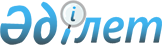 О внесении изменений в приказ Министра экономики и бюджетного планирования Республики Казахстан от 13 марта 2013 года № 71 "Некоторые вопросы Единой бюджетной классификации Республики Казахстан"
					
			Утративший силу
			
			
		
					Приказ Министра экономики и бюджетного планирования Республики Казахстан от 9 декабря 2013 года № 362. Зарегистрирован в Министерстве юстиции Республики Казахстан 26 декабря 2013 года № 9027. Утратил силу приказом Министра финансов Республики Казахстан от 18 сентября 2014 года № 403      Сноска. Утратил силу приказом Министра финансов РК от 18.09.2014 № 403.      Примечание РЦПИ!

      Порядок введения в действие приказа см. п.3

      ПРИКАЗЫВАЮ:



      1. Внести в приказ Министра экономики и бюджетного планирования Республики Казахстан от 13 марта 2013 года № 71 «Некоторые вопросы Единой бюджетной классификации Республики Казахстан» (зарегистрирован в Реестре государственной регистрации нормативных правовых актов за № 8397, опубликован в газете «Казахстанская правда» от 18 мая 2013 года № 170-171 (27444-27445) следующие изменения:



      в приложении 1 к указанному приказу:



      в классификации поступлений бюджета:

      в категории 2 «Неналоговые поступления»:

      в классе 04 «Штрафы, пени, санкции, взыскания, налагаемые государственными учреждениями, финансируемыми из государственного бюджета, а также содержащимися и финансируемыми из бюджета (сметы расходов) Национального Банка Республики Казахстан»:

      в подклассе 1 «Штрафы, пени, санкции, взыскания, налагаемые государственными учреждениями, финансируемыми из государственного бюджета, а также содержащимися и финансируемыми из бюджета (сметы расходов) Национального Банка Республики Казахстан, за исключением поступлений от организаций нефтяного сектора»:

      специфику 24 «Административные штрафы, пени, санкции, взыскания, налагаемые Министерством охраны окружающей среды Республики Казахстан, его территориальными органами финансируемые из республиканского бюджета, за исключением поступлений от организаций нефтяного сектора» изложить в следующей редакции:

      «24 Административные штрафы, пени, санкции, взыскания, налагаемые Министерством окружающей среды и водных ресурсов Республики Казахстан, его территориальными органами финансируемые из республиканского бюджета, за исключением поступлений от организаций нефтяного сектора»;

      специфику 34 «Административные штрафы, пени, санкции, взыскания, налагаемые Министерством связи и информации Республики Казахстан, его территориальными органами финансируемые из республиканского бюджета, за исключением поступлений от организаций нефтяного сектора» исключить;



      функциональную классификацию расходов бюджета изложить в новой редакции согласно приложению к настоящему приказу;



      в экономической классификации расходов бюджета:

      в категории 1 «Текущие затраты»:

      в классе 01 «Затраты на товары и услуги»:

      в подклассе 110 «Заработная плата»:

      наименование специфики 114 «Дополнительно установленные обязательные пенсионные взносы» изложить в следующей редакции:

      «114 Дополнительно установленные обязательные пенсионные взносы и обязательные профессиональные пенсионные взносы»;

      в подклассе 140 «Приобретение запасов»:

      наименование специфики 142 «Приобретение медикаментов и прочих средств медицинского назначения» изложить в следующей редакции:

      «142 Приобретение лекарственных средств и прочих изделий медицинского назначения»;



      в приложении 2 к указанному приказу:



      в структуре специфики экономической классификации расходов бюджета Республики Казахстан:

      в подклассе 110 «Заработная плата»:

      наименование специфики 114 «Дополнительно установленные обязательные пенсионные взносы» изложить в следующей редакции:

      «114 Дополнительно установленные обязательные пенсионные взносы и обязательные профессиональные пенсионные взносы»;

      графу «Определение» изложить в следующей редакции:

      «По данной специфике отражаются обязательные пенсионные взносы в единый накопительный пенсионный фонд в размере 20 % от размера денежного содержания военнослужащих, сотрудников специальных государственных органов, сотрудников органов прокуратуры, внутренних дел, Комитета уголовно-исполнительной системы Республики Казахстан, органов финансовой полиции и государственной противопожарной службы, лиц, права которых иметь специальные звания и классные чины, а также носить форменную одежду упразднены, содержащихся за счет республиканского и местных бюджетов, имеющих по состоянию на 1 января 1998 года стаж военной службы, службы в правоохранительных органах менее 10 лет. Дополнительные установленные обязательные пенсионные взносы в единый накопительный пенсионный фонд в размере 10 % от ежемесячного дохода судьи.

      По данной специфике также отражаются обязательные профессиональные пенсионные взносы.»;

      в подклассе 130 «Выплата заработной платы отдельным категориям граждан и отчисления взносов в соответствии с законодательными актами Республики Казахстан»:

      графу «Определение» по специфике 135 изложить в следующей редакции:

      «Отчисления, производимые государственными учреждениями в бюджет по социальному налогу, социальные отчисления в Государственный фонд социального страхования, выплата пособий по временной нетрудоспособности.

      По данной специфике также отражаются обязательные профессиональные пенсионные взносы.»;

      в подклассе 140 «Приобретение запасов»:

      в специфике 142 «Приобретение медикаментов и прочих средств медицинского назначения»:

      графу «Наименование» изложить в следующей редакции:

      «142 Приобретение лекарственных средств и прочих изделий медицинского назначения»;

      графу «Определение» изложить в следующей редакции:

      «Затраты государственных учреждений на приобретение лекарственных средств и прочих изделий медицинского назначения одноразового и многоразового использования.

      Также по данной специфике отражаются затраты на приобретение ветеринарных препаратов, атрибутов и изделий ветеринарного назначения.»;

      графу «Перечень затрат» изложить в следующей редакции:

      «Приобретение лекарственных средств и перевязочных средств, медицинских инструментов и прочие;

      приобретение крови;

      приобретение биопрепаратов;

      приобретение ветеринарных препаратов и изделий ветеринарного назначения.».



      2. Департаменту бюджетного планирования и прогнозирования (Токабекова Ж. Т.) обеспечить государственную регистрацию настоящего приказа в Министерстве юстиции Республики Казахстан и его официальное опубликование в информационно-правовой системе «Әділет» и в официальных средствах массовой информации.



      3. Настоящий приказ вводится в действие с 1 января 2014 года и подлежит официальному опубликованию.      Министр                                    Е. Досаев

Приложение             

к приказу Министра экономики и

бюджетного планирования   

Республики Казахстан    

от 9 декабря 2013 года № 362 

            Функциональная классификация расходов бюджета
					© 2012. РГП на ПХВ «Институт законодательства и правовой информации Республики Казахстан» Министерства юстиции Республики Казахстан
				Функциональная группаФункциональная группаФункциональная группаФункциональная группаФункциональная группаФункциональная подгруппаФункциональная подгруппаФункциональная подгруппаФункциональная подгруппаФункциональная подгруппаАдминистратор бюджетных программАдминистратор бюджетных программАдминистратор бюджетных программАдминистратор бюджетных программПрограммаПрограммаПрограммаПодпрограммаПодпрограммаНаименование01Государственные услуги общего характера1Представительные, исполнительные и другие органы, выполняющие общие функции государственного управления101Администрация Президента Республики Казахстан001Услуги по обеспечению деятельности Главы государства100Обеспечение деятельности Главы государства103Проведение социологических, аналитических исследований и оказание консалтинговых услуг002Прогнозно-аналитическое обеспечение стратегических аспектов внутренней и внешней политики государства003Обеспечение сохранности архивного фонда, печатных изданий и их специальное использование005Капитальные расходы подведомственных учреждений006Услуги по обеспечению духовно-нравственного возрождения общества006За счет софинансирования гранта из республиканского бюджета018За счет гранта007Обеспечение деятельности Службы центральных коммуникаций100Проведение мероприятий за счет чрезвычайного резерва Правительства Республики Казахстан101Проведение мероприятий за счет средств на представительские затраты105Разработка и экспертиза технико-экономических обоснований республиканских бюджетных инвестиционных проектов106Разработка и экспертиза технико-экономических обоснований республиканских бюджетных концессионных проектов109Проведение мероприятий за счет резерва Правительства Республики Казахстан на неотложные затраты114Выполнение обязательств центральных государственных органов по решениям судов за счет средств резерва Правительства Республики Казахстан102Хозяйственное управление Парламента Республики Казахстан001Услуги по обеспечению деятельности Парламента Республики Казахстан100Обеспечение деятельности Парламента Республики Казахстан103Проведение социологических, аналитических исследований и оказание консалтинговых услуг104Обеспечение функционирования информационных систем и информационно-техническое обеспечение государственного органа004Капитальные расходы ХОЗУ Парламента Республики Казахстан100Проведение мероприятий за счет чрезвычайного резерва Правительства Республики Казахстан101Проведение мероприятий за счет средств на представительские затраты105Разработка и экспертиза технико-экономических обоснований республиканских бюджетных инвестиционных проектов106Разработка и экспертиза технико-экономических обоснований республиканских бюджетных концессионных проектов109Проведение мероприятий за счет резерва Правительства Республики Казахстан на неотложные затраты114Выполнение обязательств центральных государственных органов по решениям судов за счет средств резерва Правительства Республики Казахстан104Канцелярия Премьер-Министра Республики Казахстан001Услуги по обеспечению деятельности Премьер-Министра Республики Казахстан100Обеспечение деятельности Премьер-Министра Республики Казахстан002Услуги по обеспечению технической защиты информации в государственных органах и учреждениях004Капитальные расходы подведомственных учреждений005Услуги по подготовке и повышению квалификации специалистов государственных органов и учреждений в области информационной безопасности011Обеспечение деятельности Назарбаев центра100Проведение мероприятий за счет чрезвычайного резерва Правительства Республики Казахстан101Проведение мероприятий за счет средств на представительские затраты105Разработка и экспертиза технико-экономических обоснований республиканских бюджетных инвестиционных проектов106Разработка и экспертиза технико-экономических обоснований республиканских бюджетных концессионных проектов109Проведение мероприятий за счет резерва Правительства Республики Казахстан на неотложные затраты114Выполнение обязательств центральных государственных органов по решениям судов за счет средств резерва Правительства Республики Казахстан106Национальный центр по правам человека001Услуги по соблюдению прав и свобод человека и гражданина100Обеспечение деятельности Национального центра по правам человека104Обеспечение функционирования информационных систем и информационно-техническое обеспечение государственного органа002Капитальные расходы Национального центра по правам человека100Проведение мероприятий за счет чрезвычайного резерва Правительства Республики Казахстан101Проведение мероприятий за счет средств на представительские затраты105Разработка и экспертиза технико-экономических обоснований республиканских бюджетных инвестиционных проектов106Разработка и экспертиза технико-экономических обоснований республиканских бюджетных концессионных проектов109Проведение мероприятий за счет резерва Правительства Республики Казахстан на неотложные затраты114Выполнение обязательств центральных государственных органов по решениям судов за счет средств резерва Правительства Республики Казахстан110Аппарат маслихата области001Услуги по обеспечению деятельности маслихата области002Создание информационных систем003Капитальные расходы государственного органа100Проведение мероприятий за счет чрезвычайного резерва Правительства Республики Казахстан106Проведение мероприятий за счет чрезвычайного резерва местного исполнительного органа для ликвидации чрезвычайных ситуаций социального, природного и техногенного характера107Проведение мероприятий за счет резерва местного исполнительного органа на неотложные затраты108Разработка или корректировка технико-экономического обоснования местных бюджетных инвестиционных проектов и концессионных проектов и проведение его экспертизы, консультативное сопровождение концессионных проектов109Проведение мероприятий за счет резерва Правительства Республики Казахстан на неотложные затраты115Выполнение обязательств местных исполнительных органов по решениям судов за счет средств резерва местного исполнительного органа111Аппарат маслихата города республиканского значения, столицы001Услуги по обеспечению деятельности маслихата города республиканского значения, столицы002Создание информационных систем003Капитальные расходы государственного органа100Проведение мероприятий за счет чрезвычайного резерва Правительства Республики Казахстан106Проведение мероприятий за счет чрезвычайного резерва местного исполнительного органа для ликвидации чрезвычайных ситуаций социального, природного и техногенного характера107Проведение мероприятий за счет резерва местного исполнительного органа на неотложные затраты108Разработка или корректировка технико-экономического обоснования местных бюджетных инвестиционных проектов и концессионных проектов и проведение его экспертизы, консультативное сопровождение концессионных проектов109Проведение мероприятий за счет резерва Правительства Республики Казахстан на неотложные затраты115Выполнение обязательств местных исполнительных органов по решениям судов за счет средств резерва местного исполнительного органа112Аппарат маслихата района (города областного значения)001Услуги по обеспечению деятельности маслихата района (города областного значения)002Создание информационных систем003Капитальные расходы государственного органа100Проведение мероприятий за счет чрезвычайного резерва Правительства Республики Казахстан106Проведение мероприятий за счет чрезвычайного резерва местного исполнительного органа для ликвидации чрезвычайных ситуаций социального, природного и техногенного характера107Проведение мероприятий за счет резерва местного исполнительного органа на неотложные затраты108Разработка или корректировка технико-экономического обоснования местных бюджетных инвестиционных проектов и концессионных проектов и проведение его экспертизы, консультативное сопровождение концессионных проектов109Проведение мероприятий за счет резерва Правительства Республики Казахстан на неотложные затраты115Выполнение обязательств местных исполнительных органов по решениям судов за счет средств резерва  местного исполнительного органа120Аппарат акима области001Услуги по обеспечению деятельности акима области002Создание информационных систем004Капитальные расходы государственного органа006Аппарат специального представителя Президента Республики Казахстан на комплексе «Байконур»007Капитальные расходы подведомственных государственных учреждений и организаций009Обеспечение и проведение выборов акимов городов районного значения, сел, поселков, сельских округов100Проведение мероприятий за счет чрезвычайного резерва Правительства Республики Казахстан102Трансферты другим уровням государственного управления на проведение мероприятий за счет чрезвычайного резерва Правительства Республики Казахстан103Трансферты другим уровням государственного управления на проведение мероприятий за счет резерва местного исполнительного органа на неотложные затраты106Проведение мероприятий за счет чрезвычайного резерва местного исполнительного органа для ликвидации чрезвычайных ситуаций социального, природного и техногенного характера107Проведение мероприятий за счет резерва местного исполнительного органа на неотложные затраты108Разработка или корректировка технико-экономического обоснования местных бюджетных инвестиционных проектов и концессионных проектов и проведение его экспертизы, консультативное сопровождение концессионных проектов109Проведение мероприятий за счет резерва Правительства Республики Казахстан на неотложные затраты113Целевые текущие трансферты из местных бюджетов114Целевые трансферты на развитие из местных бюджетов115Выполнение обязательств местных исполнительных органов по решениям судов за счет средств резерва местного исполнительного органа116Трансферты другим уровням государственного управления на проведение мероприятий за счет резерва Правительства Республики Казахстан на неотложные затраты117Оценка и экспертиза концессионных проектов121Трансферты другим уровням государственного управления на проведение мероприятий за счет чрезвычайного резерва местного исполнительного органа для ликвидации чрезвычайных ситуаций социального, природного и техногенного характера123Проведение мероприятий на текущие расходы по ликвидации последствий чрезвычайных ситуаций социального, природного и техногенного характера, устранению ситуаций, угрожающих политической, экономической и социальной стабильности административно-территориальной единицы, жизни и здоровью людей, общереспубликанского либо международного значения за счет целевых трансфертов из бюджетов областей, городов республиканского значения, столицы124Проведение мероприятий на расходы развития по ликвидации последствий чрезвычайных ситуаций социального, природного и техногенного характера, устранению ситуаций, угрожающих политической, экономической и социальной стабильности административно-территориальной единицы, жизни и здоровью людей, общереспубликанского либо международного значения за счет целевых трансфертов из бюджетов областей, городов республиканского значения, столицы125Целевые текущие трансферты бюджетам районов (городов областного значения) на текущие расходы по ликвидации последствий чрезвычайных ситуаций социального, природного и техногенного характера, устранению ситуаций, угрожающих политической, экономической и социальной стабильности административно-территориальной единицы, жизни и здоровью людей, общереспубликанского либо международного значения за счет целевых трансфертов из бюджетов областей, городов республиканского значения, столицы126Целевые трансферты на развитие бюджетам районов (городов областного значения) на расходы развития по ликвидации последствий чрезвычайных ситуаций социального, природного и техногенного характера, устранению ситуаций, угрожающих политической, экономической и социальной стабильности административно-территориальной единицы, жизни и здоровью людей, общереспубликанского либо международного значения за счет целевых трансфертов из бюджетов областей, городов республиканского значения, столицы121Аппарат акима города республиканского значения, столицы001Услуги по обеспечению деятельности акима города республиканского значения, столицы002Создание информационных систем003Капитальные расходы государственного органа007Капитальные расходы подведомственных государственных учреждений и организаций100Проведение мероприятий за счет чрезвычайного резерва Правительства Республики Казахстан106Проведение мероприятий за счет чрезвычайного резерва местного исполнительного органа для ликвидации чрезвычайных ситуаций социального, природного и техногенного характера107Проведение мероприятий за счет резерва местного исполнительного органа на неотложные затраты108Разработка или корректировка технико-экономического обоснования местных бюджетных инвестиционных проектов и концессионных проектов и проведение его экспертизы, консультативное сопровождение концессионных проектов109Проведение мероприятий за счет резерва Правительства Республики Казахстан на неотложные затраты115Выполнение обязательств местных исполнительных органов по решениям судов за счет средств резерва местного исполнительного органа117Оценка и экспертиза концессионных проектов123Проведение мероприятий на текущие расходы по ликвидации последствий чрезвычайных ситуаций социального, природного и техногенного характера, устранению ситуаций, угрожающих политической, экономической и социальной стабильности административно-территориальной единицы, жизни и здоровью людей, общереспубликанского либо международного значения за счет целевых трансфертов из бюджетов областей, городов республиканского значения, столицы124Проведение мероприятий на расходы развития по ликвидации последствий чрезвычайных ситуаций социального, природного и техногенного характера, устранению ситуаций, угрожающих политической, экономической и социальной стабильности административно-территориальной единицы, жизни и здоровью людей, общереспубликанского либо международного значения за счет целевых трансфертов из бюджетов областей, городов республиканского значения, столицы122Аппарат акима района (города областного значения)001Услуги по обеспечению деятельности акима района (города областного значения)002Создание информационных систем003Капитальные расходы государственного органа009Капитальные расходы подведомственных государственных учреждений и организаций100Проведение мероприятий за счет чрезвычайного резерва Правительства Республики Казахстан106Проведение мероприятий за счет чрезвычайного резерва местного исполнительного органа для ликвидации чрезвычайных ситуаций социального, природного и техногенного характера107Проведение мероприятий за счет резерва местного исполнительного органа на неотложные затраты108Разработка или корректировка технико-экономического обоснования местных бюджетных инвестиционных проектов и концессионных проектов и проведение его экспертизы, консультативное сопровождение концессионных проектов109Проведение мероприятий за счет резерва Правительства Республики Казахстан на неотложные затраты115Выполнение обязательств местных исполнительных органов по решениям судов за счет средств резерва местного исполнительного органа123Проведение мероприятий на текущие расходы по ликвидации последствий чрезвычайных ситуаций социального, природного и техногенного характера, устранению ситуаций, угрожающих политической, экономической и социальной стабильности административно-территориальной единицы, жизни и здоровью людей, общереспубликанского либо международного значения за счет целевых трансфертов из бюджетов областей, городов республиканского значения, столицы124Проведение мероприятий на расходы развития по ликвидации последствий чрезвычайных ситуаций социального, природного и техногенного характера, устранению ситуаций, угрожающих политической, экономической и социальной стабильности административно-территориальной единицы, жизни и здоровью людей, общереспубликанского либо международного значения за счет целевых трансфертов из бюджетов областей, городов республиканского значения, столицы123Аппарат акима района в городе, города районного значения, поселка, села, сельского округа001Услуги по обеспечению деятельности акима района в городе, города районного значения, поселка, села, сельского округа022Капитальные расходы государственного органа024Создание информационных систем032Капитальные расходы подведомственных государственных учреждений и организаций100Проведение мероприятий за счет чрезвычайного резерва Правительства Республики Казахстан106Проведение мероприятий за счет чрезвычайного резерва местного исполнительного органа для ликвидации чрезвычайных ситуаций социального, природного и техногенного характера107Проведение мероприятий за счет резерва местного исполнительного органа на неотложные затраты108Разработка или корректировка технико-экономического обоснования местных бюджетных инвестиционных проектов и концессионных проектов и проведение его экспертизы, консультативное сопровождение концессионных проектов109Проведение мероприятий за счет резерва Правительства Республики Казахстан на неотложные затраты115Выполнение обязательств местных исполнительных органов по решениям судов за счет средств резерва  местного исполнительного органа123Проведение мероприятий на текущие расходы по ликвидации последствий чрезвычайных ситуаций социального, природного и техногенного характера, устранению ситуаций, угрожающих политической, экономической и социальной стабильности административно-территориальной единицы, жизни и здоровью людей, общереспубликанского либо международного значения за счет целевых трансфертов из бюджетов областей, городов республиканского значения, столицы124Проведение мероприятий на расходы развития по ликвидации последствий чрезвычайных ситуаций социального, природного и техногенного характера, устранению ситуаций, угрожающих политической, экономической и социальной стабильности административно-территориальной единицы, жизни и здоровью людей, общереспубликанского либо международного значения за счет целевых трансфертов из бюджетов областей, городов республиканского значения, столицы282Ревизионная комиссия области001Услуги по обеспечению деятельности ревизионной комиссии области002Создание информационных систем003Капитальные расходы государственного органа100Проведение мероприятий за счет чрезвычайного резерва Правительства Республики Казахстан106Проведение мероприятий за счет чрезвычайного резерва местного исполнительного органа для ликвидации чрезвычайных ситуаций социального, природного и техногенного характера107Проведение мероприятий за счет резерва местного исполнительного органа на неотложные затраты108Разработка или корректировка технико-экономического обоснования местных бюджетных инвестиционных проектов и концессионных проектов и проведение его экспертизы, консультативное сопровождение концессионных проектов109Проведение мероприятий за счет резерва Правительства Республики Казахстан на неотложные затраты115Выполнение обязательств местных исполнительных органов по решениям судов за счет средств резерва местного исполнительного органа379Ревизионная комиссия города республиканского значения, столицы001Услуги по обеспечению деятельности ревизионной комиссии города республиканского значения, столицы002Создание информационных систем003Капитальные расходы государственного органа100Проведение мероприятий за счет чрезвычайного резерва Правительства Республики Казахстан106Проведение мероприятий за счет чрезвычайного резерва местного исполнительного органа для ликвидации чрезвычайных ситуаций социального, природного и техногенного характера107Проведение мероприятий за счет резерва местного исполнительного органа на неотложные затраты108Разработка или корректировка технико-экономического обоснования местных бюджетных инвестиционных проектов и концессионных проектов и проведение его экспертизы, консультативное сопровождение концессионных проектов109Проведение мероприятий за счет резерва Правительства Республики Казахстан на неотложные затраты115Выполнение обязательств местных исполнительных органов по решениям судов за счет средств резерва местного исполнительного органа637Конституционный Совет Республики Казахстан001Обеспечение верховенства Конституции Республики Казахстан на территории республики100Обеспечение деятельности Конституционного Cовета Республики Казахстан104Обеспечение функционирования информационных систем и информационно-техническое обеспечение государственного органа002Капитальные расходы Конституционного Совета Республики Казахстан100Проведение мероприятий за счет чрезвычайного резерва Правительства Республики Казахстан101Проведение мероприятий за счет средств на представительские затраты105Разработка и экспертиза технико-экономических обоснований республиканских бюджетных инвестиционных проектов106Разработка и экспертиза технико-экономических обоснований республиканских бюджетных концессионных проектов109Проведение мероприятий за счет резерва Правительства Республики Казахстан на неотложные затраты114Выполнение обязательств центральных государственных органов по решениям судов за счет средств резерва Правительства Республики Казахстан690Центральная избирательная комиссия Республики Казахстан001Организация проведения выборов100Обеспечение деятельности уполномоченного органа по организации проведения выборов104Обеспечение функционирования информационных систем и информационно-техническое обеспечение государственного органа002Проведение выборов100Проведение мероприятий за счет чрезвычайного резерва Правительства Республики Казахстан101Проведение мероприятий за счет средств на представительские затраты105Разработка и экспертиза технико-экономических обоснований республиканских бюджетных инвестиционных проектов106Разработка и экспертиза технико-экономических обоснований республиканских бюджетных концессионных проектов109Проведение мероприятий за счет резерва Правительства Республики Казахстан на неотложные затраты114Выполнение обязательств центральных государственных органов по решениям судов за счет средств резерва  Правительства Республики Казахстан694Управление делами Президента Республики Казахстан001Услуги по обеспечению деятельности Главы государства, Премьер-Министра и других должностных лиц государственных органов100Обеспечение деятельности Главы государства, Премьер-Министра и других должностных лиц государственных органов104Обеспечение функционирования информационных систем и информационно-техническое обеспечение государственного органа009Обновление парка автомашин для государственных органов017Капитальные расходы Управления делами Президента Республики Казахстан024Капитальные расходы подведомственных организаций Управления делами Президента Республики Казахстан100Проведение мероприятий за счет чрезвычайного резерва Правительства Республики Казахстан101Проведение мероприятий за счет средств на представительские затраты105Разработка и экспертиза технико-экономических обоснований республиканских бюджетных инвестиционных проектов106Разработка и экспертиза технико-экономических обоснований республиканских бюджетных концессионных проектов109Проведение мероприятий за счет резерва Правительства Республики Казахстан на неотложные затраты114Выполнение обязательств центральных государственных органов по решениям судов за счет средств резерва  Правительства Республики Казахстан2Финансовая деятельность214Министерство регионального развития Республики Казахстан028Выплата премий по вкладам в жилищные строительные сбережения217Министерство финансов Республики Казахстан001Услуги по обеспечению исполнения и контроля за исполнением государственного бюджета100Обеспечение деятельности уполномоченного органа в области исполнения и контроля за исполнением государственного бюджета103Проведение социологических, аналитических исследований и оказание консалтинговых услуг104Обеспечение функционирования информационных систем и информационно-техническое обеспечение государственного органа002Осуществление аудита инвестиционных проектов, финансируемых международными финансовыми организациями003Проведение процедур ликвидации и банкротства006Приобретение акций международных финансовых организаций009Услуги кинологического центра014Модернизация таможенной службы004За счет внешнего займа016За счет софинансирования внешних займов из республиканского бюджета016Приватизация, управление государственным имуществом, постприватизационная деятельность и регулирование споров, связанных с этим019Выплата курсовой разницы по льготным жилищным кредитам021Капитальные расходы Министерства финансов Республики Казахстан023Проведение таможенной экспертизы025Услуги учебно-методического центра026Строительство объектов таможенного контроля и таможенной инфраструктуры027Проведение мониторинга собственности и использование его результатов030Создание и развитие информационных систем Министерства финансов Республики Казахстан033Модернизация автоматизированной интегрированной  информационной системы «Электронные государственные закупки»036Модернизация информационных систем Налоговых органов, связанных с изменением налогового законодательства040Строительство центров приема и обработки информации налоговых органов061Создание интегрированной автоматизированной информационной системы «е-Минфин»064Создание информационной системы «Электронные счета фактуры»070Учет арендованного имущества комплекса «Байконур»072Реформирование системы налогового администрирования004За счет внешних займов016За счет софинансирования внешних займов из республиканского бюджета073Развитие Интегрированной информационной системы Казначейства и создание компонента «Казначейство-клиент»100Проведение мероприятий за счет чрезвычайного резерва Правительства Республики Казахстан101Проведение мероприятий за счет средств на представительские затраты102Трансферты другим уровням государственного управления на проведение мероприятий за счет чрезвычайного резерва Правительства Республики Казахстан104Борьба с наркоманией и наркобизнесом105Разработка и экспертиза технико-экономических обоснований республиканских бюджетных инвестиционных проектов106Разработка и экспертиза технико-экономических обоснований республиканских бюджетных концессионных проектов109Проведение мероприятий за счет резерва Правительства Республики Казахстан на неотложные затраты114Выполнение обязательств центральных государственных органов по решениям судов за счет средств резерва Правительства Республики Казахстан116Трансферты другим уровням государственного управления на проведение мероприятий за счет резерва Правительства Республики Казахстан на неотложные затраты222Министерство экономики и бюджетного планирования Республики Казахстан022Проведение мониторинга и оценки реализации бюджетных инвестиционных проектов и бюджетных инвестиций посредством участия государства в уставном капитале юридических лиц257Управление финансов области001Услуги по реализации государственной политики в области исполнения местного бюджета и управления коммунальной собственностью002Создание информационных систем009Приватизация, управление коммунальным имуществом, постприватизационная деятельность и регулирование споров, связанных с этим010Учет, хранение, оценка и реализация имущества, поступившего в коммунальную собственность013Капитальные расходы государственного органа028Приобретение имущества в коммунальную собственность032Капитальные расходы подведомственных государственных учреждений и организаций100Проведение мероприятий за счет чрезвычайного резерва Правительства Республики Казахстан102Трансферты другим уровням государственного управления на проведение мероприятий за счет чрезвычайного резерва Правительства Республики Казахстан103Трансферты другим уровням государственного управления на проведение мероприятий за счет резерва местного исполнительного органа на неотложные затраты106Проведение мероприятий за счет чрезвычайного резерва местного исполнительного органа для ликвидации чрезвычайных ситуаций социального, природного и техногенного характера107Проведение мероприятий за счет резерва местного исполнительного органа на неотложные затраты108Разработка или корректировка технико-экономического обоснования местных бюджетных инвестиционных проектов и концессионных проектов и проведение его экспертизы, консультативное сопровождение концессионных проектов109Проведение мероприятий за счет резерва Правительства Республики Казахстан на неотложные затраты113Целевые текущие трансферты из местных бюджетов114Целевые трансферты на развитие из местных бюджетов115Выполнение обязательств местных исполнительных органов по решениям судов за счет средств резерва местного исполнительного органа116Трансферты другим уровням государственного управления на проведение мероприятий за счет резерва Правительства Республики Казахстан на неотложные затраты121Трансферты другим уровням государственного управления на проведение мероприятий за счет чрезвычайного резерва местного исполнительного органа для ликвидации чрезвычайных ситуаций социального, природного и техногенного характера123Проведение мероприятий на текущие расходы по ликвидации последствий чрезвычайных ситуаций социального, природного и техногенного характера, устранению ситуаций, угрожающих политической, экономической и социальной стабильности административно-территориальной единицы, жизни и здоровью людей, общереспубликанского либо международного значения за счет целевых трансфертов из бюджетов областей, городов республиканского значения, столицы124Проведение мероприятий на расходы развития по ликвидации последствий чрезвычайных ситуаций социального, природного и техногенного характера, устранению ситуаций, угрожающих политической, экономической и социальной стабильности административно-территориальной единицы, жизни и здоровью людей, общереспубликанского либо международного значения за счет целевых трансфертов из бюджетов областей, городов республиканского значения, столицы125Целевые текущие трансферты бюджетам районов (городов областного значения) на текущие расходы по ликвидации последствий чрезвычайных ситуаций социального, природного и техногенного характера, устранению ситуаций, угрожающих политической, экономической и социальной стабильности административно-территориальной единицы, жизни и здоровью людей, общереспубликанского либо международного значения за счет целевых трансфертов из бюджетов областей, городов республиканского значения, столицы126Целевые трансферты на развитие бюджетам районов (городов областного значения) на расходы развития по ликвидации последствий чрезвычайных ситуаций социального, природного и техногенного характера, устранению ситуаций, угрожающих политической, экономической и социальной стабильности административно-территориальной единицы, жизни и здоровью людей, общереспубликанского либо международного значения за счет целевых трансфертов из бюджетов областей, городов республиканского значения, столицы274Управление государственных активов и закупок области001Услуги по реализации государственной политики в области управления государственных активов и закупок на местном уровне002Создание информационных систем003Капитальные расходы государственного органа004Приватизация, управление коммунальным имуществом, постприватизационная деятельность и регулирование споров, связанных с этим005Учет, хранение, оценка и реализация имущества, поступившего в коммунальную собственность006Приобретение имущества в коммунальную собственность032Капитальные расходы подведомственных государственных учреждений и организаций100Проведение мероприятий за счет чрезвычайного резерва Правительства Республики Казахстан102Трансферты другим уровням государственного управления на проведение мероприятий за счет чрезвычайного резерва Правительства Республики Казахстан103Трансферты другим уровням государственного управления на проведение мероприятий за счет резерва местного исполнительного органа на неотложные затраты106Проведение мероприятий за счет чрезвычайного резерва местного исполнительного органа для ликвидации чрезвычайных ситуаций социального, природного и техногенного характера107Проведение мероприятий за счет резерва местного исполнительного органа на неотложные затраты108Разработка или корректировка технико-экономического обоснования местных бюджетных инвестиционных проектов и концессионных проектов и проведение его экспертизы, консультативное сопровождение концессионных проектов109Проведение мероприятий за счет резерва Правительства Республики Казахстан на неотложные затраты113Целевые текущие трансферты из местных бюджетов114Целевые трансферты на развитие из местных бюджетов115Выполнение обязательств местных исполнительных органов по решениям судов за счет средств резерва местного исполнительного органа116Трансферты другим уровням государственного управления на проведение мероприятий за счет резерва Правительства Республики Казахстан на неотложные затраты121Трансферты другим уровням государственного управления на проведение мероприятий за счет чрезвычайного резерва местного исполнительного органа для ликвидации чрезвычайных ситуаций социального, природного и техногенного характера123Проведение мероприятий на текущие расходы по ликвидации последствий чрезвычайных ситуаций социального, природного и техногенного характера, устранению ситуаций, угрожающих политической, экономической и социальной стабильности административно-территориальной единицы, жизни и здоровью людей, общереспубликанского либо международного значения за счет целевых трансфертов из бюджетов областей, городов республиканского значения, столицы124Проведение мероприятий на расходы развития по ликвидации последствий чрезвычайных ситуаций социального, природного и техногенного характера, устранению ситуаций, угрожающих политической, экономической и социальной стабильности административно-территориальной единицы, жизни и здоровью людей, общереспубликанского либо международного значения за счет целевых трансфертов из бюджетов областей, городов республиканского значения, столицы125Целевые текущие трансферты бюджетам районов (городов областного значения) на текущие расходы по ликвидации последствий чрезвычайных ситуаций социального, природного и техногенного характера, устранению ситуаций, угрожающих политической, экономической и социальной стабильности административно-территориальной единицы, жизни и здоровью людей, общереспубликанского либо международного значения за счет целевых трансфертов из бюджетов областей, городов республиканского значения, столицы126Целевые трансферты на развитие бюджетам районов (городов областного значения) на расходы развития по ликвидации последствий чрезвычайных ситуаций социального, природного и техногенного характера, устранению ситуаций, угрожающих политической, экономической и социальной стабильности административно-территориальной единицы, жизни и здоровью людей, общереспубликанского либо международного значения за счет целевых трансфертов из бюджетов областей, городов республиканского значения, столицы299Управление экономики и финансов области009Приватизация, управление коммунальным имуществом, постприватизационная деятельность и регулирование споров, связанных с этим 010Учет, хранение, оценка и реализация имущества, поступившего в коммунальную собственность028Приобретение имущества в коммунальную собственность356Управление финансов города республиканского значения, столицы001Услуги по реализации государственной политики в области исполнения местного бюджета и управления коммунальной собственностью002Создание информационных систем003Проведение оценки имущества в целях налогообложения010Приватизация, управление коммунальным имуществом, постприватизационная деятельность и регулирование споров, связанных с этим011Учет, хранение, оценка и реализация имущества, поступившего в коммунальную собственность014Капитальные расходы государственного органа028Приобретение имущества в коммунальную собственность032Капитальные расходы подведомственных государственных учреждений и организаций100Проведение мероприятий за счет чрезвычайного резерва Правительства Республики Казахстан106Проведение мероприятий за счет чрезвычайного резерва местного исполнительного органа для ликвидации чрезвычайных ситуаций социального, природного и техногенного характера107Проведение мероприятий за счет резерва местного исполнительного органа на неотложные затраты108Разработка или корректировка технико-экономического обоснования местных бюджетных инвестиционных проектов и концессионных проектов и проведение его экспертизы, консультативное сопровождение концессионных проектов109Проведение мероприятий за счет резерва Правительства Республики Казахстан на неотложные затраты115Выполнение обязательств местных исполнительных органов по решениям судов за счет средств резерва местного исполнительного органа123Проведение мероприятий на текущие расходы по ликвидации последствий чрезвычайных ситуаций социального, природного и техногенного характера, устранению ситуаций, угрожающих политической, экономической и социальной стабильности административно-территориальной единицы, жизни и здоровью людей, общереспубликанского либо международного значения за счет целевых трансфертов из бюджетов областей, городов республиканского значения, столицы124Проведение мероприятий на расходы развития по ликвидации последствий чрезвычайных ситуаций социального, природного и техногенного характера, устранению ситуаций, угрожающих политической, экономической и социальной стабильности административно-территориальной единицы, жизни и здоровью людей, общереспубликанского либо международного значения за счет целевых трансфертов из бюджетов областей, городов республиканского значения, столицы406Счетный комитет по контролю за исполнением республиканского бюджета001Услуги по обеспечению контроля за исполнением республиканского бюджета100Обеспечение деятельности уполномоченного органа по контролю за исполнением республиканского бюджета103Проведение социологических, аналитических исследований и оказание консалтинговых услуг104Обеспечение функционирования информационных систем и информационно-техническое обеспечение государственного органа 005Капитальные расходы Счетного комитета по контролю за исполнением республиканского бюджета006Создание интегрированной информационной системы Счетного комитета по контролю за исполнением республиканского бюджета100Проведение мероприятий за счет чрезвычайного резерва Правительства Республики Казахстан101Проведение мероприятий за счет средств на представительские затраты105Разработка и экспертиза технико-экономических обоснований республиканских бюджетных инвестиционных проектов106Разработка и экспертиза технико-экономических обоснований республиканских бюджетных концессионных проектов109Проведение мероприятий за счет резерва Правительства Республики Казахстан на неотложные затраты114Выполнение обязательств центральных государственных органов по решениям судов за счет средств резерва Правительства Республики Казахстан452Отдел финансов района (города областного значения)001Услуги по реализации государственной политики в области исполнения бюджета района (города областного значения) и управления коммунальной собственностью района (города областного значения)002Создание информационных систем003Проведение оценки имущества в целях налогообложения010Приватизация, управление коммунальным имуществом, постприватизационная деятельность и регулирование споров, связанных с этим011Учет, хранение, оценка и реализация имущества, поступившего в коммунальную собственность018Капитальные расходы государственного органа028Приобретение имущества в коммунальную собственность032Капитальные расходы подведомственных государственных учреждений и организаций033Проведение мероприятий по ликвидации государственного учреждения, проводившего работу по выдаче разовых талонов и обеспечению полноты сбора сумм от реализации разовых талонов100Проведение мероприятий за счет чрезвычайного резерва Правительства Республики Казахстан106Проведение мероприятий за счет чрезвычайного резерва местного исполнительного органа для ликвидации чрезвычайных ситуаций социального, природного и техногенного характера107Проведение мероприятий за счет резерва местного исполнительного органа на неотложные затраты108Разработка или корректировка технико-экономического обоснования местных бюджетных инвестиционных проектов и концессионных проектов и проведение его экспертизы, консультативное сопровождение концессионных проектов109Проведение мероприятий за счет резерва Правительства Республики Казахстан на неотложные затраты115Выполнение обязательств местных исполнительных органов по решениям судов за счет средств резерва  местного исполнительного органа123Проведение мероприятий на текущие расходы по ликвидации последствий чрезвычайных ситуаций социального, природного и техногенного характера, устранению ситуаций, угрожающих политической, экономической и социальной стабильности административно-территориальной единицы, жизни и здоровью людей, общереспубликанского либо международного значения за счет целевых трансфертов из бюджетов областей, городов республиканского значения, столицы124Проведение мероприятий на расходы развития по ликвидации последствий чрезвычайных ситуаций социального, природного и техногенного характера, устранению ситуаций, угрожающих политической, экономической и социальной стабильности административно-территориальной единицы, жизни и здоровью людей, общереспубликанского либо международного значения за счет целевых трансфертов из бюджетов областей, городов республиканского значения, столицы459Отдел экономики и финансов района (города областного значения)003Проведение оценки имущества в целях налогообложения010Приватизация, управление коммунальным имуществом, постприватизационная деятельность и регулирование споров, связанных с этим011Учет, хранение, оценка и реализация имущества, поступившего в коммунальную собственность028Приобретение имущества в коммунальную собственность461Отдел экономики, финансов и предпринимательства района (города областного значения)005Проведение оценки имущества в целях налогообложения007Приватизация, управление коммунальным имуществом, постприватизационная деятельность и регулирование споров, связанных с этим008Учет, хранение, оценка и реализация имущества, поступившего в коммунальную собственность028Приобретение имущества в коммунальную собственность489Отдел государственных активов и закупок района (города областного значения)001Услуги по реализации государственной политики в области управления государственных активов и закупок на местном уровне002Создание информационных систем003Капитальные расходы государственного органа004Проведение оценки имущества в целях налогообложения005Приватизация, управление коммунальным имуществом, постприватизационная деятельность и регулирование споров, связанных с этим006Учет, хранение, оценка и реализация имущества, поступившего в коммунальную собственность007Приобретение имущества в коммунальную собственность032Капитальные расходы подведомственных государственных учреждений и организаций100Проведение мероприятий за счет чрезвычайного резерва Правительства Республики Казахстан106Проведение мероприятий за счет чрезвычайного резерва местного исполнительного органа для ликвидации чрезвычайных ситуаций социального, природного и техногенного характера107Проведение мероприятий за счет резерва местного исполнительного органа на неотложные затраты108Разработка или корректировка технико-экономического обоснования местных бюджетных инвестиционных проектов и концессионных проектов и проведение его экспертизы, консультативное сопровождение концессионных проектов109Проведение мероприятий за счет резерва Правительства Республики Казахстан на неотложные затраты115Выполнение обязательств местных исполнительных органов по решениям судов за счет средств резерва местного исполнительного органа123Проведение мероприятий на текущие расходы по ликвидации последствий чрезвычайных ситуаций социального, природного и техногенного характера, устранению ситуаций, угрожающих политической, экономической и социальной стабильности административно-территориальной единицы, жизни и здоровью людей, общереспубликанского либо международного значения за счет целевых трансфертов из бюджетов областей, городов республиканского значения, столицы124Проведение мероприятий на расходы развития по ликвидации последствий чрезвычайных ситуаций социального, природного и техногенного характера, устранению ситуаций, угрожающих политической, экономической и социальной стабильности административно-территориальной единицы, жизни и здоровью людей, общереспубликанского либо международного значения за счет целевых трансфертов из бюджетов областей, городов республиканского значения, столицы3Внешнеполитическая деятельность201Министерство внутренних дел Республики Казахстан002Обеспечение политических интересов страны в области общественного порядка204Министерство иностранных дел Республики Казахстан001Услуги по координации внешнеполитической деятельности100Обеспечение деятельности уполномоченного органа по координации внешнеполитической деятельности103Проведение социологических, аналитических исследований и оказание консалтинговых услуг104Обеспечение функционирования информационных систем и информационно-техническое обеспечение государственного органа003Делимитация и демаркация Государственной границы Республики Казахстан004Капитальные расходы Министерства иностранных дел Республики Казахстан005Заграничные командировки008Обеспечение специальной, инженерно-технической и физической защиты дипломатических представительств за рубежом009Строительство объектов недвижимости за рубежом для размещения дипломатических представительств Республики Казахстан010Представление интересов Республики Казахстан за рубежом013Представление интересов Республики Казахстан в международных организациях, уставных и других органах Содружества Независимых Государств017Участие Республики Казахстан в международных организациях, иных международных и прочих органах019Обеспечение реализации информационно-имиджевой политики100Проведение мероприятий за счет чрезвычайного резерва Правительства Республики Казахстан101Проведение мероприятий за счет средств на представительские затраты102Трансферты другим уровням государственного управления на проведение мероприятий за счет чрезвычайного резерва Правительства Республики Казахстан105Разработка и экспертиза технико-экономических обоснований республиканских бюджетных инвестиционных проектов106Разработка и экспертиза технико-экономических обоснований республиканских бюджетных концессионных проектов109Проведение мероприятий за счет резерва Правительства Республики Казахстан на неотложные затраты114Выполнение обязательств центральных государственных органов по решениям судов за счет средств резерва  Правительства Республики Казахстан116Трансферты другим уровням государственного управления на проведение мероприятий за счет резерва Правительства Республики Казахстан на неотложные затраты4Фундаментальные научные исследования202Министерство по чрезвычайным ситуациям Республики Казахстан131Обеспечение базового финансирования субъектов научной и (или) научно-технической деятельности212Министерство сельского хозяйства Республики Казахстан131Обеспечение базового финансирования субъектов научной и (или) научно-технической деятельности213Министерство труда и социальной защиты населения Республики Казахстан131Обеспечение базового финансирования субъектов научной и (или) научно-технической деятельности214Министерство регионального развития Республики Казахстан131Обеспечение базового финансирования субъектов научной и (или) научно-технической деятельности215Министерство транспорта и коммуникаций Республики Казахстан131Обеспечение базового финансирования субъектов научной и (или) научно-технической деятельности225Министерство образования и науки Республики Казахстан014Государственные премии и стипендии055Научная и (или) научно-техническая деятельность100Программно-целевое финансирование101Грантовое финансирование научных исследований102Проведение государственной научно-технической экспертизы130Базовое финансирование субъектов научной и (или) научно-технической деятельности131Обеспечение базового финансирования субъектов научной и (или) научно-технической деятельности226Министерство здравоохранения Республики Казахстан131Обеспечение базового финансирования субъектов научной и (или) научно-технической деятельности233Министерство индустрии и новых технологий Республики Казахстан131Обеспечение базового финансирования субъектов научной и (или) научно-технической деятельности235Министерство культуры и информации Республики Казахстан131Обеспечение базового финансирования субъектов научной и (или) научно-технической деятельности237Министерство окружающей среды и водных ресурсов Республики Казахстан131Обеспечение базового финансирования субъектов научной и (или) научно-технической деятельности601Национальное космическое агентство Республики Казахстан131Обеспечение базового финансирования субъектов научной и (или) научно-технической деятельности5Планирование и статистическая деятельность214Министерство регионального развития Республики Казахстан007Обеспечение реализации исследований проектов, осуществляемых совместно с международными организациями006За счет софинансирования гранта из республиканского бюджета018За счет гранта008Повышение конкурентоспособности регионов006За счет софинансирования гранта из республиканского бюджета018За счет гранта222Министерство экономики и бюджетного планирования Республики Казахстан001Услуги по формированию и развитию экономической и торговой политики, системы государственного планирования и управления100Обеспечение деятельности уполномоченного органа в области экономической и торговой политики, системы государственного планирования и управления102Проведение исследований, оказание аналитических и консалтинговых услуг в сфере экономики, торговли и государственного управления104Обеспечение функционирования информационных систем и информационно-техническое обеспечение государственного органа005Услуги по совершенствованию мобилизационной подготовки и мобилизации006Экспертиза и оценка документации по вопросам бюджетных инвестиций и концессии010Взаимодействие с международными рейтинговыми агентствами по вопросам пересмотра суверенного кредитного рейтинга Республики Казахстан011Обеспечение реализации исследований проектов, осуществляемых совместно с международными организациями006За счет софинансирования гранта из республиканского бюджета018За счет гранта012Совершенствование государственного управления006За счет софинансирования гранта из республиканского бюджета018За счет гранта013Услуги по обеспечению проведения ежегодного заседания Азиатского банка развития в городе Астана015Услуги по реализации торговой политики100Обеспечение деятельности уполномоченного органа в области торговой политики101Обеспечение деятельности торговых представительств за рубежом104Обеспечение функционирования информационных систем и информационно-техническое обеспечение государственного органа016Услуги по обеспечению проведения Астанинского экономического форума017Капитальные расходы Министерства экономики и бюджетного планирования Республики Казахстан024Развитие информационных систем в сфере экономики, государственного планирования и анализа100Проведение мероприятий за счет чрезвычайного резерва Правительства Республики Казахстан101Проведение мероприятий за счет средств на представительские затраты102Трансферты другим уровням государственного управления на проведение мероприятий за счет чрезвычайного резерва Правительства Республики Казахстан105Разработка и экспертиза технико-экономических обоснований республиканских бюджетных инвестиционных проектов106Разработка и экспертиза технико-экономических обоснований республиканских бюджетных концессионных проектов109Проведение мероприятий за счет резерва Правительства Республики Казахстан на неотложные затраты114Выполнение обязательств центральных государственных органов по решениям судов  за счет средств резерва  Правительства Республики Казахстан116Трансферты другим уровням государственного управления на проведение мероприятий за счет резерва Правительства Республики Казахстан на неотложные затраты258Управление экономики и бюджетного планирования области001Услуги по реализации государственной политики в области формирования и развития экономической политики, системы государственного планирования и управления области002Создание информационных систем005Капитальные расходы государственного органа032Капитальные расходы подведомственных государственных учреждений и организаций061Экономическая экспертиза технико-экономического обоснования бюджетного инвестиционного проекта, бюджетных инвестиций, планируемых к реализации посредством участия государства в уставном капитале юридических лиц100Проведение мероприятий за счет чрезвычайного резерва Правительства Республики Казахстан102Трансферты другим уровням государственного управления на проведение мероприятий за счет чрезвычайного резерва Правительства Республики Казахстан103Трансферты другим уровням государственного управления на проведение мероприятий за счет резерва местного исполнительного органа на неотложные затраты106Проведение мероприятий за счет чрезвычайного резерва местного исполнительного органа для ликвидации чрезвычайных ситуаций социального, природного и техногенного характера107Проведение мероприятий за счет резерва местного исполнительного органа на неотложные затраты108Разработка или корректировка технико-экономического обоснования местных бюджетных инвестиционных проектов и концессионных проектов и проведение его экспертизы, консультативное сопровождение концессионных проектов109Проведение мероприятий за счет резерва Правительства Республики Казахстан на неотложные затраты113Целевые текущие трансферты из местных бюджетов114Целевые трансферты на развитие из местных бюджетов115Выполнение обязательств местных исполнительных органов по решениям судов за счет средств резерва местного исполнительного органа116Трансферты другим уровням государственного управления на проведение мероприятий за счет резерва Правительства Республики Казахстан на неотложные затраты121Трансферты другим уровням государственного управления на проведение мероприятий за счет чрезвычайного резерва местного исполнительного органа для ликвидации чрезвычайных ситуаций социального, природного и техногенного характера123Проведение мероприятий на текущие расходы по ликвидации последствий чрезвычайных ситуаций социального, природного и техногенного характера, устранению ситуаций, угрожающих политической, экономической и социальной стабильности административно-территориальной единицы, жизни и здоровью людей, общереспубликанского либо международного значения за счет целевых трансфертов из бюджетов областей, городов республиканского значения, столицы124Проведение мероприятий на расходы развития по ликвидации последствий чрезвычайных ситуаций социального, природного и техногенного характера, устранению ситуаций, угрожающих политической, экономической и социальной стабильности административно-территориальной единицы, жизни и здоровью людей, общереспубликанского либо международного значения за счет целевых трансфертов из бюджетов областей, городов республиканского значения, столицы125Целевые текущие трансферты бюджетам районов (городов областного значения) на текущие расходы по ликвидации последствий чрезвычайных ситуаций социального, природного и техногенного характера, устранению ситуаций, угрожающих политической, экономической и социальной стабильности административно-территориальной единицы, жизни и здоровью людей, общереспубликанского либо международного значения за счет целевых трансфертов из бюджетов областей, городов республиканского значения, столицы126Целевые  трансферты на развитие бюджетам районов (городов областного значения) на расходы развития по ликвидации последствий чрезвычайных ситуаций социального, природного и техногенного характера, устранению ситуаций, угрожающих политической, экономической и социальной стабильности административно-территориальной единицы, жизни и здоровью людей, общереспубликанского либо международного значения за счет целевых трансфертов из бюджетов областей, городов республиканского значения, столицы299Управление экономики и финансов области001Услуги по реализации государственной политики в области формирования и развития экономической политики, системы государственного планирования, исполнения бюджета, управления коммунальной собственностью области002Создание информационных систем003Капитальные расходы государственного органа032Капитальные расходы подведомственных государственных учреждений и организаций061Экономическая экспертиза технико-экономического обоснования бюджетного инвестиционного проекта, бюджетных инвестиций, планируемых к реализации посредством участия государства в уставном капитале юридических лиц100Проведение мероприятий за счет чрезвычайного резерва Правительства Республики Казахстан102Трансферты другим уровням государственного управления на проведение мероприятий за счет чрезвычайного резерва Правительства Республики Казахстан103Трансферты другим уровням государственного управления на проведение мероприятий за счет резерва местного исполнительного органа на неотложные затраты106Проведение мероприятий за счет чрезвычайного резерва местного исполнительного органа для ликвидации чрезвычайных ситуаций социального, природного и техногенного характера107Проведение мероприятий за счет резерва местного исполнительного органа на неотложные затраты108Разработка или корректировка технико-экономического обоснования местных бюджетных инвестиционных проектов и концессионных проектов и проведение его экспертизы, консультативное сопровождение концессионных проектов109Проведение мероприятий за счет резерва Правительства Республики Казахстан на неотложные затраты113Целевые текущие трансферты из местных бюджетов114Целевые трансферты на развитие из местных бюджетов115Выполнение обязательств местных исполнительных органов по решениям судов за счет средств резерва местного исполнительного органа116Трансферты другим уровням государственного управления на проведение мероприятий за счет резерва Правительства Республики Казахстан на неотложные затраты121Трансферты другим уровням государственного управления на проведение мероприятий за счет чрезвычайного резерва местного исполнительного органа для ликвидации чрезвычайных ситуаций социального, природного и техногенного характера123Проведение мероприятий на текущие расходы по ликвидации последствий чрезвычайных ситуаций социального, природного и техногенного характера, устранению ситуаций, угрожающих политической, экономической и социальной стабильности административно-территориальной единицы, жизни и здоровью людей, общереспубликанского либо международного значения за счет целевых трансфертов из бюджетов областей, городов республиканского значения, столицы124Проведение мероприятий на расходы развития по ликвидации последствий чрезвычайных ситуаций социального, природного и техногенного характера, устранению ситуаций, угрожающих политической, экономической и социальной стабильности административно-территориальной единицы, жизни и здоровью людей, общереспубликанского либо международного значения за счет целевых трансфертов из бюджетов областей, городов республиканского значения, столицы125Целевые текущие трансферты бюджетам районов (городов областного значения) на текущие расходы по ликвидации последствий чрезвычайных ситуаций социального, природного и техногенного характера, устранению ситуаций, угрожающих политической, экономической и социальной стабильности административно-территориальной единицы, жизни и здоровью людей, общереспубликанского либо международного значения за счет целевых трансфертов из бюджетов областей, городов республиканского значения, столицы126Целевые трансферты на развитие бюджетам районов (городов областного значения) на расходы развития по ликвидации последствий чрезвычайных ситуаций социального, природного и техногенного характера, устранению ситуаций, угрожающих политической, экономической и социальной стабильности административно-территориальной единицы, жизни и здоровью людей, общереспубликанского либо международного значения за счет целевых трансфертов из бюджетов областей, городов республиканского значения, столицы357Управление экономики и бюджетного планирования города республиканского значения, столицы001Услуги по реализации государственной политики в области формирования и развития экономической политики, системы государственного планирования и управления города республиканского значения, столицы002Создание информационных систем004Капитальные расходы государственного органа032Капитальные расходы подведомственных государственных учреждений и организаций061Экономическая экспертиза технико-экономического обоснования бюджетного инвестиционного проекта, бюджетных инвестиций, планируемых к реализации посредством участия государства в уставном капитале юридических лиц100Проведение мероприятий за счет чрезвычайного резерва Правительства Республики Казахстан106Проведение мероприятий за счет чрезвычайного резерва местного исполнительного органа для ликвидации чрезвычайных ситуаций социального, природного и техногенного характера107Проведение мероприятий за счет резерва местного исполнительного органа на неотложные затраты108Разработка или корректировка технико-экономического обоснования местных бюджетных инвестиционных проектов и концессионных проектов и проведение его экспертизы, консультативное сопровождение концессионных проектов109Проведение мероприятий за счет резерва Правительства Республики Казахстан на неотложные затраты115Выполнение обязательств местных исполнительных органов по решениям судов за счет средств резерва местного исполнительного органа123Проведение мероприятий на текущие расходы по ликвидации последствий чрезвычайных ситуаций социального, природного и техногенного характера, устранению ситуаций, угрожающих политической, экономической и социальной стабильности административно-территориальной единицы, жизни и здоровью людей, общереспубликанского либо международного значения за счет целевых трансфертов из бюджетов областей, городов республиканского значения, столицы124Проведение мероприятий на расходы развития по ликвидации последствий чрезвычайных ситуаций социального, природного и техногенного характера, устранению ситуаций, угрожающих политической, экономической и социальной стабильности административно-территориальной единицы, жизни и здоровью людей, общереспубликанского либо международного значения за счет целевых трансфертов из бюджетов областей, городов республиканского значения, столицы406Счетный комитет по контролю за исполнением республиканского бюджета003Повышение квалификации и переподготовка кадров органов финансового контроля453Отдел экономики и бюджетного планирования района (города областного значения)001Услуги по реализации государственной политики в области формирования и развития экономической политики, системы государственного планирования и управления района (города областного значения)002Создание информационных систем004Капитальные расходы государственного органа032Капитальные расходы подведомственных государственных учреждений и организаций061Экономическая экспертиза технико-экономического обоснования бюджетного инвестиционного проекта, бюджетных инвестиций, планируемых к реализации посредством участия государства в уставном капитале юридических лиц100Проведение мероприятий за счет чрезвычайного резерва Правительства Республики Казахстан106Проведение мероприятий за счет чрезвычайного резерва местного исполнительного органа для ликвидации чрезвычайных ситуаций социального, природного и техногенного характера107Проведение мероприятий за счет резерва местного исполнительного органа на неотложные затраты108Разработка или корректировка технико-экономического обоснования местных бюджетных инвестиционных проектов и концессионных проектов и проведение его экспертизы, консультативное сопровождение концессионных проектов109Проведение мероприятий за счет резерва Правительства Республики Казахстан на неотложные затраты115Выполнение обязательств местных исполнительных органов по решениям судов за счет средств резерва  местного исполнительного органа123Проведение мероприятий на текущие расходы по ликвидации последствий чрезвычайных ситуаций социального, природного и техногенного характера, устранению ситуаций, угрожающих политической, экономической и социальной стабильности административно-территориальной единицы, жизни и здоровью людей, общереспубликанского либо международного значения за счет целевых трансфертов из бюджетов областей, городов республиканского значения, столицы124Проведение мероприятий на расходы развития по ликвидации последствий чрезвычайных ситуаций социального, природного и техногенного характера, устранению ситуаций, угрожающих политической, экономической и социальной стабильности административно-территориальной единицы, жизни и здоровью людей, общереспубликанского либо международного значения за счет целевых трансфертов из бюджетов областей, городов республиканского значения, столицы459Отдел экономики и финансов района (города областного значения)061Экономическая экспертиза технико-экономического обоснования бюджетного инвестиционного проекта, бюджетных инвестиций, планируемых к реализации посредством участия государства в уставном капитале юридических лиц461Отдел экономики, финансов и предпринимательства района (города областного значения)001Услуги по реализации государственной политики в области формирования и развития экономической политики, системы государственного планирования, исполнения бюджета, управления коммунальной собственностью, развития предпринимательства и промышленности управления района (города областного значения)002Создание информационных систем003Капитальные расходы государственного органа032Капитальные расходы подведомственных государственных учреждений и организаций061Экономическая экспертиза технико-экономического обоснования бюджетного инвестиционного проекта, бюджетных инвестиций, планируемых к реализации посредством участия государства в уставном капитале юридических лиц100Проведение мероприятий за счет чрезвычайного резерва Правительства Республики Казахстан106Проведение мероприятий за счет чрезвычайного резерва местного исполнительного органа для ликвидации чрезвычайных ситуаций социального, природного и техногенного характера107Проведение мероприятий за счет резерва местного исполнительного органа на неотложные затраты108Разработка или корректировка технико-экономического обоснования местных бюджетных инвестиционных проектов и концессионных проектов и проведение его экспертизы, консультативное сопровождение концессионных проектов109Проведение мероприятий за счет резерва Правительства Республики Казахстан на неотложные затраты115Выполнение обязательств местных исполнительных органов по решениям судов за счет средств резерва местного исполнительного органа123Проведение мероприятий на текущие расходы по ликвидации последствий чрезвычайных ситуаций социального, природного и техногенного характера, устранению ситуаций, угрожающих политической, экономической и социальной стабильности административно-территориальной единицы, жизни и здоровью людей, общереспубликанского либо международного значения за счет целевых трансфертов из бюджетов областей, городов республиканского значения, столицы124Проведение мероприятий на расходы развития по ликвидации последствий чрезвычайных ситуаций социального, природного и техногенного характера, устранению ситуаций, угрожающих политической, экономической и социальной стабильности административно-территориальной единицы, жизни и здоровью людей, общереспубликанского либо международного значения за счет целевых трансфертов из бюджетов областей, городов республиканского значения, столицы476Отдел экономики, бюджетного планирования и предпринимательства района (города областного значения)001Услуги по реализации государственной политики в области формирования, развития экономической политики, системы государственного планирования, управления района и предпринимательства (города областного значения)002Создание информационных систем003Капитальные расходы государственного органа032Капитальные расходы подведомственных государственных учреждений и организаций061Экономическая экспертиза технико-экономического обоснования бюджетного инвестиционного проекта, бюджетных инвестиций, планируемых к реализации посредством участия государства в уставном капитале юридических лиц100Проведение мероприятий за счет чрезвычайного резерва Правительства Республики Казахстан106Проведение мероприятий за счет чрезвычайного резерва местного исполнительного органа для ликвидации чрезвычайных ситуаций социального, природного и техногенного характера107Проведение мероприятий за счет резерва местного исполнительного органа на неотложные затраты108Разработка и экспертиза технико-экономических обоснований местных бюджетных инвестиционных проектов и концессионных проектов109Проведение мероприятий за счет резерва Правительства Республики Казахстан на неотложные затраты115Выполнение обязательств местных исполнительных органов по решениям судов за счет средств резерва местного исполнительного органа123Проведение мероприятий на текущие расходы по ликвидации последствий чрезвычайных ситуаций социального, природного и техногенного характера, устранению ситуаций, угрожающих политической, экономической и социальной стабильности административно-территориальной единицы, жизни и здоровью людей, общереспубликанского либо международного значения за счет целевых трансфертов из бюджетов областей, городов республиканского значения, столицы124Проведение мероприятий на расходы развития по ликвидации последствий чрезвычайных ситуаций социального, природного и техногенного характера, устранению ситуаций, угрожающих политической, экономической и социальной стабильности административно-территориальной единицы, жизни и здоровью людей, общереспубликанского либо международного значения за счет целевых трансфертов из бюджетов областей, городов республиканского значения, столицы606Агентство Республики Казахстан по статистике001Услуги по регулированию в области статистической деятельности и межотраслевой координации государственной статистики100Обеспечение деятельности уполномоченного органа в области статистической деятельности и межотраслевой координации государственной статистики104Обеспечение функционирования информационных систем и информационно-техническое обеспечение государственного органа002Услуги по сбору и обработке статистических данных007Капитальные расходы Агентства Республики Казахстан по статистике009Услуги по распространению статистических данных012Укрепление национальной статистической системы Республики Казахстан004За счет внешнего займа016За счет софинансирования внешних займов из республиканского бюджета100Проведение мероприятий за счет чрезвычайного резерва Правительства Республики Казахстан101Проведение мероприятий за счет средств на представительские затраты102Трансферты другим уровням государственного управления на проведение мероприятий за счет чрезвычайного резерва Правительства Республики Казахстан105Разработка и экспертиза технико-экономических обоснований республиканских бюджетных инвестиционных проектов106Разработка и экспертиза технико-экономических обоснований республиканских бюджетных концессионных проектов109Проведение мероприятий за счет резерва Правительства Республики Казахстан на неотложные затраты114Выполнение обязательств центральных государственных органов по решениям судов за счет средств резерва  Правительства Республики Казахстан116Трансферты другим уровням государственного управления на проведение мероприятий за счет резерва Правительства Республики Казахстан на неотложные затраты6Общие кадровые вопросы608Агентство Республики Казахстан по делам государственной службы001Формирование и реализация единой государственной политики в сфере государственной службы100Обеспечение деятельности уполномоченного органа по формированию и реализации единой государственной политики в сфере государственной службы101Формирование и реализация государственного социального заказа по проведению общественного мониторинга качества оказания государственных услуг103Проведение социологических, аналитических исследований и оказание консалтинговых услуг104Обеспечение функционирования информационных систем и информационно-техническое обеспечение государственного органа 005Услуги по тестированию кадров государственной службы республики009Капитальные расходы Агентства Республики Казахстан по делам государственной службы013Создание интегрированной информационной системы управления персоналом «Е-қызмет»015Проведение научных исследований и разработка научно-прикладных методик 016Поддержка регионального хаба в сфере государственной службы006За счет софинансирования гранта из республиканского бюджета018За счет гранта100Проведение мероприятий за счет чрезвычайного резерва Правительства Республики Казахстан101Проведение мероприятий за счет средств на представительские затраты102Трансферты другим уровням государственного управления на проведение мероприятий за счет чрезвычайного резерва Правительства Республики Казахстан105Разработка и экспертиза технико-экономических обоснований республиканских бюджетных инвестиционных проектов106Разработка и экспертиза технико-экономических обоснований республиканских бюджетных концессионных проектов109Проведение мероприятий за счет резерва Правительства Республики Казахстан на неотложные затраты114Выполнение обязательств центральных государственных органов по решениям судов за счет средств резерва Правительства Республики Казахстан116Трансферты другим уровням государственного управления на проведение мероприятий за счет резерва Правительства Республики Казахстан на неотложные затраты9Прочие государственные услуги общего характера102Хозяйственное управление Парламента Республики Казахстан090Социологические исследования по разработке законопроектов215Министерство транспорта и коммуникаций Республики Казахстан024Организация деятельности центров обслуживания населения по предоставлению государственных услуг физическим и юридическим лицам по принципу «одного окна»025Сопровождение системы управления и мониторинга сетей операторов связи 026Модернизация системы мониторинга радиочастотного спектра Республики Казахстан027Международно-правовая защита и координация орбитально-частотного ресурса Республики Казахстан036Сопровождение системы мониторинга информационно-коммуникационных сетей039Обеспечение функционирования межведомственных информационных систем040Создание информационной инфраструктуры государственных органов042Услуги по проведению оценки эффективности деятельности центральных государственных и местных исполнительных органов по применению информационных технологий043Развитие  государственной базы данных «Е-лицензирование»045Создание государственных баз данных046Развитие электронного правительства050Целевые трансферты на развитие областным бюджетам, бюджетам городов Астаны и Алматы на строительство специализированных центров обслуживания населения052Создание информационной системы экстренного вызова при авариях и катастрофах053Создание информационной системы мобильного Правительства Республики Казахстан217Министерство финансов Республики Казахстан067Финансирование политических партий271Управление строительства области061Развитие объектов государственных органов080Строительство специализированных центров обслуживания населения011За счет трансфертов из республиканского бюджета015За счет средств местного бюджета081Целевые трансферты на развитие бюджетам районов (городов областного значения) на строительство специализированных центров обслуживания населения011За счет трансфертов из республиканского бюджета015За счет средств местного бюджета281Управление строительства, пассажирского транспорта и автомобильных дорог области061Развитие объектов государственных органов080Строительство специализированных центров обслуживания населения011За счет трансфертов из республиканского бюджета015За счет средств местного бюджета081Целевые трансферты на развитие бюджетам районов (городов областного значения) на строительство специализированных центров обслуживания населения011За счет трансфертов из республиканского бюджета015За счет средств местного бюджета288Управление строительства, архитектуры и градостроительства области061Развитие объектов государственных органов080Строительство специализированных центров обслуживания населения011За счет трансфертов из республиканского бюджета015За счет средств местного бюджета081Целевые трансферты на развитие бюджетам районов (городов областного значения) на строительство специализированных центров обслуживания населения011За счет трансфертов из республиканского бюджета015За счет средств местного бюджета368Управление пассажирского транспорта и автомобильных дорог города Астаны080Строительство специализированных центров обслуживания населения011За счет трансфертов из республиканского бюджета015За счет средств местного бюджета373Управление строительства города республиканского значения, столицы061Развитие объектов государственных органов080Строительство специализированных центров обслуживания населения011За счет трансфертов из республиканского бюджета015За счет средств местного бюджета406Счетный комитет по контролю за исполнением республиканского бюджета004Исследование финансовых нарушений459Отдел экономики и финансов района (города областного значения)001Услуги по реализации государственной политики в области формирования и развития экономической политики, государственного планирования, исполнения бюджета и управления коммунальной собственностью района (города областного значения)002Создание информационных систем015Капитальные расходы государственного органа032Капитальные расходы подведомственных государственных учреждений и организаций100Проведение мероприятий за счет чрезвычайного резерва Правительства Республики Казахстан106Проведение мероприятий за счет чрезвычайного резерва местного исполнительного органа для ликвидации чрезвычайных ситуаций социального, природного и техногенного характера107Проведение мероприятий за счет резерва местного исполнительного органа на неотложные затраты108Разработка или корректировка технико-экономического обоснования местных бюджетных инвестиционных проектов и концессионных проектов и проведение его экспертизы, консультативное сопровождение концессионных проектов109Проведение мероприятий за счет резерва Правительства Республики Казахстан на неотложные затраты115Выполнение обязательств местных исполнительных органов по решениям судов  за счет средств резерва  местного исполнительного органа123Проведение мероприятий на текущие расходы по ликвидации последствий чрезвычайных ситуаций социального, природного и техногенного характера, устранению ситуаций, угрожающих политической, экономической и социальной стабильности административно-территориальной единицы, жизни и здоровью людей, общереспубликанского либо международного значения за счет целевых трансфертов из бюджетов областей, городов республиканского значения, столицы124Проведение мероприятий на расходы развития по ликвидации последствий чрезвычайных ситуаций социального, природного и техногенного характера, устранению ситуаций, угрожающих политической, экономической и социальной стабильности административно-территориальной единицы, жизни и здоровью людей, общереспубликанского либо международного значения за счет целевых трансфертов из бюджетов областей, городов республиканского значения, столицы466Отдел архитектуры, градостроительства и строительства района (города областного значения)040Развитие объектов государственных органов080Строительство специализированных центров обслуживания населения011За счет трансфертов из республиканского бюджета015За счет средств местного бюджета467Отдел строительства района (города областного значения)040Развитие объектов государственных органов080Строительство специализированных центров обслуживания населения011За счет трансфертов из республиканского бюджета015За счет средств местного бюджета472Отдел строительства, архитектуры и градостроительства района (города областного значения)040Развитие объектов государственных органов080Строительство специализированных центров обслуживания населения011За счет трансфертов из республиканского бюджета015За счет средств местного бюджета483Отдел жилищно-коммунального хозяйства, пассажирского транспорта, автомобильных дорог, строительства и жилищной инспекции района (города областного значения)045Развитие объектов государственных органов046Строительство специализированных центров обслуживания населения011За счет трансфертов из республиканского бюджета015За счет средств местного бюджета495Отдел архитектуры, строительства, жилищно-коммунального хозяйства, пассажирского транспорта и автомобильных дорог района (города областного значения)040Развитие объектов государственных органов080Строительство специализированных центров обслуживания населения011За счет трансфертов из республиканского бюджета015За счет средств местного бюджета02Оборона1Военные нужды120Аппарат акима области010Мероприятия в рамках исполнения всеобщей воинской обязанности011Подготовка территориальной обороны и территориальная оборона областного масштаба121Аппарат акима города республиканского значения, столицы010Мероприятия в рамках исполнения всеобщей воинской обязанности011Подготовка территориальной обороны и территориальная оборона города республиканского значения, столицы122Аппарат акима района (города областного значения)005Мероприятия в рамках исполнения всеобщей воинской обязанности208Министерство обороны Республики Казахстан001Услуги по определению и реализации государственной политики в области организации обороны и Вооруженных Сил Республики Казахстан100Обеспечение деятельности уполномоченного органа по определению и реализации государственной  политики в области организации обороны и Вооруженных Сил  Республики Казахстан103Проведение социологических, аналитических исследований и оказание консалтинговых услуг104Обеспечение функционирования информационных систем и информационно-техническое обеспечение государственного органа 002Создание автоматизированной системы управления Вооруженных Сил004Строительство объектов Вооруженных Сил006Модернизация, восстановление и приобретение вооружения, военной и иной техники, систем связи в рамках межотраслевой государственной программы007Тыловое обеспечение Вооруженных Сил009Капитальные расходы подведомственных учреждений Министерства обороны Республики Казахстан010Обеспечение специальной деятельности013Обеспечение внешнеполитических интересов014Повышение воспитательной и морально-психологической подготовки военнослужащих015Подготовка допризывников по военно-техническим специальностям016Капитальные расходы Вооруженных Сил Республики Казахстан019Повышение боевой готовности Вооруженных Сил Республики Казахстан021Обеспечение жильем военнослужащих026Увеличение уставного капитала АО «Национальная компания «Казахстан инжиниринг»027Капитальные расходы подведомственных государственных предприятий Министерства обороны Республики Казахстан090Исследования в области обороны100Проведение мероприятий за счет чрезвычайного резерва Правительства Республики Казахстан101Проведение мероприятий за счет средств на представительские затраты105Разработка и экспертиза технико-экономических обоснований республиканских бюджетных инвестиционных проектов106Разработка и экспертиза технико-экономических обоснований республиканских бюджетных концессионных проектов109Проведение мероприятий за счет резерва Правительства Республики Казахстан на неотложные затраты114Выполнение обязательств центральных государственных органов по решениям судов за счет средств резерва Правительства Республики Казахстан250Управление по мобилизационной подготовке, гражданской обороне, организации предупреждения и ликвидации аварий и стихийных бедствий области003Мероприятия в рамках исполнения всеобщей воинской обязанности007Подготовка территориальной обороны и территориальная оборона областного масштаба296Управление по мобилизационной подготовке003Мероприятия в рамках исполнения всеобщей воинской обязанности007Подготовка территориальной обороны и территориальная оборона областного масштаба678Республиканская гвардия Республики Казахстан001Участие в обеспечении безопасности охраняемых лиц, объектов и в выполнении церемониальных ритуалов002Программа развития Республиканской гвардии100Проведение мероприятий за счет чрезвычайного резерва Правительства Республики Казахстан101Проведение мероприятий за счет средств на представительские затраты105Разработка и экспертиза технико-экономических обоснований республиканских бюджетных инвестиционных проектов106Разработка и экспертиза технико-экономических обоснований республиканских бюджетных концессионных проектов109Проведение мероприятий за счет резерва Правительства Республики Казахстан на неотложные затраты114Выполнение обязательств центральных государственных органов по решениям судов за счет средств резерва Правительства Республики Казахстан2Организация работы по чрезвычайным ситуациям120Аппарат акима области012Мобилизационная подготовка и мобилизация областного масштаба014Предупреждение и ликвидация чрезвычайных ситуаций областного масштаба121Аппарат акима города республиканского значения, столицы012Мобилизационная подготовка и мобилизация города республиканского значения, столицы014Предупреждение и ликвидация чрезвычайных ситуаций масштаба города республиканского значения, столицы015Проведение работ по инженерной защите населения, объектов и территорий от природных стихийных бедствий 011За счет трансфертов из республиканского бюджета015За счет средств местного бюджета122Аппарат акима района (города областного значения)006Предупреждение и ликвидация чрезвычайных ситуаций масштаба района (города областного значения)007Мероприятия по профилактике и тушению степных пожаров районного (городского) масштаба, а также пожаров в населенных пунктах, в которых не созданы органы государственной противопожарной службы202Министерство по чрезвычайным ситуациям Республики Казахстан001Услуги по формированию и реализации государственной политики в области предупреждения и ликвидации чрезвычайных ситуаций природного и техногенного характера100Обеспечение деятельности уполномоченного органа по формированию и реализации государственной политики в области предупреждения и ликвидации чрезвычайных ситуаций природного и техногенного характера104Обеспечение функционирования информационных систем и информационно-техническое обеспечение государственного органа002Предупреждение и ликвидация чрезвычайных ситуаций природного и техногенного характера003Строительство и реконструкция объектов защиты от чрезвычайных ситуаций004Разработка стандартов в области пожарной и промышленной безопасности005Капитальные расходы Министерства по чрезвычайным ситуациям Республики Казахстан007Подготовка специалистов государственных органов и учреждений к действиям в условиях чрезвычайной ситуации008Приобретение жилья военнослужащим009Прикладные научные исследования в области чрезвычайных ситуаций011Капитальные расходы подведомственных государственных учреждений и организаций Министерства по чрезвычайным ситуациям Республики Казахстан016Создание корпоративной информационно-коммуникационной системы чрезвычайных ситуаций и гражданской обороны017Подготовка специалистов системы Министерства по чрезвычайным ситуациям в зарубежных учебных заведениях020Целевые трансферты на развитие областным бюджетам, бюджетам городов Астаны и Алматы на проведение работ по инженерной защите населения, объектов и территорий от природных стихийных бедствий022Усиление национального потенциала по оценке рисков, предупреждению и реагированию на стихийные бедствия006За счет софинансирования гранта из республиканского бюджета018За счет гранта023Создание информационной системы единой дежурно-диспетчерской службы 112 Министерства по чрезвычайным ситуациям Республики Казахстан100Проведение мероприятий за счет чрезвычайного резерва Правительства Республики Казахстан101Проведение мероприятий за счет средств на представительские затраты102Трансферты другим уровням государственного управления на проведение мероприятий за счет чрезвычайного резерва Правительства Республики Казахстан105Разработка и экспертиза технико-экономических обоснований республиканских бюджетных инвестиционных проектов106Разработка и экспертиза технико-экономических обоснований республиканских бюджетных концессионных проектов109Проведение мероприятий за счет резерва Правительства Республики Казахстан на неотложные затраты114Выполнение обязательств центральных государственных органов по решениям судов за счет средств резерва Правительства Республики Казахстан116Трансферты другим уровням государственного управления на проведение мероприятий за счет резерва Правительства Республики Казахстан на неотложные затраты250Управление по мобилизационной подготовке, гражданской обороне, организации предупреждения и ликвидации аварий и стихийных бедствий области001Услуги по реализации государственной политики на местном уровне в области мобилизационной подготовки, гражданской обороны, организации предупреждения и ликвидации аварий и стихийных бедствий002Создание информационных систем004Мероприятия гражданской обороны областного масштаба005Мобилизационная подготовка и мобилизация областного масштаба006Предупреждение и ликвидация чрезвычайных ситуаций областного масштаба009Капитальные расходы государственного органа011Проведение работ по инженерной защите населения, объектов и территорий от природных стихийных бедствий011За счет трансфертов из республиканского бюджета015За счет средств местного бюджета032Капитальные расходы подведомственных государственных учреждений и организаций100Проведение мероприятий за счет чрезвычайного резерва Правительства Республики Казахстан102Трансферты другим уровням государственного управления на проведение мероприятий за счет чрезвычайного резерва Правительства Республики Казахстан103Трансферты другим уровням государственного управления на проведение мероприятий за счет резерва местного исполнительного органа на неотложные затраты106Проведение мероприятий за счет чрезвычайного резерва местного исполнительного органа для ликвидации чрезвычайных ситуаций социального, природного и техногенного характера107Проведение мероприятий за счет резерва местного исполнительного органа на неотложные затраты108Разработка или корректировка технико-экономического обоснования местных бюджетных инвестиционных проектов и концессионных проектов и проведение его экспертизы, консультативное сопровождение концессионных проектов109Проведение мероприятий за счет резерва Правительства Республики Казахстан на неотложные затраты113Целевые текущие трансферты из местных бюджетов114Целевые трансферты на развитие из местных бюджетов115Выполнение обязательств местных исполнительных органов по решениям судов за счет средств резерва  местного исполнительного органа116Трансферты другим уровням государственного управления на проведение мероприятий за счет резерва Правительства Республики Казахстан на неотложные затраты121Трансферты другим уровням государственного управления на проведение мероприятий за счет чрезвычайного резерва местного исполнительного органа для ликвидации чрезвычайных ситуаций социального, природного и техногенного характера123Проведение мероприятий на текущие расходы по ликвидации последствий чрезвычайных ситуаций социального, природного и техногенного характера, устранению ситуаций, угрожающих политической, экономической и социальной стабильности административно-территориальной единицы, жизни и здоровью людей, общереспубликанского либо международного значения за счет целевых трансфертов из бюджетов областей, городов республиканского значения, столицы124Проведение мероприятий на расходы развития по ликвидации последствий чрезвычайных ситуаций социального, природного и техногенного характера, устранению ситуаций, угрожающих политической, экономической и социальной стабильности административно-территориальной единицы, жизни и здоровью людей, общереспубликанского либо международного значения за счет целевых трансфертов из бюджетов областей, городов республиканского значения, столицы125Целевые текущие трансферты бюджетам районов (городов областного значения) на текущие расходы по ликвидации последствий чрезвычайных ситуаций социального, природного и техногенного характера, устранению ситуаций, угрожающих политической, экономической и социальной стабильности административно-территориальной единицы, жизни и здоровью людей, общереспубликанского либо международного значения за счет целевых трансфертов из бюджетов областей, городов республиканского значения, столицы126Целевые трансферты на развитие бюджетам районов (городов областного значения)  на расходы развития по ликвидации последствий чрезвычайных ситуаций социального, природного и техногенного характера, устранению ситуаций, угрожающих политической, экономической и социальной стабильности административно-территориальной единицы, жизни и здоровью людей, общереспубликанского либо международного значения за счет целевых трансфертов из бюджетов областей, городов республиканского значения, столицы271Управление строительства области002Развитие объектов мобилизационной подготовки и чрезвычайных ситуаций036Проведение работ по инженерной защите населения, объектов и территории от природных и стихийных бедствий011За счет трансфертов из республиканского бюджета015За счет средств местного бюджета281Управление строительства, пассажирского транспорта и автомобильных дорог области005Развитие объектов мобилизационной подготовки и чрезвычайных ситуаций006Проведение работ по инженерной защите населения, объектов и территории от природных и стихийных бедствий011За счет трансфертов из республиканского бюджета015За счет средств местного бюджета287Территориальный орган, уполномоченных органов в области чрезвычайных ситуаций природного и техногенного характера, Гражданской обороны, финансируемый из областного бюджета002Капитальные расходы территориального органа и подведомственных государственных учреждений003Мероприятия гражданской обороны областного масштаба004Предупреждение и ликвидация чрезвычайных ситуаций областного масштаба007Проведение работ по инженерной защите населения, объектов и территорий от природных стихийных бедствий011За счет трансфертов из республиканского бюджета015За счет средств местного бюджета106Проведение мероприятий за счет чрезвычайного резерва местного исполнительного органа для ликвидации чрезвычайных ситуаций социального, природного и техногенного характера107Проведение мероприятий за счет резерва местного исполнительного органа на неотложные затраты288Управление строительства, архитектуры и градостроительства области010Развитие объектов мобилизационной подготовки и чрезвычайных ситуаций016Проведение работ по инженерной защите населения, объектов и территории от природных и стихийных бедствий011За счет трансфертов из республиканского бюджета015За счет средств местного бюджета296Управление по мобилизационной подготовке001Услуги по реализации государственной политики на местном уровне в области мобилизационной подготовки002Создание информационных систем005Мобилизационная подготовка и мобилизация областного масштаба009Капитальные расходы государственного органа032Капитальные расходы подведомственных государственных учреждений и организаций100Проведение мероприятий за счет чрезвычайного резерва Правительства Республики Казахстан102Трансферты другим уровням государственного управления на проведение мероприятий за счет чрезвычайного резерва Правительства Республики Казахстан103Трансферты другим уровням государственного управления на проведение мероприятий за счет резерва местного исполнительного органа на неотложные затраты106Проведение мероприятий за счет чрезвычайного резерва местного исполнительного органа для ликвидации чрезвычайных ситуаций социального, природного и техногенного характера107Проведение мероприятий за счет резерва местного исполнительного органа на неотложные затраты108Разработка или корректировка технико-экономического обоснования местных бюджетных инвестиционных проектов и концессионных проектов и проведение его экспертизы, консультативное сопровождение концессионных проектов109Проведение мероприятий за счет резерва Правительства Республики Казахстан на неотложные затраты113Целевые текущие трансферты из местных бюджетов114Целевые трансферты на развитие из местных бюджетов115Выполнение обязательств местных исполнительных органов по решениям судов за счет средств резерва местного исполнительного органа116Трансферты другим уровням государственного управления на проведение мероприятий за счет резерва Правительства Республики Казахстан на неотложные затраты121Трансферты другим уровням государственного управления на проведение мероприятий за счет чрезвычайного резерва местного исполнительного органа для ликвидации чрезвычайных ситуаций социального, природного и техногенного характера123Проведение мероприятий на текущие расходы по ликвидации последствий чрезвычайных ситуаций социального, природного и техногенного характера, устранению ситуаций, угрожающих политической, экономической и социальной стабильности административно-территориальной единицы, жизни и здоровью людей, общереспубликанского либо международного значения за счет целевых трансфертов из бюджетов областей, городов республиканского значения, столицы124Проведение мероприятий на расходы развития по ликвидации последствий чрезвычайных ситуаций социального, природного и техногенного характера, устранению ситуаций, угрожающих политической, экономической и социальной стабильности административно-территориальной единицы, жизни и здоровью людей, общереспубликанского либо международного значения за счет целевых трансфертов из бюджетов областей, городов республиканского значения, столицы125Целевые текущие трансферты бюджетам районов (городов областного значения)  на текущие расходы по ликвидации последствий чрезвычайных ситуаций социального, природного и техногенного характера, устранению ситуаций, угрожающих политической, экономической и социальной стабильности административно-территориальной единицы, жизни и здоровью людей, общереспубликанского либо международного значения за счет целевых трансфертов из бюджетов областей, городов республиканского значения, столицы126Целевые трансферты на развитие бюджетам районов (городов областного значения)  на расходы развития по ликвидации последствий чрезвычайных ситуаций социального, природного и техногенного характера, устранению ситуаций, угрожающих политической, экономической и социальной стабильности административно-территориальной единицы, жизни и здоровью людей, общереспубликанского либо международного значения за счет целевых трансфертов из бюджетов областей, городов республиканского значения, столицы387Территориальный орган, уполномоченных органов в области чрезвычайных ситуаций природного и техногенного характера, Гражданской обороны, финансируемый из бюджета города республиканского значения, столицы003Капитальные расходы территориального органа и подведомственных государственных учреждений004Мероприятия гражданской обороны города республиканского значения, столицы005Предупреждение и ликвидация чрезвычайных ситуаций масштаба города республиканского значения, столицы106Проведение мероприятий за счет чрезвычайного резерва местного исполнительного органа для ликвидации чрезвычайных ситуаций социального, природного и техногенного характера107Проведение мероприятий за счет резерва местного исполнительного органа на неотложные затраты03Общественный порядок, безопасность, правовая, судебная, уголовно-исполнительная деятельность1Правоохранительная деятельность201Министерство внутренних дел Республики Казахстан001Услуги по определению и организации реализации государственной политики в области охраны общественного порядка и обеспечения общественной безопасности100Обеспечение деятельности уполномоченного органа по определению и организации реализации государственной политики в области охраны общественного порядка и обеспечения общественной безопасности101Услуги по координации деятельности уголовно-исполнительной системы 104Обеспечение функционирования информационных систем и информационно-техническое обеспечение государственного органа003Обеспечение защиты прав и свобод лиц, участвующих в уголовном процессе004Услуги внутренних войск по обеспечению общественной безопасности100Обеспечение деятельности внутренних войск по обеспечению общественной безопасности104Обеспечение функционирования информационных систем и информационно-техническое обеспечение государственного органа 005Услуги по обеспечению деятельности Министерства внутренних дел Республики Казахстан007Строительство, реконструкция объектов общественного порядка, безопасности и уголовно - исполнительной системы009Целевые трансферты на развитие областным бюджетам и бюджету города Алматы на строительство объектов общественного порядка и безопасности010Услуги по охране общественного порядка и обеспечению общественной безопасности015Изготовление документов, удостоверяющих личность016Изготовление водительских удостоверений, документов, номерных знаков для государственной регистрации транспортных средств017Осуществление оперативно-розыскной деятельности020Услуги по профилактике наркомании и наркобизнеса022Капитальные расходы Министерства внутренних дел Республики Казахстан024Капитальные расходы подведомственных учреждений Министерства внутренних дел Республики Казахстан025Стимулирование добровольной возмездной сдачи незаконно хранящегося оружия, боеприпасов и взрывчатых веществ027Капитальные расходы внутренних войск Министерства внутренних дел Республики Казахстан045Целевые текущие трансферты областным бюджетам, бюджетам городов Астаны и Алматы на обеспечение безопасности дорожного движения100Проведение мероприятий за счет чрезвычайного резерва Правительства Республики Казахстан101Проведение мероприятий за счет средств на представительские затраты102Трансферты другим уровням государственного управления на проведение мероприятий за счет чрезвычайного резерва Правительства Республики Казахстан104Борьба с наркоманией и наркобизнесом105Разработка и экспертиза технико-экономических обоснований республиканских бюджетных инвестиционных проектов106Разработка и экспертиза технико-экономических обоснований республиканских бюджетных концессионных проектов109Проведение мероприятий за счет резерва Правительства Республики Казахстан на неотложные затраты110Борьба с терроризмом и иными проявлениями экстремизма и сепаратизма114Выполнение обязательств центральных государственных органов по решениям судов за счет средств резерва Правительства Республики Казахстан116Трансферты другим уровням государственного управления на проведение мероприятий за счет резерва Правительства Республики Казахстан на неотложные затраты252Исполнительный орган внутренних дел, финансируемый из областного бюджета001Услуги по реализации государственной политики в области обеспечения охраны общественного порядка и безопасности на территории области003Поощрение граждан, участвующих в охране общественного порядка005Создание информационных систем006Капитальные расходы государственного органа008Обеспечение безопасности дорожного движения011За счет трансфертов из республиканского бюджета015За счет средств местного бюджета013Услуги по размещению лиц, не имеющих определенного места жительства и документов014Организация содержания лиц, арестованных в административном порядке015Организация содержания служебных животных032Капитальные расходы подведомственных государственных учреждений и организаций100Проведение мероприятий за счет чрезвычайного резерва Правительства Республики Казахстан102Трансферты другим уровням государственного управления на проведение мероприятий за счет чрезвычайного резерва Правительства Республики Казахстан103Трансферты другим уровням государственного управления на проведение мероприятий за счет резерва местного исполнительного органа на неотложные затраты106Проведение мероприятий за счет чрезвычайного резерва местного исполнительного органа для ликвидации чрезвычайных ситуаций социального, природного и техногенного характера107Проведение мероприятий за счет резерва местного исполнительного органа на неотложные затраты108Разработка или корректировка технико-экономического обоснования местных бюджетных инвестиционных проектов и концессионных проектов и проведение его экспертизы, консультативное сопровождение концессионных проектов109Проведение мероприятий за счет резерва Правительства Республики Казахстан на неотложные затраты113Целевые текущие трансферты из местных бюджетов114Целевые трансферты на развитие из местных бюджетов115Выполнение обязательств местных исполнительных органов по решениям судов за счет средств резерва местного исполнительного органа116Трансферты другим уровням государственного управления на проведение мероприятий за счет резерва Правительства Республики Казахстан на неотложные затраты121Трансферты другим уровням государственного управления на проведение мероприятий за счет чрезвычайного резерва местного исполнительного органа для ликвидации чрезвычайных ситуаций социального, природного и техногенного характера123Проведение мероприятий на текущие расходы по ликвидации последствий чрезвычайных ситуаций социального, природного и техногенного характера, устранению ситуаций, угрожающих политической, экономической и социальной стабильности административно-территориальной единицы, жизни и здоровью людей, общереспубликанского либо международного значения за счет целевых трансфертов из бюджетов областей, городов республиканского значения, столицы124Проведение мероприятий на расходы развития по ликвидации последствий чрезвычайных ситуаций социального, природного и техногенного характера, устранению ситуаций, угрожающих политической, экономической и социальной стабильности административно-территориальной единицы, жизни и здоровью людей, общереспубликанского либо международного значения за счет целевых трансфертов из бюджетов областей, городов республиканского значения, столицы125Целевые текущие трансферты бюджетам районов (городов областного значения) на текущие расходы по ликвидации последствий чрезвычайных ситуаций социального, природного и техногенного характера, устранению ситуаций, угрожающих политической, экономической и социальной стабильности административно-территориальной единицы, жизни и здоровью людей, общереспубликанского либо международного значения за счет целевых трансфертов из бюджетов областей, городов республиканского значения, столицы126Целевые трансферты на развитие бюджетам районов (городов областного значения) на расходы развития по ликвидации последствий чрезвычайных ситуаций социального, природного и техногенного характера, устранению ситуаций, угрожающих политической, экономической и социальной стабильности административно-территориальной единицы, жизни и здоровью людей, общереспубликанского либо международного значения за счет целевых трансфертов из бюджетов областей, городов республиканского значения, столицы271Управление строительства области003Развитие объектов органов внутренних дел053Строительство объектов общественного порядка и безопасности011За счет трансфертов из республиканского бюджета015За счет средств местного бюджета067Целевые трансферты на развитие бюджетам  районов (городов областного значения) на строительство объектов общественного порядка и безопасности011За счет трансфертов из республиканского бюджета015За счет средств местного бюджета281Управление строительства, пассажирского транспорта и автомобильных дорог области007Развитие объектов органов внутренних дел060Строительство объектов общественного порядка и безопасности011За счет трансфертов из республиканского бюджета015За счет средств местного бюджета067Целевые трансферты на развитие бюджетам районов (городов областного значения) на строительство объектов общественного порядка и безопасности011За счет трансфертов из республиканского бюджета015За счет средств местного бюджета288Управление строительства, архитектуры и градостроительства области005Развитие объектов органов внутренних дел053Строительство объектов общественного порядка и безопасности011За счет трансфертов из республиканского бюджета015За счет средств местного бюджета067Целевые трансферты на развитие бюджетам  районов (городов областного значения) на строительство объектов общественного порядка и безопасности011За счет трансфертов из республиканского бюджета015За счет средств местного бюджета352Исполнительный орган внутренних дел, финансируемый из бюджета города республиканского значения, столицы001Услуги по реализации государственной политики в области обеспечения охраны общественного порядка и безопасности на территории города республиканского значения, столицы003Поощрение граждан, участвующих в охране общественного порядка004Услуги по профилактике наркомании и наркобизнеса в городе Астане005Создание информационных систем007Капитальные расходы государственного органа012Услуги по размещению лиц, не имеющих определенного места жительства и документов013Организация содержания лиц, арестованных в административном порядке014Организация содержания служебных животных023Обеспечение безопасности дорожного движения011За счет трансфертов из республиканского бюджета015За счет средств местного бюджета032Капитальные расходы подведомственных государственных учреждений и организаций100Проведение мероприятий за счет чрезвычайного резерва Правительства Республики Казахстан106Проведение мероприятий за счет чрезвычайного резерва местного исполнительного органа для ликвидации чрезвычайных ситуаций социального, природного и техногенного характера107Проведение мероприятий за счет резерва местного исполнительного органа на неотложные затраты108Разработка или корректировка технико-экономического обоснования местных бюджетных инвестиционных проектов и концессионных проектов и проведение его экспертизы, консультативное сопровождение концессионных проектов109Проведение мероприятий за счет резерва Правительства Республики Казахстан на неотложные затраты115Выполнение обязательств местных исполнительных органов по решениям судов  за счет средств резерва  местного исполнительного органа123Проведение мероприятий на текущие расходы по ликвидации последствий чрезвычайных ситуаций социального, природного и техногенного характера, устранению ситуаций, угрожающих политической, экономической и социальной стабильности административно-территориальной единицы, жизни и здоровью людей, общереспубликанского либо международного значения за счет целевых трансфертов из бюджетов областей, городов республиканского значения, столицы124Проведение мероприятий на расходы развития по ликвидации последствий чрезвычайных ситуаций социального, природного и техногенного характера, устранению ситуаций, угрожающих политической, экономической и социальной стабильности административно-территориальной единицы, жизни и здоровью людей, общереспубликанского либо международного значения за счет целевых трансфертов из бюджетов областей, городов республиканского значения, столицы373Управление строительства города республиканского значения, столицы004Развитие объектов органов внутренних дел021Строительство объектов общественного порядка и безопасности011За счет трансфертов из республиканского бюджета015За счет средств местного бюджета466Отдел архитектуры, градостроительства и строительства района (города областного значения)066Строительство объектов общественного порядка и безопасности011За счет трансфертов из республиканского бюджета015За счет средств местного бюджета467Отдел строительства района (города областного значения)066Строительство объектов общественного порядка и безопасности011За счет трансфертов из республиканского бюджета015За счет средств местного бюджета472Отдел строительства, архитектуры и градостроительства района (города областного значения)066Строительство объектов общественного порядка и безопасности011За счет трансфертов из республиканского бюджета015За счет средств местного бюджета483Отдел жилищно-коммунального хозяйства, пассажирского транспорта, автомобильных дорог, строительства и жилищной инспекции района (города областного значения)047Строительство объектов общественного порядка и безопасности011За счет трансфертов из республиканского бюджета015За счет средств местного бюджета495Отдел архитектуры, строительства, жилищно-коммунального хозяйства, пассажирского транспорта и автомобильных дорог района (города областного значения)066Строительство объектов общественного порядка и безопасности011За счет трансфертов из республиканского бюджета015За счет средств местного бюджета618Агентство Республики Казахстан по борьбе с экономической и коррупционной преступностью (финансовая полиция)001Минимизация уровня коррупциогенности общественных отношений и криминализации экономики100Обеспечение деятельности уполномоченного органа по минимизации уровня коррупциогенности общественных отношений и криминализации экономики104Обеспечение функционирования информационных систем и информационно-техническое обеспечение государственного органа002Услуги по обеспечению защиты прав и свобод лиц, участвующих в уголовном процессе005Капитальные расходы Агентства Республики Казахстан по борьбе с экономической и коррупционной преступностью (финансовая полиция)007Оперативно-розыскная деятельность органов финансовой полиции100Проведение мероприятий за счет чрезвычайного резерва Правительства Республики Казахстан101Проведение мероприятий за счет средств на представительские затраты105Разработка и экспертиза технико-экономических обоснований республиканских бюджетных инвестиционных проектов106Разработка и экспертиза технико-экономических обоснований республиканских бюджетных концессионных проектов109Проведение мероприятий за счет резерва Правительства Республики Казахстан на неотложные затраты114Выполнение обязательств центральных государственных органов по решениям судов за счет средств резерва Правительства Республики Казахстан2Правовая деятельность221Министерство юстиции Республики Казахстан005Оказание юридической помощи адвокатами006Научная экспертиза проектов нормативных правовых актов, международных договоров, концепций законопроектов007Охрана прав интеллектуальной собственности009Правовая пропаганда013Обеспечение исполнения судебных актов100Обеспечение исполнения судебных актов104Обеспечение функционирования информационных систем и информационно-техническое обеспечение государственного органа 016Оценка, хранение и реализация конфискованного и арестованного имущества3Судебная деятельность501Верховный Суд Республики Казахстан001Обеспечение судебными органами судебной защиты прав, свобод и законных интересов граждан и организаций100Обеспечение высшим судебным органом судебной защиты прав, свобод и законных интересов граждан и организаций104Обеспечение функционирования информационных систем и информационно-техническое обеспечение государственного органа105Обеспечение отправления правосудия местными органами судебной власти003Обеспечение защиты прав и свобод лиц, участвующих в судебном процессе004Обеспечение жильем судей009Капитальные расходы органов судебной системы012Строительство объектов органов судебной системы013Внедрение института медиации в Республике Казахстан006За счет софинансирования гранта из республиканского бюджета018За счет гранта014Создание электронного архива судебных документов015Совершенствование системы судебного мониторинга в Республике Казахстан006За счет софинансирования гранта из республиканского бюджета018За счет гранта100Проведение мероприятий за счет чрезвычайного резерва Правительства Республики Казахстан101Проведение мероприятий за счет средств на представительские затраты109Проведение мероприятий за счет резерва Правительства Республики Казахстан на неотложные затраты114Выполнение обязательств центральных государственных органов по решениям судов за счет средств резерва  Правительства Республики Казахстан4Деятельность по обеспечению законности и правопорядка373Управление строительства города республиканского значения, столицы044Строительство административного здания Генеральной прокуратуры Республики Казахстан011За счет трансфертов из республиканского бюджета015За счет средств местного бюджета502Генеральная прокуратура Республики Казахстан001Осуществление высшего надзора за точным и единообразным применением законов и подзаконных актов в Республике Казахстан100Обеспечение деятельности уполномоченного органа в области  высшего надзора за точным и единообразным применением законов и подзаконных актов в Республике Казахстан104Обеспечение функционирования информационных систем и информационно-техническое обеспечение государственного органа002Межгосударственное информационное взаимодействие по ведению криминального и оперативного учетов004Капитальные расходы Генеральной прокуратуры Республики Казахстан009Обеспечение защиты прав и свобод лиц, участвующих в уголовном процессе014Представление и защита интересов государства100Проведение мероприятий за счет чрезвычайного резерва Правительства Республики Казахстан101Проведение мероприятий за счет средств на представительские затраты105Разработка и экспертиза технико-экономических обоснований республиканских бюджетных инвестиционных проектов106Разработка и экспертиза технико-экономических обоснований республиканских бюджетных концессионных проектов109Проведение мероприятий за счет резерва Правительства Республики Казахстан на неотложные затраты114Выполнение обязательств центральных государственных органов по решениям судов за счет средств резерва Правительства Республики Казахстан5Деятельность по обеспечению безопасности личности, общества и государства104Канцелярия Премьер-Министра Республики Казахстан003Обеспечение фельдъегерской связью государственных учреждений410Комитет национальной безопасности Республики Казахстан001Обеспечение национальной безопасности002Программа развития системы национальной безопасности100Проведение мероприятий за счет чрезвычайного резерва Правительства Республики Казахстан101Проведение мероприятий за счет средств на представительские затраты105Разработка и экспертиза технико-экономических обоснований республиканских бюджетных инвестиционных проектов106Разработка и экспертиза технико-экономических обоснований республиканских бюджетных концессионных проектов109Проведение мероприятий за счет резерва Правительства Республики Казахстан на неотложные затраты114Выполнение обязательств центральных государственных органов по решениям судов за счет средств резерва Правительства Республики Казахстан411Служба внешней разведки Республики Казахстан «Сырбар»001Обеспечение внешней разведки100Проведение мероприятий за счет чрезвычайного резерва Правительства Республики Казахстан101Проведение мероприятий за счет средств на представительские затраты105Разработка и экспертиза технико-экономических обоснований республиканских бюджетных инвестиционных проектов106Разработка и экспертиза технико-экономических обоснований республиканских бюджетных концессионных проектов109Проведение мероприятий за счет резерва Правительства Республики Казахстан на неотложные затраты114Выполнение обязательств центральных государственных органов по решениям судов за счет средств резерва Правительства Республики Казахстан680Служба охраны Президента Республики Казахстан001Обеспечение безопасности Глав государств и отдельных должностных лиц002Программа развития Службы охраны Президента Республики Казахстан100Проведение мероприятий за счет чрезвычайного резерва Правительства Республики Казахстан101Проведение мероприятий за счет средств на представительские затраты105Разработка и экспертиза технико-экономических обоснований республиканских бюджетных инвестиционных проектов106Разработка и экспертиза технико-экономических обоснований республиканских бюджетных концессионных проектов109Проведение мероприятий за счет резерва Правительства Республики Казахстан на неотложные затраты114Выполнение обязательств центральных государственных органов по решениям судов за счет средств резерва Правительства Республики Казахстан6Уголовно-исполнительная система201Министерство внутренних дел Республики Казахстан040Содержание осужденных, подозреваемых и обвиняемых лиц041Капитальные расходы органов и учреждений уголовно-исполнительной системы256Управление координации занятости и социальных программ области039Организация и осуществление социальной адаптации и реабилитации лиц, отбывших уголовные наказания355Управление занятости и социальных программ города республиканского значения, столицы039Организация и осуществление социальной адаптации и реабилитации лиц, отбывших уголовные наказания451Отдел занятости и социальных программ района (города областного значения)039Организация и осуществление социальной адаптации и реабилитации лиц, отбывших уголовные наказания9Прочие услуги в области общественного порядка и безопасности201Министерство внутренних дел Республики Казахстан013Увеличение уставного капитала Республиканского государственного предприятия «Информационно-производственный центр»049Строительство комплекса служебных зданий051Развитие информационных систем Министерства внутренних дел Республики Казахстан057Создание программно-аппаратных комплексов центров оперативного управления малых городов Республики Казахстан221Министерство юстиции Республики Казахстан001Правовое обеспечение деятельности государства100Обеспечение деятельности уполномоченного органа в области правового обеспечения деятельности государства103Проведение социологических, аналитических исследований и оказание консалтинговых услуг104Обеспечение функционирования информационных систем и информационно-техническое обеспечение государственного органа 105Реализация социально значимых проектов в рамках государственного социального заказа106Реализация мероприятий по осуществлению национального превентивного механизма002Проведение судебных экспертиз010Обслуживание населения по принципу «одного окна»022Капитальные расходы органов юстиции047Представление и защита интересов государства, оценка перспектив судебных или арбитражных разбирательств и юридическая экспертиза проектов контрактов на недропользование и инвестиционных договоров050Совершенствование правозащитных механизмов в Казахстане и эффективная реализация рекомендаций Универсального периодического обзора ООН006За счет софинансирования гранта из республиканского бюджета018За счет гранта055Обеспечение деятельности Института законодательства Республики Казахстан057Создание эталонного контрольного банка нормативных правовых актов Республики Казахстан в электронном виде058Создание автоматизированной информационной системы органов исполнительного производства059Реализация проекта институционального укрепления сектора правосудия004За счет внешнего займа016За счет софинансирования внешних займов из республиканского бюджета100Проведение мероприятий за счет чрезвычайного резерва Правительства Республики Казахстан101Проведение мероприятий за счет средств на представительские затраты102Трансферты другим уровням государственного управления на проведение мероприятий за счет чрезвычайного резерва Правительства Республики Казахстан105Разработка и экспертиза технико-экономических обоснований республиканских бюджетных инвестиционных проектов106Разработка и экспертиза технико-экономических обоснований республиканских бюджетных концессионных проектов109Проведение мероприятий за счет резерва Правительства Республики Казахстан на неотложные затраты114Выполнение обязательств центральных государственных органов по решениям судов за счет средств резерва Правительства Республики Казахстан116Трансферты другим уровням государственного управления на проведение мероприятий за счет резерва Правительства Республики Казахстан на неотложные затраты368Управление пассажирского транспорта и автомобильных дорог города Астаны007Обеспечение безопасности дорожного движения в населенных пунктах384Управление пассажирского транспорта города Алматы004Обеспечение безопасности дорожного движения в населенных пунктах458Отдел жилищно-коммунального хозяйства, пассажирского транспорта и автомобильных дорог района (города областного значения)021Обеспечение безопасности дорожного движения в населенных пунктах483Отдел жилищно-коммунального хозяйства, пассажирского транспорта, автомобильных дорог, строительства и жилищной инспекции района (города областного значения)048Обеспечение безопасности дорожного движения в населенных пунктах485Отдел пассажирского транспорта и автомобильных дорог района (города областного значения)021Обеспечение безопасности дорожного движения в населенных пунктах490Отдел коммунального хозяйства, пассажирского транспорта и автомобильных дорог района (города областного значения)021Обеспечение безопасности дорожного движения в населенных пунктах492Отдел жилищно-коммунального хозяйства, пассажирского транспорта, автомобильных дорог и жилищной инспекции района (города областного значения)021Обеспечение безопасности дорожного движения в населенных пунктах495Отдел архитектуры, строительства, жилищно-коммунального хозяйства, пассажирского транспорта и автомобильных дорог района (города областного значения)019Обеспечение безопасности дорожного движения в населенных пунктах502Генеральная прокуратура Республики Казахстан006Услуги по обеспечению государственных органов, юридических лиц  учетной, статистической информацией в сфере правовой статистики и специальных учетов100Обеспечение деятельности государственных органов, юридических лиц  учетной, статистической информацией в сфере правовой статистики и специальных учетов104Обеспечение функционирования информационных систем и информационно-техническое обеспечение государственного органа008Строительство, реконструкция объектов для органов прокуратуры010Создание системы информационного обмена для правоохранительных и специальных государственных органов Республики Казахстан013Создание информационной системы «Единый банк данных лиц, имеющих обязательства перед государством, «Шектеу»618Агентство Республики Казахстан по борьбе с экономической и коррупционной преступностью (финансовая полиция)008Развитие Единой автоматизированной информационно-телекоммуникационной системы04Образование1Дошкольное воспитание и обучение123Аппарат акима района в городе, города районного значения, поселка, села, сельского округа004Обеспечение деятельности организаций дошкольного воспитания и обучения011За счет трансфертов из республиканского бюджета015За счет средств местного бюджета041Реализация государственного образовательного заказа в дошкольных организациях образования011За счет трансфертов из республиканского бюджета015За счет средств местного бюджета225Министерство образования и науки Республики Казахстан011Целевые текущие трансферты областным бюджетам, бюджетам городов Астаны и Алматы на реализацию государственного образовательного заказа в дошкольных организациях образования257Управление финансов области021Софинансирование концессионного проекта «Строительство и эксплуатация комплекса детских садов в городе Караганде261Управление образования области027Целевые текущие трансферты бюджетам районов (городов областного значения) на реализацию государственного образовательного заказа в дошкольных организациях образования011За счет трансфертов из республиканского бюджета015За счет средств местного бюджета299Управление экономики и финансов области021Софинансирование концессионного проекта "Строительство и эксплуатация комплекса детских садов в городе Караганде"464Отдел образования района (города областного значения)009Обеспечение деятельности организаций дошкольного воспитания и обучения040Реализация государственного образовательного заказа в дошкольных организациях образования011За счет трансфертов из республиканского бюджета015За счет средств местного бюджета471Отдел образования, физической культуры и спорта района (города областного значения)003Обеспечение деятельности организаций дошкольного воспитания и обучения040Реализация государственного образовательного заказа в дошкольных организациях образования011За счет трансфертов из республиканского бюджета015За счет средств местного бюджета2Начальное, основное среднее и общее среднее образование123Аппарат акима района в городе, города районного значения, поселка, села, сельского округа005Организация бесплатного подвоза учащихся до школы и обратно в сельской местности208Министерство обороны Республики Казахстан005Общеобразовательное обучение в специализированных организациях образования225Министерство образования и науки Республики Казахстан009Обучение и воспитание одаренных детей100Обучение одаренных детей в республиканских организациях образования101Реализация государственного образовательного заказа в Назарбаев Интеллектуальных школах062Целевые текущие трансферты областным бюджетам, бюджетам городов Астаны и Алматы на повышение оплаты труда учителям, прошедшим повышение квалификации по трехуровневой системе089Целевые текущие трансферты областным бюджетам, бюджетам городов Астаны и Алматы на апробирование подушевого финансирования начального, основного среднего и общего среднего образования090Оплата услуг оператору по подушевому финансированию260Управление туризма, физической культуры и спорта области006Дополнительное образование для детей и юношества по спорту007Общеобразовательное обучение одаренных в спорте детей в специализированных организациях образования261Управление образования области003Общеобразовательное обучение по специальным образовательным учебным программам011За счет трансфертов из республиканского бюджета015За счет средств местного бюджета006Общеобразовательное обучение одаренных детей в специализированных организациях образования011За счет трансфертов из республиканского бюджета015За счет средств местного бюджета048Целевые текущие трансферты бюджетам районов (городов областного значения) на оснащение учебным оборудованием кабинетов физики, химии, биологии в государственных учреждениях  основного среднего и общего среднего образования011За счет трансфертов из республиканского бюджета015За счет средств местного бюджета053Целевые текущие трансферты бюджетам районов (городов областного значения) на апробирование подушевого финансирования начального, основного среднего и общего среднего образования011За счет трансфертов из республиканского бюджета015За счет средств местного бюджета061Целевые текущие трансферты бюджетам районов (городов областного значения) на повышение оплаты труда учителям, прошедшим повышение квалификации по трехуровневой системе011За счет трансфертов из республиканского бюджета015За счет средств местного бюджета285Управление физической культуры и спорта области006Дополнительное образование для детей и юношества по спорту007Общеобразовательное обучение одаренных в спорте детей в специализированных организациях образования359Управление туризма, физической культуры и спорта города Астаны006Дополнительное образование для детей и юношества по спорту007Общеобразовательное обучение одаренных в спорте детей в специализированных организациях образования360Управление образования города республиканского значения, столицы003Общеобразовательное обучение011За счет трансфертов из республиканского бюджета015За счет средств местного бюджета004Общеобразовательное обучение по специальным образовательным программам011За счет трансфертов из республиканского бюджета015За счет средств местного бюджета005Общеобразовательное обучение одаренных детей в специализированных организациях образования011За счет трансфертов из республиканского бюджета015За счет средств местного бюджета008Дополнительное образование для детей019Присуждение грантов государственным учреждениям образования города республиканского значения, столицы за высокие показатели работы376Управление по защите прав детей города республиканского значения, столицы004Общеобразовательное обучение по специальным образовательным программам011За счет трансфертов из республиканского бюджета015За счет средств местного бюджета381Управление физической культуры и спорта города республиканского значения, столицы006Дополнительное образование для детей и юношества по спорту007Общеобразовательное обучение одаренных в спорте детей в специализированных организациях образования464Отдел образования района (города областного значения)003Общеобразовательное обучение011За счет трансфертов из республиканского бюджета015За счет средств местного бюджета006Дополнительное образование для детей471Отдел образования, физической культуры и спорта района (города областного значения)004Общеобразовательное обучение011За счет трансфертов из республиканского бюджета015За счет средств местного бюджета005Дополнительное образование для детей и юношества696Агентство Республики Казахстан по делам спорта и физической культуры002Обучение и воспитание одаренных в спорте детей4Техническое и профессиональное, послесреднее образование208Министерство обороны Республики Казахстан017Подготовка специалистов в организациях технического и профессионального, послесреднего образования 225Министерство образования и науки Республики Казахстан002Подготовка специалистов в организациях технического и профессионального, послесреднего образования и оказание социальной поддержки обучающимся033Оценка уровня знания казахского языка граждан Республики Казахстан и проведение внешней оценки качества образования100Оценка уровня знания казахского языка граждан Республики Казахстан (Казтест)101Проведение внешней оценки качества образования045Целевые текущие трансферты областным бюджетам, бюджетам городов Астаны и Алматы на обновление и переоборудование учебно-производственных мастерских, лабораторий учебных заведений технического и профессионального образования057Услуги по обеспечению деятельности АО «Холдинг «Кәсіпқор»074Модернизация технического и профессионального образования004За счет внешних займов016За счет софинансирования из республиканского бюджета226Министерство здравоохранения Республики Казахстан002Подготовка специалистов в организациях технического и профессионального, послесреднего образования и оказание социальной поддержки обучающимся253Управление здравоохранения области043Подготовка специалистов в организациях технического и профессионального, послесреднего образования044Оказание социальной поддержки обучающимся в организациях технического и профессионального образования261Управление образования области024Подготовка специалистов в организациях технического и профессионального образования025Подготовка специалистов в организациях послесреднего образования353Управление здравоохранения города республиканского значения, столицы043Подготовка специалистов в организациях технического и профессионального, послесреднего образования044Оказание социальной поддержки обучающимся в организациях технического и профессионального образования360Управление образования города республиканского значения, столицы018Организация профессионального обучения024Подготовка специалистов в организациях технического и профессионального образования025Подготовка специалистов в организациях послесреднего образования464Отдел образования района (города областного значения)018Организация профессионального обучения471Отдел образования, физической культуры и спорта района (города областного значения)007Организация профессионального обучения696Агентство Республики Казахстан по делам спорта и физической культуры003Подготовка специалистов в организациях технического, профессионального, послесреднего образования и оказаниe социальной поддержки обучающимся5Переподготовка и повышение квалификации специалистов104Канцелярия Премьер-Министра Республики Казахстан008Услуги по обучению государственных служащих для повышения квалификации с привлечением зарубежных специалистов214Министерство регионального развития Республики Казахстан005Повышение квалификации руководящих работников и менеджеров в сфере предпринимательства225Министерство образования и науки Республики Казахстан023Повышение квалификации и переподготовка кадров государственных организаций образования068Подготовка и повышение квалификации руководителей (топ-менеджеров) вузов Республики Казахстан на базе АОО  «Назарбаев университет»129Целевые текущие трансферты областным бюджетам, бюджетам городов Астаны и Алматы на повышение квалификации, подготовку и переподготовку кадров в рамках реализации Дорожной карты занятости 2020226Министерство здравоохранения Республики Казахстан014Повышение квалификации и переподготовка кадров государственных организаций здравоохранения233Министерство индустрии и новых технологий Республики Казахстан023Повышение квалификации и переподготовка кадров в области технического регулирования и метрологии235Министерство культуры и информации Республики Казахстан013Повышение квалификации и переподготовка кадров государственных организаций культуры252Исполнительный орган внутренних дел, финансируемый из областного бюджета007Повышение квалификации и переподготовка кадров253Управление здравоохранения области003Повышение квалификации и переподготовка кадров261Управление образования области010Повышение квалификации и переподготовка кадров052Повышение квалификации, подготовка и переподготовка кадров в рамках реализации Дорожной карты занятости 2020011За счет трансфертов из республиканского бюджета015За счет средств местного бюджета060Подготовка и переподготовка кадров352Исполнительный орган внутренних дел, финансируемый из бюджета города республиканского значения, столицы006Повышение квалификации и переподготовка кадров353Управление здравоохранения города республиканского значения, столицы003Повышение квалификации и переподготовка кадров360Управление образования города республиканского значения, столицы012Повышение квалификации и переподготовка кадров038Повышение квалификации, подготовка и переподготовка кадров в рамках реализации  Дорожной карты занятости 2020011За счет трансфертов из республиканского бюджета015За счет средств местного бюджета060Подготовка и переподготовка кадров608Агентство Республики Казахстан по делам государственной службы003Услуги по повышению квалификации государственных служащих с привлечением иностранных преподавателей004Подготовка, переподготовка и повышение квалификации государственных служащих694Управление делами Президента Республики Казахстан011Повышение квалификации и переподготовка кадров медицинских организаций6Высшее и послевузовское образование202Министерство по чрезвычайным ситуациям Республики Казахстан006Подготовка специалистов с высшим профессиональным образованием208Министерство обороны Республики Казахстан011Подготовка специалистов с высшим и послевузовским профессиональным образованием225Министерство образования и науки Республики Казахстан020Подготовка специалистов с высшим, послевузовским образованием и оказание социальной поддержки обучающимся028Подготовка специалистов в высших учебных заведениях за рубежом в рамках программы «Болашак»226Министерство здравоохранения Республики Казахстан003Подготовка специалистов с высшим, послевузовским образованием и оказание социальной поддержки обучающимся601Национальное космическое агентство Республики Казахстан017Организация переподготовки и повышения квалификации специалистов космической отрасли618Агентство Республики Казахстан по борьбе с экономической и коррупционной преступностью (финансовая полиция)004Подготовка специалистов с высшим профессиональным образованием9Прочие услуги в области образования120Аппарат акима области068Обеспечение повышения компьютерной грамотности населения201Министерство внутренних дел Республики Казахстан021Образование в системе Министерства внутренних дел Республики Казахстан053Строительство и реконструкция объектов образования212Министерство сельского хозяйства Республики Казахстан007Строительство и реконструкция объектов образования в сфере сельского хозяйства225Министерство образования и науки Республики Казахстан001Формирование и реализация государственной политики в области образования и науки100Обеспечение деятельности уполномоченного органа по реализация государственной политики в области образования и науки104Обеспечение функционирования информационных систем и информационно-техническое обеспечение государственного органа004Развитие сетей инновационной системы по проекту коммерциализации научных исследований004За счет внешних займов016За счет софинансирования внешних займов из республиканского бюджета005Строительство и реконструкция объектов образования и науки008Методологическое обеспечение системы образования100Разработка и апробация учебников и учебно-методических комплексов для организаций образования, издание и доставке учебной литературы для республиканских организаций, предоставляющих услуги в области образования, и казахской диаспоры за рубежом101Методологическое обеспечение системы образования и анализ качества образовательных услуг010Проведение республиканских школьных олимпиад, конкурсов, внешкольных мероприятий республиканского значения012Целевые трансферты на развитие областным бюджетам, бюджетам городов Астаны и Алматы на строительство и реконструкцию объектов образования и областному бюджету Алматинской области, бюджету города Алматы для сейсмоусиления объектов образования017Подготовка кадров в области культуры и искусства031Целевые текущие трансферты областным бюджетам, бюджетам городов Астаны и Алматы на реализацию Государственной программы развития образования Республики Казахстан на 2011-2020 годы102Обеспечение оборудованием, программным обеспечением детей-инвалидов, обучающихся на дому103Оснащение учебным оборудованием кабинетов физики, химии, биологии в государственных учреждениях основного среднего и общего среднего образования035Капитальные расходы организаций образования 036Капитальные расходы Министерства образования и науки Республики Казахстан049Нравственно-духовное образование детей и учащейся молодежи050Оплата услуг поверенным агентам по возврату образовательных кредитов052Внедрение системы электронного обучения в организациях среднего и технического профессионального образования060Целевой вклад в АОО «Назарбаев Интеллектуальные школы»063Выплата премий по вкладам в образовательные накопления064Услуги по подготовке специалистов с высшим и послевузовским образованием и организации деятельности в АОО "Назарбаев Университет"064Подготовка специалистов с высшим и послевузовским образованием и оказание социальной поддержки обучающимся065Оплата услуг Оператору Государственной образовательной накопительной системы069Увеличение уставного капитала  АО «Академия гражданской авиации»092Целевой вклад в АОО «Назарбаев Университет»100Проведение мероприятий за счет чрезвычайного резерва Правительства Республики Казахстан101Проведение мероприятий за счет средств на представительские затраты102Трансферты другим уровням государственного управления на проведение мероприятий за счет чрезвычайного резерва Правительства Республики Казахстан104Борьба с наркоманией и наркобизнесом105Разработка и экспертиза технико-экономических обоснований республиканских бюджетных инвестиционных проектов 106Разработка и экспертиза технико-экономических обоснований республиканских бюджетных концессионных проектов109Проведение мероприятий за счет резерва Правительства Республики Казахстан на неотложные затраты114Выполнение обязательств центральных государственных органов по решениям судов  за счет средств резерва  Правительства Республики Казахстан116Трансферты другим уровням государственного управления на проведение мероприятий за счет резерва Правительства Республики Казахстан на неотложные затраты126Капитальный, средний и текущий ремонт объектов образования в рамках Дорожной карты занятости 2020226Министерство здравоохранения Республики Казахстан024Капитальные расходы государственных организаций образования системы здравоохранения026Строительство и реконструкция объектов образования253Управление здравоохранения области034Капитальные расходы государственных организаций образования системы здравоохранения261Управление образования области001Услуги по реализации государственной политики на местном уровне в области образования002Создание информационных систем004Информатизация системы образования в областных государственных учреждениях образования 005Приобретение и доставка учебников, учебно-методических комплексов для областных государственных учреждений образования007Проведение школьных олимпиад, внешкольных мероприятий и конкурсов областного масштаба011Обследование психического здоровья детей и подростков и оказание психолого-медико-педагогической консультативной помощи населению012Реабилитация и социальная адаптация детей и подростков с проблемами в развитии013Капитальные расходы государственного органа019Присуждение грантов областным государственным учреждениям образования за высокие показатели работы029Методическая работа042Целевые текущие трансферты бюджетам районов (городов областного значения) на обеспечение оборудованием, программным обеспечением детей-инвалидов, обучающихся на дому011За счет трансфертов из республиканского бюджета015За счет средств местного бюджета067Капитальные расходы подведомственных государственных учреждений и организаций011За счет трансфертов из республиканского бюджета015За счет средств местного бюджета068Обеспечение повышения компьютерной грамотности населения100Проведение мероприятий за счет чрезвычайного резерва Правительства Республики Казахстан102Трансферты другим уровням государственного управления на проведение мероприятий за счет чрезвычайного резерва Правительства Республики Казахстан103Трансферты другим уровням государственного управления на проведение мероприятий за счет резерва местного исполнительного органа на неотложные затраты106Проведение мероприятий за счет чрезвычайного резерва местного исполнительного органа для ликвидации чрезвычайных ситуаций социального, природного и техногенного характера107Проведение мероприятий за счет резерва местного исполнительного органа на неотложные затраты108Разработка или корректировка технико-экономического обоснования местных бюджетных инвестиционных проектов и концессионных проектов и проведение его экспертизы, консультативное сопровождение концессионных проектов109Проведение мероприятий за счет резерва Правительства Республики Казахстан на неотложные затраты113Целевые текущие трансферты из местных бюджетов114Целевые трансферты на развитие из местных бюджетов115Выполнение обязательств местных исполнительных органов по решениям судов за счет средств резерва местного исполнительного органа116Трансферты другим уровням государственного управления на проведение мероприятий за счет резерва Правительства Республики Казахстан на неотложные затраты121Трансферты другим уровням государственного управления на проведение мероприятий за счет чрезвычайного резерва местного исполнительного органа для ликвидации чрезвычайных ситуаций социального, природного и техногенного характера123Проведение мероприятий на текущие расходы по ликвидации последствий чрезвычайных ситуаций социального, природного и техногенного характера, устранению ситуаций, угрожающих политической, экономической и социальной стабильности административно-территориальной единицы, жизни и здоровью людей, общереспубликанского либо международного значения за счет целевых трансфертов из бюджетов областей, городов республиканского значения, столицы124Проведение мероприятий на расходы развития по ликвидации последствий чрезвычайных ситуаций социального, природного и техногенного характера, устранению ситуаций, угрожающих политической, экономической и социальной стабильности административно-территориальной единицы, жизни и здоровью людей, общереспубликанского либо международного значения за счет целевых трансфертов из бюджетов областей, городов республиканского значения, столицы125Целевые текущие трансферты бюджетам районов (городов областного значения) на текущие расходы по ликвидации последствий чрезвычайных ситуаций социального, природного и техногенного характера, устранению ситуаций, угрожающих политической, экономической и социальной стабильности административно-территориальной единицы, жизни и здоровью людей, общереспубликанского либо международного значения за счет целевых трансфертов из бюджетов областей, городов республиканского значения, столицы126Целевые  трансферты на развитие бюджетам районов (городов областного значения) на расходы развития по ликвидации последствий чрезвычайных ситуаций социального, природного и техногенного характера, устранению ситуаций, угрожающих политической, экономической и социальной стабильности административно-территориальной единицы, жизни и здоровью людей, общереспубликанского либо международного значения за счет целевых трансфертов из бюджетов областей, городов республиканского значения, столицы271Управление строительства области007Целевые трансферты на развитие бюджетам районов (городов областного значения) на строительство и реконструкцию объектов образования011За счет трансфертов из республиканского бюджета015За счет средств местного бюджета025Сейсмоусиление объектов образования011За счет трансфертов из республиканского бюджета015За счет средств местного бюджета037Строительство и реконструкция объектов образования011За счет трансфертов из республиканского бюджета015За счет средств местного бюджета276Управление по защите прав детей области001Услуги по реализации государственной политики в области защиты прав детей на местном уровне002Создание информационных систем003Капитальные расходы государственного органа004Проведение мероприятий в области защиты прав детей032Капитальные расходы подведомственных государственных учреждений и организаций100Проведение мероприятий за счет чрезвычайного резерва Правительства Республики Казахстан102Трансферты другим уровням государственного управления на проведение мероприятий за счет чрезвычайного резерва Правительства Республики Казахстан103Трансферты другим уровням государственного управления на проведение мероприятий за счет резерва местного исполнительного органа на неотложные затраты106Проведение мероприятий за счет чрезвычайного резерва местного исполнительного органа для ликвидации чрезвычайных ситуаций социального, природного и техногенного характера107Проведение мероприятий за счет резерва местного исполнительного органа на неотложные затраты108Разработка или корректировка технико-экономического обоснования местных бюджетных инвестиционных проектов и концессионных проектов и проведение его экспертизы, консультативное сопровождение концессионных проектов109Проведение мероприятий за счет резерва Правительства Республики Казахстан на неотложные затраты113Целевые текущие трансферты из местных бюджетов114Целевые трансферты на развитие из местных бюджетов115Выполнение обязательств местных исполнительных органов по решениям судов за счет средств резерва местного исполнительного органа116Трансферты другим уровням государственного управления на проведение мероприятий за счет резерва Правительства Республики Казахстан на неотложные затраты121Трансферты другим уровням государственного управления на проведение мероприятий за счет чрезвычайного резерва местного исполнительного органа для ликвидации чрезвычайных ситуаций социального, природного и техногенного характера123Проведение мероприятий на текущие расходы по ликвидации последствий чрезвычайных ситуаций социального, природного и техногенного характера, устранению ситуаций, угрожающих политической, экономической и социальной стабильности административно-территориальной единицы, жизни и здоровью людей, общереспубликанского либо международного значения за счет целевых трансфертов из бюджетов областей, городов республиканского значения, столицы124Проведение мероприятий на расходы развития по ликвидации последствий чрезвычайных ситуаций социального, природного и техногенного характера, устранению ситуаций, угрожающих политической, экономической и социальной стабильности административно-территориальной единицы, жизни и здоровью людей, общереспубликанского либо международного значения за счет целевых трансфертов из бюджетов областей, городов республиканского значения, столицы125Целевые текущие трансферты бюджетам районов (городов областного значения) на текущие расходы по ликвидации последствий чрезвычайных ситуаций социального, природного и техногенного характера, устранению ситуаций, угрожающих политической, экономической и социальной стабильности административно-территориальной единицы, жизни и здоровью людей, общереспубликанского либо международного значения за счет целевых трансфертов из бюджетов областей, городов республиканского значения, столицы126Целевые трансферты на развитие бюджетам районов (городов областного значения)  на расходы развития по ликвидации последствий чрезвычайных ситуаций социального, природного и техногенного характера, устранению ситуаций, угрожающих политической, экономической и социальной стабильности административно-территориальной единицы, жизни и здоровью людей, общереспубликанского либо международного значения за счет целевых трансфертов из бюджетов областей, городов республиканского значения, столицы281Управление строительства, пассажирского транспорта и автомобильных дорог области009Целевые трансферты на развитие бюджетам районов (городов областного значения) на строительство и реконструкцию объектов образования011За счет трансфертов из республиканского бюджета015За счет средств местного бюджета011Строительство и реконструкция объектов образования011За счет трансфертов из республиканского бюджета015За счет средств местного бюджета288Управление строительства, архитектуры и градостроительства области007Целевые трансферты на развитие бюджетам районов (городов областного значения) на строительство и реконструкцию объектов образования011За счет трансфертов из республиканского бюджета015За счет средств местного бюджета011Строительство и реконструкция объектов образования011За счет трансфертов из республиканского бюджета015За счет средств местного бюджета353Управление здравоохранения города республиканского значения, столицы034Капитальные расходы государственных организаций образования системы здравоохранения360Управление образования города республиканского значения, столицы001Услуги по реализации государственной политики на местном уровне в области образования002Создание информационных систем006Информатизация системы образования в государственных учреждениях образования города республиканского значения, столицы007Приобретение и доставка учебников, учебно-методических комплексов для государственных учреждений образования города республиканского значения, столицы009Проведение школьных олимпиад, внешкольных мероприятий и конкурсов масштаба города республиканского значения, столицы011Капитальные расходы государственного органа013Обследование психического здоровья детей и подростков и оказание психолого-медико-педагогической консультативной помощи населению014Реабилитация и социальная адаптация детей и подростков с проблемами в развитии021Ежемесячная выплата денежных средств опекунам (попечителям) на содержание ребенка-сироты (детей-сирот), и ребенка (детей), оставшегося без попечения родителей026Обеспечение оборудованием, программным обеспечением детей-инвалидов, обучающихся на дому011За счет трансфертов из республиканского бюджета015За счет средств местного бюджета027Выплата единовременных денежных средств казахстанским гражданам, усыновившим (удочерившим) ребенка (детей)-сироту и ребенка (детей), оставшегося без попечения родителей029Методическая работа067Капитальные расходы подведомственных государственных учреждений и организаций011За счет трансфертов из республиканского бюджета015За счет средств местного бюджета068Обеспечение повышения компьютерной грамотности населения100Проведение мероприятий за счет чрезвычайного резерва Правительства Республики Казахстан106Проведение мероприятий за счет чрезвычайного резерва местного исполнительного органа для ликвидации чрезвычайных ситуаций социального, природного и техногенного характера107Проведение мероприятий за счет резерва местного исполнительного органа на неотложные затраты108Разработка или корректировка технико-экономического обоснования местных бюджетных инвестиционных проектов и концессионных проектов и проведение его экспертизы, консультативное сопровождение концессионных проектов109Проведение мероприятий за счет резерва Правительства Республики Казахстан на неотложные затраты115Выполнение обязательств местных исполнительных органов по решениям судов за счет средств резерва местного исполнительного органа123Проведение мероприятий на текущие расходы по ликвидации последствий чрезвычайных ситуаций социального, природного и техногенного характера, устранению ситуаций, угрожающих политической, экономической и социальной стабильности административно-территориальной единицы, жизни и здоровью людей, общереспубликанского либо международного значения за счет целевых трансфертов из бюджетов областей, городов республиканского значения, столицы124Проведение мероприятий на расходы развития по ликвидации последствий чрезвычайных ситуаций социального, природного и техногенного характера, устранению ситуаций, угрожающих политической, экономической и социальной стабильности административно-территориальной единицы, жизни и здоровью людей, общереспубликанского либо международного значения за счет целевых трансфертов из бюджетов областей, городов республиканского значения, столицы373Управление строительства города республиканского значения, столицы006Сейсмоусиление объектов образования в городе Алматы011За счет трансфертов из республиканского бюджета015За счет средств местного бюджета037Строительство и реконструкция объектов образования011За счет трансфертов из республиканского бюджета015За счет средств местного бюджета376Управление по защите прав детей города республиканского значения, столицы001Услуги по реализации государственной политики в области защиты прав детей на местном уровне002Создание информационных систем003Капитальные расходы государственного органа005Проведение мероприятий в области защиты прав детей032Капитальные расходы подведомственных государственных учреждений и организаций100Проведение мероприятий за счет чрезвычайного резерва Правительства Республики Казахстан106Проведение мероприятий за счет чрезвычайного резерва местного исполнительного органа для ликвидации чрезвычайных ситуаций социального, природного и техногенного характера107Проведение мероприятий за счет резерва местного исполнительного органа на неотложные затраты108Разработка или корректировка технико-экономического обоснования местных бюджетных инвестиционных проектов и концессионных проектов и проведение его экспертизы, консультативное сопровождение концессионных проектов109Проведение мероприятий за счет резерва Правительства Республики Казахстан на неотложные затраты115Выполнение обязательств местных исполнительных органов по решениям судов за счет средств резерва  местного исполнительного органа123Проведение мероприятий на текущие расходы по ликвидации последствий чрезвычайных ситуаций социального, природного и техногенного характера, устранению ситуаций, угрожающих политической, экономической и социальной стабильности административно-территориальной единицы, жизни и здоровью людей, общереспубликанского либо международного значения за счет целевых трансфертов из бюджетов областей, городов республиканского значения, столицы124Проведение мероприятий на расходы развития по ликвидации последствий чрезвычайных ситуаций социального, природного и техногенного характера, устранению ситуаций, угрожающих политической, экономической и социальной стабильности административно-территориальной единицы, жизни и здоровью людей, общереспубликанского либо международного значения за счет целевых трансфертов из бюджетов областей, городов республиканского значения, столицы464Отдел образования района (города областного значения)001Услуги по реализации государственной политики на местном уровне в области образования002Создание информационных систем004Информатизация системы образования в государственных учреждениях образования района (города областного значения)005Приобретение и доставка учебников, учебно-методических комплексов для государственных учреждений образования района (города областного значения)007Проведение школьных олимпиад, внешкольных мероприятий и конкурсов районного (городского) масштаба012Капитальные расходы государственного органа015Ежемесячная выплата денежных средств опекунам (попечителям) на содержание ребенка-сироты (детей-сирот), и ребенка (детей), оставшегося без попечения родителей019Присуждение грантов государственным учреждениям образования района (города областного значения) за высокие показатели работы020Обеспечение оборудованием, программным обеспечением детей-инвалидов, обучающихся  на дому011За счет трансфертов из республиканского бюджета015За счет средств местного бюджета022Выплата единовременных денежных средств казахстанским гражданам, усыновившим (удочерившим) ребенка (детей)-сироту и ребенка (детей), оставшегося без попечения родителей067Капитальные расходы подведомственных государственных учреждений и организаций011За счет трансфертов из республиканского бюджета015За счет средств местного бюджета068Обеспечение повышения компьютерной грамотности населения100Проведение мероприятий за счет чрезвычайного резерва Правительства Республики Казахстан106Проведение мероприятий за счет чрезвычайного резерва местного исполнительного органа для ликвидации чрезвычайных ситуаций социального, природного и техногенного характера107Проведение мероприятий за счет резерва местного исполнительного органа на неотложные затраты108Разработка или корректировка технико-экономического обоснования местных бюджетных инвестиционных проектов и концессионных проектов и проведение его экспертизы, консультативное сопровождение концессионных проектов109Проведение мероприятий за счет резерва Правительства Республики Казахстан на неотложные затраты115Выполнение обязательств местных исполнительных органов по решениям судов  за счет средств резерва  местного исполнительного органа123Проведение мероприятий на текущие расходы по ликвидации последствий чрезвычайных ситуаций социального, природного и техногенного характера, устранению ситуаций, угрожающих политической, экономической и социальной стабильности административно-территориальной единицы, жизни и здоровью людей, общереспубликанского либо международного значения за счет целевых трансфертов из бюджетов областей, городов республиканского значения, столицы124Проведение мероприятий на расходы развития по ликвидации последствий чрезвычайных ситуаций социального, природного и техногенного характера, устранению ситуаций, угрожающих политической, экономической и социальной стабильности административно-территориальной единицы, жизни и здоровью людей, общереспубликанского либо международного значения за счет целевых трансфертов из бюджетов областей, городов республиканского значения, столицы466Отдел архитектуры, градостроительства и строительства района (города областного значения)037Строительство и реконструкция объектов образования011За счет трансфертов из республиканского бюджета015За счет средств местного бюджета467Отдел строительства района (города областного значения)037Строительство и реконструкция объектов образования011За счет трансфертов из республиканского бюджета015За счет средств местного бюджета471Отдел образования, физической культуры и спорта района (города областного значения)008Информатизация системы образования в государственных учреждениях образования района (города областного значения)009Приобретение и доставка учебников, учебно-методических комплексов для государственных учреждений образования района (города областного значения)010Проведение школьных олимпиад, внешкольных мероприятий и конкурсов районного (городского) масштаба011Присуждение грантов государственным учреждениям образования района (города районного значения) за высокие показатели работы020Ежемесячная выплата денежных средств опекунам (попечителям) на содержание ребенка-сироты (детей-сирот), и ребенка (детей), оставшегося без попечения родителей023Обеспечение оборудованием, программным обеспечением детей-инвалидов, обучающихся на дому011За счет трансфертов из республиканского бюджета015За счет средств местного бюджета027Выплата единовременных денежных средств казахстанским гражданам, усыновившим (удочерившим) ребенка (детей)-сироту и ребенка (детей), оставшегося без попечения родителей 067Капитальные расходы подведомственных государственных учреждений и организаций011За счет трансфертов из республиканского бюджета015За счет средств местного бюджета068Обеспечение повышения компьютерной грамотности населения472Отдел строительства, архитектуры и градостроительства района (города областного значения)037Строительство и реконструкция объектов образования011За счет трансфертов из республиканского бюджета015За счет средств местного бюджета483Отдел жилищно-коммунального хозяйства, пассажирского транспорта, автомобильных дорог, строительства и жилищной инспекции района (города областного значения)049Строительство и реконструкция объектов образования011За счет трансфертов из республиканского бюджета015За счет средств местного бюджета495Отдел архитектуры, строительства, жилищно-коммунального хозяйства, пассажирского транспорта и автомобильных дорог района (города областного значения)037Строительство и реконструкция объектов образования011За счет трансфертов из республиканского бюджета015За счет средств местного бюджета05Здравоохранение1Больницы широкого профиля201Министерство внутренних дел Республики Казахстан014Услуги по лечению военнослужащих, сотрудников правоохранительных органов и членов их семей208Министерство обороны Республики Казахстан008Медицинское обеспечение Вооруженных Сил253Управление здравоохранения области004Оказание стационарной и стационарозамещающей медицинской помощи субъектами здравоохранения по направлению специалистов первичной медико-санитарной помощи и медицинских организаций, за исключением оказываемой за счет средств республиканского бюджета и субъектами здравоохранения районного значения и села 011За счет трансфертов из республиканского бюджета015За счет средств местного бюджета353Управление здравоохранения города республиканского значения, столицы004Оказание стационарной и стационарозамещающей медицинской помощи субъектам здравоохранения по направлению специалистов первичной медико-санитарной помощи и медицинских организаций, за исключением оказываемой за счет средств республиканского бюджета011За счет трансфертов из республиканского бюджета015За счет средств местного бюджета2Охрана здоровья населения225Министерство образования и науки Республики Казахстан019Оздоровление, реабилитация и организация отдыха детей127Целевые текущие трансферты областным бюджетам, бюджетам городов Астаны и Алматы на реализацию мероприятий в рамках реализации Государственной программы развития здравоохранения Республики Казахстан «Саламатты Қазақстан» на 2011-2015 годы226Министерство здравоохранения Республики Казахстан006Обеспечение санитарно-эпидемиологического благополучия населения на республиканском уровне 008Хранение специального медицинского резерва010Целевые текущие трансферты областным бюджетам, бюджетам городов Астаны и Алматы на обеспечение и расширение гарантированного объема бесплатной медицинской помощи100Обеспечение и расширение гарантированного объема бесплатной медицинской помощи, финансируемого за счет местного бюджета101Закуп лекарственных средств, вакцин и других иммунобиологических препаратов036Обеспечение гарантированного объема бесплатной медицинской помощи, за исключением направлений, финансируемых на местном уровне100Оказание специализированной медицинской помощи101Оказание высокоспециализированной медицинской помощи102Оказание медицинской помощи в форме санитарной авиации103Оказание услуг по производству крови, ее компанентов и препаратов104Пропаганда здорового образа жизни103Межсекторальное и межведомственное взаимодействие по вопросам охраны здоровья граждан111Проведение мероприятий в рамках реализации Государственной программы развития здравоохранения Республики Казахстан «Саламатты Қазақстан» на 2011-2015 годы127Целевые текущие трансферты областным бюджетам, бюджетам городов Астаны и Алматы на реализацию социальных проектов на профилактику ВИЧ-инфекции среди лиц находящихся и освободившихся из мест лишения свободы в рамках реализации Государственной программы развития здравоохранения Республики Казахстан «Саламатты Қазақстан» на 2011-2015 годы253Управление здравоохранения области005Производство крови, ее компонентов и препаратов для местных организаций здравоохранения006Услуги по охране материнства и детства007Пропаганда здорового образа жизни012Реализация социальных проектов на профилактику ВИЧ-инфекции среди лиц находящихся и освободившихся из мест лишения свободы в рамках Государственной программы «Саламатты Қазақстан» на 2011-2015 годы011За счет трансфертов из республиканского бюджета015За счет средств местного бюджета017Приобретение тест-систем для проведения дозорного эпидемиологического надзора261Управление образования области028Целевые текущие трансферты бюджетам районов (городов областного значения) на реализацию мероприятий в рамках реализации Государственной программы развития здравоохранения Республики Казахстан «Саламатты Қазақстан» на 2011-2015 годы011За счет трансфертов из республиканского бюджета015За счет средств местного бюджета353Управление здравоохранения города республиканского значения, столицы005Производство крови, ее компонентов и препаратов для местных организаций здравоохранения006Услуги по охране материнства и детства007Пропаганда здорового образа жизни012Реализация социальных проектов на профилактику ВИЧ-инфекции среди лиц находящихся и освободившихся из мест лишения свободы в рамках Государственной программы «Саламатты Қазақстан» на 2011-2015 годы011За счет трансфертов из республиканского бюджета015За счет средств местного бюджета017Приобретение тест-систем для проведения дозорного эпидемиологического надзора360Управление образования города республиканского значения, столицы028Реализация мероприятий в рамках Государственной программы «Саламатты Қазақстан» на 2011-2015 годы011За счет трансфертов из республиканского бюджета015За счет средств местного бюджета464Отдел образования района (города областного значения)014Реализация мероприятий в рамках Государственной программы «Саламатты Қазақстан» на 2011-2015 годы011За счет трансфертов из республиканского бюджета015За счет средств местного бюджета471Отдел образования, физической культуры и спорта района (города областного значения)024Реализация мероприятий в рамках Государственной программы «Саламатты Қазақстан» на 2011-2015 годы011За счет трансфертов из республиканского бюджета015За счет средств местного бюджета694Управление делами Президента Республики Казахстан003Санитарно-эпидемиологическое благополучие населения на республиканском уровне004Оказание медицинской помощи отдельным категориям граждан3Специализированная медицинская помощь226Министерство здравоохранения Республики Казахстан038Целевые текущие трансферты областным бюджетам, бюджетам городов Астаны и Алматы на материально-техническое оснащение медицинских организаций здравоохранения на местном уровне253Управление здравоохранения области009Оказание медицинской помощи лицам, страдающим туберкулезом, инфекционными заболеваниями, психическими расстройствами и расстройствами поведения, в том числе связанные с употреблением психоактивных веществ011За счет трансфертов из республиканского бюджета015За счет средств местного бюджета019Обеспечение больных туберкулезом противотуберкулезными препаратами011За счет трансфертов из республиканского бюджета015За счет средств местного бюджета020Обеспечение больных диабетом противодиабетическими препаратами011За счет трансфертов из республиканского бюджета015За счет средств местного бюджета021Обеспечение онкогематологических больных химиопрепаратами011За счет трансфертов из республиканского бюджета015За счет средств местного бюджета022Обеспечение лекарственными средствами больных с хронической почечной недостаточностью, аутоиммунными, орфанными заболеваниями, иммунодефицитными состояниями, а также больных после трансплантации почек011За счет трансфертов из республиканского бюджета015За счет средств местного бюджета026Обеспечение факторами свертывания крови больных гемофилией011За счет трансфертов из республиканского бюджета015За счет средств местного бюджета027Централизованный закуп вакцин и других медицинских иммунобиологических препаратов для проведения иммунопрофилактики населения011За счет трансфертов из республиканского бюджета015За счет средств местного бюджета036Обеспечение тромболитическими препаратами больных с острым инфарктом миокарда011За счет трансфертов из республиканского бюджета015За счет средств местного бюджета046Оказание медицинской помощи онкологическим больным в рамках гарантированного объема бесплатной медицинской помощи011За счет трансфертов из республиканского бюджета015За счет средств местного бюджета353Управление здравоохранения города республиканского значения, столицы009Оказание медицинской помощи лицам, страдающим туберкулезом, инфекционными заболеваниями, психическими расстройствами и расстройствами поведения, в том числе связанные с употреблением психоактивных веществ011За счет трансфертов из республиканского бюджета015За счет средств местного бюджета019Обеспечение больных туберкулезом противотуберкулезными препаратами011За счет трансфертов из республиканского бюджета015За счет средств местного бюджета020Обеспечение больных диабетом противодиабетическими препаратами011За счет трансфертов из республиканского бюджета015За счет средств местного бюджета021Обеспечение онкогематологических больных химиопрепаратами011За счет трансфертов из республиканского бюджета015За счет средств местного бюджета022Обеспечение лекарственными средствами больных с хронической почечной недостаточностью, аутоиммунными, орфанными заболеваниями, иммунодефицитными состояниями, а также больных после трансплантации почек011За счет трансфертов из республиканского бюджета015За счет средств местного бюджета026Обеспечение факторами свертывания крови больных гемофилией011За счет трансфертов из республиканского бюджета015За счет средств местного бюджета027Централизованный закуп вакцин и других медицинских иммунобиологических препаратов для проведения иммунопрофилактики населения011За счет трансфертов из республиканского бюджета015За счет средств местного бюджета036Обеспечение тромболитическими препаратами больных с острым инфарктом миокарда011За счет трансфертов из республиканского бюджета015За счет средств местного бюджета046Оказание медицинской помощи онкологическим больным в рамках гарантированного объема бесплатной медицинской помощи011За счет трансфертов из республиканского бюджета015За счет средств местного бюджета4Поликлиники253Управление здравоохранения области014Обеспечение лекарственными средствами и специализированными продуктами детского и лечебного питания отдельных категорий населения на амбулаторном уровне101Лекарственное обеспечение детей до 5-летнего возраста на амбулаторном уровне лечения102Обеспечение беременных железо- и йодосодержащими препаратами103Обеспечение лекарственными средствами детей и подростков, находящихся на диспансерном учете при амбулаторном лечении хронических заболеваний104Обеспечение лекарственными средствами и специализированными продуктами детского и лечебного питания отдельных категорий населения на амбулаторном уровне038Проведение скрининговых исследований в рамках гарантированного объема бесплатной медицинской помощи011За счет трансфертов из республиканского бюджета015За счет средств местного бюджета039Оказание медицинской помощи населению субъектами здравоохранения районного значения и села и амбулаторно-поликлинической помощи в рамках гарантированного объема бесплатной медицинской помощи011За счет трансфертов из республиканского бюджета015За счет средств местного бюджета045Обеспечение лекарственными средствами на льготных условиях отдельных категорий граждан на амбулаторном уровне лечения011За счет трансфертов из республиканского бюджета015За счет средств местного бюджета353Управление здравоохранения города республиканского значения, столицы014Обеспечение лекарственными средствами и специализированными продуктами детского и лечебного питания отдельных категорий населения на амбулаторном уровне101Лекарственное обеспечение детей до 5-летнего возраста на амбулаторном уровне лечения 102Обеспечение беременных железо- и йодосодержащими препаратами 103Обеспечение лекарственными средствами детей и подростков, находящихся на диспансерном учете при амбулаторном лечении хронических заболеваний104Обеспечение лекарственными средствами и специализированными продуктами детского и лечебного питания отдельных категорий населения на амбулаторном уровне038Проведение скрининговых исследований в рамках гарантированного объема бесплатной медицинской помощи011За счет трансфертов из республиканского бюджета015За счет средств местного бюджета039Оказание медицинской помощи населению субъектами здравоохранения районного значения и села и  амбулаторно-поликлинической помощи в рамках гарантированного объема бесплатной медицинской помощи011За счет трансфертов из республиканского бюджета015За счет средств местного бюджета045Обеспечение лекарственными средствами на льготных условиях отдельных категорий граждан на амбулаторном уровне лечения011За счет трансфертов из республиканского бюджета015За счет средств местного бюджета5Другие виды медицинской помощи253Управление здравоохранения области011Оказание скорой медицинской помощи и санитарная авиация, за исключением оказываемой за счет средств республиканского бюджета и субъектами здравоохранения районного значения и села011За счет трансфертов из республиканского бюджета015За счет средств местного бюджета029Областные базы спецмедснабжения353Управление здравоохранения города республиканского значения, столицы011Оказание скорой медицинской помощи и санитарная авиация, за исключением оказываемой за счет средств республиканского бюджета011За счет трансфертов из республиканского бюджета015За счет средств местного бюджета029Базы спецмедснабжения города республиканского значения, столицы9Прочие услуги в области здравоохранения123Аппарат акима района в городе, города районного значения, поселка, села, сельского округа002Организация в экстренных случаях доставки тяжелобольных людей до ближайшей организации здравоохранения, оказывающей врачебную помощь201Министерство внутренних дел Республики Казахстан039Строительство и реконструкция объектов здравоохранения226Министерство здравоохранения Республики Казахстан001Формирование государственной политики в области здравоохранения100Обеспечение деятельности уполномоченного органа в области здравоохранения103Проведение социологических, аналитических исследований и оказание консалтинговых услуг104Обеспечение функционирования информационных систем и информационно-техническое обеспечение государственного органа005Целевые трансферты на развитие областным бюджетам, бюджетам городов Астаны и Алматы на строительство и реконструкцию объектов здравоохранения и областному бюджету Алматинской области, бюджету города Алматы для сейсмоусиления объектов здравоохранения007Прикладные научные исследования100В области здравоохранения009Целевые текущие трансферты бюджету города Алматы на капитальный ремонт сейсмоусиляемых объектов здравоохранения013Капитальные расходы Министерства здравоохранения Республики Казахстан016Строительство и реконструкция объектов здравоохранения017Услуги по судебно-медицинской экспертизе019Создание информационных систем здравоохранения021Капитальные расходы государственных организаций здравоохранения на республиканском уровне029Реформирование системы здравоохранения004За счет внешних займов016За счет софинансирования внешних займов из республиканского бюджета031Внедрение международных стандартов в области больничного управления062Увеличение уставных капиталов акционерных обществ Министерства здравоохранения Республики Казахстан069Целевой вклад в АОО «Назарбаев Университет»100Проведение мероприятий за счет чрезвычайного резерва Правительства Республики Казахстан101Проведение мероприятий за счет средств на представительские затраты102Трансферты другим уровням государственного управления на проведение мероприятий за счет чрезвычайного резерва Правительства Республики Казахстан104Борьба с наркоманией и наркобизнесом105Разработка и экспертиза технико-экономических обоснований республиканских бюджетных инвестиционных проектов106Разработка и экспертиза технико-экономических обоснований республиканских бюджетных концессионных проектов109Проведение мероприятий за счет резерва Правительства Республики Казахстан на неотложные затраты114Выполнение обязательств центральных государственных органов по решениям судов  за счет средств резерва Правительства Республики Казахстан116Трансферты другим уровням государственного управления на проведение мероприятий за счет резерва Правительства Республики Казахстан на неотложные затраты126Капитальный, средний и текущий ремонт объектов здравоохранения в рамках Дорожной карты занятости 2020129Целевые трансферты на развитие областным бюджетам на строительство врачебных амбулаторий и фельдшерского акушерских пунктов, расположенных в сельских населенных пунктах в рамках Дорожной карты занятости 2020253Управление здравоохранения области001Услуги по реализации государственной политики на местном уровне в области здравоохранения008Реализация мероприятий по профилактике и борьбе со СПИД в Республике Казахстан011За счет трансфертов из республиканского бюджета015За счет средств местного бюджета013Проведение патологоанатомического вскрытия015Создание информационных систем016Обеспечение граждан бесплатным или льготным проездом за пределы населенного пункта на лечение018Информационно-аналитические услуги в области здравоохранения023Социальная поддержка медицинских и фармацевтических работников, направленных для работы в сельскую местность028Содержание вновь вводимых объектов здравоохранения030Капитальные расходы государственных органов здравоохранения033Капитальные расходы медицинских организаций здравоохранения011За счет трансфертов из республиканского бюджета015За счет средств местного бюджета037Погашение кредиторской задолженности по обязательствам организаций здравоохранения за счет средств местного бюджета100Проведение мероприятий за счет чрезвычайного резерва Правительства Республики Казахстан106Проведение мероприятий за счет чрезвычайного резерва местного исполнительного органа для ликвидации чрезвычайных ситуаций социального, природного и техногенного характера107Проведение мероприятий за счет резерва местного исполнительного органа на неотложные затраты108Разработка или корректировка технико-экономического обоснования местных бюджетных инвестиционных проектов и концессионных проектов и проведение его экспертизы, консультативное сопровождение концессионных проектов109Проведение мероприятий за счет резерва Правительства Республики Казахстан на неотложные затраты115Выполнение обязательств местных исполнительных органов по решениям судов  за счет средств резерва  местного исполнительного органа123Проведение мероприятий на текущие расходы по ликвидации последствий чрезвычайных ситуаций социального, природного и техногенного характера, устранению ситуаций, угрожающих политической, экономической и социальной стабильности административно-территориальной единицы, жизни и здоровью людей, общереспубликанского либо международного значения за счет целевых трансфертов из бюджетов областей, городов республиканского значения, столицы124Проведение мероприятий на расходы развития по ликвидации последствий чрезвычайных ситуаций социального, природного и техногенного характера, устранению ситуаций, угрожающих политической, экономической и социальной стабильности административно-территориальной единицы, жизни и здоровью людей, общереспубликанского либо международного значения за счет целевых трансфертов из бюджетов областей, городов республиканского значения, столицы125Целевые текущие трансферты бюджетам районов (городов областного значения)  на текущие расходы по ликвидации последствий чрезвычайных ситуаций социального, природного и техногенного характера, устранению ситуаций, угрожающих политической, экономической и социальной стабильности административно-территориальной единицы, жизни и здоровью людей, общереспубликанского либо международного значения за счет целевых трансфертов из бюджетов областей, городов республиканского значения, столицы126Целевые трансферты на развитие бюджетам районов (городов областного значения) на расходы развития по ликвидации последствий чрезвычайных ситуаций социального, природного и техногенного характера, устранению ситуаций, угрожающих политической, экономической и социальной стабильности административно-территориальной единицы, жизни и здоровью людей, общереспубликанского либо международного значения за счет целевых трансфертов из бюджетов областей, городов республиканского значения, столицы271Управление строительства области026Сейсмоусиление объектов здравоохранения011За счет трансфертов из республиканского бюджета015За счет средств местного бюджета038Строительство и реконструкция объектов здравоохранения 011За счет трансфертов из республиканского бюджета015За счет средств местного бюджета083Строительство врачебных амбулаторий и фельдшерского акушерских пунктов, расположенных в сельских населенных пунктах в рамках Дорожной карты занятости 2020011За счет трансфертов из республиканского бюджета015За счет средств местного бюджета281Управление строительства, пассажирского транспорта и автомобильных дорог области013Строительство и реконструкция объектов здравоохранения011За счет трансфертов из республиканского бюджета015За счет средств местного бюджета083Строительство врачебных амбулаторий и фельдшерского акушерских пунктов, расположенных в сельских населенных пунктах в рамках Дорожной карты занятости 2020011За счет трансфертов из республиканского бюджета015За счет средств местного бюджета288Управление строительства, архитектуры и градостроительства области038Строительство и реконструкция объектов здравоохранения 011За счет трансфертов из республиканского бюджета015За счет средств местного бюджета083Строительство врачебных амбулаторий и фельдшерского акушерских пунктов, расположенных в сельских населенных пунктах в рамках Дорожной карты занятости 2020011За счет трансфертов из республиканского бюджета015За счет средств местного бюджета353Управление здравоохранения города республиканского значения, столицы001Услуги по реализации государственной политики на местном уровне в области здравоохранения008Реализация мероприятий по профилактике и борьбе со СПИД в Республике Казахстан011За счет трансфертов из республиканского бюджета015За счет средств местного бюджета013Проведение патологоанатомического вскрытия015Создание информационных систем016Обеспечение граждан бесплатным или льготным проездом за пределы населенного пункта на лечение018Информационно-аналитические услуги в области здравоохранения023Погашение кредиторской задолженности по обязательствам организаций здравоохранения за счет средств местного бюджета028Содержание вновь вводимых объектов здравоохранения030Капитальные расходы государственного органа033Капитальные расходы медицинских организаций здравоохранения011За счет трансфертов из республиканского бюджета015За счет средств местного бюджета100Проведение мероприятий за счет чрезвычайного резерва Правительства Республики Казахстан106Проведение мероприятий за счет чрезвычайного резерва местного исполнительного органа для ликвидации чрезвычайных ситуаций социального, природного и техногенного характера107Проведение мероприятий за счет резерва местного исполнительного органа на неотложные затраты108Разработка или корректировка технико-экономического обоснования местных бюджетных инвестиционных проектов и концессионных проектов и проведение его экспертизы, консультативное сопровождение концессионных проектов109Проведение мероприятий за счет резерва Правительства Республики Казахстан на неотложные затраты115Выполнение обязательств местных исполнительных органов по решениям судов за счет средств резерва местного исполнительного органа123Проведение мероприятий на текущие расходы по ликвидации последствий чрезвычайных ситуаций социального, природного и техногенного характера, устранению ситуаций, угрожающих политической, экономической и социальной стабильности административно-территориальной единицы, жизни и здоровью людей, общереспубликанского либо международного значения за счет целевых трансфертов из бюджетов областей, городов республиканского значения, столицы124Проведение мероприятий на расходы развития по ликвидации последствий чрезвычайных ситуаций социального, природного и техногенного характера, устранению ситуаций, угрожающих политической, экономической и социальной стабильности административно-территориальной единицы, жизни и здоровью людей, общереспубликанского либо международного значения за счет целевых трансфертов из бюджетов областей, городов республиканского значения, столицы373Управление строительства города республиканского значения, столицы009Сейсмоусиление объектов здравоохранения в городе Алматы011За счет трансфертов из республиканского бюджета015За счет средств местного бюджета010Капитальный ремонт сейсмоусиляемых объектов здравоохранения в городе Алматы011За счет трансфертов из республиканского бюджета015За счет средств местного бюджета038Строительство и реконструкция объектов здравоохранения 011За счет трансфертов из республиканского бюджета015За счет средств местного бюджета694Управление делами Президента Республики Казахстан005Техническое и информационное обеспечение медицинских организаций016Капитальные расходы медицинских организаций Управления делами Президента Республики Казахстан06Социальная помощь и социальное обеспечение1Социальное обеспечение213Министерство труда и социальной защиты населения Республики Казахстан002Социальное обеспечение отдельных категорий граждан100Выплаты солидарных пенсий 101Государственные базовые пенсионные выплаты102Надбавки к пенсиям граждан, пострадавших вследствие ядерных испытаний на Семипалатинском испытательном ядерном полигоне103Выплата обязательств по государственной гарантии сохранности обязательных пенсионных взносов и обязательных профессиональных пенсионных взносов в едином накопительном пенсионном фонде104Государственное базовое пособие по инвалидности105Государственное базовое пособие по случаю потери кормильца106Государственное базовое пособие по возрасту107Пособие на погребение108Государственные специальные пособия109Субсидирование обязательных пенсионных взносов получателям социальных выплат в случае потери дохода в связи с уходом за ребенком по достижении им возраста одного года009Целевые трансферты на развитие областным бюджетам, бюджетам городов Астаны и Алматы на строительство и реконструкцию объектов социального обеспечения013Возмещение за вред, причиненный жизни и здоровью, возложенное судом на государство в случае прекращения деятельности юридического лица256Управление координации занятости и социальных программ области002Предоставление специальных социальных услуг для престарелых и инвалидов в медико-социальных учреждениях (организациях) общего типа011За счет трансфертов из республиканского бюджета015За счет средств местного бюджета012Предоставление специальных социальных услуг для детей-инвалидов в государственных медико-социальных учреждениях (организациях) для детей с нарушениями функций опорно-двигательного аппарата011За счет трансфертов из республиканского бюджета015За счет средств местного бюджета013Предоставление специальных социальных услуг для инвалидов с психоневрологическими заболеваниями, в психоневрологических медико-социальных учреждениях (организациях)011За счет трансфертов из республиканского бюджета015За счет средств местного бюджета014Предоставление специальных социальных услуг для престарелых, инвалидов, в том числе детей-инвалидов, в реабилитационных центрах011За счет трансфертов из республиканского бюджета015За счет средств местного бюджета015Предоставление специальных социальных услуг для детей-инвалидов с психоневрологическими патологиями в детских психоневрологических медико-социальных учреждениях (организациях)011За счет трансфертов из республиканского бюджета015За счет средств местного бюджета261Управление образования области015Социальное обеспечение сирот, детей, оставшихся без попечения родителей011За счет трансфертов из республиканского бюджета100Детские дома101Государственная поддержка по содержанию детей-сирот и детей, оставшихся без попечения родителей, в детских домах семейного типа и приемных семьях102Приют для несовершеннолетних детей103Детские деревни семейного типа104Содержание ребенка (детей), переданного патронатным воспитателям037Социальная реабилитация011За счет трансфертов из республиканского бюджета015За счет средств местного бюджета271Управление строительства области039Строительство и реконструкция объектов социального обеспечения011За счет трансфертов из республиканского бюджета015За счет средств местного бюджета276Управление по защите прав детей области005Социальная реабилитация011За счет трансфертов из республиканского бюджета015За счет средств местного бюджета015Социальное обеспечение сирот, детей, оставшихся без попечения родителей011За счет трансфертов из республиканского бюджета100Детские дома101Государственная поддержка по содержанию детей-сирот и детей, оставшихся без попечения родителей, в детских домах семейного типа и приемных семьях102Приют для несовершеннолетних детей103Детские деревни семейного типа104Содержание ребенка (детей), переданного патронатным воспитателям281Управление строительства, пассажирского транспорта и автомобильных дорог области014Строительство и реконструкция объектов социального обеспечения011За счет трансфертов из республиканского бюджета015За счет средств местного бюджета288Управление строительства, архитектуры и градостроительства области039Строительство и реконструкция объектов социального обеспечения011За счет трансфертов из республиканского бюджета015За счет средств местного бюджета355Управление занятости и социальных программ города республиканского значения, столицы002Предоставление специальных социальных услуг для престарелых и инвалидов в медико-социальных учреждениях (организациях) общего типа011За счет трансфертов из республиканского бюджета015За счет средств местного бюджета017Предоставление специальных социальных услуг для детей-инвалидов в государственных медико социальных учреждениях (организациях) для детей с нарушениями функций опорно-двигательного аппарата011За счет трансфертов из республиканского бюджета015За счет средств местного бюджета020Предоставление специальных социальных услуг для инвалидов с психоневрологическими заболеваниями, в психоневрологических медико-социальных учреждениях (организациях)011За счет трансфертов из республиканского бюджета015За счет средств местного бюджета021Предоставление специальных социальных услуг для престарелых, инвалидов, в том числе детей-инвалидов, в реабилитационных центрах011За счет трансфертов из республиканского бюджета015За счет средств местного бюджета022Предоставление специальных социальных услуг для детей-инвалидов с психоневрологическими патологиями в детских психоневрологических медико-социальных учреждениях (организациях)011За счет трансфертов из республиканского бюджета015За счет средств местного бюджета360Управление образования города республиканского значения, столицы016Социальное обеспечение сирот, детей, оставшихся без попечения родителей011За счет трансфертов из республиканского бюджета100Детские дома101Государственная поддержка по содержанию детей-сирот и детей, оставшихся без попечения родителей, в детских домах семейного типа и приемных семьях102Приют для несовершеннолетних детей103Детские деревни семейного типа104Содержание ребенка (детей), переданного патронатным воспитателям037Социальная реабилитация011За счет трансфертов из республиканского бюджета015За счет средств местного бюджета373Управление строительства города республиканского значения, столицы039Строительство и реконструкция объектов социального обеспечения011За счет трансфертов из республиканского бюджета015За счет средств местного бюджета376Управление по защите прав детей города республиканского значения, столицы006Социальная реабилитация011За счет трансфертов из республиканского бюджета015За счет средств местного бюджета016Социальное обеспечение сирот, детей, оставшихся без попечения родителей011За счет трансфертов из республиканского бюджета100Детские дома101Государственная поддержка по содержанию детей-сирот и детей, оставшихся без попечения родителей, в детских домах семейного типа и приемных семьях102Приют для несовершеннолетних детей103Детские деревни семейного типа104Содержание ребенка (детей), переданного патронатным воспитателям2Социальная помощь123Аппарат акима района в городе, города районного значения, поселка, села, сельского округа003Оказание социальной помощи нуждающимся гражданам на дому011За счет трансфертов из республиканского бюджета015За счет средств местного бюджета213Министерство труда и социальной защиты населения Республики Казахстан003Специальные государственные пособия100Инвалиды ВОВ101Участники ВОВ102Лица, приравненные к инвалидам ВОВ103Лица, приравненные к участникам ВОВ104Вдовы воинов, погибших в ВОВ105Жены (мужья) умерших инвалидов ВОВ106Герои Советского Союза, Герои Социалистического труда, кавалеры орденов Славы трех степеней, Трудовой Славы трех степеней107Семьи погибших (умерших, пропавших без вести) военнослужащих, сотрудников органов внутренних дел и лиц, погибших при ликвидации последствий катастрофы на ЧАЭС108Труженики тыла в годы Великой Отечественной войны109Участники ликвидации последствий катастрофы на ЧАЭС, эвакуированных из зон отчуждения и отселения в Республику Казахстан, включая детей, которые на день эвакуации находились во внутриутробном состоянии110Инвалиды I и II групп111Инвалиды III группы112Дети-инвалиды до 16 лет113Многодетные матери, награжденные подвесками «Алтын алка», «Кумис алка» или получившие ранее звание «Мать-героиня» и награжденные орденом  «Материнская слава»114Многодетные семьи, имеющие четырех и более совместно проживающих несовершеннолетних детей115Жертвы политических репрессий, имеющие инвалидность или являющиеся пенсионерами116Лица, которым назначены пенсии за особые заслуги перед Республикой Казахстан004Единовременные государственные денежные компенсации отдельным категориям граждан101Единовременные государственные денежные компенсации, гражданам, пострадавшим вследствие ядерных испытаний на Семипалатинском испытательном ядерном полигоне102Единовременная денежная компенсация реабилитированным гражданам - жертвам массовых политических репрессий005Государственные пособия семьям, имеющим детей100Единовременные государственные пособия в связи с рождением ребенка101Государственные пособия по уходу за ребенком до одного года102Пособие родителям, опекунам, воспитывающим детей- инвалидов006Оказание социальной помощи оралманам256Управление координации занятости и социальных программ области003Социальная поддержка инвалидов101Дополнительные виды социальной помощи нуждающимся инвалидам102Обеспечение санаторно-курортного лечения инвалидов и детей-инвалидов в соответствии с индивидуальной программой реабилитации инвалида103Обеспечение инвалидов техническими вспомогательными (компенсаторными) средствами и (или) специальными средствами передвижения в соответствии с индивидуальной программой реабилитации инвалида105Реабилитация инвалидов и ветеранов106Предоставление медицинских услуг по протезированию, обеспечению протезно-ортопедическими средствами и обучению пользования ими355Управление занятости и социальных программ города республиканского значения, столицы003Программа занятости011За счет трансфертов из республиканского бюджета100Общественные работы101Профессиональная подготовка и переподготовка безработных102Дополнительные меры по социальной защите граждан в сфере занятости населения004Оказание ритуальных услуг по захоронению умерших Героев Советского Союза, «Халық Қағарманы», Героев Социалистического труда, награжденных Орденом Славы трех степеней и орденом «Отан» из числа участников и инвалидов войны006Государственная адресная социальная помощь011За счет трансфертов из республиканского бюджета015За счет средств местного бюджета007Оказание жилищной помощи008Социальная помощь отдельным категориям нуждающихся граждан по решениям местных представительных органов009Социальная поддержка инвалидов101Дополнительные виды социальной помощи нуждающимся инвалидам102Обеспечение санаторно-курортного лечения инвалидов и детей-инвалидов в соответствии с индивидуальной программой реабилитации инвалида103Обеспечение инвалидов техническими вспомогательными (компенсаторными) средствами и (или) специальными средствами передвижения в соответствии с индивидуальной программой реабилитации инвалида104Материальное обеспечение детей-инвалидов, воспитывающихся и обучающихся на дому105Реабилитация инвалидов и ветеранов106Предоставление медицинских услуг по протезированию, обеспечению протезно-ортопедическими средствами и обучению пользования ими010Социальная поддержка военнослужащих внутренних войск и срочной службы100Льготы по проезду на всех видах общественного транспорта-городского, пригородного и местного сообщения (кроме такси)011Социальная поддержка граждан, награжденных от 26 июля 1999 года орденами «Отан», «Данк», удостоенных высокого звания «Халық Қағарманы», почетных званий республики100Льготы по проезду на всех видах общественного транспорта-городского, пригородного и местных сообщений (кроме такси)101Льготы по расходам на жилищно-коммунальные услуги012Государственные пособия на детей до 18 лет015Обеспечение нуждающихся инвалидов обязательными гигиеническими средствами, предоставление социальных услуг индивидуального помощника для инвалидов первой группы, имеющих затруднение в передвижении, и специалиста жестового языка для инвалидов по слуху в соответствии с индивидуальной программой реабилитации инвалида016Социальная адаптация лиц, не имеющих определенного местожительства011За счет трансфертов из республиканского бюджета015За счет средств местного бюджета018Оказание социальной помощи нуждающимся гражданам на дому011За счет трансфертов из республиканского бюджета015За счет средств местного бюджета030Обеспечение деятельности центров занятости011За счет трансфертов из республиканского бюджета015За счет средств местного бюджета360Управление образования города республиканского значения, столицы017Социальная поддержка обучающихся и воспитанников организаций образования очной формы обучения451Отдел занятости и социальных программ района (города областного значения)002Программа занятости011За счет трансфертов из республиканского бюджета100Общественные работы101Профессиональная подготовка и переподготовка безработных102Дополнительные меры по социальной защите граждан в сфере занятости населения003Оказание ритуальных услуг по захоронению умерших Героев Советского Союза, «Халық Қағарманы», Героев Социалистического труда, награжденных Орденом Славы трех степеней и орденом «Отан» из числа участников и инвалидов войны004Оказание социальной помощи на приобретение  топлива специалистам здравоохранения, образования, социального обеспечения, культуры, спорта и ветеринарии в сельской местности в соответствии с законодательством Республики Казахстан005Государственная адресная социальная помощь011За счет трансфертов из республиканского бюджета015За счет средств местного бюджета006Оказание жилищной помощи007Социальная помощь отдельным категориям нуждающихся граждан по решениям местных представительных органов028За счет трансфертов из областного бюджета029За счет средств бюджета района (города областного значения)008Социальная поддержка военнослужащих внутренних войск и срочной службы100Льготы по проезду на всех видах общественного транспорта-городского, пригородного и местного сообщения (кроме такси)009Социальная поддержка граждан, награжденных от 26 июля 1999 года орденами «Отан», «Данк», удостоенных высокого звания «Халық Қағарманы», почетных званий республики010Материальное обеспечение детей-инвалидов, воспитывающихся и обучающихся на дому013Социальная адаптация лиц, не имеющих определенного местожительства011За счет трансфертов из республиканского бюджета015За счет средств местного бюджета014Оказание социальной помощи нуждающимся гражданам на дому011За счет трансфертов из республиканского бюджета015За счет средств местного бюджета015Территориальные центры социального обслуживания пенсионеров и инвалидов011За счет трансфертов из республиканского бюджета015За счет средств местного бюджета016Государственные пособия на детей до 18 лет017Обеспечение нуждающихся инвалидов обязательными гигиеническими средствами и предоставление услуг специалистами жестового языка, индивидуальными помощниками в соответствии с индивидуальной программой реабилитации инвалида023Обеспечение деятельности центров занятости населения011За счет трансфертов из республиканского бюджета015За счет средств местного бюджета464Отдел образования района (города областного значения)008Социальная поддержка обучающихся и воспитанников организаций образования очной формы обучения в виде льготного проезда на общественном транспорте (кроме такси) по решению местных представительных органов471Отдел образования, физической культуры и спорта района (города областного значения)012Социальная поддержка обучающихся и воспитанников организаций образования очной формы обучения в виде льготного проезда на общественном транспорте (кроме такси) по решению местных представительных органов9Прочие услуги в области социальной помощи и социального обеспечения123Аппарат акима района в городе, города районного значения, поселка, села, сельского округа026Обеспечение занятости населения на местном уровне201Министерство внутренних дел Республики Казахстан146Обеспечение разработки профессиональных стандартов202Министерство по чрезвычайным ситуациям Республики Казахстан146Обеспечение разработки профессиональных стандартов212Министерство сельского хозяйства Республики Казахстан146Обеспечение разработки профессиональных стандартов213Министерство труда и социальной защиты населения Республики Казахстан001Формирование государственной политики в области труда, занятости, социальной защиты и миграции  населения100Обеспечение деятельности уполномоченного органа государственной политики в области труда, занятости, социальной защиты и миграции населения103Проведение социологических, аналитических исследований и оказание консалтинговых услуг104Обеспечение функционирования информационных систем и информационно-техническое обеспечение государственного органа007Прикладные научные исследования 100В области охраны труда008Услуги по информационно-аналитическому обеспечению по базе занятости и бедности011Услуги по обеспечению выплаты пенсий и пособий014Капитальные расходы Министерства труда и социальной защиты населения Республики Казахстан015Капитальные расходы организаций социальной защиты на республиканском уровне016Услуги по методологическому обеспечению оказания инвалидам протезно-ортопедической помощи019Кредитование областных бюджетов на содействие развитию предпринимательства на селе в рамках Дорожной карты занятости 2020021Совершенствование системы социальной защиты населения в соответствии с международными стандартами006За счет софинансирования гранта из республиканского бюджета018За счет гранта028Услуги по повышению квалификации кадров социально-трудовой сферы037Оказание протезно-ортопедической и сурдологической помощи на республиканском уровне100Методологическое обеспечение по оказанию инвалидам протезно-ортопедической помощи, в том числе предоставление протезно-ортопедической помощи101Организация работы по выявлению cлабослышащих и тугоухих лиц, оказание консультативной помощи по регионам страны102Слухоречевая адаптация детей с нарушением слуха после кохлеарной имплантации038Целевые текущие трансферты областным бюджетам, бюджетам городов Астаны и Алматы на оказание социальной защиты и помощи населению100Введение стандартов специальных социальных услуг 101Размещение государственного социального заказа в неправительственном секторе 103Реализация Плана мероприятий по обеспечению прав и улучшению качества жизни инвалидов104Внедрение обусловленной денежной помощи по проекту Өрлеу 100Проведение мероприятий за счет чрезвычайного резерва Правительства Республики Казахстан101Проведение мероприятий за счет средств на представительские затраты102Трансферты другим уровням государственного управления на проведение мероприятий за счет чрезвычайного резерва Правительства Республики Казахстан105Разработка и экспертиза технико-экономических обоснований республиканских бюджетных инвестиционных проектов 106Разработка и экспертиза технико-экономических обоснований республиканских бюджетных концессионных проектов109Проведение мероприятий за счет резерва Правительства Республики Казахстан на неотложные затраты111Проведение мероприятий в рамках реализации Государственной программы развития здравоохранения Республики Казахстан «Саламатты Қазақстан» на 2011-2015 годы114Выполнение обязательств центральных государственных органов по решениям судов за счет средств резерва  Правительства Республики Казахстан116Трансферты другим уровням государственного управления на проведение мероприятий за счет резерва Правительства Республики Казахстан на неотложные затраты125Реализация бюджетных инвестиционных проектов в рамках Дорожной карты занятости 2020126Капитальный, средний и текущий ремонт объектов социального обеспечения в рамках Дорожной карты занятости 2020127Проведение текущих мероприятий в рамках Дорожной карты занятости 2020128Реализация мероприятий в рамках Дорожной карты занятости 2020129Целевые текущие трансферты областным бюджетам, бюджетам городов Астаны и Алматы на реализацию  мероприятий Дорожной карты занятости 2020145Разработка профессиональных стандартов146Обеспечение разработки профессиональных стандартов214Министерство регионального развития Республики Казахстан146Обеспечение разработки профессиональных стандартов215Министерство транспорта и коммуникаций Республики Казахстан146Обеспечение разработки профессиональных стандартов222Министерство экономики и бюджетного планирования Республики Казахстан146Обеспечение разработки профессиональных стандартов225Министерство образования и науки Республики Казахстан146Обеспечение разработки профессиональных стандартов226Министерство здравоохранения Республики Казахстан146Обеспечение разработки профессиональных стандартов233Министерство индустрии и новых технологий Республики Казахстан146Обеспечение разработки профессиональных стандартов235Министерство культуры и информации Республики Казахстан146Обеспечение разработки профессиональных стандартов255Управление сельского хозяйства области037Предоставление бюджетных кредитов для содействия развитию предпринимательства на селе в рамках Дорожной карты занятости 2020013За счет кредитов из республиканского бюджета015За счет средств местного бюджета256Управление координации занятости и социальных программ области001Услуги по реализации государственной политики на местном уровне в области обеспечения занятости и реализации социальных программ для населения004Создание информационных систем007Капитальные расходы государственного органа011Оплата услуг по зачислению, выплате и доставке пособий и других социальных выплат017Целевые текущие трансферты бюджетам районов (городов областного значения) на введение стандартов специальных социальных услуг011За счет трансфертов из республиканского бюджета015За счет средств местного бюджета018Размещение государственного социального заказа в неправительственном секторе011За счет трансфертов из республиканского бюджета015За счет средств местного бюджета019Реализация текущих мероприятий в рамках Дорожной карты занятости 2020011За счет трансфертов из республиканского бюджета015За счет средств местного бюджета028Услуги лицам из групп риска, попавшим в сложную ситуацию вследствие насилия или угрозы насилия037Целевые текущие трансферты бюджетам районов (городов областного значения) на реализацию мероприятий Дорожной карты занятости 2020011За счет трансфертов из республиканского бюджета015За счет средств местного бюджета044Реализация миграционных мероприятий на местном уровне045Целевые текущие трансферты бюджетам районов (городов областного значения) на реализацию Плана мероприятий по обеспечению прав и улучшению качества жизни инвалидов011За счет трансфертов из республиканского бюджета015За счет средств местного бюджета046Реализация Плана мероприятий по обеспечению прав и улучшению качества жизни инвалидов011За счет трансфертов из республиканского бюджета015За счет средств местного бюджета047Целевые текущие трансферты бюджетам районов (городов областного значения) на внедрение обусловленной денежной помощи по проекту Өрлеу011За счет трансфертов из республиканского бюджета015За счет средств местного бюджета048Внедрение обусловленной денежной помощи по проекту Өрлеу011За счет трансфертов из республиканского бюджета015За счет средств местного бюджета067Капитальные расходы подведомственных государственных учреждений и организаций100Проведение мероприятий за счет чрезвычайного резерва Правительства Республики Казахстан102Трансферты другим уровням государственного управления на проведение мероприятий за счет чрезвычайного резерва Правительства Республики Казахстан103Трансферты другим уровням государственного управления на проведение мероприятий за счет резерва местного исполнительного органа на неотложные затраты106Проведение мероприятий за счет чрезвычайного резерва местного исполнительного органа для ликвидации чрезвычайных ситуаций социального, природного и техногенного характера107Проведение мероприятий за счет резерва местного исполнительного органа на неотложные затраты108Разработка или корректировка технико-экономического обоснования местных бюджетных инвестиционных проектов и концессионных проектов и проведение его экспертизы, консультативное сопровождение концессионных проектов109Проведение мероприятий за счет резерва Правительства Республики Казахстан на неотложные затраты113Целевые текущие трансферты из местных бюджетов114Целевые трансферты на развитие из местных бюджетов115Выполнение обязательств местных исполнительных органов по решениям судов  за счет средств резерва  местного исполнительного органа116Трансферты другим уровням государственного управления на проведение мероприятий за счет резерва Правительства Республики Казахстан на неотложные затраты121Трансферты другим уровням государственного управления на проведение мероприятий за счет чрезвычайного резерва местного исполнительного органа для ликвидации чрезвычайных ситуаций социального, природного и техногенного характера123Проведение мероприятий на текущие расходы по ликвидации последствий чрезвычайных ситуаций социального, природного и техногенного характера, устранению ситуаций, угрожающих политической, экономической и социальной стабильности административно-территориальной единицы, жизни и здоровью людей, общереспубликанского либо международного значения за счет целевых трансфертов из бюджетов областей, городов республиканского значения, столицы124Проведение мероприятий на расходы развития по ликвидации последствий чрезвычайных ситуаций социального, природного и техногенного характера, устранению ситуаций, угрожающих политической, экономической и социальной стабильности административно-территориальной единицы, жизни и здоровью людей, общереспубликанского либо международного значения за счет целевых трансфертов из бюджетов областей, городов республиканского значения, столицы125Целевые текущие трансферты бюджетам районов (городов областного значения) на текущие расходы по ликвидации последствий чрезвычайных ситуаций социального, природного и техногенного характера, устранению ситуаций, угрожающих политической, экономической и социальной стабильности административно-территориальной единицы, жизни и здоровью людей, общереспубликанского либо международного значения за счет целевых трансфертов из бюджетов областей, городов республиканского значения, столицы126Целевые трансферты на развитие бюджетам районов (городов областного значения) на расходы развития по ликвидации последствий чрезвычайных ситуаций социального, природного и техногенного характера, устранению ситуаций, угрожающих политической, экономической и социальной стабильности административно-территориальной единицы, жизни и здоровью людей, общереспубликанского либо международного значения за счет целевых трансфертов из бюджетов областей, городов республиканского значения, столицы263Управление внутренней политики области077Реализация Плана мероприятий по обеспечению прав и улучшению качества жизни инвалидов011За счет трансфертов из республиканского бюджета015За счет средств местного бюджета265Управление предпринимательства и промышленности области009Предоставление бюджетных кредитов для содействия развитию предпринимательства на селе в рамках Дорожной карты занятости 2020013За счет кредитов из республиканского бюджета015За счет средств местного бюджета018Обучение предпринимательству участников Дорожной карты занятости 2020011За счет трансфертов из республиканского бюджета015За счет средств местного бюджета266Управление предпринимательства и индустриально-инновационного развития области006Предоставление бюджетных кредитов для содействия развитию предпринимательства на селе в рамках Дорожной карты занятости 2020013За счет кредитов из республиканского бюджета015За счет средств местного бюджета013Обучение предпринимательству участников Дорожной карты занятости 2020011За счет трансфертов из республиканского бюджета015За счет средств местного бюджета268Управление пассажирского транспорта и автомобильных дорог области045Целевые текущие трансферты бюджетам районов (городов областного значения) на реализацию Плана мероприятий по обеспечению прав и улучшению качества жизни инвалидов011За счет трансфертов из республиканского бюджета015За счет средств местного бюджета270Управление по инспекции труда области001Услуги по реализации государственной политики в области регулирования трудовых отношений на местном уровне002Создание информационных систем003Капитальные расходы государственного органа032Капитальные расходы подведомственных государственных учреждений и организаций100Проведение мероприятий за счет чрезвычайного резерва Правительства Республики Казахстан102Трансферты другим уровням государственного управления на проведение мероприятий за счет чрезвычайного резерва Правительства Республики Казахстан103Трансферты другим уровням государственного управления на проведение мероприятий за счет резерва местного исполнительного органа на неотложные затраты106Проведение мероприятий за счет чрезвычайного резерва местного исполнительного органа для ликвидации чрезвычайных ситуаций социального, природного и техногенного характера107Проведение мероприятий за счет резерва местного исполнительного органа на неотложные затраты108Разработка или корректировка технико-экономического обоснования местных бюджетных инвестиционных проектов и концессионных проектов и проведение его экспертизы, консультативное сопровождение концессионных проектов109Проведение мероприятий за счет резерва Правительства Республики Казахстан на неотложные затраты113Целевые текущие трансферты из местных бюджетов114Целевые трансферты на развитие из местных бюджетов115Выполнение обязательств местных исполнительных органов по решениям судов  за счет средств резерва  местного исполнительного органа116Трансферты другим уровням государственного управления на проведение мероприятий за счет резерва Правительства Республики Казахстан на неотложные затраты121Трансферты другим уровням государственного управления на проведение мероприятий за счет чрезвычайного резерва местного исполнительного органа для ликвидации чрезвычайных ситуаций социального, природного и техногенного характера123Проведение мероприятий на текущие расходы по ликвидации последствий чрезвычайных ситуаций социального, природного и техногенного характера, устранению ситуаций, угрожающих политической, экономической и социальной стабильности административно-территориальной единицы, жизни и здоровью людей, общереспубликанского либо международного значения за счет целевых трансфертов из бюджетов областей, городов республиканского значения, столицы124Проведение мероприятий на расходы развития по ликвидации последствий чрезвычайных ситуаций социального, природного и техногенного характера, устранению ситуаций, угрожающих политической, экономической и социальной стабильности административно-территориальной единицы, жизни и здоровью людей, общереспубликанского либо международного значения за счет целевых трансфертов из бюджетов областей, городов республиканского значения, столицы125Целевые текущие трансферты бюджетам районов (городов областного значения) на текущие расходы по ликвидации последствий чрезвычайных ситуаций социального, природного и техногенного характера, устранению ситуаций, угрожающих политической, экономической и социальной стабильности административно-территориальной единицы, жизни и здоровью людей, общереспубликанского либо международного значения за счет целевых трансфертов из бюджетов областей, городов республиканского значения, столицы126Целевые  трансферты на развитие бюджетам районов (городов областного значения) на расходы развития по ликвидации последствий чрезвычайных ситуаций социального, природного и техногенного характера, устранению ситуаций, угрожающих политической, экономической и социальной стабильности административно-территориальной единицы, жизни и здоровью людей, общереспубликанского либо международного значения за счет целевых трансфертов из бюджетов областей, городов республиканского значения, столицы275Управление предпринимательства области013Предоставление бюджетных кредитов для содействия развитию предпринимательства на селе в рамках Дорожной карты занятости 2020013За счет кредитов из республиканского бюджета015За счет средств местного бюджета014Обучение предпринимательству участников Дорожной карты занятости 2020011За счет трансфертов из республиканского бюджета015За счет средств местного бюджета278Управление предпринимательства и торговли области013Предоставление бюджетных кредитов для содействия развитию предпринимательства на селе в рамках Дорожной карты занятости 2020013За счет кредитов из республиканского бюджета015За счет средств местного бюджета014Обучение предпринимательству участников Дорожной карты занятости 2020011За счет трансфертов из республиканского бюджета015За счет средств местного бюджета281Управление строительства, пассажирского транспорта и автомобильных дорог области076Целевые текущие трансферты бюджетам районов (городов областного значения) на реализацию Плана мероприятий по обеспечению прав и улучшению качества жизни инвалидов011За счет трансфертов из республиканского бюджета015За счет средств местного бюджета289Управление предпринимательства и туризма области013Предоставление бюджетных кредитов для содействия развитию предпринимательства на селе в рамках Дорожной карты занятости 2020013За счет кредитов из республиканского бюджета015За счет средств местного бюджета014Обучение предпринимательству участников Дорожной карты занятости 2020011За счет трансфертов из республиканского бюджета015За счет средств местного бюджета295Управление по контролю в сфере труда области001Услуги по реализации государственной политики в области регулирования трудовых отношений на местном уровне002Создание информационных систем003Капитальные расходы государственного органа 032Капитальные расходы подведомственных государственных учреждений и организаций100Проведение мероприятий за счет чрезвычайного резерва Правительства Республики Казахстан102Трансферты другим уровням государственного управления на проведение мероприятий за счет чрезвычайного резерва Правительства Республики Казахстан103Трансферты другим уровням государственного управления на проведение мероприятий за счет резерва местного исполнительного органа на неотложные затраты106Проведение мероприятий за счет чрезвычайного резерва местного исполнительного органа для ликвидации чрезвычайных ситуаций социального, природного и техногенного характера107Проведение мероприятий за счет резерва местного исполнительного органа на неотложные затраты108Разработка или корректировка технико-экономического обоснования местных бюджетных инвестиционных проектов и концессионных проектов и проведение его экспертизы, консультативное сопровождение концессионных проектов109Проведение мероприятий за счет резерва Правительства Республики Казахстан на неотложные затраты113Целевые текущие трансферты из местных бюджетов114Целевые трансферты на развитие из местных бюджетов115Выполнение обязательств местных исполнительных органов по решениям судов  за счет средств резерва  местного исполнительного органа116Трансферты другим уровням государственного управления на проведение мероприятий за счет резерва Правительства Республики Казахстан на неотложные затраты121Трансферты другим уровням государственного управления на проведение мероприятий за счет чрезвычайного резерва местного исполнительного органа для ликвидации чрезвычайных ситуаций социального, природного и техногенного характера123Проведение мероприятий на текущие расходы по ликвидации последствий чрезвычайных ситуаций социального, природного и техногенного характера, устранению ситуаций, угрожающих политической, экономической и социальной стабильности административно-территориальной единицы, жизни и здоровью людей, общереспубликанского либо международного значения за счет целевых трансфертов из бюджетов областей, городов республиканского значения, столицы124Проведение мероприятий на расходы развития по ликвидации последствий чрезвычайных ситуаций социального, природного и техногенного характера, устранению ситуаций, угрожающих политической, экономической и социальной стабильности административно-территориальной единицы, жизни и здоровью людей, общереспубликанского либо международного значения за счет целевых трансфертов из бюджетов областей, городов республиканского значения, столицы125Целевые текущие трансферты бюджетам районов (городов областного значения) на текущие расходы по ликвидации последствий чрезвычайных ситуаций социального, природного и техногенного характера, устранению ситуаций, угрожающих политической, экономической и социальной стабильности административно-территориальной единицы, жизни и здоровью людей, общереспубликанского либо международного значения за счет целевых трансфертов из бюджетов областей, городов республиканского значения, столицы126Целевые  трансферты на развитие бюджетам районов (городов областного значения) на расходы развития по ликвидации последствий чрезвычайных ситуаций социального, природного и техногенного характера, устранению ситуаций, угрожающих политической, экономической и социальной стабильности административно-территориальной единицы, жизни и здоровью людей, общереспубликанского либо международного значения за счет целевых трансфертов из бюджетов областей, городов республиканского значения, столицы297Управление труда области001Услуги по реализации государственной политики в области регулирования трудовых отношений на местном уровне002Создание информационных систем003Капитальные расходы государственного органа032Капитальные расходы подведомственных государственных учреждений и организаций100Проведение мероприятий за счет чрезвычайного резерва Правительства Республики Казахстан102Трансферты другим уровням государственного управления на проведение мероприятий за счет чрезвычайного резерва Правительства Республики Казахстан103Трансферты другим уровням государственного управления на проведение мероприятий за счет резерва местного исполнительного органа на неотложные затраты106Проведение мероприятий за счет чрезвычайного резерва местного исполнительного органа для ликвидации чрезвычайных ситуаций социального, природного и техногенного характера107Проведение мероприятий за счет резерва местного исполнительного органа на неотложные затраты108Разработка или корректировка технико-экономического обоснования местных бюджетных инвестиционных проектов и концессионных проектов и проведение его экспертизы, консультативное сопровождение концессионных проектов109Проведение мероприятий за счет резерва Правительства Республики Казахстан на неотложные затраты113Целевые текущие трансферты из местных бюджетов114Целевые трансферты на развитие из местных бюджетов115Выполнение обязательств местных исполнительных органов по решениям судов  за счет средств резерва  местного исполнительного органа116Трансферты другим уровням государственного управления на проведение мероприятий за счет резерва Правительства Республики Казахстан на неотложные затраты121Трансферты другим уровням государственного управления на проведение мероприятий за счет чрезвычайного резерва местного исполнительного органа для ликвидации чрезвычайных ситуаций социального, природного и техногенного характера123Проведение мероприятий на текущие расходы по ликвидации последствий чрезвычайных ситуаций социального, природного и техногенного характера, устранению ситуаций, угрожающих политической, экономической и социальной стабильности административно-территориальной единицы, жизни и здоровью людей, общереспубликанского либо международного значения за счет целевых трансфертов из бюджетов областей, городов республиканского значения, столицы124Проведение мероприятий на расходы развития по ликвидации последствий чрезвычайных ситуаций социального, природного и техногенного характера, устранению ситуаций, угрожающих политической, экономической и социальной стабильности административно-территориальной единицы, жизни и здоровью людей, общереспубликанского либо международного значения за счет целевых трансфертов из бюджетов областей, городов республиканского значения, столицы 125Целевые текущие трансферты бюджетам районов (городов областного значения) на текущие расходы по ликвидации последствий чрезвычайных ситуаций социального, природного и техногенного характера, устранению ситуаций, угрожающих политической, экономической и социальной стабильности административно-территориальной единицы, жизни и здоровью людей, общереспубликанского либо международного значения за счет целевых трансфертов из бюджетов областей, городов республиканского значения, столицы126Целевые  трансферты на развитие бюджетам районов (городов областного значения) на расходы развития по ликвидации последствий чрезвычайных ситуаций социального, природного и техногенного характера, устранению ситуаций, угрожающих политической, экономической и социальной стабильности административно-территориальной единицы, жизни и здоровью людей, общереспубликанского либо международного значения за счет целевых трансфертов из бюджетов областей, городов республиканского значения, столицы298Управление государственной инспекции труда области001Услуги по реализации государственной политики в области регулирования трудовых отношений на местном уровне002Создание информационных систем003Капитальные расходы государственного органа 032Капитальные расходы подведомственных государственных учреждений и организаций100Проведение мероприятий за счет чрезвычайного резерва Правительства Республики Казахстан102Трансферты другим уровням государственного управления на проведение мероприятий за счет чрезвычайного резерва Правительства Республики Казахстан103Трансферты другим уровням государственного управления на проведение мероприятий за счет резерва местного исполнительного органа на неотложные затраты106Проведение мероприятий за счет чрезвычайного резерва местного исполнительного органа для ликвидации чрезвычайных ситуаций социального, природного и техногенного характера107Проведение мероприятий за счет резерва местного исполнительного органа на неотложные затраты108Разработка или корректировка технико-экономического обоснования местных бюджетных инвестиционных проектов и концессионных проектов и проведение его экспертизы, консультативное сопровождение концессионных проектов109Проведение мероприятий за счет резерва Правительства Республики Казахстан на неотложные затраты113Целевые текущие трансферты из местных бюджетов114Целевые трансферты на развитие из местных бюджетов115Выполнение обязательств местных исполнительных органов по решениям судов за счет средств резерва местного исполнительного органа116Трансферты другим уровням государственного управления на проведение мероприятий за счет резерва Правительства Республики Казахстан на неотложные затраты121Трансферты другим уровням государственного управления на проведение мероприятий за счет чрезвычайного резерва местного исполнительного органа для ликвидации чрезвычайных ситуаций социального, природного и техногенного характера123Проведение мероприятий на текущие расходы по ликвидации последствий чрезвычайных ситуаций социального, природного и техногенного характера, устранению ситуаций, угрожающих политической, экономической и социальной стабильности административно-территориальной единицы, жизни и здоровью людей, общереспубликанского либо международного значения за счет целевых трансфертов из бюджетов областей, городов республиканского значения, столицы124Проведение мероприятий на расходы развития по ликвидации последствий чрезвычайных ситуаций социального, природного и техногенного характера, устранению ситуаций, угрожающих политической, экономической и социальной стабильности административно-территориальной единицы, жизни и здоровью людей, общереспубликанского либо международного значения за счет целевых трансфертов из бюджетов областей, городов республиканского значения, столицы125Целевые текущие трансферты бюджетам районов (городов областного значения) на текущие расходы по ликвидации последствий чрезвычайных ситуаций социального, природного и техногенного характера, устранению ситуаций, угрожающих политической, экономической и социальной стабильности административно-территориальной единицы, жизни и здоровью людей, общереспубликанского либо международного значения за счет целевых трансфертов из бюджетов областей, городов республиканского значения, столицы126Целевые трансферты на развитие бюджетам районов (городов областного значения) на расходы развития по ликвидации последствий чрезвычайных ситуаций социального, природного и техногенного характера, устранению ситуаций, угрожающих политической, экономической и социальной стабильности административно-территориальной единицы, жизни и здоровью людей, общереспубликанского либо международного значения за счет целевых трансфертов из бюджетов областей, городов республиканского значения, столицы355Управление занятости и социальных программ города республиканского значения, столицы001Услуги по реализации государственной политики на местном уровне в области обеспечения занятости и реализации социальных программ для населения013Оплата услуг по зачислению, выплате и доставке пособий и других социальных выплат014Создание информационных систем019Размещение государственного социального заказа в неправительственном секторе011За счет трансфертов из республиканского бюджета 015За счет средств местного бюджета026Капитальные расходы государственного органа 028Услуги лицам из групп риска, попавшим в сложную ситуацию вследствие насилия или угрозы насилия044Реализация миграционных мероприятий на местном уровне045Реализация Плана мероприятий по обеспечению прав и улучшению качества жизни инвалидов011За счет трансфертов из республиканского бюджета015За счет средств местного бюджета067Капитальные расходы подведомственных государственных учреждений и организаций100Проведение мероприятий за счет чрезвычайного резерва Правительства Республики Казахстан106Проведение мероприятий за счет чрезвычайного резерва местного исполнительного органа для ликвидации чрезвычайных ситуаций социального, природного и техногенного характера107Проведение мероприятий за счет резерва местного исполнительного органа на неотложные затраты108Разработка или корректировка технико-экономического обоснования местных бюджетных инвестиционных проектов и концессионных проектов и проведение его экспертизы, консультативное сопровождение концессионных проектов109Проведение мероприятий за счет резерва Правительства Республики Казахстан на неотложные затраты115Выполнение обязательств местных исполнительных органов по решениям судов  за счет средств резерва  местного исполнительного органа123Проведение мероприятий на текущие расходы по ликвидации последствий чрезвычайных ситуаций социального, природного и техногенного характера, устранению ситуаций, угрожающих политической, экономической и социальной стабильности административно-территориальной единицы, жизни и здоровью людей, общереспубликанского либо международного значения за счет целевых трансфертов из бюджетов областей, городов республиканского значения, столицы124Проведение мероприятий на расходы развития по ликвидации последствий чрезвычайных ситуаций социального, природного и техногенного характера, устранению ситуаций, угрожающих политической, экономической и социальной стабильности административно-территориальной единицы, жизни и здоровью людей, общереспубликанского либо международного значения за счет целевых трансфертов из бюджетов областей, городов республиканского значения, столицы 362Управление внутренней политики города республиканского значения, столицы077Реализация Плана мероприятий по обеспечению прав и улучшению качества жизни инвалидов011За счет трансфертов из республиканского бюджета015За счет средств местного бюджета364Управление предпринимательства и промышленности города республиканского значения, столицы022Обучение предпринимательству участников Дорожной карты занятости 2020011За счет трансфертов из республиканского бюджета015За счет средств местного бюджета368Управление пассажирского транспорта и автомобильных дорог города Астаны046Реализация Плана мероприятий по обеспечению прав и улучшению качества жизни инвалидов011За счет трансфертов из республиканского бюджета015За счет средств местного бюджета370Управление по инспекции труда города Астаны001Услуги по реализации государственной политики в области регулирования трудовых отношений на местном уровне002Создание информационных систем003Капитальные расходы государственного органа 032Капитальные расходы подведомственных государственных учреждений и организаций100Проведение мероприятий за счет чрезвычайного резерва Правительства Республики Казахстан106Проведение мероприятий за счет чрезвычайного резерва местного исполнительного органа для ликвидации чрезвычайных ситуаций социального, природного и техногенного характера107Проведение мероприятий за счет резерва местного исполнительного органа на неотложные затраты108Разработка или корректировка технико-экономического обоснования местных бюджетных инвестиционных проектов и концессионных проектов и проведение его экспертизы, консультативное сопровождение концессионных проектов109Проведение мероприятий за счет резерва Правительства Республики Казахстан на неотложные затраты115Выполнение обязательств местных исполнительных органов по решениям судов за счет средств резерва  местного исполнительного органа123Проведение мероприятий на текущие расходы по ликвидации последствий чрезвычайных ситуаций социального, природного и техногенного характера, устранению ситуаций, угрожающих политической, экономической и социальной стабильности административно-территориальной единицы, жизни и здоровью людей, общереспубликанского либо международного значения за счет целевых трансфертов из бюджетов областей, городов республиканского значения, столицы124Проведение мероприятий на расходы развития по ликвидации последствий чрезвычайных ситуаций социального, природного и техногенного характера, устранению ситуаций, угрожающих политической, экономической и социальной стабильности административно-территориальной единицы, жизни и здоровью людей, общереспубликанского либо международного значения за счет целевых трансфертов из бюджетов областей, городов республиканского значения, столицы385Управление автомобильных дорог города Алматы046Реализация Плана мероприятий по обеспечению прав и улучшению качества жизни инвалидов011За счет трансфертов из республиканского бюджета015За счет средств местного бюджета388Управление государственной инспекции труда и миграции города Алматы001Услуги по реализации государственной политики в области миграции и регулирования трудовых отношений на местном уровне002Создание информационных систем003Капитальные расходы государственного органа004Реализация миграционных мероприятий на местном уровне032Капитальные расходы подведомственных государственных учреждений и организаций100Проведение мероприятий за счет чрезвычайного резерва Правительства Республики Казахстан106Проведение мероприятий за счет чрезвычайного резерва местного исполнительного органа для ликвидации чрезвычайных ситуаций социального, природного и техногенного характера107Проведение мероприятий за счет резерва местного исполнительного органа на неотложные затраты108Разработка или корректировка технико-экономического обоснования местных бюджетных инвестиционных проектов и концессионных проектов и проведение его экспертизы, консультативное сопровождение концессионных проектов109Проведение мероприятий за счет резерва Правительства Республики Казахстан на неотложные затраты115Выполнение обязательств местных исполнительных органов по решениям судов  за счет средств резерва  местного исполнительного органа123Проведение мероприятий на текущие расходы по ликвидации последствий чрезвычайных ситуаций социального, природного и техногенного характера, устранению ситуаций, угрожающих политической, экономической и социальной стабильности административно-территориальной единицы, жизни и здоровью людей, общереспубликанского либо международного значения за счет целевых трансфертов из бюджетов областей, городов республиканского значения, столицы124Проведение мероприятий на расходы развития по ликвидации последствий чрезвычайных ситуаций социального, природного и техногенного характера, устранению ситуаций, угрожающих политической, экономической и социальной стабильности административно-территориальной единицы, жизни и здоровью людей, общереспубликанского либо международного значения за счет целевых трансфертов из бюджетов областей, городов республиканского значения, столицы389Управление предпринимательства, индустриально-инновационного развития и сельского хозяйства города Алматы022Обучение предпринимательству участников Дорожной карты занятости 2020011За счет трансфертов из республиканского бюджета015За счет средств местного бюджета451Отдел занятости и социальных программ района (города областного значения)001Услуги по реализации государственной политики на местном уровне в области обеспечения занятости и реализации социальных программ для населения011Оплата услуг по зачислению, выплате и доставке пособий и других социальных выплат012Создание информационных систем021Капитальные расходы государственного органа025Внедрение обусловленной денежной помощи по проекту Өрлеу011За счет трансфертов из республиканского бюджета015За счет средств местного бюджета050Реализация Плана мероприятий по обеспечению прав и улучшению качества жизни инвалидов011За счет трансфертов из республиканского бюджета015За счет средств местного бюджета067Капитальные расходы подведомственных государственных учреждений и организаций100Проведение мероприятий за счет чрезвычайного резерва Правительства Республики Казахстан106Проведение мероприятий за счет чрезвычайного резерва местного исполнительного органа для ликвидации чрезвычайных ситуаций социального, природного и техногенного характера107Проведение мероприятий за счет резерва местного исполнительного органа на неотложные затраты108Разработка или корректировка технико-экономического обоснования местных бюджетных инвестиционных проектов и концессионных проектов и проведение его экспертизы, консультативное сопровождение концессионных проектов109Проведение мероприятий за счет резерва Правительства Республики Казахстан на неотложные затраты115Выполнение обязательств местных исполнительных органов по решениям судов  за счет средств резерва  местного исполнительного органа458Отдел жилищно-коммунального хозяйства, пассажирского транспорта и автомобильных дорог района (города областного значения)050Реализация Плана мероприятий по обеспечению прав и улучшению качества жизни инвалидов011За счет трансфертов из республиканского бюджета015За счет средств местного бюджета483Отдел жилищно-коммунального хозяйства, пассажирского транспорта, автомобильных дорог, строительства и жилищной инспекции района (города областного значения)059Реализация Плана мероприятий по обеспечению прав и улучшению качества жизни инвалидов011За счет трансфертов из республиканского бюджета015За счет средств местного бюджета485Отдел пассажирского транспорта и автомобильных дорог района (города областного значения)050Реализация Плана мероприятий по обеспечению прав и улучшению качества жизни инвалидов011За счет трансфертов из республиканского бюджета015За счет средств местного бюджета490Отдел коммунального хозяйства, пассажирского транспорта и автомобильных дорог района (города областного значения)050Реализация Плана мероприятий по обеспечению прав и улучшению качества жизни инвалидов011За счет трансфертов из республиканского бюджета015За счет средств местного бюджета492Отдел жилищно-коммунального хозяйства, пассажирского транспорта, автомобильных дорог и жилищной инспекции района (города областного значения)050Реализация Плана мероприятий по обеспечению прав и улучшению качества жизни инвалидов011За счет трансфертов из республиканского бюджета015За счет средств местного бюджета495Отдел архитектуры, строительства, жилищно-коммунального хозяйства, пассажирского транспорта и автомобильных дорог района (города областного значения)050Реализация Плана мероприятий по обеспечению прав и улучшению качества жизни инвалидов011За счет трансфертов из республиканского бюджета015За счет средств местного бюджета601Национальное космическое агентства Республики Казахстан146Обеспечение разработки профессиональных стандартов606Агентство Республики Казахстан по статистике146Обеспечение разработки профессиональных стандартов696Агентство Республики Казахстан по делам спорта и физической культуры146Обеспечение разработки профессиональных стандартов07Жилищно-коммунальное хозяйство1Жилищное хозяйство123Аппарат акима района в городе, города районного значения, поселка, села, сельского округа007Организация сохранения государственного жилищного фонда города районного значения, поселка, села, сельского округа027Ремонт и благоустройство объектов в рамках развития городов и сельских населенных пунктов по Дорожной карте занятости 2020011За счет трансфертов из республиканского бюджета015За счет средств местного бюджета214Министерство регионального развития Республики Казахстан022Проведение мероприятий по энергосбережению объектов социальной сферы и жилищно-коммунального хозяйства030Повышение квалификации специалистов сферы жилищного хозяйства031Разработка и апробация модели модернизации и управления жилищно-коммунальным хозяйством для малых населенных пунктов006За счет софинансирования гранта из республиканского бюджета018За счет гранта032Кредитование областных бюджетов, бюджетов городов Астаны и Алматы на проектирование, строительство и (или) приобретение жилья033Целевые трансферты на развитие областным бюджетам, бюджетам городов Астаны и Алматы на проектирование, развитие, обустройство и (или) приобретение инженерно-коммуникационной инфраструктуры037Целевые трансферты на развитие областным бюджетам, бюджетам городов Астаны и Алматы на проектирование, строительство и (или) приобретение жилья коммунального жилищного фонда126Целевые трансферты на развитие областным бюджетам, бюджетам городов Астаны и Алматы на строительство и (или) приобретение служебного жилища и развитие и (или) приобретение инженерно-коммуникационной инфраструктуры в рамках Дорожной карты занятости 2020127Целевые текущие трансферты областным бюджетам, бюджетам городов Астаны и Алматы на развитие городов и сельских населенных пунктов в рамках Дорожной карты занятости 2020129Целевые трансферты на развитие областным бюджетам на развитие и/или сооружение недостающих объектов инженерно-коммуникационной инфраструктуры в рамках второго направления Дорожной карты занятости 2020215Министерство транспорта и коммуникаций Республики Казахстан033Целевые текущие трансферты областным бюджетам на изъятие земельных участков для государственных нужд251Управление земельных отношений области011Целевые текущие трансферты бюджетам районов (городов областного значения) на изъятие земельных участков для государственных нужд011За счет трансфертов из республиканского бюджета015За счет средств местного бюджета253Управление здравоохранения области047Ремонт объектов в рамках развития городов и сельских населенных пунктов по Дорожной карте занятости 2020011За счет трансфертов из республиканского бюджета015За счет средств местного бюджета254Управление природных ресурсов и регулирования природопользования области042Благоустройство объектов в рамках развития городов и сельских населенных пунктов по Дорожной карте занятости 2020011За счет трансфертов из республиканского бюджета015За счет средств местного бюджета255Управление сельского хозяйства области043Целевые текущие трансферты  бюджетам районов (городов областного значения) на развитие городов и сельских населенных пунктов в рамках Дорожной карты занятости 2020011За счет трансфертов из республиканского бюджета015За счет средств местного бюджета044Ремонт объектов в рамках развития городов и сельских населенных пунктов по Дорожной карте занятости 2020011За счет трансфертов из республиканского бюджета015За счет средств местного бюджета256Управление координации занятости и социальных программ области042Целевые текущие трансферты  бюджетам районов (городов областного значения) на развитие городов и сельских населенных пунктов в рамках Дорожной карты занятости 2020011За счет трансфертов из республиканского бюджета015За счет средств местного бюджета043Ремонт объектов в рамках развития городов и сельских населенных пунктов по Дорожной карте занятости 2020011За счет трансфертов из республиканского бюджета015За счет средств местного бюджета259Управление архивов и документации области042Ремонт объектов в рамках развития городов и сельских населенных пунктов по Дорожной карте занятости 2020011За счет трансфертов из республиканского бюджета015За счет средств местного бюджета260Управление туризма, физической культуры и спорта области042Целевые текущие трансферты  бюджетам районов (городов областного значения) на развитие городов и сельских населенных пунктов в рамках Дорожной карты занятости 2020011За счет трансфертов из республиканского бюджета015За счет средств местного бюджета043Ремонт объектов в рамках развития городов и сельских населенных пунктов по Дорожной карте занятости 2020011За счет трансфертов из республиканского бюджета015За счет средств местного бюджета261Управление образования области062Целевые текущие трансферты бюджетам районов (городов областного значения) на развитие городов и сельских населенных пунктов в рамках Дорожной карты занятости 2020011За счет трансфертов из республиканского бюджета015За счет средств местного бюджета064Ремонт объектов в рамках развития городов и сельских населенных пунктов по Дорожной карте занятости 2020011За счет трансфертов из республиканского бюджета015За счет средств местного бюджета262Управление культуры области015Целевые текущие трансферты  бюджетам районов (городов областного значения) на развитие городов и сельских населенных пунктов в рамках Дорожной карты занятости 2020011За счет трансфертов из республиканского бюджета015За счет средств местного бюджета016Ремонт объектов в рамках развития городов и сельских населенных пунктов по Программе занятости 2020011За счет трансфертов из республиканского бюджета015За счет средств местного бюджета268Управление пассажирского транспорта и автомобильных дорог области021Целевые текущие трансферты бюджетам районов (городов областного значения) на развитие городов и сельских населенных пунктов в рамках Дорожной карты занятости 2020011За счет трансфертов из республиканского бюджета015За счет средств местного бюджета024Ремонт объектов в рамках развития городов и сельских населенных пунктов по Дорожной карте занятости 2020011За счет трансфертов из республиканского бюджета015За счет средств местного бюджета271Управление строительства области009Кредитование бюджетов районов (городов областного значения) на проектирование, строительство и (или) приобретение жилья013За счет кредитов из республиканского бюджета015За счет средств местного бюджета014Целевые трансферты на развитие бюджетам районов (городов областного значения) на проектирование, строительство и (или) приобретение жилья коммунального жилищного фонда011За счет трансфертов из республиканского бюджета015За счет средств местного бюджета027Целевые трансферты на развитие бюджетам районов (городов областного значения) на проектирование, развитие, обустройство и (или) приобретение инженерно-коммуникационной инфраструктуры 011За счет трансфертов из республиканского бюджета015За счет средств местного бюджета035Кредитование строительства жилого комплекса, строящегося с участием дольщиков в Алматинской области066Кредитование социально-предпринимательских корпораций на строительство жилья072Целевые трансферты на развитие бюджетам районов (городов областного значения) на строительство и (или) приобретение служебного жилища и развитие и (или) приобретение инженерно-коммуникационной инфраструктуры в рамках Дорожной карты занятости 2020011За счет трансфертов из республиканского бюджета015За счет средств местного бюджета074Целевые трансферты на развитие бюджетам районов (городов областного значения) на развитие и/или сооружение недостающих объектов инженерно-коммуникационной инфраструктуры в рамках второго направления Дорожной карты занятости 2020011За счет трансфертов из республиканского бюджета015За счет средств местного бюджета273Управление культуры, архивов и документации области015Целевые текущие трансферты  бюджетам районов (городов областного значения) на развитие городов и сельских населенных пунктов в рамках Дорожной карты занятости 2020011За счет трансфертов из республиканского бюджета015За счет средств местного бюджета016Ремонт объектов в рамках развития городов и сельских населенных пунктов по Дорожной карте занятости 2020011За счет трансфертов из республиканского бюджета015За счет средств местного бюджета279Управление энергетики и жилищно-коммунального хозяйства области008Целевые трансферты на развитие бюджетам районов (городов областного значения) на проектирование, развитие, обустройство и (или) приобретение инженерно-коммуникационной инфраструктуры 011За счет трансфертов из республиканского бюджета015За счет средств местного бюджета026Проведение энергетического аудита многоквартирных жилых домов042Целевые текущие трансферты  бюджетам районов (городов областного значения) на развитие городов и сельских населенных пунктов в рамках Дорожной карты занятости 2020011За счет трансфертов из республиканского бюджета015За счет средств местного бюджета045Ремонт и благоустройство объектов в рамках развития городов и сельских населенных пунктов по Дорожной карте занятости 2020011За счет трансфертов из республиканского бюджета015За счет средств местного бюджета281Управление строительства, пассажирского транспорта и автомобильных дорог области012Целевые трансферты на развитие бюджетам районов (городов областного значения) на проектирование, строительство и (или) приобретение жилья коммунального жилищного фонда011За счет трансфертов из республиканского бюджета015За счет средств местного бюджета015Кредитование бюджетов районов (городов областного значения) на проектирование, строительство и (или) приобретение жилья013За счет кредитов из республиканского бюджета015За счет средств местного бюджета048Целевые трансферты на развитие бюджетам районов (городов областного значения) на проектирование, развитие, обустройство и (или) приобретение инженерно-коммуникационной инфраструктуры 011За счет трансфертов из республиканского бюджета015За счет средств местного бюджета072Целевые трансферты на развитие бюджетам районов (городов областного значения) на строительство и (или) приобретение служебного жилища и развитие и (или) приобретение инженерно-коммуникационной инфраструктуры в рамках Дорожной карты занятости 2020011За счет трансфертов из республиканского бюджета015За счет средств местного бюджета074Целевые трансферты на развитие бюджетам районов (городов областного значения) на развитие и/или сооружение недостающих объектов инженерно-коммуникационной инфраструктуры в рамках второго направления Дорожной карты занятости 2020011За счет трансфертов из республиканского бюджета015За счет средств местного бюджета285Управление физической культуры и спорта области009Целевые текущие трансферты бюджетам районов (городов областного значения) на развитие городов и сельских населенных пунктов в рамках Дорожной карты занятости 2020009011За счет трансфертов из республиканского бюджета015За счет средств местного бюджетаРемонт объектов в рамках развития городов и сельских населенных пунктов по Дорожной карте занятости 2020011За счет трансфертов из республиканского бюджета015За счет средств местного бюджета286Управление туризма и внешних связей области042Целевые текущие трансферты бюджетам районов (городов областного значения) на развитие городов и сельских населенных пунктов в рамках Дорожной карты занятости 2020011За счет трансфертов из республиканского бюджета015За счет средств местного бюджета043Ремонт объектов в рамках развития городов и сельских населенных пунктов по Дорожной карте занятости 2020011За счет трансфертов из республиканского бюджета015За счет средств местного бюджета288Управление строительства, архитектуры и градостроительства области009Кредитование бюджетов районов (городов областного значения) на проектирование, строительство и (или) приобретение жилья013За счет кредитов из республиканского бюджета015За счет средств местного бюджета014Целевые трансферты на развитие бюджетам районов (городов областного значения) на проектирование, строительство и (или) приобретение жилья коммунального жилищного фонда011За счет трансфертов из республиканского бюджета015За счет средств местного бюджета034Целевые трансферты на развитие бюджетам районов (городов областного значения) на проектирование, развитие, обустройство и (или) приобретение инженерно-коммуникационной инфраструктуры011За счет трансфертов из республиканского бюджета015За счет средств местного бюджета066Кредитование социально-предпринимательских корпораций на строительство жилья072Целевые трансферты на развитие бюджетам районов (городов областного значения) на строительство и (или) приобретение служебного жилища и развитие и (или) приобретение инженерно-коммуникационной инфраструктуры в рамках Дорожной карты занятости 2020011За счет трансфертов из республиканского бюджета015За счет средств местного бюджета074Целевые трансферты на развитие бюджетам районов (городов областного значения) на развитие и/или сооружение недостающих объектов инженерно-коммуникационной инфраструктуры в рамках второго направления Дорожной карты занятости 2020011За счет трансфертов из республиканского бюджета015За счет средств местного бюджета289Управление предпринимательства и туризма области042Целевые текущие трансферты  бюджетам районов (городов областного значения) на развитие городов и сельских населенных пунктов в рамках Дорожной карты занятости 2020011За счет трансфертов из республиканского бюджета015За счет средств местного бюджета043Ремонт объектов в рамках развития городов и сельских населенных пунктов по Дорожной карте занятости 2020011За счет трансфертов из республиканского бюджета015За счет средств местного бюджета291Управление охраны окружающей среды области042Благоустройство объектов в рамках развития городов и сельских населенных пунктов по Дорожной карте занятости 2020011За счет трансфертов из республиканского бюджета015За счет средств местного бюджета293Управление жилищно-коммунального хозяйства области008Целевые трансферты на развитие бюджетам районов (городов областного значения) на проектирование, развитие, обустройство и (или) приобретение инженерно-коммуникационной инфраструктуры 011За счет трансфертов из республиканского бюджета015За счет средств местного бюджета042Целевые текущие трансферты  бюджетам районов (городов областного значения) на развитие городов и сельских населенных пунктов в рамках Дорожной карты занятости 2020011За счет трансфертов из республиканского бюджета015За счет средств местного бюджета045Ремонт и благоустройство объектов в рамках развития городов и сельских населенных пунктов по Дорожной карте занятости 2020011За счет трансфертов из республиканского бюджета015За счет средств местного бюджета294Управление энергетики области026Проведение энергетического аудита многоквартирных жилых домов042Целевые текущие трансферты бюджетам районов (городов областного значения) на развитие городов и сельских населенных пунктов в рамках Дорожной карты занятости 2020011За счет трансфертов из республиканского бюджета015За счет средств местного бюджета045Ремонт и благоустройство объектов в рамках развития городов и сельских населенных пунктов по Дорожной карте занятости 2020011За счет трансфертов из республиканского бюджета015За счет средств местного бюджета351Управление земельных отношений города республиканского значения, столицы010Изъятие, в том числе путем выкупа, земельных участков для государственных надобностей и связанное с этим отчуждение недвижимого имущества353Управление здравоохранения города республиканского значения, столицы037Ремонт объектов в рамках развития городов по Дорожной карте занятости 2020011За счет трансфертов из республиканского бюджета015За счет средств местного бюджета354Управление природных ресурсов и регулирования природопользования города республиканского значения, столицы038Ремонт объектов в рамках развития городов по Дорожной карте занятости 2020011За счет трансфертов из республиканского бюджета015За счет средств местного бюджета355Управление занятости и социальных программ города республиканского значения, столицы031Ремонт объектов в рамках развития городов по Дорожной карте занятости 2020011За счет трансфертов из республиканского бюджета015За счет средств местного бюджета358Управление архивов и документации города республиканского значения, столицы033Ремонт объектов в рамках развития городов по Дорожной карте занятости 2020011За счет трансфертов из республиканского бюджета015За счет средств местного бюджета359Управление туризма, физической культуры и спорта города Астаны034Ремонт объектов в рамках развития городов по Дорожной карте занятости 2020011За счет трансфертов из республиканского бюджета015За счет средств местного бюджета360Управление образования города республиканского значения, столицы035Ремонт объектов в рамках развития городов по Дорожной карте занятости 2020011За счет трансфертов из республиканского бюджета015За счет средств местного бюджета361Управление культуры города республиканского значения, столицы033Ремонт объектов в рамках развития городов по Дорожной карте занятости 2020011За счет трансфертов из республиканского бюджета015За счет средств местного бюджета367Управление коммунального хозяйства города Астаны008Проектирование, развитие, обустройство и (или) приобретение инженерно-коммуникационной инфраструктуры011За счет трансфертов из республиканского бюджета015За счет средств местного бюджета368Управление пассажирского транспорта и автомобильных дорог города Астаны033Ремонт объектов в рамках развития городов по Дорожной карте занятости 2020011За счет трансфертов из республиканского бюджета015За счет средств местного бюджета371Управление энергетики и коммунального хозяйства города республиканского значения, столицы008Проектирование, развитие, обустройство и (или) приобретение инженерно-коммуникационной инфраструктуры011За счет трансфертов из республиканского бюджета015За счет средств местного бюджета026Проведение энергетического аудита многоквартирных жилых домов 035Ремонт объектов в рамках развития городов по Дорожной карте занятости 2020011За счет трансфертов из республиканского бюджета015За счет средств местного бюджета373Управление строительства города республиканского значения, столицы011Мероприятия, направленные на поддержание сейсмоустойчивости жилых зданий, расположенных в сейсмоопасных регионах Республики Казахстан012Проектирование, строительство и (или) приобретение жилья коммунального жилищного фонда011За счет трансфертов из республиканского бюджета013За счет кредитов из республиканского бюджета015За счет средств местного бюджета017Проектирование, развитие, обустройство и (или) приобретение инженерно-коммуникационной инфраструктуры011За счет трансфертов из республиканского бюджета015За счет средств местного бюджета023Строительство и (или) приобретение служебного жилища и развитие и (или) приобретение инженерно-коммуникационной инфраструктуры в рамках Дорожной карты занятости 2020011За счет трансфертов из республиканского бюджета015За счет средств местного бюджета 066Кредитование социально-предпринимательских корпораций на строительство жилья374Управление жилья города Астаны001Услуги по реализации государственной политики на местном уровне по вопросам жилья002Создание информационных систем003Обеспечение жильем отдельных категорий граждан004Снос аварийного и ветхого жилья005Изъятие, в том числе путем выкупа, земельных участков для государственных надобностей и связанное с этим отчуждение недвижимого имущества006Организация сохранения государственного жилищного фонда008Капитальные расходы государственного органа010Изготовление технических паспортов на объекты кондоминиумов032Капитальные расходы подведомственных государственных учреждений и организаций100Проведение мероприятий за счет чрезвычайного резерва Правительства Республики Казахстан106Проведение мероприятий за счет чрезвычайного резерва местного исполнительного органа для ликвидации чрезвычайных ситуаций социального, природного и техногенного характера107Проведение мероприятий за счет резерва местного исполнительного органа на неотложные затраты108Разработка или корректировка технико-экономического обоснования местных бюджетных инвестиционных проектов и концессионных проектов и проведение его экспертизы, консультативное сопровождение концессионных проектов109Проведение мероприятий за счет резерва Правительства Республики Казахстан на неотложные затраты115Выполнение обязательств местных исполнительных органов по решениям судов  за счет средств резерва  местного исполнительного органа123Проведение мероприятий на текущие расходы по ликвидации последствий чрезвычайных ситуаций социального, природного и техногенного характера, устранению ситуаций, угрожающих политической, экономической и социальной стабильности административно-территориальной единицы, жизни и здоровью людей, общереспубликанского либо международного значения за счет целевых трансфертов из бюджетов областей, городов республиканского значения, столицы124Проведение мероприятий на расходы развития по ликвидации последствий чрезвычайных ситуаций социального, природного и техногенного характера, устранению ситуаций, угрожающих политической, экономической и социальной стабильности административно-территориальной единицы, жизни и здоровью людей, общереспубликанского либо международного значения за счет целевых трансфертов из бюджетов областей, городов республиканского значения, столицы380Управление туризма города республиканского значения, столицы033Ремонт объектов в рамках развития городов по Дорожной карте занятости 2020011За счет трансфертов из республиканского бюджета015За счет средств местного бюджета381Управление физической культуры и спорта города республиканского значения, столицы034Ремонт объектов в рамках развития городов по Дорожной карте занятости 2020011За счет трансфертов из республиканского бюджета015За счет средств местного бюджета382Управление жилищной инспекции города Астаны001Услуги по реализации государственной политики в области жилищного фонда на территории города республиканского значения, столицы002Создание информационных систем005Капитальные расходы государственного органа006Техническое обследование общего имущества и изготовление технических паспортов на объекты кондоминиумов008Проведение энергетического аудита многоквартирных жилых домов100Проведение мероприятий за счет чрезвычайного резерва Правительства Республики Казахстан106Проведение мероприятий за счет чрезвычайного резерва местного исполнительного органа для ликвидации чрезвычайных ситуаций социального, природного и техногенного характера107Проведение мероприятий за счет резерва местного исполнительного органа на неотложные затраты108Разработка или корректировка технико-экономического обоснования местных бюджетных инвестиционных проектов и концессионных проектов и проведение его экспертизы, консультативное сопровождение концессионных проектов109Проведение мероприятий за счет резерва Правительства Республики Казахстан на неотложные затраты115Выполнение обязательств местных исполнительных органов по решениям судов за счет средств резерва местного исполнительного органа123Проведение мероприятий на текущие расходы по ликвидации последствий чрезвычайных ситуаций социального, природного и техногенного характера, устранению ситуаций, угрожающих политической, экономической и социальной стабильности административно-территориальной единицы, жизни и здоровью людей, общереспубликанского либо международного значения за счет целевых трансфертов из бюджетов областей, городов республиканского значения, столицы124Проведение мероприятий на расходы развития по ликвидации последствий чрезвычайных ситуаций социального, природного и техногенного характера, устранению ситуаций, угрожающих политической, экономической и социальной стабильности административно-территориальной единицы, жизни и здоровью людей, общереспубликанского либо международного значения за счет целевых трансфертов из бюджетов областей, городов республиканского значения, столицы383Управление жилья и жилищной инспекции города Алматы001Услуги по реализации государственной политики по вопросам жилья,  в области жилищного фонда на местном уровне002Создание информационных систем003Проектирование, строительство и (или) приобретение жилья коммунального жилищного фонда011За счет трансфертов из республиканского бюджета013За счет кредитов из республиканского бюджета015За счет средств местного бюджета004Снос аварийного и ветхого жилья006Организация сохранения государственного жилищного фонда007Капитальные расходы государственного органа008Капитальные расходы подведомственных государственных учреждений и организаций009Изготовление технических паспортов на объекты кондоминиумов100Проведение мероприятий за счет чрезвычайного резерва Правительства Республики Казахстан106Проведение мероприятий за счет чрезвычайного резерва местного исполнительного органа для ликвидации чрезвычайных ситуаций социального, природного и техногенного характера107Проведение мероприятий за счет резерва местного исполнительного органа на неотложные затраты108Разработка или корректировка технико-экономического обоснования местных бюджетных инвестиционных проектов и концессионных проектов и проведение его экспертизы, консультативное сопровождение концессионных проектов109Проведение мероприятий за счет резерва Правительства Республики Казахстан на неотложные затраты115Выполнение обязательств местных исполнительных органов по решениям судов за счет средств резерва местного исполнительного органа123Проведение мероприятий на текущие расходы по ликвидации последствий чрезвычайных ситуаций социального, природного и техногенного характера, устранению ситуаций, угрожающих политической, экономической и социальной стабильности административно-территориальной единицы, жизни и здоровью людей, общереспубликанского либо международного значения за счет целевых трансфертов из бюджетов областей, городов республиканского значения, столицы124Проведение мероприятий на расходы развития по ликвидации последствий чрезвычайных ситуаций социального, природного и техногенного характера, устранению ситуаций, угрожающих политической, экономической и социальной стабильности административно-территориальной единицы, жизни и здоровью людей, общереспубликанского либо международного значения за счет целевых трансфертов из бюджетов областей, городов республиканского значения, столицы384Управление пассажирского транспорта города Алматы012Ремонт объектов в рамках развития городов по Дорожной карте занятости 2020011За счет трансфертов из республиканского бюджета015За счет средств местного бюджета385Управление автомобильных дорог города Алматы047Ремонт объектов в рамках развития городов по Дорожной карте занятости 2020011За счет трансфертов из республиканского бюджета015За счет средств местного бюджета386Управление энергетики города Астаны008Проектирование, развитие, обустройство и (или) приобретение инженерно-коммуникационной инфраструктуры011За счет трансфертов из республиканского бюджета015За счет средств местного бюджета026Проведение энергетического аудита многоквартирных жилых домов 041Ремонт объектов в рамках развития городов по Дорожной карте занятости 2020011За счет трансфертов из республиканского бюджета015За счет средств местного бюджета451Отдел занятости и социальных программ района (города областного значения)024Ремонт объектов в рамках развития городов и сельских населенных пунктов по Дорожной карте занятости 2020011За счет трансфертов из республиканского бюджета015За счет средств местного бюджета455Отдел культуры и развития языков района (города областного значения)024Ремонт объектов в рамках развития городов и сельских населенных пунктов по Дорожной карте занятости 2020011За счет трансфертов из республиканского бюджета015За счет средств местного бюджета457Отдел культуры, развития языков, физической культуры и спорта района (города областного значения)024Ремонт объектов в рамках развития городов и сельских населенных пунктов по Дорожной карте занятости 2020011За счет трансфертов из республиканского бюджета015За счет средств местного бюджета458Отдел жилищно-коммунального хозяйства, пассажирского транспорта и автомобильных дорог района (города областного значения)002Изъятие, в том числе путем выкупа земельных участков для государственных надобностей и связанное с этим отчуждение недвижимого имущества011За счет трансфертов из республиканского бюджета015За счет средств местного бюджета003Организация сохранения государственного жилищного фонда004Обеспечение жильем отдельных категорий граждан005Снос аварийного и ветхого жилья006Мероприятия, направленные на поддержание сейсмоустойчивости жилых зданий, расположенных в сейсмоопасных регионах Республики Казахстан031Изготовление технических паспортов на объекты кондоминиумов033Проектирование, развитие, обустройство и (или) приобретение инженерно-коммуникационной инфраструктуры011За счет трансфертов из республиканского бюджета015За счет средств местного бюджета041Ремонт и благоустройство объектов в рамках развития городов и сельских населенных пунктов по Дорожной карте занятости 2020011За счет трансфертов из республиканского бюджета015За счет средств местного бюджета049Проведение энергетического аудита многоквартирных жилых домов460Отдел сельского хозяйства, ветеринарии и земельных отношений района (города областного значения)016Изъятие земельных участков для государственных нужд 011За счет трансфертов из республиканского бюджета015За счет средств местного бюджета463Отдел земельных отношений района (города областного значения)016Изъятие земельных участков для государственных нужд 011За счет трансфертов из республиканского бюджета015За счет средств местного бюджета464Отдел образования района (города областного значения)026Ремонт объектов в рамках развития городов и сельских населенных пунктов по Дорожной карте занятости 2020011За счет трансфертов из республиканского бюджета015За счет средств местного бюджета466Отдел архитектуры, градостроительства и строительства района (города областного значения)003Проектирование, строительство и (или) приобретение жилья коммунального жилищного фонда011За счет трансфертов из республиканского бюджета013За счет кредитов из республиканского бюджета015За счет средств местного бюджета004Проектирование, развитие, обустройство и (или) приобретение инженерно-коммуникационной инфраструктуры011За счет трансфертов из республиканского бюджета015За счет средств местного бюджета072Строительство и (или) приобретение служебного жилища и развитие и (или) приобретение инженерно-коммуникационной инфраструктуры в рамках Дорожной карты занятости 2020011За счет трансфертов из республиканского бюджета015За счет средств местного бюджета074Развитие и/или сооружение недостающих объектов инженерно-коммуникационной инфраструктуры в рамках второго направления Дорожной карты занятости 2020011За счет трансфертов из республиканского бюджета015За счет средств местного бюджета467Отдел строительства района (города областного значения)003Проектирование, строительство и (или) приобретение жилья коммунального жилищного фонда011За счет трансфертов из республиканского бюджета013За счет кредитов из республиканского бюджета015За счет средств местного бюджета004Проектирование, развитие, обустройство и (или) приобретение инженерно-коммуникационной инфраструктуры011За счет трансфертов из республиканского бюджета015За счет средств местного бюджета022Развитие инженерно-коммуникационной инфраструктуры в рамках Дорожной карты занятости 2020011За счет трансфертов из республиканского бюджета015За счет средств местного бюджета072Строительство и (или) приобретение служебного жилища и развитие и (или) приобретение инженерно-коммуникационной инфраструктуры в рамках Дорожной карты занятости 2020011За счет трансфертов из республиканского бюджета015За счет средств местного бюджета074Развитие и/или сооружение недостающих объектов инженерно-коммуникационной инфраструктуры в рамках второго направления Дорожной карты занятости 2020011За счет трансфертов из республиканского бюджета015За счет средств местного бюджета471Отдел образования, физической культуры и спорта района (города областного значения)026Ремонт объектов в рамках развития городов и сельских населенных пунктов по Дорожной карте занятости 2020011За счет трансфертов из республиканского бюджета015За счет средств местного бюджета472Отдел строительства, архитектуры и градостроительства района (города областного значения)003Проектирование, строительство и (или) приобретение жилья коммунального жилищного фонда011За счет трансфертов из республиканского бюджета013За счет кредитов из республиканского бюджета015За счет средств местного бюджета004Проектирование, развитие, обустройство и (или) приобретение инженерно-коммуникационной инфраструктуры011За счет трансфертов из республиканского бюджета015За счет средств местного бюджета072Строительство и (или) приобретение служебного жилища и развитие и (или) приобретение инженерно-коммуникационной инфраструктуры в рамках Дорожной карты занятости 2020011За счет трансфертов из республиканского бюджета015За счет средств местного бюджета074Развитие и/или сооружение недостающих объектов инженерно-коммуникационной инфраструктуры в рамках второго направления Дорожной карты занятости 2020011За счет трансфертов из республиканского бюджета015За счет средств местного бюджета477Отдел сельского хозяйства и земельных отношений района (города областного значения)016Изъятие земельных участков для государственных нужд011За счет трансфертов из республиканского бюджета015За счет средств местного бюджета479Отдел жилищной инспекции района (города областного значения)001Услуги по реализации государственной политики на местном уровне в области жилищного фонда002Создание информационных систем005Капитальные расходы государственного органа100Проведение мероприятий за счет чрезвычайного резерва Правительства Республики Казахстан106Проведение мероприятий за счет чрезвычайного резерва местного исполнительного органа для ликвидации чрезвычайных ситуаций социального, природного и техногенного характера107Проведение мероприятий за счет резерва местного исполнительного органа на неотложные затраты108Разработка или корректировка технико-экономического обоснования местных бюджетных инвестиционных проектов и концессионных проектов и проведение его экспертизы, консультативное сопровождение концессионных проектов109Проведение мероприятий за счет резерва Правительства Республики Казахстан на неотложные затраты115Выполнение обязательств местных исполнительных органов по решениям судов за счет средств резерва  местного исполнительного органа123Проведение мероприятий на текущие расходы по ликвидации последствий чрезвычайных ситуаций социального, природного и техногенного характера, устранению ситуаций, угрожающих политической, экономической и социальной стабильности административно-территориальной единицы, жизни и здоровью людей, общереспубликанского либо международного значения за счет целевых трансфертов из бюджетов областей, городов республиканского значения, столицы124Проведение мероприятий на расходы развития по ликвидации последствий чрезвычайных ситуаций социального, природного и техногенного характера, устранению ситуаций, угрожающих политической, экономической и социальной стабильности административно-территориальной единицы, жизни и здоровью людей, общереспубликанского либо международного значения за счет целевых трансфертов из бюджетов областей, городов республиканского значения, столицы483Отдел жилищно-коммунального хозяйства, пассажирского транспорта, автомобильных дорог, строительства и жилищной инспекции района (города областного значения)005Организация сохранения государственного жилищного фонда006Обеспечение жильем отдельных категорий граждан007Снос аварийного и ветхого жилья008Мероприятия, направленные на поддержание сейсмоустойчивости жилых зданий, расположенных в сейсмоопасных регионах Республики Казахстан009Изготовление технических паспортов на объекты кондоминиумов010Проектирование, развитие, обустройство и (или) приобретение инженерно-коммуникационной инфраструктуры011За счет трансфертов из республиканского бюджета015За счет средств местного бюджета011Ремонт и благоустройство объектов в рамках развития городов и сельских населенных пунктов по Дорожной карте занятости 2020011За счет трансфертов из республиканского бюджета015За счет средств местного бюджета041Проведение энергетического аудита многоквартирных жилых домов 050Изъятие, в том числе путем выкупа земельных участков для государственных надобностей и связанное с этим отчуждение недвижимого имущества011За счет трансфертов из республиканского бюджета015За счет средств местного бюджета051Развитие и/или сооружение недостающих объектов инженерно-коммуникационной инфраструктуры в рамках второго направления Дорожной карты занятости 2020011За счет трансфертов из республиканского бюджета015За счет средств местного бюджета052Развитие инженерно-коммуникационной инфраструктуры в рамках Дорожной карты занятости 2020011За счет трансфертов из республиканского бюджета015За счет средств местного бюджета053Строительство и (или) приобретение служебного жилища и развитие и (или) приобретение инженерно-коммуникационной инфраструктуры в рамках Дорожной карты занятости 2020011За счет трансфертов из республиканского бюджета015За счет средств местного бюджета055Проектирование, строительство и (или) приобретение жилья коммунального жилищного фонда011За счет трансфертов из республиканского бюджета013За счет кредитов из республиканского бюджета015За счет средств местного бюджета485Отдел пассажирского транспорта и автомобильных дорог района (города областного значения)004Ремонт и благоустройство объектов в рамках развития городов и сельских населенных пунктов по Дорожной карте занятости 2020011За счет трансфертов из республиканского бюджета015За счет средств местного бюджета486Отдел земельных отношений, архитектуры и градостроительства района (города областного значения)009Изъятие земельных участков для государственных нужд011За счет трансфертов из республиканского бюджета015За счет средств местного бюджета487Отдел жилищно-коммунального хозяйства и жилищной инспекции района (города областного значения)001Услуги по реализации государственной политики на местном уровне в области жилищно-коммунального хозяйства и жилищного фонда002Создание информационных систем003Капитальные расходы государственного органа004Изъятие, в том числе путем выкупа земельных участков для государственных надобностей и связанное с этим отчуждение недвижимого имущества011За счет трансфертов из республиканского бюджета015За счет средств местного бюджета005Организация сохранения государственного жилищного фонда006Обеспечение жильем отдельных категорий граждан007Снос аварийного и ветхого жилья008Мероприятия, направленные на поддержание сейсмоустойчивости жилых зданий, расположенных в сейсмоопасных регионах Республики Казахстан010Изготовление технических паспортов на объекты кондоминиумов032Капитальные расходы подведомственных государственных учреждений и организаций033Проектирование, развитие, обустройство и (или) приобретение инженерно-коммуникационной инфраструктуры011За счет трансфертов из республиканского бюджета015За счет средств местного бюджета041Ремонт и благоустройство объектов в рамках развития городов и сельских населенных пунктов по Дорожной карте занятости 2020011За счет трансфертов из республиканского бюджета015За счет средств местного бюджета049Проведение энергетического аудита многоквартирных жилых домов100Проведение мероприятий за счет чрезвычайного резерва Правительства Республики Казахстан106Проведение мероприятий за счет чрезвычайного резерва местного исполнительного органа для ликвидации чрезвычайных ситуаций социального, природного и техногенного характера107Проведение мероприятий за счет резерва местного исполнительного органа на неотложные затраты108Разработка или корректировка технико-экономического обоснования местных бюджетных инвестиционных проектов и концессионных проектов и проведение его экспертизы, консультативное сопровождение концессионных проектов109Проведение мероприятий за счет резерва Правительства Республики Казахстан на неотложные затраты115Выполнение обязательств местных исполнительных органов по решениям судов за счет средств резерва местного исполнительного органа123Проведение мероприятий на текущие расходы по ликвидации последствий чрезвычайных ситуаций социального, природного и техногенного характера, устранению ситуаций, угрожающих политической, экономической и социальной стабильности административно-территориальной единицы, жизни и здоровью людей, общереспубликанского либо международного значения за счет целевых трансфертов из бюджетов областей, городов республиканского значения, столицы124Проведение мероприятий на расходы развития по ликвидации последствий чрезвычайных ситуаций социального, природного и техногенного характера, устранению ситуаций, угрожающих политической, экономической и социальной стабильности административно-территориальной единицы, жизни и здоровью людей, общереспубликанского либо международного значения за счет целевых трансфертов из бюджетов областей, городов республиканского значения, столицы490Отдел коммунального хозяйства, пассажирского транспорта и автомобильных дорог района (города областного значения)033Проектирование, развитие, обустройство и (или) приобретение инженерно-коммуникационной инфраструктуры011За счет трансфертов из республиканского бюджета015За счет средств местного бюджета491Отдел жилищных отношений района (города областного значения)001Услуги по реализации государственной политики на местном уровне в области жилищного фонда002Создание информационных систем003Капитальные расходы государственного органа004Изъятие, в том числе путем выкупа земельных участков для государственных надобностей и связанное с этим отчуждение недвижимого имущества005Организация сохранения государственного жилищного фонда006Обеспечение жильем отдельных категорий граждан007Снос аварийного и ветхого жилья031Изготовление технических паспортов на объекты кондоминиумов032Капитальные расходы подведомственных государственных учреждений и организаций100Проведение мероприятий за счет чрезвычайного резерва Правительства Республики Казахстан106Проведение мероприятий за счет чрезвычайного резерва местного исполнительного органа для ликвидации чрезвычайных ситуаций социального, природного и техногенного характера107Проведение мероприятий за счет резерва местного исполнительного органа на неотложные затраты 108Разработка или корректировка технико-экономического обоснования местных бюджетных инвестиционных проектов и концессионных проектов и проведение его экспертизы, консультативное сопровождение концессионных проектов109Проведение мероприятий за счет резерва Правительства Республики Казахстан на неотложные затраты115Выполнение обязательств местных исполнительных органов по решениям судов  за счет средств резерва  местного исполнительного органа123Проведение мероприятий на текущие расходы по ликвидации последствий чрезвычайных ситуаций социального, природного и техногенного характера, устранению ситуаций, угрожающих политической, экономической и социальной стабильности административно-территориальной единицы, жизни и здоровью людей, общереспубликанского либо международного значения за счет целевых трансфертов из бюджетов областей, городов республиканского значения, столицы124Проведение мероприятий на расходы развития по ликвидации последствий чрезвычайных ситуаций социального, природного и техногенного характера, устранению ситуаций, угрожающих политической, экономической и социальной стабильности административно-территориальной единицы, жизни и здоровью людей, общереспубликанского либо международного значения за счет целевых трансфертов из бюджетов областей, городов республиканского значения, столицы492Отдел жилищно-коммунального хозяйства, пассажирского транспорта, автомобильных дорог и жилищной инспекции района (города областного значения)002Изъятие, в том числе путем выкупа земельных участков для государственных надобностей и связанное с этим отчуждение недвижимого имущества011За счет трансфертов из республиканского бюджета015За счет средств местного бюджета003Организация сохранения государственного жилищного фонда004Обеспечение жильем отдельных категорий граждан005Снос аварийного и ветхого жилья006Мероприятия, направленные на поддержание сейсмоустойчивости жилых зданий, расположенных в сейсмоопасных регионах Республики Казахстан031Изготовление технических паспортов на объекты кондоминиумов033Проектирование, развитие, обустройство и (или) приобретение инженерно-коммуникационной инфраструктуры 011За счет трансфертов из республиканского бюджета015За счет средств местного бюджета041Ремонт и благоустройство объектов в рамках развития городов и сельских населенных пунктов по Дорожной карте занятости 2020011За счет трансфертов из республиканского бюджета015За счет средств местного бюджета049Проведение энергетического аудита многоквартирных жилых домов 495Отдел архитектуры, строительства, жилищно-коммунального хозяйства, пассажирского транспорта и автомобильных дорог района (города областного значения)004Изъятие, в том числе путем выкупа земельных участков для государственных надобностей и связанное с этим отчуждение недвижимого имущества011За счет трансфертов из республиканского бюджета015За счет средств местного бюджета006Проектирование, развитие, обустройство и (или) приобретение инженерно-коммуникационной инфраструктуры011За счет трансфертов из республиканского бюджета015За счет средств местного бюджета007Проектирование, строительство и (или) приобретение жилья коммунального жилищного фонда011За счет трансфертов из республиканского бюджета013За счет кредитов из республиканского бюджета015За счет средств местного бюджета008Организация сохранения государственного жилищного фонда011Обеспечение жильем отдельных категорий граждан012Снос аварийного и ветхого жилья017Мероприятия, направленные на поддержание сейсмоустойчивости жилых зданий, расположенных в сейсмоопасных регионах Республики Казахстан020Изготовление технических паспортов на объекты кондоминиумов030Развитие инженерно-коммуникационной инфраструктуры в рамках Дорожной карты занятости 2020011За счет трансфертов из республиканского бюджета015За счет средств местного бюджета033Проектирование, развитие, обустройство и (или) приобретение инженерно-коммуникационной инфраструктуры 011За счет трансфертов из республиканского бюджета015За счет средств местного бюджета042Ремонт и благоустройство объектов в рамках развития городов и сельских населенных пунктов по Дорожной карте занятости 2020011За счет трансфертов из республиканского бюджета015За счет средств местного бюджета049Проведение энергетического аудита многоквартирных жилых домов072Строительство и (или) приобретение служебного жилища и развитие и (или) приобретение инженерно-коммуникационной инфраструктуры в рамках Дорожной карты занятости 2020011За счет трансфертов из республиканского бюджета015За счет средств местного бюджета073Строительство и реконструкция объектов в рамках развития сельских населенных пунктов по Дорожной карте занятости 2020011За счет трансфертов из республиканского бюджета015За счет средств местного бюджета074Развитие и/или сооружение недостающих объектов инженерно-коммуникационной инфраструктуры в рамках второго направления Дорожной карты занятости 2020011За счет трансфертов из республиканского бюджета015За счет средств местного бюджета496Отдел жилищной инспекции и коммунального хозяйства района (города областного значения)001Услуги по реализации государственной политики на местном уровне в области коммунального хозяйства и жилищного фонда002Создание информационных систем003Капитальные расходы государственного органа004Изъятие, в том числе путем выкупа земельных участков для государственных надобностей и связанное с этим отчуждение недвижимого имущества011За счет трансфертов из республиканского бюджета015За счет средств местного бюджета005Организация сохранения государственного жилищного фонда006Обеспечение жильем отдельных категорий граждан007Снос аварийного и ветхого жилья008Мероприятия, направленные на поддержание сейсмоустойчивости жилых зданий, расположенных в сейсмоопасных регионах Республики Казахстан031Изготовление технических паспортов на объекты кондоминиумов032Капитальные расходы подведомственных государственных учреждений и организаций033Проектирование, развитие, обустройство и (или) приобретение инженерно-коммуникационной инфраструктуры 011За счет трансфертов из республиканского бюджета015За счет средств местного бюджета041Ремонт и благоустройство объектов в рамках развития городов и сельских населенных пунктов по Дорожной карте занятости 2020011За счет трансфертов из республиканского бюджета015За счет средств местного бюджета100Проведение мероприятий за счет чрезвычайного резерва Правительства Республики Казахстан106Проведение мероприятий за счет чрезвычайного резерва местного исполнительного органа для ликвидации чрезвычайных ситуаций социального, природного и техногенного характера107Проведение мероприятий за счет резерва местного исполнительного органа на неотложные затраты108Разработка или корректировка технико-экономического обоснования местных бюджетных инвестиционных проектов и концессионных проектов и проведение его экспертизы, консультативное сопровождение концессионных проектов109Проведение мероприятий за счет резерва Правительства Республики Казахстан на неотложные затраты115Выполнение обязательств местных исполнительных органов по решениям судов за счет средств резерва местного исполнительного органа123Проведение мероприятий на текущие расходы по ликвидации последствий чрезвычайных ситуаций социального, природного и техногенного характера, устранению ситуаций, угрожающих политической, экономической и социальной стабильности административно-территориальной единицы, жизни и здоровью людей, общереспубликанского либо международного значения за счет целевых трансфертов из бюджетов областей, городов республиканского значения, столицы124Проведение мероприятий на расходы развития по ликвидации последствий чрезвычайных ситуаций социального, природного и техногенного характера, устранению ситуаций, угрожающих политической, экономической и социальной стабильности административно-территориальной единицы, жизни и здоровью людей, общереспубликанского либо международного значения за счет целевых трансфертов из бюджетов областей, городов республиканского значения, столицы497Отдел жилищно-коммунального хозяйства района (города областного значения)001Услуги по реализации государственной политики на местном уровне в области жилищно-коммунального хозяйства002Создание информационных систем003Капитальные расходы государственного органа 004Изъятие, в том числе путем выкупа земельных участков для государственных надобностей и связанное с этим отчуждение недвижимого имущества011За счет трансфертов из республиканского бюджета015За счет средств местного бюджета005Организация сохранения государственного жилищного фонда006Обеспечение жильем отдельных категорий граждан007Снос аварийного и ветхого жилья008Мероприятия, направленные на поддержание сейсмоустойчивости жилых зданий, расположенных в сейсмоопасных регионах Республики Казахстан031Изготовление технических паспортов на объекты кондоминиумов032Капитальные расходы подведомственных государственных учреждений и организаций033Проектирование, развитие, обустройство и (или) приобретение инженерно-коммуникационной инфраструктуры011За счет трансфертов из республиканского бюджета015За счет средств местного бюджета041Ремонт и благоустройство объектов в рамках развития городов и сельских населенных пунктов по Дорожной карте занятости 2020011За счет трансфертов из республиканского бюджета015За счет средств местного бюджета049Проведение энергетического аудита многоквартирных жилых домов100Проведение мероприятий за счет чрезвычайного резерва Правительства Республики Казахстан106Проведение мероприятий за счет чрезвычайного резерва местного исполнительного органа для ликвидации чрезвычайных ситуаций социального, природного и техногенного характера107Проведение мероприятий за счет резерва местного исполнительного органа на неотложные затраты108Разработка или корректировка технико-экономического обоснования местных бюджетных инвестиционных проектов и концессионных проектов и проведение его экспертизы, консультативное сопровождение концессионных проектов109Проведение мероприятий за счет резерва Правительства Республики Казахстан на неотложные затраты115Выполнение обязательств местных исполнительных органов по решениям судов за счет средств резерва  местного исполнительного органа123Проведение мероприятий на текущие расходы по ликвидации последствий чрезвычайных ситуаций социального, природного и техногенного характера, устранению ситуаций, угрожающих политической, экономической и социальной стабильности административно-территориальной единицы, жизни и здоровью людей, общереспубликанского либо международного значения за счет целевых трансфертов из бюджетов областей, городов республиканского значения, столицы124Проведение мероприятий на расходы развития по ликвидации последствий чрезвычайных ситуаций социального, природного и техногенного характера, устранению ситуаций, угрожающих политической, экономической и социальной стабильности административно-территориальной единицы, жизни и здоровью людей, общереспубликанского либо международного значения за счет целевых трансфертов из бюджетов областей, городов республиканского значения, столицы498Отдел земельных отношений и сельского хозяйства района (города областного значения)016Изъятие земельных участков для государственных нужд011За счет трансфертов из республиканского бюджета015За счет средств местного бюджета2Коммунальное хозяйство123Аппарат акима района в городе, города районного значения, поселка, села, сельского округа014Организация водоснабжения населенных пунктов214Министерство регионального развития Республики Казахстан023Проведение оценки технического состояния инженерных сетей035Целевые трансферты на развитие областным бюджетам, бюджетам городов Астаны и Алматы на развитие системы водоснабжения и водоотведения005За счет внутренних источников038Целевые трансферты на развитие областным бюджетам, бюджетам городов Астаны и Алматы на развитие коммунального хозяйства 040Целевые трансферты на развитие бюджету Алматинской области на формирование уставного капитала уполномоченной организации для строительства, проектирования жилья и инженерно-коммуникационной инфраструктуры041Целевые трансферты на развитие областным бюджетам на развитие системы водоснабжения и водоотведения в сельских населенных пунктах237Министерство окружающей среды и водных ресурсов Республики Казахстан040Разработка обоснований инвестиций по твердо-бытовым отходам271Управление строительства области013Целевые трансферты на развитие бюджетам районов (городов областного значения) на развитие коммунального хозяйства011За счет трансфертов из республиканского бюджета015За счет средств местного бюджета028Газификация населенных пунктов030Развитие коммунального хозяйства011За счет трансфертов из республиканского бюджета015За счет средств местного бюджета033Целевые трансферты на развитие бюджетам районов (городов областного значения) на развитие системы водоснабжения и водоотведения011За счет трансфертов из республиканского бюджета015За счет средств местного бюджета043Формирование уставного капитала уполномоченной организации для строительства, проектирования жилья и инженерно-коммуникационной инфраструктуры Алматинской области011За счет трансфертов из республиканского бюджета015За счет средств местного бюджета058Целевые трансферты на развитие бюджетам районов (городов областного значения) на развитие системы водоснабжения в сельских населенных пунктах011За счет трансфертов из республиканского бюджета015За счет средств местного бюджета279Управление энергетики и жилищно-коммунального хозяйства области001Услуги по реализации государственной политики на местном уровне в области энергетики и жилищно-коммунального хозяйства 002Создание информационных систем003Кредитование для развития коммунального хозяйства004Газификация населенных пунктов005Капитальные расходы государственного органа010Целевые трансферты на развитие бюджетам районов (городов областного значения) на развитие системы водоснабжения и водоотведения011За счет трансфертов из республиканского бюджета015За счет средств местного бюджета014Целевые трансферты на развитие бюджетам районов (городов областного значения) на развитие коммунального хозяйства011За счет трансфертов из республиканского бюджета015За счет средств местного бюджета030Целевые трансферты на развитие бюджетам районов (городов областного значения) на развитие системы водоснабжения в сельских населенных пунктах011За счет трансфертов из республиканского бюджета015За счет средств местного бюджета038Развитие коммунального хозяйства011За счет трансфертов из республиканского бюджета015За счет средств местного бюджета067Капитальные расходы подведомственных государственных учреждений и организаций100Проведение мероприятий за счет чрезвычайного резерва Правительства Республики Казахстан102Трансферты другим уровням государственного управления на проведение мероприятий за счет чрезвычайного резерва Правительства Республики Казахстан103Трансферты другим уровням государственного управления на проведение мероприятий за счет резерва местного исполнительного органа на неотложные затраты106Проведение мероприятий за счет чрезвычайного резерва местного исполнительного органа для ликвидации чрезвычайных ситуаций социального, природного и техногенного характера107Проведение мероприятий за счет резерва местного исполнительного органа на неотложные затраты108Разработка или корректировка технико-экономического обоснования местных бюджетных инвестиционных проектов и концессионных проектов и проведение его экспертизы, консультативное сопровождение концессионных проектов109Проведение мероприятий за счет резерва Правительства Республики Казахстан на неотложные затраты113Целевые текущие трансферты из местных бюджетов114Целевые трансферты на развитие из местных бюджетов115Выполнение обязательств местных исполнительных органов по решениям судов за счет средств резерва  местного исполнительного органа116Трансферты другим уровням государственного управления на проведение мероприятий за счет резерва Правительства Республики Казахстан на неотложные затраты121Трансферты другим уровням государственного управления на проведение мероприятий за счет чрезвычайного резерва местного исполнительного органа для ликвидации чрезвычайных ситуаций социального, природного и техногенного характера123Проведение мероприятий на текущие расходы по ликвидации последствий чрезвычайных ситуаций социального, природного и техногенного характера, устранению ситуаций, угрожающих политической, экономической и социальной стабильности административно-территориальной единицы, жизни и здоровью людей, общереспубликанского либо международного значения за счет целевых трансфертов из бюджетов областей, городов республиканского значения, столицы124Проведение мероприятий на расходы развития по ликвидации последствий чрезвычайных ситуаций социального, природного и техногенного характера, устранению ситуаций, угрожающих политической, экономической и социальной стабильности административно-территориальной единицы, жизни и здоровью людей, общереспубликанского либо международного значения за счет целевых трансфертов из бюджетов областей, городов республиканского значения, столицы125Целевые текущие трансферты бюджетам районов (городов областного значения)  на текущие расходы по ликвидации последствий чрезвычайных ситуаций социального, природного и техногенного характера, устранению ситуаций, угрожающих политической, экономической и социальной стабильности административно-территориальной единицы, жизни и здоровью людей, общереспубликанского либо международного значения за счет целевых трансфертов из бюджетов областей, городов республиканского значения, столицы126Целевые трансферты на развитие бюджетам районов (городов областного значения)  на расходы развития по ликвидации последствий чрезвычайных ситуаций социального, природного и техногенного характера, устранению ситуаций, угрожающих политической, экономической и социальной стабильности административно-территориальной единицы, жизни и здоровью людей, общереспубликанского либо международного значения за счет целевых трансфертов из бюджетов областей, городов республиканского значения, столицы281Управление строительства, пассажирского транспорта и автомобильных дорог области018Целевые трансферты на развитие бюджетам районов (городов областного значения) на развитие системы водоснабжения и водоотведения011За счет трансфертов из республиканского бюджета015За счет средств местного бюджета019Целевые трансферты на развитие бюджетам районов (городов областного значения) на развитие коммунального хозяйства011За счет трансфертов из республиканского бюджета015За счет средств местного бюджета020Газификация населенных пунктов021Развитие коммунального хозяйства011За счет трансфертов из республиканского бюджета015За счет средств местного бюджета068Целевые трансферты на развитие бюджетам районов (городов областного значения) на развитие системы водоснабжения в сельских населенных пунктах011За счет трансфертов из республиканского бюджета015За счет средств местного бюджета288Управление строительства, архитектуры и градостроительства области013Целевые трансферты на развитие бюджетам районов (городов областного значения) на развитие коммунального хозяйства011За счет трансфертов из республиканского бюджета015За счет средств местного бюджета028Газификация населенных пунктов030Развитие коммунального хозяйства011За счет трансфертов из республиканского бюджета015За счет средств местного бюджета033Целевые трансферты на развитие бюджетам районов (городов областного значения) на развитие системы водоснабжения и водоотведения011За счет трансфертов из республиканского бюджета015За счет средств местного бюджета058Целевые трансферты на развитие бюджетам районов (городов областного значения) на развитие системы водоснабжения в сельских населенных пунктах011За счет трансфертов из республиканского бюджета015За счет средств местного бюджета293Управление жилищно-коммунального хозяйства области001Услуги по реализации государственной политики на местном уровне в области жилищно-коммунального хозяйства002Создание информационных систем003Кредитование для развития коммунального хозяйства004Газификация населенных пунктов005Капитальные расходы государственного органа010Целевые трансферты на развитие бюджетам районов (городов областного значения) на развитие системы водоснабжения и водоотведения011За счет трансфертов из республиканского бюджета015За счет средств местного бюджета014Целевые трансферты на развитие бюджетам  районов (городов областного значения) на развитие коммунального хозяйства011За счет трансфертов из республиканского бюджета015За счет средств местного бюджета030Целевые трансферты на развитие бюджетам районов (городов областного значения) на развитие системы водоснабжения в сельских населенных пунктах011За счет трансфертов из республиканского бюджета015За счет средств местного бюджета038Развитие коммунального хозяйства011За счет трансфертов из республиканского бюджета015За счет средств местного бюджета067Капитальные расходы подведомственных государственных учреждений и организаций100Проведение мероприятий за счет чрезвычайного резерва Правительства Республики Казахстан102Трансферты другим уровням государственного управления на проведение мероприятий за счет чрезвычайного резерва Правительства Республики Казахстан103Трансферты другим уровням государственного управления на проведение мероприятий за счет резерва местного исполнительного органа на неотложные затраты106Проведение мероприятий за счет чрезвычайного резерва местного исполнительного органа для ликвидации чрезвычайных ситуаций социального, природного и техногенного характера107Проведение мероприятий за счет резерва местного исполнительного органа на неотложные затраты108Разработка или корректировка технико-экономического обоснования местных бюджетных инвестиционных проектов и концессионных проектов и проведение его экспертизы, консультативное сопровождение концессионных проектов109Проведение мероприятий за счет резерва Правительства Республики Казахстан на неотложные затраты113Целевые текущие трансферты из местных бюджетов114Целевые трансферты на развитие из местных бюджетов115Выполнение обязательств местных исполнительных органов по решениям судов за счет средств резерва  местного исполнительного органа116Трансферты другим уровням государственного управления на проведение мероприятий за счет резерва Правительства Республики Казахстан на неотложные затраты121Трансферты другим уровням государственного управления на проведение мероприятий за счет чрезвычайного резерва местного исполнительного органа для ликвидации чрезвычайных ситуаций социального, природного и техногенного характера123Проведение мероприятий на текущие расходы по ликвидации последствий чрезвычайных ситуаций социального, природного и техногенного характера, устранению ситуаций, угрожающих политической, экономической и социальной стабильности административно-территориальной единицы, жизни и здоровью людей, общереспубликанского либо международного значения за счет целевых трансфертов из бюджетов областей, городов республиканского значения, столицы124Проведение мероприятий на расходы развития по ликвидации последствий чрезвычайных ситуаций социального, природного и техногенного характера, устранению ситуаций, угрожающих политической, экономической и социальной стабильности административно-территориальной единицы, жизни и здоровью людей, общереспубликанского либо международного значения за счет целевых трансфертов из бюджетов областей, городов республиканского значения, столицы125Целевые текущие трансферты бюджетам районов (городов областного значения) на текущие расходы по ликвидации последствий чрезвычайных ситуаций социального, природного и техногенного характера, устранению ситуаций, угрожающих политической, экономической и социальной стабильности административно-территориальной единицы, жизни и здоровью людей, общереспубликанского либо международного значения за счет целевых трансфертов из бюджетов областей, городов республиканского значения, столицы126Целевые  трансферты на развитие бюджетам районов (городов областного значения) на расходы развития по ликвидации последствий чрезвычайных ситуаций социального, природного и техногенного характера, устранению ситуаций, угрожающих политической, экономической и социальной стабильности административно-территориальной единицы, жизни и здоровью людей, общереспубликанского либо международного значения за счет целевых трансфертов из бюджетов областей, городов республиканского значения, столицы354Управление природных ресурсов и регулирования природопользования города республиканского значения, столицы014Функционирование системы водоснабжения и водоотведения367Управление коммунального хозяйства города Астаны001Услуги по реализации государственной политики на местном уровне в области коммунального хозяйства002Создание информационных систем003Капитальные расходы государственного органа004Газификация населенных пунктов005Развитие коммунального хозяйства011За счет трансфертов из республиканского бюджета015За счет средств местного бюджета006Функционирование системы водоснабжения и водоотведения007Развитие системы водоснабжения и водоотведения 011За счет трансфертов из республиканского бюджета015За счет средств местного бюджета027Организация эксплуатации сетей газификации, находящихся в коммунальной собственности города республиканского значения, столицы028Организация эксплуатации тепловых сетей, находящихся в коммунальной собственности города республиканского значения, столицы032Капитальные расходы подведомственных государственных учреждений и организаций100Проведение мероприятий за счет чрезвычайного резерва Правительства Республики Казахстан106Проведение мероприятий за счет чрезвычайного резерва местного исполнительного органа для ликвидации чрезвычайных ситуаций социального, природного и техногенного характера107Проведение мероприятий за счет резерва местного исполнительного органа на неотложные затраты108Разработка или корректировка технико-экономического обоснования местных бюджетных инвестиционных проектов и концессионных проектов и проведение его экспертизы, консультативное сопровождение концессионных проектов109Проведение мероприятий за счет резерва Правительства Республики Казахстан на неотложные затраты115Выполнение обязательств местных исполнительных органов по решениям судов за счет средств резерва  местного исполнительного органа123Проведение мероприятий на текущие расходы по ликвидации последствий чрезвычайных ситуаций социального, природного и техногенного характера, устранению ситуаций, угрожающих политической, экономической и социальной стабильности административно-территориальной единицы, жизни и здоровью людей, общереспубликанского либо международного значения за счет целевых трансфертов из бюджетов областей, городов республиканского значения, столицы124Проведение мероприятий на расходы развития по ликвидации последствий чрезвычайных ситуаций социального, природного и техногенного характера, устранению ситуаций, угрожающих политической, экономической и социальной стабильности административно-территориальной единицы, жизни и здоровью людей, общереспубликанского либо международного значения за счет целевых трансфертов из бюджетов областей, городов республиканского значения, столицы371Управление энергетики и коммунального хозяйства города республиканского значения, столицы001Услуги по реализации государственной политики на местном уровне в области энергетики и коммунального хозяйства002Создание информационных систем004Газификация населенных пунктов005Развитие коммунального хозяйства011За счет трансфертов из республиканского бюджета015За счет средств местного бюджета006Функционирование системы водоснабжения и водоотведения007Развитие системы водоснабжения и водоотведения 011За счет трансфертов из республиканского бюджета015За счет средств местного бюджета016Капитальные расходы государственного органа 027Организация эксплуатации сетей газификации, находящихся в коммунальной собственности города республиканского значения, столицы028Организация эксплуатации тепловых сетей, находящихся в коммунальной собственности города республиканского значения, столицы067Капитальные расходы подведомственных государственных учреждений и организаций100Проведение мероприятий за счет чрезвычайного резерва Правительства Республики Казахстан106Проведение мероприятий за счет чрезвычайного резерва местного исполнительного органа для ликвидации чрезвычайных ситуаций социального, природного и техногенного характера107Проведение мероприятий за счет резерва местного исполнительного органа на неотложные затраты108Разработка или корректировка технико-экономического обоснования местных бюджетных инвестиционных проектов и концессионных проектов и проведение его экспертизы, консультативное сопровождение концессионных проектов109Проведение мероприятий за счет резерва Правительства Республики Казахстан на неотложные затраты115Выполнение обязательств местных исполнительных органов по решениям судов  за счет средств резерва  местного исполнительного органа123Проведение мероприятий на текущие расходы по ликвидации последствий чрезвычайных ситуаций социального, природного и техногенного характера, устранению ситуаций, угрожающих политической, экономической и социальной стабильности административно-территориальной единицы, жизни и здоровью людей, общереспубликанского либо международного значения за счет целевых трансфертов из бюджетов областей, городов республиканского значения, столицы124Проведение мероприятий на расходы развития по ликвидации последствий чрезвычайных ситуаций социального, природного и техногенного характера, устранению ситуаций, угрожающих политической, экономической и социальной стабильности административно-территориальной единицы, жизни и здоровью людей, общереспубликанского либо международного значения за счет целевых трансфертов из бюджетов областей, городов республиканского значения, столицы373Управление строительства города республиканского значения, столицы024Развитие коммунального хозяйства458Отдел жилищно-коммунального хозяйства, пассажирского транспорта и автомобильных дорог района (города областного значения)011Обеспечение бесперебойного теплоснабжения малых городов012Функционирование системы водоснабжения и водоотведения026Организация эксплуатации тепловых сетей, находящихся в коммунальной собственности районов (городов областного значения)027Организация эксплуатации сетей газификации, находящихся в коммунальной собственности районов (городов областного значения)028Развитие коммунального хозяйства011За счет трансфертов из республиканского бюджета015За счет средств местного бюджета029Развитие системы водоснабжения и водоотведения011За счет трансфертов из республиканского бюджета015За счет средств местного бюджета058Развитие системы водоснабжения и водоотведения в сельских населенных пунктах011За счет трансфертов из республиканского бюджета015За счет средств местного бюджета466Отдел архитектуры, градостроительства и строительства района (города областного значения)005Развитие коммунального хозяйства011За счет трансфертов из республиканского бюджета015За счет средств местного бюджета006Развитие системы водоснабжения и водоотведения011За счет трансфертов из республиканского бюджета015За счет средств местного бюджета058Развитие системы водоснабжения и водоотведения в сельских населенных пунктах011За счет трансфертов из республиканского бюджета015За счет средств местного бюджета467Отдел строительства района (города областного значения)005Развитие коммунального хозяйства011За счет трансфертов из республиканского бюджета015За счет средств местного бюджета006Развитие системы водоснабжения и водоотведения 011За счет трансфертов из республиканского бюджета015За счет средств местного бюджета058Развитие системы водоснабжения и водоотведения в сельских населенных пунктах011За счет трансфертов из республиканского бюджета015За счет средств местного бюджета472Отдел строительства, архитектуры и градостроительства района (города областного значения)005Развитие коммунального хозяйства011За счет трансфертов из республиканского бюджета015За счет средств местного бюджета006Развитие системы водоснабжения и водоотведения011За счет трансфертов из республиканского бюджета015За счет средств местного бюджета058Развитие системы водоснабжения и водоотведения в сельских населенных пунктах011За счет трансфертов из республиканского бюджета015За счет средств местного бюджета483Отдел жилищно-коммунального хозяйства, пассажирского транспорта, автомобильных дорог, строительства и жилищной инспекции района (города областного значения)012Обеспечение бесперебойного теплоснабжения малых городов013Функционирование системы водоснабжения и водоотведения014Организация эксплуатации тепловых сетей, находящихся в коммунальной собственности районов (городов областного значения)015Организация эксплуатации сетей газификации, находящихся в коммунальной собственности районов (городов областного значения)016Развитие коммунального хозяйства011За счет трансфертов из республиканского бюджета015За счет средств местного бюджета017Развитие системы водоснабжения и водоотведения011За счет трансфертов из республиканского бюджета015За счет средств местного бюджета018Развитие системы водоснабжения и водоотведения в сельских населенных пунктах011За счет трансфертов из республиканского бюджета015За счет средств местного бюджета487Отдел жилищно-коммунального хозяйства и жилищной инспекции района (города областного значения)015Обеспечение бесперебойного теплоснабжения малых городов016Функционирование системы водоснабжения и водоотведения026Организация эксплуатации тепловых сетей, находящихся в коммунальной собственности районов (городов областного значения)027Организация эксплуатации сетей газификации, находящихся в коммунальной собственности районов (городов областного значения)028Развитие коммунального хозяйства011За счет трансфертов из республиканского бюджета015За счет средств местного бюджета029Развитие системы водоснабжения и водоотведения011За счет трансфертов из республиканского бюджета015За счет средств местного бюджета058Развитие системы водоснабжения и водоотведения в сельских населенных пунктах011За счет трансфертов из республиканского бюджета015За счет средств местного бюджета490Отдел коммунального хозяйства, пассажирского транспорта и автомобильных дорог района (города областного значения)012Функционирование системы водоснабжения и водоотведения026Организация эксплуатации тепловых сетей, находящихся в коммунальной собственности районов (городов областного значения)027Организация эксплуатации сетей газификации, находящихся в коммунальной собственности районов (городов областного значения)028Развитие коммунального хозяйства011За счет трансфертов из республиканского бюджета015За счет средств местного бюджета029Развитие системы водоснабжения и водоотведения 011За счет трансфертов из республиканского бюджета015За счет средств местного бюджета058Развитие системы водоснабжения и водоотведения в сельских населенных пунктах011За счет трансфертов из республиканского бюджета015За счет средств местного бюджета492Отдел жилищно-коммунального хозяйства, пассажирского транспорта, автомобильных дорог и жилищной инспекции района (города областного значения)011Обеспечение бесперебойного теплоснабжения малых городов012Функционирование системы водоснабжения и водоотведения026Организация эксплуатации тепловых сетей, находящихся в коммунальной собственности районов (городов областного значения)027Организация эксплуатации сетей газификации, находящихся в коммунальной собственности районов (городов областного значения)028Развитие коммунального хозяйства011За счет трансфертов из республиканского бюджета015За счет средств местного бюджета029Развитие системы водоснабжения и водоотведения011За счет трансфертов из республиканского бюджета015За счет средств местного бюджета058Развитие системы водоснабжения и водоотведения в сельских населенных пунктах011За счет трансфертов из республиканского бюджета015За счет средств местного бюджета495Отдел архитектуры, строительства, жилищно-коммунального хозяйства, пассажирского транспорта и автомобильных дорог района (города областного значения)013Развитие коммунального хозяйства011За счет трансфертов из республиканского бюджета015За счет средств местного бюджета014Развитие системы водоснабжения и водоотведения 011За счет трансфертов из республиканского бюджета015За счет средств местного бюджета015Обеспечение бесперебойного теплоснабжения малых городов016Функционирование системы водоснабжения и водоотведения026Организация эксплуатации тепловых сетей, находящихся в коммунальной собственности районов (городов областного значения)027Организация эксплуатации сетей газификации, находящихся в коммунальной собственности районов (городов областного значения)058Развитие системы водоснабжения и водоотведения в сельских населенных пунктах011За счет трансфертов из республиканского бюджета015За счет средств местного бюджета496Отдел жилищной инспекции и коммунального хозяйства района (города областного значения)015Обеспечение бесперебойного теплоснабжения малых городов016Функционирование системы водоснабжения и водоотведения026Организация эксплуатации тепловых сетей, находящихся в коммунальной собственности районов (городов областного значения)027Организация эксплуатации сетей газификации, находящихся в коммунальной собственности районов (городов областного значения)028Развитие коммунального хозяйства011За счет трансфертов из республиканского бюджета015За счет средств местного бюджета029Развитие системы водоснабжения и водоотведения011За счет трансфертов из республиканского бюджета015За счет средств местного бюджета058Развитие системы водоснабжения и водоотведения в сельских населенных пунктах011За счет трансфертов из республиканского бюджета015За счет средств местного бюджета497Отдел жилищно-коммунального хозяйства района (города областного значения)015Обеспечение бесперебойного теплоснабжения малых городов016Функционирование системы водоснабжения и водоотведения026Организация эксплуатации тепловых сетей, находящихся в коммунальной собственности районов (городов областного значения)027Организация эксплуатации сетей газификации, находящихся в коммунальной собственности районов (городов областного значения)028Развитие коммунального хозяйства011За счет трансфертов из республиканского бюджета015За счет средств местного бюджета029Развитие системы водоснабжения и водоотведения011За счет трансфертов из республиканского бюджета015За счет средств местного бюджета058Развитие системы водоснабжения и водоотведения в сельских населенных пунктах011За счет трансфертов из республиканского бюджета015За счет средств местного бюджета3Благоустройство населенных пунктов123Аппарат акима района в городе, города районного значения, поселка, села, сельского округа008Освещение улиц населенных пунктов009Обеспечение санитарии населенных пунктов010Содержание мест захоронений и погребение безродных011Благоустройство и озеленение населенных пунктов214Министерство регионального развития Республики Казахстан039Целевые трансферты на развитие областным бюджетам, бюджетам городов Астаны и Алматы на развитие благоустройства городов и населенных пунктов271Управление строительства области015Целевые трансферты на развитие бюджетам  районов (городов областного значения) на развитие благоустройства городов и населенных пунктов011За счет трансфертов из республиканского бюджета015За счет средств местного бюджета281Управление строительства, пассажирского транспорта и автомобильных дорог области025Целевые трансферты на развитие бюджетам  районов (городов областного значения) на развитие благоустройства городов и населенных пунктов011За счет трансфертов из республиканского бюджета015За счет средств местного бюджета288Управление строительства, архитектуры и градостроительства области025Целевые трансферты на развитие бюджетам районов (городов областного значения) на развитие благоустройства городов и населенных пунктов011За счет трансфертов из республиканского бюджета015За счет средств местного бюджета354Управление природных ресурсов и регулирования природопользования города республиканского значения, столицы017Развитие благоустройства города011За счет трансфертов из республиканского бюджета015За счет средств местного бюджета018Благоустройство и озеленение города373Управление строительства города республиканского значения, столицы013Развитие благоустройства города011За счет трансфертов из республиканского бюджета015За счет средств местного бюджета458Отдел жилищно-коммунального хозяйства, пассажирского транспорта и автомобильных дорог района (города областного значения)015Освещение улиц в населенных пунктах016Обеспечение санитарии населенных пунктов017Содержание мест захоронений и захоронение безродных018Благоустройство и озеленение населенных пунктов048Развитие благоустройства городов и населенных пунктов011За счет трансфертов из республиканского бюджета015За счет средств местного бюджета466Отдел архитектуры, градостроительства и строительства района (города областного значения)007Развитие благоустройства городов и населенных пунктов011За счет трансфертов из республиканского бюджета015За счет средств местного бюджета467Отдел строительства района (города областного значения)007Развитие благоустройства городов и населенных пунктов011За счет трансфертов из республиканского бюджета015За счет средств местного бюджета472Отдел строительства, архитектуры и градостроительства района (города областного значения)007Развитие благоустройства городов и населенных пунктов011За счет трансфертов из республиканского бюджета015За счет средств местного бюджета483Отдел жилищно-коммунального хозяйства, пассажирского транспорта, автомобильных дорог, строительства и жилищной инспекции района (города областного значения)019Развитие благоустройства городов и населенных пунктов011За счет трансфертов из республиканского бюджета015За счет средств местного бюджета020Освещение улиц в населенных пунктах021Обеспечение санитарии населенных пунктов022Содержание мест захоронений и захоронение безродных023Благоустройство и озеленение населенных пунктов487Отдел жилищно-коммунального хозяйства и жилищной инспекции района (города областного значения)017Обеспечение санитарии населенных пунктов018Развитие благоустройства городов и населенных пунктов011За счет трансфертов из республиканского бюджета015За счет средств местного бюджета025Освещение улиц в населенных пунктах030Благоустройство и озеленение населенных пунктов031Содержание мест захоронений и захоронение безродных490Отдел коммунального хозяйства, пассажирского транспорта и автомобильных дорог района (города областного значения)014Развитие благоустройства городов и населенных пунктов011За счет трансфертов из республиканского бюджета015За счет средств местного бюджета015Освещение улиц в населенных пунктах016Обеспечение санитарии населенных пунктов017Содержание мест захоронений и захоронение безродных018Благоустройство и озеленение населенных пунктов492Отдел жилищно-коммунального хозяйства, пассажирского транспорта, автомобильных дорог и жилищной инспекции района (города областного значения)014Развитие благоустройства городов и населенных пунктов011За счет трансфертов из республиканского бюджета015За счет средств местного бюджета015Освещение улиц в населенных пунктах016Обеспечение санитарии населенных пунктов017Содержание мест захоронений и захоронение безродных018Благоустройство и озеленение населенных пунктов495Отдел архитектуры, строительства, жилищно-коммунального хозяйства, пассажирского транспорта и автомобильных дорог района (города областного значения)018Развитие благоустройства городов и населенных пунктов011За счет трансфертов из республиканского бюджета015За счет средств местного бюджета025Освещение улиц в населенных пунктах028Содержание мест захоронений и захоронение безродных029Благоустройство и озеленение населенных пунктов031Обеспечение санитарии населенных пунктов496Отдел жилищной инспекции и коммунального хозяйства района (города областного значения)018Развитие благоустройства городов и населенных пунктов011За счет трансфертов из республиканского бюджета015За счет средств местного бюджета025Освещение улиц в населенных пунктах030Обеспечение санитарии населенных пунктов034Содержание мест захоронений и захоронение безродных035Благоустройство и озеленение населенных пунктов497Отдел жилищно-коммунального хозяйства района (города областного значения)018Развитие благоустройства городов и населенных пунктов011За счет трансфертов из республиканского бюджета015За счет средств местного бюджета025Освещение улиц в населенных пунктах030Обеспечение санитарии населенных пунктов034Содержание мест захоронений и захоронение безродных035Благоустройство и озеленение населенных пунктов08Культура, спорт, туризм и информационное пространство1Деятельность в области культуры101Администрация Президента Республики Казахстан004Хранение историко-культурных ценностей123Аппарат акима района в городе, города районного значения, поселка, села, сельского округа006Поддержка культурно-досуговой работы на местном уровне225Министерство образования и науки Республики Казахстан003Обеспечение доступа к научно-историческим ценностям235Министерство культуры и информации Республики Казахстан007Производство национальных фильмов008Проведение социально значимых и культурных мероприятий009Обеспечение функционирования театрально-концертных организаций010Обеспечение сохранности историко-культурного наследия012Воссоздание, сооружение памятников историко-культурного наследия014Свод и систематизация изучения культурного наследия казахского народа015Обеспечение доступа к информации в публичных библиотеках республиканского значения126Капитальный, средний и текущий ремонт объектов культуры в рамках Дорожной карты занятости 2020262Управление культуры области001Услуги по реализации государственной политики на местном уровне в области культуры002Создание информационных систем003Поддержка культурно-досуговой работы004Увековечение памяти деятелей государства005Обеспечение сохранности историко-культурного наследия и доступа к ним007Поддержка театрального и музыкального искусства011Капитальные расходы государственного органа020Реализация социально-значимых мероприятий местного значения в сфере культуры032Капитальные расходы подведомственных государственных учреждений и организаций100Проведение мероприятий за счет чрезвычайного резерва Правительства Республики Казахстан102Трансферты другим уровням государственного управления на проведение мероприятий за счет чрезвычайного резерва Правительства Республики Казахстан103Трансферты другим уровням государственного управления на проведение мероприятий за счет резерва местного исполнительного органа на неотложные затраты106Проведение мероприятий за счет чрезвычайного резерва местного исполнительного органа для ликвидации чрезвычайных ситуаций социального, природного и техногенного характера107Проведение мероприятий за счет резерва местного исполнительного органа на неотложные затраты108Разработка или корректировка технико-экономического обоснования местных бюджетных инвестиционных проектов и концессионных проектов и проведение его экспертизы, консультативное сопровождение концессионных проектов109Проведение мероприятий за счет резерва Правительства Республики Казахстан на неотложные затраты113Целевые текущие трансферты из местных бюджетов114Целевые трансферты на развитие из местных бюджетов115Выполнение обязательств местных исполнительных органов по решениям судов  за счет средств резерва  местного исполнительного органа116Трансферты другим уровням государственного управления на проведение мероприятий за счет резерва Правительства Республики Казахстан на неотложные затраты121Трансферты другим уровням государственного управления на проведение мероприятий за счет чрезвычайного резерва местного исполнительного органа для ликвидации чрезвычайных ситуаций социального, природного и техногенного характера123Проведение мероприятий на текущие расходы по ликвидации последствий чрезвычайных ситуаций социального, природного и техногенного характера, устранению ситуаций, угрожающих политической, экономической и социальной стабильности административно-территориальной единицы, жизни и здоровью людей, общереспубликанского либо международного значения за счет целевых трансфертов из бюджетов областей, городов республиканского значения, столицы124Проведение мероприятий на расходы развития по ликвидации последствий чрезвычайных ситуаций социального, природного и техногенного характера, устранению ситуаций, угрожающих политической, экономической и социальной стабильности административно-территориальной единицы, жизни и здоровью людей, общереспубликанского либо международного значения за счет целевых трансфертов из бюджетов областей, городов республиканского значения, столицы125Целевые текущие трансферты бюджетам районов (городов областного значения)  на текущие расходы по ликвидации последствий чрезвычайных ситуаций социального, природного и техногенного характера, устранению ситуаций, угрожающих политической, экономической и социальной стабильности административно-территориальной единицы, жизни и здоровью людей, общереспубликанского либо международного значения за счет целевых трансфертов из бюджетов областей, городов республиканского значения, столицы126Целевые трансферты на развитие бюджетам районов (городов областного значения)  на расходы развития по ликвидации последствий чрезвычайных ситуаций социального, природного и техногенного характера, устранению ситуаций, угрожающих политической, экономической и социальной стабильности административно-территориальной единицы, жизни и здоровью людей, общереспубликанского либо международного значения за счет целевых трансфертов из бюджетов областей, городов республиканского значения, столицы271Управление строительства области016Развитие объектов культуры011За счет трансфертов из республиканского бюджета015За счет средств местного бюджета042Целевые трансферты на развитие бюджетам районов (городов областного значения) на развитие объектов культуры011За счет трансфертов из республиканского бюджета015За счет средств местного бюджета273Управление культуры, архивов и документации области005Поддержка культурно-досуговой работы006Увековечение памяти деятелей государства007Обеспечение сохранности историко-культурного наследия и доступа к ним008Поддержка театрального и музыкального искусства020Реализация социально-значимых мероприятий местного значения в сфере культуры281Управление строительства, пассажирского транспорта и автомобильных дорог области026Развитие объектов культуры011За счет трансфертов из республиканского бюджета015За счет средств местного бюджета027Целевые трансферты на развитие бюджетам районов (городов областного значения) на развитие объектов культуры011За счет трансфертов из республиканского бюджета015За счет средств местного бюджета288Управление строительства, архитектуры и градостроительства области027Развитие объектов культуры011За счет трансфертов из республиканского бюджета015За счет средств местного бюджета029Целевые трансферты на развитие бюджетам районов (городов областного значения) на развитие объектов культуры011За счет трансфертов из республиканского бюджета015За счет средств местного бюджета361Управление культуры города республиканского значения, столицы001Услуги по реализации государственной политики на местном уровне в области культуры002Создание информационных систем003Поддержка культурно-досуговой работы004Увековечение памяти деятелей государства005Обеспечение сохранности историко-культурного наследия и доступа к ним007Поддержка театрального и музыкального искусства008Обеспечение функционирования зоопарков и дендропарков010Капитальные расходы государственного органа032Капитальные расходы подведомственных государственных учреждений и организаций100Проведение мероприятий за счет чрезвычайного резерва Правительства Республики Казахстан106Проведение мероприятий за счет чрезвычайного резерва местного исполнительного органа для ликвидации чрезвычайных ситуаций социального, природного и техногенного характера107Проведение мероприятий за счет резерва местного исполнительного органа на неотложные затраты108Разработка или корректировка технико-экономического обоснования местных бюджетных инвестиционных проектов и концессионных проектов и проведение его экспертизы, консультативное сопровождение концессионных проектов109Проведение мероприятий за счет резерва Правительства Республики Казахстан на неотложные затраты115Выполнение обязательств местных исполнительных органов по решениям судов за счет средств резерва  местного исполнительного органа123Проведение мероприятий на текущие расходы по ликвидации последствий чрезвычайных ситуаций социального, природного и техногенного характера, устранению ситуаций, угрожающих политической, экономической и социальной стабильности административно-территориальной единицы, жизни и здоровью людей, общереспубликанского либо международного значения за счет целевых трансфертов из бюджетов областей, городов республиканского значения, столицы124Проведение мероприятий на расходы развития по ликвидации последствий чрезвычайных ситуаций социального, природного и техногенного характера, устранению ситуаций, угрожающих политической, экономической и социальной стабильности административно-территориальной единицы, жизни и здоровью людей, общереспубликанского либо международного значения за счет целевых трансфертов из бюджетов областей, городов республиканского значения, столицы 373Управление строительства города республиканского значения, столицы014Развитие объектов культуры011За счет трансфертов из республиканского бюджета015За счет средств местного бюджета022Увеличение уставного капитала ТОО «Театр оперы и балета»011За счет трансфертов из республиканского бюджета015За счет средств местного бюджета455Отдел культуры и развития языков района (города областного значения)003Поддержка культурно-досуговой работы005Обеспечение функционирования зоопарков и дендропарков009Обеспечение сохранности историко - культурного наследия и доступа к ним457Отдел культуры, развития языков, физической культуры и спорта района (города областного значения)003Поддержка культурно-досуговой работы005Обеспечение функционирования зоопарков и дендропарков015Обеспечение сохранности историко-культурного наследия и доступа к ним466Отдел архитектуры, градостроительства и строительства района (города областного значения)011Развитие объектов культуры011За счет трансфертов из республиканского бюджета015За счет средств местного бюджета467Отдел строительства района (города областного значения)011Развитие объектов культуры011За счет трансфертов из республиканского бюджета015За счет средств местного бюджета472Отдел строительства, архитектуры и градостроительства района (города областного значения)011Развитие объектов культуры011За счет трансфертов из республиканского бюджета015За счет средств местного бюджета478Отдел внутренней политики, культуры и развития языков района (города областного значения)009Поддержка культурно-досуговой работы010Обеспечение функционирования зоопарков и дендропарков011Обеспечение сохранности историко-культурного наследия и доступа к ним483Отдел жилищно-коммунального хозяйства, пассажирского транспорта, автомобильных дорог, строительства и жилищной инспекции района (города областного значения)056Развитие объектов культуры011За счет трансфертов из республиканского бюджета015За счет средств местного бюджета495Отдел архитектуры, строительства, жилищно-коммунального хозяйства, пассажирского транспорта и автомобильных дорог района (города областного значения)036Развитие объектов культуры011За счет трансфертов из республиканского бюджета015За счет средств местного бюджета2Спорт123Аппарат акима района в городе, города районного значения, поселка, села, сельского округа028Реализация физкультурно-оздоровительных и спортивных мероприятий на местном уровне260Управление туризма, физической культуры и спорта области001Услуги по реализации государственной политики на местном уровне в сфере туризма, физической культуры и спорта003Проведение спортивных соревнований на областном уровне004Подготовка и участие членов областных сборных команд по различным видам спорта на республиканских и международных спортивных соревнованиях005Создание информационных систем010Капитальные расходы государственного органа032Капитальные расходы подведомственных государственных учреждений и организаций100Проведение мероприятий за счет чрезвычайного резерва Правительства Республики Казахстан102Трансферты другим уровням государственного управления на проведение мероприятий за счет чрезвычайного резерва Правительства Республики Казахстан103Трансферты другим уровням государственного управления на проведение мероприятий за счет резерва местного исполнительного органа на неотложные затраты106Проведение мероприятий за счет чрезвычайного резерва местного исполнительного органа для ликвидации чрезвычайных ситуаций социального, природного и техногенного характера107Проведение мероприятий за счет резерва местного исполнительного органа на неотложные затраты108Разработка или корректировка технико-экономического обоснования местных бюджетных инвестиционных проектов и концессионных проектов и проведение его экспертизы, консультативное сопровождение концессионных проектов109Проведение мероприятий за счет резерва Правительства Республики Казахстан на неотложные затраты113Целевые текущие трансферты из местных бюджетов114Целевые трансферты на развитие из местных бюджетов115Выполнение обязательств местных исполнительных органов по решениям судов за счет средств резерва  местного исполнительного органа116Трансферты другим уровням государственного управления на проведение мероприятий за счет резерва Правительства Республики Казахстан на неотложные затраты121Трансферты другим уровням государственного управления на проведение мероприятий за счет чрезвычайного резерва местного исполнительного органа для ликвидации чрезвычайных ситуаций социального, природного и техногенного характера123Проведение мероприятий на текущие расходы по ликвидации последствий чрезвычайных ситуаций социального, природного и техногенного характера, устранению ситуаций, угрожающих политической, экономической и социальной стабильности административно-территориальной единицы, жизни и здоровью людей, общереспубликанского либо международного значения за счет целевых трансфертов из бюджетов областей, городов республиканского значения, столицы124Проведение мероприятий на расходы развития по ликвидации последствий чрезвычайных ситуаций социального, природного и техногенного характера, устранению ситуаций, угрожающих политической, экономической и социальной стабильности административно-территориальной единицы, жизни и здоровью людей, общереспубликанского либо международного значения за счет целевых трансфертов из бюджетов областей, городов республиканского значения, столицы125Целевые текущие трансферты бюджетам районов (городов областного значения) на текущие расходы по ликвидации последствий чрезвычайных ситуаций социального, природного и техногенного характера, устранению ситуаций, угрожающих политической, экономической и социальной стабильности административно-территориальной единицы, жизни и здоровью людей, общереспубликанского либо международного значения за счет целевых трансфертов из бюджетов областей, городов республиканского значения, столицы126Целевые трансферты на развитие бюджетам районов (городов областного значения) на расходы развития по ликвидации последствий чрезвычайных ситуаций социального, природного и техногенного характера, устранению ситуаций, угрожающих политической, экономической и социальной стабильности административно-территориальной единицы, жизни и здоровью людей, общереспубликанского либо международного значения за счет целевых трансфертов из бюджетов областей, городов республиканского значения, столицы271Управление строительства области017Развитие объектов спорта011За счет трансфертов из республиканского бюджета015За счет средств местного бюджета034Целевые трансферты на развитие бюджетам районов (городов областного значения) на развитие объектов спорта011За счет трансфертов из республиканского бюджета015За счет средств местного бюджета281Управление строительства, пассажирского транспорта и автомобильных дорог области028Развитие объектов спорта011За счет трансфертов из республиканского бюджета015За счет средств местного бюджета029Целевые трансферты на развитие бюджетам районов (городов областного значения) на развитие объектов спорта011За счет трансфертов из республиканского бюджета015За счет средств местного бюджета285Управление физической культуры и спорта области001Услуги по реализации государственной политики на местном уровне в сфере физической культуры и спорта002Проведение спортивных соревнований на областном уровне003Подготовка и участие членов областных сборных команд по различным видам спорта на республиканских и международных спортивных соревнованиях004Создание информационных систем005Капитальные расходы государственного органа032Капитальные расходы подведомственных государственных учреждений и организаций100Проведение мероприятий за счет чрезвычайного резерва Правительства Республики Казахстан102Трансферты другим уровням государственного управления на проведение мероприятий за счет чрезвычайного резерва Правительства Республики Казахстан103Трансферты другим уровням государственного управления на проведение мероприятий за счет резерва местного исполнительного органа на неотложные затраты106Проведение мероприятий за счет чрезвычайного резерва местного исполнительного органа для ликвидации чрезвычайных ситуаций социального, природного и техногенного характера107Проведение мероприятий за счет резерва местного исполнительного органа на неотложные затраты108Разработка или корректировка технико-экономического обоснования местных бюджетных инвестиционных проектов и концессионных проектов и проведение его экспертизы, консультативное сопровождение концессионных проектов109Проведение мероприятий за счет резерва Правительства Республики Казахстан на неотложные затраты113Целевые текущие трансферты из местных бюджетов114Целевые трансферты на развитие из местных бюджетов115Выполнение обязательств местных исполнительных органов по решениям судов за счет средств резерва местного исполнительного органа116Трансферты другим уровням государственного управления на проведение мероприятий за счет резерва Правительства Республики Казахстан на неотложные затраты121Трансферты другим уровням государственного управления на проведение мероприятий за счет чрезвычайного резерва местного исполнительного органа для ликвидации чрезвычайных ситуаций социального, природного и техногенного характера123Проведение мероприятий на текущие расходы по ликвидации последствий чрезвычайных ситуаций социального, природного и техногенного характера, устранению ситуаций, угрожающих политической, экономической и социальной стабильности административно-территориальной единицы, жизни и здоровью людей, общереспубликанского либо международного значения за счет целевых трансфертов из бюджетов областей, городов республиканского значения, столицы124Проведение мероприятий на расходы развития по ликвидации последствий чрезвычайных ситуаций социального, природного и техногенного характера, устранению ситуаций, угрожающих политической, экономической и социальной стабильности административно-территориальной единицы, жизни и здоровью людей, общереспубликанского либо международного значения за счет целевых трансфертов из бюджетов областей, городов республиканского значения, столицы125Целевые текущие трансферты бюджетам районов (городов областного значения) на текущие расходы по ликвидации последствий чрезвычайных ситуаций социального, природного и техногенного характера, устранению ситуаций, угрожающих политической, экономической и социальной стабильности административно-территориальной единицы, жизни и здоровью людей, общереспубликанского либо международного значения за счет целевых трансфертов из бюджетов областей, городов республиканского значения, столицы126Целевые трансферты на развитие бюджетам районов (городов областного значения) на расходы развития по ликвидации последствий чрезвычайных ситуаций социального, природного и техногенного характера, устранению ситуаций, угрожающих политической, экономической и социальной стабильности административно-территориальной единицы, жизни и здоровью людей, общереспубликанского либо международного значения за счет целевых трансфертов из бюджетов областей, городов республиканского значения, столицы288Управление строительства, архитектуры и градостроительства области024Развитие объектов спорта011За счет трансфертов из республиканского бюджета015За счет средств местного бюджета031Целевые трансферты на развитие бюджетам районов (городов областного значения) на развитие объектов спорта011За счет трансфертов из республиканского бюджета015За счет средств местного бюджета359Управление туризма, физической культуры и спорта города Астаны001Услуги по реализации государственной политики на местном уровне  в сфере туризма, физической культуры и спорта003Проведение спортивных соревнований на уровне города республиканского значения, столицы004Подготовка и участие членов  сборных команд города республиканского значения, столицы по различным видам спорта на республиканских и международных спортивных соревнованиях005Создание информационных систем008Капитальные расходы государственного органа032Капитальные расходы подведомственных государственных учреждений и организаций100Проведение мероприятий за счет чрезвычайного резерва Правительства Республики Казахстан106Проведение мероприятий за счет чрезвычайного резерва местного исполнительного органа для ликвидации чрезвычайных ситуаций социального, природного и техногенного характера107Проведение мероприятий за счет резерва местного исполнительного органа на неотложные затраты108Разработка или корректировка технико-экономического обоснования местных бюджетных инвестиционных проектов и концессионных проектов и проведение его экспертизы, консультативное сопровождение концессионных проектов109Проведение мероприятий за счет резерва Правительства Республики Казахстан на неотложные затраты115Выполнение обязательств местных исполнительных органов по решениям судов  за счет средств резерва  местного исполнительного органа123Проведение мероприятий на текущие расходы по ликвидации последствий чрезвычайных ситуаций социального, природного и техногенного характера, устранению ситуаций, угрожающих политической, экономической и социальной стабильности административно-территориальной единицы, жизни и здоровью людей, общереспубликанского либо международного значения за счет целевых трансфертов из бюджетов областей, городов республиканского значения, столицы124Проведение мероприятий на расходы развития по ликвидации последствий чрезвычайных ситуаций социального, природного и техногенного характера, устранению ситуаций, угрожающих политической, экономической и социальной стабильности административно-территориальной единицы, жизни и здоровью людей, общереспубликанского либо международного значения за счет целевых трансфертов из бюджетов областей, городов республиканского значения, столицы 373Управление строительства города республиканского значения, столицы015Развитие объектов спорта011За счет трансфертов из республиканского бюджета015За счет средств местного бюджета381Управление физической культуры и спорта города республиканского значения, столицы001Услуги по реализации государственной политики на местном уровне в сфере физической культуры и спорта002Проведение спортивных соревнований на уровне города республиканского значения, столицы003Подготовка и участие членов сборных команд города республиканского значения, столицы по различным видам спорта на республиканских и международных спортивных соревнованиях004Создание информационных систем005Капитальные расходы государственного органа032Капитальные расходы подведомственных государственных учреждений и организаций100Проведение мероприятий за счет чрезвычайного резерва Правительства Республики Казахстан106Проведение мероприятий за счет чрезвычайного резерва местного исполнительного органа для ликвидации чрезвычайных ситуаций социального, природного и техногенного характера107Проведение мероприятий за счет резерва местного исполнительного органа на неотложные затраты108Разработка или корректировка технико-экономического обоснования местных бюджетных инвестиционных проектов и концессионных проектов и проведение его экспертизы, консультативное сопровождение концессионных проектов109Проведение мероприятий за счет резерва Правительства Республики Казахстан на неотложные затраты115Выполнение обязательств местных исполнительных органов по решениям судов  за счет средств резерва  местного исполнительного органа123Проведение мероприятий на текущие расходы по ликвидации последствий чрезвычайных ситуаций социального, природного и техногенного характера, устранению ситуаций, угрожающих политической, экономической и социальной стабильности административно-территориальной единицы, жизни и здоровью людей, общереспубликанского либо международного значения за счет целевых трансфертов из бюджетов областей, городов республиканского значения, столицы124Проведение мероприятий на расходы развития по ликвидации последствий чрезвычайных ситуаций социального, природного и техногенного характера, устранению ситуаций, угрожающих политической, экономической и социальной стабильности административно-территориальной единицы, жизни и здоровью людей, общереспубликанского либо международного значения за счет целевых трансфертов из бюджетов областей, городов республиканского значения, столицы457Отдел культуры, развития языков, физической культуры и спорта района (города областного значения)008Развитие массового спорта и национальных видов спорта 009Проведение спортивных соревнований на районном (города областного значения) уровне010Подготовка и участие членов  сборных команд района (города областного значения) по различным видам спорта на областных спортивных соревнованиях465Отдел физической культуры и спорта района (города областного значения)001Услуги по реализации государственной политики на местном уровне в сфере физической культуры и спорта002Создание информационных систем004Капитальные расходы государственного органа 005Развитие массового спорта и национальных видов спорта 006Проведение спортивных соревнований на районном (города областного значения) уровне007Подготовка и участие членов  сборных команд района (города областного значения) по различным видам спорта на областных спортивных соревнованиях032Капитальные расходы подведомственных государственных учреждений и организаций100Проведение мероприятий за счет чрезвычайного резерва Правительства Республики Казахстан106Проведение мероприятий за счет чрезвычайного резерва местного исполнительного органа для ликвидации чрезвычайных ситуаций социального, природного и техногенного характера107Проведение мероприятий за счет резерва местного исполнительного органа на неотложные затраты108Разработка или корректировка технико-экономического обоснования местных бюджетных инвестиционных проектов и концессионных проектов и проведение его экспертизы, консультативное сопровождение концессионных проектов109Проведение мероприятий за счет резерва Правительства Республики Казахстан на неотложные затраты115Выполнение обязательств местных исполнительных органов по решениям судов за счет средств резерва местного исполнительного органа123Проведение мероприятий на текущие расходы по ликвидации последствий чрезвычайных ситуаций социального, природного и техногенного характера, устранению ситуаций, угрожающих политической, экономической и социальной стабильности административно-территориальной единицы, жизни и здоровью людей, общереспубликанского либо международного значения за счет целевых трансфертов из бюджетов областей, городов республиканского значения, столицы124Проведение мероприятий на расходы развития по ликвидации последствий чрезвычайных ситуаций социального, природного и техногенного характера, устранению ситуаций, угрожающих политической, экономической и социальной стабильности административно-территориальной единицы, жизни и здоровью людей, общереспубликанского либо международного значения за счет целевых трансфертов из бюджетов областей, городов республиканского значения, столицы466Отдел архитектуры, градостроительства и строительства района (города областного значения)008Развитие объектов спорта011За счет трансфертов из республиканского бюджета015За счет средств местного бюджета467Отдел строительства района (города областного значения)008Развитие объектов спорта011За счет трансфертов из республиканского бюджета015За счет средств местного бюджета471Отдел образования, физической культуры и спорта района (города областного значения)013Развитие массового спорта и национальных видов спорта014Проведение спортивных соревнований на районном (города областного значения) уровне015Подготовка и участие членов  сборных команд района (города областного значения) по различным видам спорта на областных спортивных соревнованиях472Отдел строительства, архитектуры и градостроительства района (города областного значения)008Развитие объектов спорта011За счет трансфертов из республиканского бюджета015За счет средств местного бюджета481Отдел спорта района (города областного значения)001Услуги по реализации государственной политики на местном уровне  в области спорта002Создание информационных систем003Капитальные расходы государственного органа004Развитие массового спорта и национальных видов спорта 005Проведение спортивных соревнований на районном (города областного значения) уровне006Подготовка и участие членов  сборных команд района (города областного значения) по различным видам спорта на областных спортивных соревнованиях032Капитальные расходы подведомственных государственных учреждений и организаций100Проведение мероприятий за счет чрезвычайного резерва Правительства Республики Казахстан106Проведение мероприятий за счет чрезвычайного резерва местного исполнительного органа для ликвидации чрезвычайных ситуаций социального, природного и техногенного характера107Проведение мероприятий за счет резерва местного исполнительного органа на неотложные затраты108Разработка или корректировка технико-экономического обоснования местных бюджетных инвестиционных проектов и концессионных проектов и проведение его экспертизы, консультативное сопровождение концессионных проектов109Проведение мероприятий за счет резерва Правительства Республики Казахстан на неотложные затраты115Выполнение обязательств местных исполнительных органов по решениям судов  за счет средств резерва  местного исполнительного органа123Проведение мероприятий на текущие расходы по ликвидации последствий чрезвычайных ситуаций социального, природного и техногенного характера, устранению ситуаций, угрожающих политической, экономической и социальной стабильности административно-территориальной единицы, жизни и здоровью людей, общереспубликанского либо международного значения за счет целевых трансфертов из бюджетов областей, городов республиканского значения, столицы124Проведение мероприятий на расходы развития по ликвидации последствий чрезвычайных ситуаций социального, природного и техногенного характера, устранению ситуаций, угрожающих политической, экономической и социальной стабильности административно-территориальной единицы, жизни и здоровью людей, общереспубликанского либо международного значения за счет целевых трансфертов из бюджетов областей, городов республиканского значения, столицы483Отдел жилищно-коммунального хозяйства, пассажирского транспорта, автомобильных дорог, строительства и жилищной инспекции района (города областного значения)057Развитие объектов спорта011За счет трансфертов из республиканского бюджета015За счет средств местного бюджета495Отдел архитектуры, строительства, жилищно-коммунального хозяйства, пассажирского транспорта и автомобильных дорог района (города областного значения)021Развитие объектов спорта011За счет трансфертов из республиканского бюджета015За счет средств местного бюджета696Агентство Республики Казахстан по делам спорта и физической культуры004Поддержка развития массового спорта и национальных видов спорта005Развитие спорта высших достижений011Бюджетные инвестиции в области спорта100Строительство и реконструкция объектов спорта101Строительство и реконструкция объектов образования по спорту3Информационное пространство225Министерство образования и науки Республики Казахстан006Обеспечение доступности научной, научно-технической и научно-педагогической информации235Министерство культуры и информации Республики Казахстан011Проведение государственной политики в области внутриполитической стабильности и общественного согласия  018Издание социально-важных видов литературы  019Обеспечение сохранности архивных документов и архива печати021Проведение государственной информационной политики 259Управление архивов и документации области001Услуги по реализации государственной политики на местном уровне по управлению архивным делом002Обеспечение сохранности архивного фонда004Создание информационных систем005Капитальные расходы государственного органа 032Капитальные расходы подведомственных государственных учреждений и организаций100Проведение мероприятий за счет чрезвычайного резерва Правительства Республики Казахстан102Трансферты другим уровням государственного управления на проведение мероприятий за счет чрезвычайного резерва Правительства Республики Казахстан103Трансферты другим уровням государственного управления на проведение мероприятий за счет резерва местного исполнительного органа на неотложные затраты106Проведение мероприятий за счет чрезвычайного резерва местного исполнительного органа для ликвидации чрезвычайных ситуаций социального, природного и техногенного характера107Проведение мероприятий за счет резерва местного исполнительного органа на неотложные затраты108Разработка или корректировка технико-экономического обоснования местных бюджетных инвестиционных проектов и концессионных проектов и проведение его экспертизы, консультативное сопровождение концессионных проектов109Проведение мероприятий за счет резерва Правительства Республики Казахстан на неотложные затраты113Целевые текущие трансферты из местных бюджетов114Целевые трансферты на развитие из местных бюджетов115Выполнение обязательств местных исполнительных органов по решениям судов за счет средств резерва  местного исполнительного органа116Трансферты другим уровням государственного управления на проведение мероприятий за счет резерва Правительства Республики Казахстан на неотложные затраты121Трансферты другим уровням государственного управления на проведение мероприятий за счет чрезвычайного резерва местного исполнительного органа для ликвидации чрезвычайных ситуаций социального, природного и техногенного характера123Проведение мероприятий на текущие расходы по ликвидации последствий чрезвычайных ситуаций социального, природного и техногенного характера, устранению ситуаций, угрожающих политической, экономической и социальной стабильности административно-территориальной единицы, жизни и здоровью людей, общереспубликанского либо международного значения за счет целевых трансфертов из бюджетов областей, городов республиканского значения, столицы124Проведение мероприятий на расходы развития по ликвидации последствий чрезвычайных ситуаций социального, природного и техногенного характера, устранению ситуаций, угрожающих политической, экономической и социальной стабильности административно-территориальной единицы, жизни и здоровью людей, общереспубликанского либо международного значения за счет целевых трансфертов из бюджетов областей, городов республиканского значения, столицы 125Целевые текущие трансферты бюджетам районов (городов областного значения)  на текущие расходы по ликвидации последствий чрезвычайных ситуаций социального, природного и техногенного характера, устранению ситуаций, угрожающих политической, экономической и социальной стабильности административно-территориальной единицы, жизни и здоровью людей, общереспубликанского либо международного значения за счет целевых трансфертов из бюджетов областей, городов республиканского значения, столицы126Целевые  трансферты на развитие бюджетам районов (городов областного значения)  на расходы развития по ликвидации последствий чрезвычайных ситуаций социального, природного и техногенного характера, устранению ситуаций, угрожающих политической, экономической и социальной стабильности административно-территориальной единицы, жизни и здоровью людей, общереспубликанского либо международного значения за счет целевых трансфертов из бюджетов областей, городов республиканского значения, столицы262Управление культуры области008Обеспечение функционирования областных библиотек263Управление внутренней политики области007Услуги по проведению государственной информационной политики 264Управление по развитию языков области001Услуги по реализации государственной политики на местном уровне в области развития языков002Развитие государственного языка и других языков народа Казахстана003Капитальные расходы государственного органа 007Создание информационных систем032Капитальные расходы подведомственных государственных учреждений и организаций100Проведение мероприятий за счет чрезвычайного резерва Правительства Республики Казахстан102Трансферты другим уровням государственного управления на проведение мероприятий за счет чрезвычайного резерва Правительства Республики Казахстан103Трансферты другим уровням государственного управления на проведение мероприятий за счет резерва местного исполнительного органа на неотложные затраты106Проведение мероприятий за счет чрезвычайного резерва местного исполнительного органа для ликвидации чрезвычайных ситуаций социального, природного и техногенного характера107Проведение мероприятий за счет резерва местного исполнительного органа на неотложные затраты108Разработка или корректировка технико-экономического обоснования местных бюджетных инвестиционных проектов и концессионных проектов и проведение его экспертизы, консультативное сопровождение концессионных проектов109Проведение мероприятий за счет резерва Правительства Республики Казахстан на неотложные затраты113Целевые текущие трансферты из местных бюджетов114Целевые трансферты на развитие из местных бюджетов115Выполнение обязательств местных исполнительных органов по решениям судов  за счет средств резерва  местного исполнительного органа116Трансферты другим уровням государственного управления на проведение мероприятий за счет резерва Правительства Республики Казахстан на неотложные затраты121Трансферты другим уровням государственного управления на проведение мероприятий за счет чрезвычайного резерва местного исполнительного органа для ликвидации чрезвычайных ситуаций социального, природного и техногенного характера123Проведение мероприятий на текущие расходы по ликвидации последствий чрезвычайных ситуаций социального, природного и техногенного характера, устранению ситуаций, угрожающих политической, экономической и социальной стабильности административно-территориальной единицы, жизни и здоровью людей, общереспубликанского либо международного значения за счет целевых трансфертов из бюджетов областей, городов республиканского значения, столицы124Проведение мероприятий на расходы развития по ликвидации последствий чрезвычайных ситуаций социального, природного и техногенного характера, устранению ситуаций, угрожающих политической, экономической и социальной стабильности административно-территориальной единицы, жизни и здоровью людей, общереспубликанского либо международного значения за счет целевых трансфертов из бюджетов областей, городов республиканского значения, столицы 125Целевые текущие трансферты бюджетам районов (городов областного значения) на текущие расходы по ликвидации последствий чрезвычайных ситуаций социального, природного и техногенного характера, устранению ситуаций, угрожающих политической, экономической и социальной стабильности административно-территориальной единицы, жизни и здоровью людей, общереспубликанского либо международного значения за счет целевых трансфертов из бюджетов областей, городов республиканского значения, столицы126Целевые  трансферты на развитие бюджетам районов (городов областного значения) на расходы развития по ликвидации последствий чрезвычайных ситуаций социального, природного и техногенного характера, устранению ситуаций, угрожающих политической, экономической и социальной стабильности административно-территориальной единицы, жизни и здоровью людей, общереспубликанского либо международного значения за счет целевых трансфертов из бюджетов областей, городов республиканского значения, столицы271Управление строительства области018Развитие объектов архивов273Управление культуры, архивов и документации области009Обеспечение функционирования областных библиотек010Обеспечение сохранности архивного фонда281Управление строительства, пассажирского транспорта и автомобильных дорог области030Развитие объектов архивов288Управление строительства, архитектуры и градостроительства области018Развитие объектов архивов358Управление архивов и документации города республиканского значения, столицы001Услуги по реализации государственной политики на местном уровне по управлению архивным делом002Обеспечение сохранности архивного фонда004Создание информационных систем005Капитальные расходы государственного органа 032Капитальные расходы подведомственных государственных учреждений и организаций100Проведение мероприятий за счет чрезвычайного резерва Правительства Республики Казахстан106Проведение мероприятий за счет чрезвычайного резерва местного исполнительного органа для ликвидации чрезвычайных ситуаций социального, природного и техногенного характера107Проведение мероприятий за счет резерва местного исполнительного органа на неотложные затраты108Разработка или корректировка технико-экономического обоснования местных бюджетных инвестиционных проектов и концессионных проектов и проведение его экспертизы, консультативное сопровождение концессионных проектов109Проведение мероприятий за счет резерва Правительства Республики Казахстан на неотложные затраты115Выполнение обязательств местных исполнительных органов по решениям судов за счет средств резерва местного исполнительного органа123Проведение мероприятий на текущие расходы по ликвидации последствий чрезвычайных ситуаций социального, природного и техногенного характера, устранению ситуаций, угрожающих политической, экономической и социальной стабильности административно-территориальной единицы, жизни и здоровью людей, общереспубликанского либо международного значения за счет целевых трансфертов из бюджетов областей, городов республиканского значения, столицы124Проведение мероприятий на расходы развития по ликвидации последствий чрезвычайных ситуаций социального, природного и техногенного характера, устранению ситуаций, угрожающих политической, экономической и социальной стабильности административно-территориальной единицы, жизни и здоровью людей, общереспубликанского либо международного значения за счет целевых трансфертов из бюджетов областей, городов республиканского значения, столицы 361Управление культуры города республиканского значения, столицы009Обеспечение функционирования городских библиотек362Управление внутренней политики города республиканского значения, столицы005Услуги по проведению государственной информационной политики через газеты и журналы006Услуги по проведению государственной информационной политики через телерадиовещание363Управление по развитию языков города республиканского значения, столицы001Услуги по реализации государственной политики на местном уровне в области развития языков002Развитие государственного языка и других языков народа Казахстана003Создание информационных систем004Капитальные расходы государственного органа 032Капитальные расходы подведомственных государственных учреждений и организаций100Проведение мероприятий за счет чрезвычайного резерва Правительства Республики Казахстан106Проведение мероприятий за счет чрезвычайного резерва местного исполнительного органа для ликвидации чрезвычайных ситуаций социального, природного и техногенного характера107Проведение мероприятий за счет резерва местного исполнительного органа на неотложные затраты108Разработка или корректировка технико-экономического обоснования местных бюджетных инвестиционных проектов и концессионных проектов и проведение его экспертизы, консультативное сопровождение концессионных проектов109Проведение мероприятий за счет резерва Правительства Республики Казахстан на неотложные затраты115Выполнение обязательств местных исполнительных органов по решениям судов  за счет средств резерва  местного исполнительного органа123Проведение мероприятий на текущие расходы по ликвидации последствий чрезвычайных ситуаций социального, природного и техногенного характера, устранению ситуаций, угрожающих политической, экономической и социальной стабильности административно-территориальной единицы, жизни и здоровью людей, общереспубликанского либо международного значения за счет целевых трансфертов из бюджетов областей, городов республиканского значения, столицы124Проведение мероприятий на расходы развития по ликвидации последствий чрезвычайных ситуаций социального, природного и техногенного характера, устранению ситуаций, угрожающих политической, экономической и социальной стабильности административно-территориальной единицы, жизни и здоровью людей, общереспубликанского либо международного значения за счет целевых трансфертов из бюджетов областей, городов республиканского значения, столицы373Управление строительства города республиканского значения, столицы016Развитие объектов архивов378Управление по развитию языков, архивов и документации города республиканского значения, столицы001Услуги по реализации государственной политики на местном уровне в области развития языков, по управлению архивным делом002Развитие государственного языка и других языков народа Казахстана003Обеспечение сохранности архивного фонда004Создание информационных систем 005Капитальные расходы государственного органа 032Капитальные расходы подведомственных государственных учреждений и организаций100Проведение мероприятий за счет чрезвычайного резерва Правительства Республики Казахстан106Проведение мероприятий за счет чрезвычайного резерва местного исполнительного органа для ликвидации чрезвычайных ситуаций социального, природного и техногенного характера107Проведение мероприятий за счет резерва местного исполнительного органа на неотложные затраты108Разработка или корректировка технико-экономического обоснования местных бюджетных инвестиционных проектов и концессионных проектов и проведение его экспертизы, консультативное сопровождение концессионных проектов109Проведение мероприятий за счет резерва Правительства Республики Казахстан на неотложные затраты115Выполнение обязательств местных исполнительных органов по решениям судов  за счет средств резерва  местного исполнительного органа123Проведение мероприятий на текущие расходы по ликвидации последствий чрезвычайных ситуаций социального, природного и техногенного характера, устранению ситуаций, угрожающих политической, экономической и социальной стабильности административно-территориальной единицы, жизни и здоровью людей, общереспубликанского либо международного значения за счет целевых трансфертов из бюджетов областей, городов республиканского значения, столицы124Проведение мероприятий на расходы развития по ликвидации последствий чрезвычайных ситуаций социального, природного и техногенного характера, устранению ситуаций, угрожающих политической, экономической и социальной стабильности административно-территориальной единицы, жизни и здоровью людей, общереспубликанского либо международного значения за счет целевых трансфертов из бюджетов областей, городов республиканского значения, столицы 455Отдел культуры и развития языков района (города областного значения)006Функционирование районных (городских) библиотек007Развитие государственного языка и других языков народа Казахстана456Отдел внутренней политики района (города областного значения)002Услуги по проведению государственной информационной политики через газеты и журналы 005Услуги по проведению государственной информационной политики через телерадиовещание457Отдел культуры, развития языков, физической культуры и спорта района (города областного значения)006Функционирование районных (городских) библиотек007Развитие государственного языка и других языков народа Казахстана470Отдел внутренней политики и развития языков района (города областного значения)005Услуги по проведению государственной информационной политики через газеты и журналы006Услуги по проведению государственной информационной политики через телерадиовещание008Развитие государственного языка и других языков народа Казахстана478Отдел внутренней политики, культуры и развития языков района (города областного значения)005Услуги по проведению государственной информационной политики через газеты и журналы006Услуги по проведению государственной информационной политики через телерадиовещание007Функционирование районных (городских) библиотек008Развитие государственного языка и других языков народа Казахстана694Управление делами Президента Республики Казахстан006Проведение государственной информационной политики4Туризм233Министерство индустрии и новых технологий Республики Казахстан056Целевые трансферты на развитие областным бюджетам, бюджетам городов Астаны и Алматы на развитие объектов туризма073Формирование туристского имиджа Казахстана 260Управление туризма, физической культуры и спорта области013Регулирование туристской деятельности265Управление предпринимательства и промышленности области021Регулирование туристской деятельности266Управление предпринимательства и индустриально-инновационного развития области021Регулирование туристской деятельности271Управление строительства области088Целевые трансферты на развитие бюджетам районов (городов областного значения) на развитие объектов туризма011За счет трансфертов из республиканского бюджета015За счет средств местного бюджета089Развитие объектов туризма011За счет трансфертов из республиканского бюджета015За счет средств местного бюджета275Управление предпринимательства области009Регулирование туристской деятельности281Управление строительства, пассажирского транспорта и автомобильных дорог области088Целевые трансферты на развитие бюджетам районов (городов областного значения) на развитие объектов туризма011За счет трансфертов из республиканского бюджета015За счет средств местного бюджета089Развитие объектов туризма011За счет трансфертов из республиканского бюджета015За счет средств местного бюджета284Управление туризма области001Услуги по реализации государственной политики на местном уровне  в сфере туризма002Создание информационных систем003Капитальные расходы государственного органа004Регулирование туристической деятельности032Капитальные расходы подведомственных государственных учреждений и организаций100Проведение мероприятий за счет чрезвычайного резерва Правительства Республики Казахстан102Трансферты другим уровням государственного управления на проведение мероприятий за счет чрезвычайного резерва Правительства Республики Казахстан103Трансферты другим уровням государственного управления на проведение мероприятий за счет резерва местного исполнительного органа на неотложные затраты106Проведение мероприятий за счет чрезвычайного резерва местного исполнительного органа для ликвидации чрезвычайных ситуаций социального, природного и техногенного характера107Проведение мероприятий за счет резерва местного исполнительного органа на неотложные затраты108Разработка или корректировка технико-экономического обоснования местных бюджетных инвестиционных проектов и концессионных проектов и проведение его экспертизы, консультативное сопровождение концессионных проектов109Проведение мероприятий за счет резерва Правительства Республики Казахстан на неотложные затраты113Целевые текущие трансферты из местных бюджетов114Целевые трансферты на развитие из местных бюджетов115Выполнение обязательств местных исполнительных органов по решениям судов  за счет средств резерва  местного исполнительного органа116Трансферты другим уровням государственного управления на проведение мероприятий за счет резерва Правительства Республики Казахстан на неотложные затраты121Трансферты другим уровням государственного управления на проведение мероприятий за счет чрезвычайного резерва местного исполнительного органа для ликвидации чрезвычайных ситуаций социального, природного и техногенного характера123Проведение мероприятий на текущие расходы по ликвидации последствий чрезвычайных ситуаций социального, природного и техногенного характера, устранению ситуаций, угрожающих политической, экономической и социальной стабильности административно-территориальной единицы, жизни и здоровью людей, общереспубликанского либо международного значения за счет целевых трансфертов из бюджетов областей, городов республиканского значения, столицы124Проведение мероприятий на расходы развития по ликвидации последствий чрезвычайных ситуаций социального, природного и техногенного характера, устранению ситуаций, угрожающих политической, экономической и социальной стабильности административно-территориальной единицы, жизни и здоровью людей, общереспубликанского либо международного значения за счет целевых трансфертов из бюджетов областей, городов республиканского значения, столицы125Целевые текущие трансферты бюджетам районов (городов областного значения)  на текущие расходы по ликвидации последствий чрезвычайных ситуаций социального, природного и техногенного характера, устранению ситуаций, угрожающих политической, экономической и социальной стабильности административно-территориальной единицы, жизни и здоровью людей, общереспубликанского либо международного значения за счет целевых трансфертов из бюджетов областей, городов республиканского значения, столицы126Целевые  трансферты на развитие бюджетам районов (городов областного значения) на расходы развития по ликвидации последствий чрезвычайных ситуаций социального, природного и техногенного характера, устранению ситуаций, угрожающих политической, экономической и социальной стабильности административно-территориальной единицы, жизни и здоровью людей, общереспубликанского либо международного значения за счет целевых трансфертов из бюджетов областей, городов республиканского значения, столицы288Управление строительства, архитектуры и градостроительства области088Целевые трансферты на развитие бюджетам районов (городов областного значения) на развитие объектов туризма011За счет трансфертов из республиканского бюджета015За счет средств местного бюджета089Развитие объектов туризма011За счет трансфертов из республиканского бюджета015За счет средств местного бюджета289Управление предпринимательства и туризма области010Регулирование туристской деятельности359Управление туризма, физической культуры и спорта города Астаны359013Регулирование туристской деятельности373Управление строительства города республиканского значения, столицы089Развитие объектов туризма011За счет трансфертов из республиканского бюджета015За счет средств местного бюджета380Управление туризма города республиканского значения, столицы001Услуги по реализации государственной политики на местном уровне в сфере туризма002Регулирование туристической деятельности003Создание информационных систем004Капитальные расходы государственного органа005Развитие объектов туризма032Капитальные расходы подведомственных государственных учреждений и организаций100Проведение мероприятий за счет чрезвычайного резерва Правительства Республики Казахстан106Проведение мероприятий за счет чрезвычайного резерва местного исполнительного органа для ликвидации чрезвычайных ситуаций социального, природного и техногенного характера107Проведение мероприятий за счет резерва местного исполнительного органа на неотложные затраты108Разработка или корректировка технико-экономического обоснования местных бюджетных инвестиционных проектов и концессионных проектов и проведение его экспертизы, консультативное сопровождение концессионных проектов109Проведение мероприятий за счет резерва Правительства Республики Казахстан на неотложные затраты115Выполнение обязательств местных исполнительных органов по решениям судов  за счет средств резерва  местного исполнительного органа123Проведение мероприятий на текущие расходы по ликвидации последствий чрезвычайных ситуаций социального, природного и техногенного характера, устранению ситуаций, угрожающих политической, экономической и социальной стабильности административно-территориальной единицы, жизни и здоровью людей, общереспубликанского либо международного значения за счет целевых трансфертов из бюджетов областей, городов республиканского значения, столицы124Проведение мероприятий на расходы развития по ликвидации последствий чрезвычайных ситуаций социального, природного и техногенного характера, устранению ситуаций, угрожающих политической, экономической и социальной стабильности административно-территориальной единицы, жизни и здоровью людей, общереспубликанского либо международного значения за счет целевых трансфертов из бюджетов областей, городов республиканского значения, столицы 466Отдел архитектуры, градостроительства и строительства района (города областного значения)023Развитие объектов туризма011За счет трансфертов из республиканского бюджета015За счет средств местного бюджета467Отдел строительства района (города областного значения)023Развитие объектов туризма011За счет трансфертов из республиканского бюджета015За счет средств местного бюджета472Отдел строительства, архитектуры и градостроительства района (города областного значения)023Развитие объектов туризма011За счет трансфертов из республиканского бюджета015За счет средств местного бюджета480Отдел туризма района (города областного значения)001Услуги по реализации государственной политики на местном уровне  в сфере туризма002Создание информационных систем 003Капитальные расходы государственного органа 004Регулирование туристической деятельности032Капитальные расходы подведомственных государственных учреждений и организаций100Проведение мероприятий за счет чрезвычайного резерва Правительства Республики Казахстан106Проведение мероприятий за счет чрезвычайного резерва местного исполнительного органа для ликвидации чрезвычайных ситуаций социального, природного и техногенного характера107Проведение мероприятий за счет резерва местного исполнительного органа на неотложные затраты108Разработка или корректировка технико-экономического обоснования местных бюджетных инвестиционных проектов и концессионных проектов и проведение его экспертизы, консультативное сопровождение концессионных проектов109Проведение мероприятий за счет резерва Правительства Республики Казахстан на неотложные затраты115Выполнение обязательств местных исполнительных органов по решениям судов за счет средств резерва  местного исполнительного органа123Проведение мероприятий на текущие расходы по ликвидации последствий чрезвычайных ситуаций социального, природного и техногенного характера, устранению ситуаций, угрожающих политической, экономической и социальной стабильности административно-территориальной единицы, жизни и здоровью людей, общереспубликанского либо международного значения за счет целевых трансфертов из бюджетов областей, городов республиканского значения, столицы124Проведение мероприятий на расходы развития по ликвидации последствий чрезвычайных ситуаций социального, природного и техногенного характера, устранению ситуаций, угрожающих политической, экономической и социальной стабильности административно-территориальной единицы, жизни и здоровью людей, общереспубликанского либо международного значения за счет целевых трансфертов из бюджетов областей, городов республиканского значения, столицы482Отдел предпринимательства и туризма района (города областного значения)004Регулирование туристской деятельности483Отдел жилищно-коммунального хозяйства, пассажирского транспорта, автомобильных дорог, строительства и жилищной инспекции района (города областного значения)031Развитие объектов туризма011За счет трансфертов из республиканского бюджета015За счет средств местного бюджета493Отдел предпринимательства, промышленности и туризма района (города областного значения)004Регулирование туристской деятельности495Отдел архитектуры, строительства, жилищно-коммунального хозяйства, пассажирского транспорта и автомобильных дорог района (города областного значения)035Развитие объектов туризма011За счет трансфертов из республиканского бюджета015За счет средств местного бюджета9Прочие услуги по организации культуры, спорта, туризма  и информационного пространства225Министерство образования и науки Республики Казахстан040Проведение мероприятий по молодежной политике и патриотическому воспитанию граждан235Министерство культуры и информации Республики Казахстан001Формирование государственной политики в области культуры и информации100Обеспечение деятельности уполномоченного органа в области культуры и информации 103Проведение социологических, аналитических исследований и оказание консалтинговых услуг 104Обеспечение функционирования информационных систем и информационно-техническое обеспечение государственного органа 002Капитальные расходы Министерства культуры и информации Республики Казахстан003Стимулирование деятелей в сфере культуры и информации004Развитие государственного языка и других языков народа Казахстана005Прикладные научные исследования 100В области культуры 006Капитальные расходы государственных организаций в области культуры и информации 016Строительство, реконструкция объектов культуры 020Пропаганда борьбы с наркоманией и наркобизнесом 100Проведение мероприятий за счет чрезвычайного резерва Правительства Республики Казахстан 101Проведение мероприятий за счет средств на представительские затраты102Трансферты другим уровням государственного управления на проведение мероприятий за счет чрезвычайного резерва Правительства Республики Казахстан 105Разработка и экспертиза технико-экономических обоснований республиканских бюджетных инвестиционных проектов 106Разработка и экспертиза технико-экономических обоснований республиканских бюджетных концессионных проектов 109Проведение мероприятий за счет резерва Правительства Республики Казахстан на неотложные затраты 111Проведение мероприятий в рамках реализации Государственной программы развития здравоохранения Республики Казахстан «Саламатты ҚазаҚстан» на 2011-2015 годы114Выполнение обязательств центральных государственных органов по решениям судов  за счет средств резерва  Правительства Республики Казахстан 116Трансферты другим уровням государственного управления на проведение мероприятий за счет резерва Правительства Республики Казахстан на неотложные затраты 263Управление внутренней политики области001Услуги по реализации государственной, внутренней политики на местном уровне 004Создание информационных систем005Капитальные расходы государственного органа 032Капитальные расходы подведомственных государственных учреждений и организаций100Проведение мероприятий за счет чрезвычайного резерва Правительства Республики Казахстан102Трансферты другим уровням государственного управления на проведение мероприятий за счет чрезвычайного резерва Правительства Республики Казахстан103Трансферты другим уровням государственного управления на проведение мероприятий за счет резерва местного исполнительного органа на неотложные затраты106Проведение мероприятий за счет чрезвычайного резерва местного исполнительного органа для ликвидации чрезвычайных ситуаций социального, природного и техногенного характера107Проведение мероприятий за счет резерва местного исполнительного органа на неотложные затраты108Разработка или корректировка технико-экономического обоснования местных бюджетных инвестиционных проектов и концессионных проектов и проведение его экспертизы, консультативное сопровождение концессионных проектов109Проведение мероприятий за счет резерва Правительства Республики Казахстан на неотложные затраты113Целевые текущие трансферты из местных бюджетов114Целевые трансферты на развитие из местных бюджетов115Выполнение обязательств местных исполнительных органов по решениям судов  за счет средств резерва  местного исполнительного органа116Трансферты другим уровням государственного управления на проведение мероприятий за счет резерва Правительства Республики Казахстан на неотложные затраты121Трансферты другим уровням государственного управления на проведение мероприятий за счет чрезвычайного резерва местного исполнительного органа для ликвидации чрезвычайных ситуаций социального, природного и техногенного характера123Проведение мероприятий на текущие расходы по ликвидации последствий чрезвычайных ситуаций социального, природного и техногенного характера, устранению ситуаций, угрожающих политической, экономической и социальной стабильности административно-территориальной единицы, жизни и здоровью людей, общереспубликанского либо международного значения за счет целевых трансфертов из бюджетов областей, городов республиканского значения, столицы124Проведение мероприятий на расходы развития по ликвидации последствий чрезвычайных ситуаций социального, природного и техногенного характера, устранению ситуаций, угрожающих политической, экономической и социальной стабильности административно-территориальной единицы, жизни и здоровью людей, общереспубликанского либо международного значения за счет целевых трансфертов из бюджетов областей, городов республиканского значения, столицы 125Целевые текущие трансферты бюджетам районов (городов областного значения) на текущие расходы по ликвидации последствий чрезвычайных ситуаций социального, природного и техногенного характера, устранению ситуаций, угрожающих политической, экономической и социальной стабильности административно-территориальной единицы, жизни и здоровью людей, общереспубликанского либо международного значения за счет целевых трансфертов из бюджетов областей, городов республиканского значения, столицы126Целевые трансферты на развитие бюджетам районов (городов областного значения)  на расходы развития по ликвидации последствий чрезвычайных ситуаций социального, природного и техногенного характера, устранению ситуаций, угрожающих политической, экономической и социальной стабильности административно-территориальной единицы, жизни и здоровью людей, общереспубликанского либо международного значения за счет целевых трансфертов из бюджетов областей, городов республиканского значения, столицы273Управление культуры, архивов и документации области001Услуги по реализации государственной политики на местном уровне в области культуры и управления архивным делом002Создание информационных систем003Капитальные расходы государственного органа 032Капитальные расходы подведомственных государственных учреждений и организаций 065Формирование или увеличение уставного капитала юридических лиц100Проведение мероприятий за счет чрезвычайного резерва Правительства Республики Казахстан102Трансферты другим уровням государственного управления на проведение мероприятий за счет чрезвычайного резерва Правительства Республики Казахстан103Трансферты другим уровням государственного управления на проведение мероприятий за счет резерва местного исполнительного органа на неотложные затраты106Проведение мероприятий за счет чрезвычайного резерва местного исполнительного органа для ликвидации чрезвычайных ситуаций социального, природного и техногенного характера107Проведение мероприятий за счет резерва местного исполнительного органа на неотложные затраты108Разработка или корректировка технико-экономического обоснования местных бюджетных инвестиционных проектов и концессионных проектов и проведение его экспертизы, консультативное сопровождение концессионных проектов109Проведение мероприятий за счет резерва Правительства Республики Казахстан на неотложные затраты113Целевые текущие трансферты из местных бюджетов114Целевые трансферты на развитие из местных бюджетов115Выполнение обязательств местных исполнительных органов по решениям судов  за счет средств резерва  местного исполнительного органа116Трансферты другим уровням государственного управления на проведение мероприятий за счет резерва Правительства Республики Казахстан на неотложные затраты121Трансферты другим уровням государственного управления на проведение мероприятий за счет чрезвычайного резерва местного исполнительного органа для ликвидации чрезвычайных ситуаций социального, природного и техногенного характера123Проведение мероприятий на текущие расходы по ликвидации последствий чрезвычайных ситуаций социального, природного и техногенного характера, устранению ситуаций, угрожающих политической, экономической и социальной стабильности административно-территориальной единицы, жизни и здоровью людей, общереспубликанского либо международного значения за счет целевых трансфертов из бюджетов областей, городов республиканского значения, столицы124Проведение мероприятий на расходы развития по ликвидации последствий чрезвычайных ситуаций социального, природного и техногенного характера, устранению ситуаций, угрожающих политической, экономической и социальной стабильности административно-территориальной единицы, жизни и здоровью людей, общереспубликанского либо международного значения за счет целевых трансфертов из бюджетов областей, городов республиканского значения, столицы 125Целевые текущие трансферты бюджетам районов (городов областного значения) на текущие расходы по ликвидации последствий чрезвычайных ситуаций социального, природного и техногенного характера, устранению ситуаций, угрожающих политической, экономической и социальной стабильности административно-территориальной единицы, жизни и здоровью людей, общереспубликанского либо международного значения за счет целевых трансфертов из бюджетов областей, городов республиканского значения, столицы126Целевые  трансферты на развитие бюджетам районов (городов областного значения)  на расходы развития по ликвидации последствий чрезвычайных ситуаций социального, природного и техногенного характера, устранению ситуаций, угрожающих политической, экономической и социальной стабильности административно-территориальной единицы, жизни и здоровью людей, общереспубликанского либо международного значения за счет целевых трансфертов из бюджетов областей, городов республиканского значения, столицы283Управление по вопросам молодежной политики области001Услуги по реализации молодежной политики на местном уровне002Создание информационных систем003Капитальные расходы государственного органа005Реализация мероприятий в сфере молодежной политики032Капитальные расходы подведомственных государственных учреждений и организаций100Проведение мероприятий за счет чрезвычайного резерва Правительства Республики Казахстан102Трансферты другим уровням государственного управления на проведение мероприятий за счет чрезвычайного резерва Правительства Республики Казахстан103Трансферты другим уровням государственного управления на проведение мероприятий за счет резерва местного исполнительного органа на неотложные затраты106Проведение мероприятий за счет чрезвычайного резерва местного исполнительного органа для ликвидации чрезвычайных ситуаций социального, природного и техногенного характера107Проведение мероприятий за счет резерва местного исполнительного органа на неотложные затраты108Разработка или корректировка технико-экономического обоснования местных бюджетных инвестиционных проектов и концессионных проектов и проведение его экспертизы, консультативное сопровождение концессионных проектов109Проведение мероприятий за счет резерва Правительства Республики Казахстан на неотложные затраты113Целевые текущие трансферты из местных бюджетов114Целевые трансферты на развитие из местных бюджетов115Выполнение обязательств местных исполнительных органов по решениям судов  за счет средств резерва  местного исполнительного органа123Проведение мероприятий на текущие расходы по ликвидации последствий чрезвычайных ситуаций социального, природного и техногенного характера, устранению ситуаций, угрожающих политической, экономической и социальной стабильности административно-территориальной единицы, жизни и здоровью людей, общереспубликанского либо международного значения за счет целевых трансфертов из бюджетов областей, городов республиканского значения, столицы124Проведение мероприятий на расходы развития по ликвидации последствий чрезвычайных ситуаций социального, природного и техногенного характера, устранению ситуаций, угрожающих политической, экономической и социальной стабильности административно-территориальной единицы, жизни и здоровью людей, общереспубликанского либо международного значения за счет целевых трансфертов из бюджетов областей, городов республиканского значения, столицы 125Целевые текущие трансферты бюджетам районов (городов областного значения)  на текущие расходы по ликвидации последствий чрезвычайных ситуаций социального, природного и техногенного характера, устранению ситуаций, угрожающих политической, экономической и социальной стабильности административно-территориальной единицы, жизни и здоровью людей, общереспубликанского либо международного значения за счет целевых трансфертов из бюджетов областей, городов республиканского значения, столицы126Целевые  трансферты на развитие бюджетам районов (городов областного значения)  на расходы развития по ликвидации последствий чрезвычайных ситуаций социального, природного и техногенного характера, устранению ситуаций, угрожающих политической, экономической и социальной стабильности административно-территориальной единицы, жизни и здоровью людей, общереспубликанского либо международного значения за счет целевых трансфертов из бюджетов областей, городов республиканского значения, столицы286Управление туризма и внешних связей области001Услуги по реализации государственной политики на местном уровне  в сфере туризма и внешних связей002Создание информационных систем003Капитальные расходы государственного органа 004Регулирование туристской деятельности032Капитальные расходы подведомственных государственных учреждений и организаций065Формирование или увеличение уставного капитала юридических лиц100Проведение мероприятий за счет чрезвычайного резерва Правительства Республики Казахстан106Проведение мероприятий за счет чрезвычайного резерва местного исполнительного органа для ликвидации чрезвычайных ситуаций социального, природного и техногенного характера107Проведение мероприятий за счет резерва местного исполнительного органа на неотложные затраты108Разработка или корректировка технико-экономического обоснования местных бюджетных инвестиционных проектов и концессионных проектов и проведение его экспертизы, консультативное сопровождение концессионных проектов109Проведение мероприятий за счет резерва Правительства Республики Казахстан на неотложные затраты113Целевые текущие трансферты из местных бюджетов114Целевые трансферты на развитие из местных бюджетов115Выполнение обязательств местных исполнительных органов по решениям судов  за счет средств резерва  местного исполнительного органа123Проведение мероприятий на текущие расходы по ликвидации последствий чрезвычайных ситуаций социального, природного и техногенного характера, устранению ситуаций, угрожающих политической, экономической и социальной стабильности административно-территориальной единицы, жизни и здоровью людей, общереспубликанского либо международного значения за счет целевых трансфертов из бюджетов областей, городов республиканского значения, столицы124Проведение мероприятий на расходы развития по ликвидации последствий чрезвычайных ситуаций социального, природного и техногенного характера, устранению ситуаций, угрожающих политической, экономической и социальной стабильности административно-территориальной единицы, жизни и здоровью людей, общереспубликанского либо международного значения за счет целевых трансфертов из бюджетов областей, городов республиканского значения, столицы125Целевые текущие трансферты бюджетам районов (городов областного значения)  на текущие расходы по ликвидации последствий чрезвычайных ситуаций социального, природного и техногенного характера, устранению ситуаций, угрожающих политической, экономической и социальной стабильности административно-территориальной единицы, жизни и здоровью людей, общереспубликанского либо международного значения за счет целевых трансфертов из бюджетов областей, городов республиканского значения, столицы126Целевые  трансферты на развитие бюджетам районов (городов областного значения) на расходы развития по ликвидации последствий чрезвычайных ситуаций социального, природного и техногенного характера, устранению ситуаций, угрожающих политической, экономической и социальной стабильности административно-территориальной единицы, жизни и здоровью людей, общереспубликанского либо международного значения за счет целевых трансфертов из бюджетов областей, городов республиканского значения, столицы351Управление земельных отношений города республиканского значения, столицы011Изъятие земельных участков под строительство объектов спорта011За счет трансфертов из республиканского бюджета015За счет средств местного бюджета362Управление внутренней политики города республиканского значения, столицы001Услуги по реализации государственной, внутренней политики на местном уровне 004Создание информационных систем007Капитальные расходы государственного органа 009Изучение и анализ религиозной ситуации в регионе032Капитальные расходы подведомственных государственных учреждений и организаций100Проведение мероприятий за счет чрезвычайного резерва Правительства Республики Казахстан106Проведение мероприятий за счет чрезвычайного резерва местного исполнительного органа для ликвидации чрезвычайных ситуаций социального, природного и техногенного характера107Проведение мероприятий за счет резерва местного исполнительного органа на неотложные затраты108Разработка или корректировка технико-экономического обоснования местных бюджетных инвестиционных проектов и концессионных проектов и проведение его экспертизы, консультативное сопровождение концессионных проектов109Проведение мероприятий за счет резерва Правительства Республики Казахстан на неотложные затраты115Выполнение обязательств местных исполнительных органов по решениям судов  за счет средств резерва  местного исполнительного органа123Проведение мероприятий на текущие расходы по ликвидации последствий чрезвычайных ситуаций социального, природного и техногенного характера, устранению ситуаций, угрожающих политической, экономической и социальной стабильности административно-территориальной единицы, жизни и здоровью людей, общереспубликанского либо международного значения за счет целевых трансфертов из бюджетов областей, городов республиканского значения, столицы124Проведение мероприятий на расходы развития по ликвидации последствий чрезвычайных ситуаций социального, природного и техногенного характера, устранению ситуаций, угрожающих политической, экономической и социальной стабильности административно-территориальной единицы, жизни и здоровью людей, общереспубликанского либо международного значения за счет целевых трансфертов из бюджетов областей, городов республиканского значения, столицы 377Управление по вопросам молодежной политики города республиканского значения, столицы001Услуги по реализации государственной политики на местном уровне по вопросам молодежной политики002Создание информационных систем004Капитальные расходы государственного органа 005Реализация мероприятий в сфере молодежной политики032Капитальные расходы подведомственных государственных учреждений и организаций100Проведение мероприятий за счет чрезвычайного резерва Правительства Республики Казахстан106Проведение мероприятий за счет чрезвычайного резерва местного исполнительного органа для ликвидации чрезвычайных ситуаций социального, природного и техногенного характера107Проведение мероприятий за счет резерва местного исполнительного органа на неотложные затраты108Разработка или корректировка технико-экономического обоснования местных бюджетных инвестиционных проектов и концессионных проектов и проведение его экспертизы, консультативное сопровождение концессионных проектов109Проведение мероприятий за счет резерва Правительства Республики Казахстан на неотложные затраты115Выполнение обязательств местных исполнительных органов по решениям судов  за счет средств резерва  местного исполнительного органа123Проведение мероприятий на текущие расходы по ликвидации последствий чрезвычайных ситуаций социального, природного и техногенного характера, устранению ситуаций, угрожающих политической, экономической и социальной стабильности административно-территориальной единицы, жизни и здоровью людей, общереспубликанского либо международного значения за счет целевых трансфертов из бюджетов областей, городов республиканского значения, столицы124Проведение мероприятий на расходы развития по ликвидации последствий чрезвычайных ситуаций социального, природного и техногенного характера, устранению ситуаций, угрожающих политической, экономической и социальной стабильности административно-территориальной единицы, жизни и здоровью людей, общереспубликанского либо международного значения за счет целевых трансфертов из бюджетов областей, городов республиканского значения, столицы 381Управление физической культуры и спорта города республиканского значения, столицы008Обеспечение деятельности Международного комплекса лыжных трамплинов 455Отдел культуры и развития языков района (города областного значения)001Услуги по реализации государственной политики на местном уровне в области развития языков и культуры002Создание информационных систем010Капитальные расходы государственного органа 032Капитальные расходы подведомственных государственных учреждений и организаций100Проведение мероприятий за счет чрезвычайного резерва Правительства Республики Казахстан106Проведение мероприятий за счет чрезвычайного резерва местного исполнительного органа для ликвидации чрезвычайных ситуаций социального, природного и техногенного характера107Проведение мероприятий за счет резерва местного исполнительного органа на неотложные затраты108Разработка или корректировка технико-экономического обоснования местных бюджетных инвестиционных проектов и концессионных проектов и проведение его экспертизы, консультативное сопровождение концессионных проектов109Проведение мероприятий за счет резерва Правительства Республики Казахстан на неотложные затраты115Выполнение обязательств местных исполнительных органов по решениям судов за счет средств резерва  местного исполнительного органа123Проведение мероприятий на текущие расходы по ликвидации последствий чрезвычайных ситуаций социального, природного и техногенного характера, устранению ситуаций, угрожающих политической, экономической и социальной стабильности административно-территориальной единицы, жизни и здоровью людей, общереспубликанского либо международного значения за счет целевых трансфертов из бюджетов областей, городов республиканского значения, столицы124Проведение мероприятий на расходы развития по ликвидации последствий чрезвычайных ситуаций социального, природного и техногенного характера, устранению ситуаций, угрожающих политической, экономической и социальной стабильности административно-территориальной единицы, жизни и здоровью людей, общереспубликанского либо международного значения за счет целевых трансфертов из бюджетов областей, городов республиканского значения, столицы 456Отдел внутренней политики района (города областного значения)001Услуги по реализации государственной политики на местном уровне в области информации, укрепления государственности и формирования социального оптимизма граждан003Реализация мероприятий в сфере молодежной политики004Создание информационных систем006Капитальные расходы государственного органа 032Капитальные расходы подведомственных государственных учреждений и организаций100Проведение мероприятий за счет чрезвычайного резерва Правительства Республики Казахстан106Проведение мероприятий за счет чрезвычайного резерва местного исполнительного органа для ликвидации чрезвычайных ситуаций социального, природного и техногенного характера107Проведение мероприятий за счет резерва местного исполнительного органа на неотложные затраты108Разработка или корректировка технико-экономического обоснования местных бюджетных инвестиционных проектов и концессионных проектов и проведение его экспертизы, консультативное сопровождение концессионных проектов109Проведение мероприятий за счет резерва Правительства Республики Казахстан на неотложные затраты115Выполнение обязательств местных исполнительных органов по решениям судов  за счет средств резерва  местного исполнительного органа457Отдел культуры, развития языков, физической культуры и спорта района (города областного значения)001Услуги по реализации государственной политики на местном уровне в области культуры, развития языков, физической культуры и спорта 002Создание информационных систем014Капитальные расходы государственного органа 032Капитальные расходы подведомственных государственных учреждений и организаций100Проведение мероприятий за счет чрезвычайного резерва Правительства Республики Казахстан106Проведение мероприятий за счет чрезвычайного резерва местного исполнительного органа для ликвидации чрезвычайных ситуаций социального, природного и техногенного характера107Проведение мероприятий за счет резерва местного исполнительного органа на неотложные затраты108Разработка или корректировка технико-экономического обоснования местных бюджетных инвестиционных проектов и концессионных проектов и проведение его экспертизы, консультативное сопровождение концессионных проектов115Выполнение обязательств местных исполнительных органов по решениям судов  за счет средств резерва  местного исполнительного органа123Проведение мероприятий на текущие расходы по ликвидации последствий чрезвычайных ситуаций социального, природного и техногенного характера, устранению ситуаций, угрожающих политической, экономической и социальной стабильности административно-территориальной единицы, жизни и здоровью людей, общереспубликанского либо международного значения за счет целевых трансфертов из бюджетов областей, городов республиканского значения, столицы124Проведение мероприятий на расходы развития по ликвидации последствий чрезвычайных ситуаций социального, природного и техногенного характера, устранению ситуаций, угрожающих политической, экономической и социальной стабильности административно-территориальной единицы, жизни и здоровью людей, общереспубликанского либо международного значения за счет целевых трансфертов из бюджетов областей, городов республиканского значения, столицы 470Отдел внутренней политики и развития языков района (города областного значения)001Услуги по реализации государственной политики на местном уровне в области информации, укрепления государственности и формирования социального оптимизма граждан, развития языков002Создание информационных систем003Капитальные расходы государственного органа004Реализация мероприятий в сфере молодежной политики032Капитальные расходы подведомственных государственных учреждений и организаций100Проведение мероприятий за счет чрезвычайного резерва Правительства Республики Казахстан106Проведение мероприятий за счет чрезвычайного резерва местного исполнительного органа для ликвидации чрезвычайных ситуаций социального, природного и техногенного характера107Проведение мероприятий за счет резерва местного исполнительного органа на неотложные затраты109Проведение мероприятий за счет резерва Правительства Республики Казахстан на неотложные затраты115Выполнение обязательств местных исполнительных органов по решениям судов  за счет средств резерва  местного исполнительного органа123Проведение мероприятий на текущие расходы по ликвидации последствий чрезвычайных ситуаций социального, природного и техногенного характера, устранению ситуаций, угрожающих политической, экономической и социальной стабильности административно-территориальной единицы, жизни и здоровью людей, общереспубликанского либо международного значения за счет целевых трансфертов из бюджетов областей, городов республиканского значения, столицы124Проведение мероприятий на расходы развития по ликвидации последствий чрезвычайных ситуаций социального, природного и техногенного характера, устранению ситуаций, угрожающих политической, экономической и социальной стабильности административно-территориальной единицы, жизни и здоровью людей, общереспубликанского либо международного значения за счет целевых трансфертов из бюджетов областей, городов республиканского значения, столицы478Отдел внутренней политики, культуры и развития языков района (города областного значения)001Услуги по реализации государственной политики на местном уровне в области информации, укрепления государственности и формирования социального оптимизма граждан, развития языков и культуры002Создание информационных систем 003Капитальные расходы государственного органа 004Реализация мероприятий в сфере молодежной политики032Капитальные расходы подведомственных государственных учреждений и организаций100Проведение мероприятий за счет чрезвычайного резерва Правительства Республики Казахстан106Проведение мероприятий за счет чрезвычайного резерва местного исполнительного органа для ликвидации чрезвычайных ситуаций социального, природного и техногенного характера107Проведение мероприятий за счет резерва местного исполнительного органа на неотложные затраты109Проведение мероприятий за счет резерва Правительства Республики Казахстан на неотложные затраты115Выполнение обязательств местных исполнительных органов по решениям судов  за счет средств резерва  местного исполнительного органа123Проведение мероприятий на текущие расходы по ликвидации последствий чрезвычайных ситуаций природного и техногенного характера, устранению ситуаций, угрожающих политической, экономической и социальной стабильности административно-территориальной единицы, жизни и здоровью людей, общереспубликанского либо международного значения за счет целевых трансфертов из бюджетов областей, городов республиканского значения, столицы124Проведение мероприятий на расходы развития по ликвидации последствий чрезвычайных ситуаций социального, природного и техногенного характера, устранению ситуаций, угрожающих политической, экономической и социальной стабильности административно-территориальной единицы, жизни и здоровью людей, общереспубликанского либо международного значения за счет целевых трансфертов из бюджетов областей, городов республиканского значения, столицы 694Управление делами Президента Республики Казахстан015Развитие инфраструктуры Щучинско-Боровской курортной зоны696Агентство Республики Казахстан по делам спорта и физической культуры001Формирование государственной политики в сфере физической культуры и спорта 100Обеспечение деятельности уполномоченного органа государственной политики в сфере физической культуры и спорта103Проведение социологических, аналитических исследований и оказание консалтинговых услуг104Обеспечение функционирования информационных систем и информационно-техническое обеспечение государственного органа 007Капитальные расходы подведомственных организаций спорта008Капитальные расходы Агентства Республики Казахстан по делам спорта и физической культуры 009Повышение квалификации и переподготовка кадров в области спорта012Целевые трансферты на развитие областным бюджетам, бюджетам городов Астаны и Алматы на развитие объектов спорта100Проведение мероприятий за счет чрезвычайного резерва Правительства Республики Казахстан 101Проведение мероприятий за счет средств на представительские затраты102Трансферты другим уровням государственного управления на проведение мероприятий за счет чрезвычайного резерва Правительства Республики Казахстан104Борьба с наркоманией и наркобизнесом 105Разработка и экспертиза технико-экономических обоснований республиканских бюджетных инвестиционных проектов 106Разработка и экспертиза технико-экономических обоснований республиканских бюджетных концессионных проектов 109Проведение мероприятий за счет резерва Правительства Республики Казахстан на неотложные затраты 111Проведение мероприятий в рамках реализации Государственной программы развития здравоохранения Республики Казахстан «Саламатты Қазақстан» на 2011-2015 годы 114Выполнение обязательств центральных государственных органов по решениям судов  за счет средств резерва  Правительства Республики Казахстан116Трансферты другим уровням государственного управления на проведение мероприятий за счет резерва Правительства Республики Казахстан на неотложные затраты09Топливно-энергетический комплекс и недропользование1Топливо и энергетика231Министерство нефти и газа Республики Казахстан002Обеспечение ведения учета государственного имущества, право пользования которым подлежит передаче подрядчикам по нефтегазовым проектам233Министерство индустрии и новых технологий Республики Казахстан029Реализация инициативы прозрачности деятельности добывающих отраслей в Республике Казахстан034Консервация и ликвидация урановых рудников, захоронение техногенных отходов035Обеспечение закрытия шахт Карагандинского угольного бассейна038Обеспечение радиационной безопасности на территории Республики Казахстан294Управление энергетики области001Услуги по реализации государственной политики в сфере энергетики на местном уровне002Создание информационных систем003Капитальные расходы государственного органа 032Капитальные расходы подведомственных государственных учреждений и организаций100Проведение мероприятий за счет чрезвычайного резерва Правительства Республики Казахстан102Трансферты другим уровням государственного управления на проведение мероприятий за счет чрезвычайного резерва Правительства Республики Казахстан103Трансферты другим уровням государственного управления на проведение мероприятий за счет резерва местного исполнительного органа на неотложные затраты106Проведение мероприятий за счет чрезвычайного резерва местного исполнительного органа для ликвидации чрезвычайных ситуаций социального, природного и техногенного характера107Проведение мероприятий за счет резерва местного исполнительного органа на неотложные затраты108Разработка или корректировка технико-экономического обоснования местных бюджетных инвестиционных проектов и концессионных проектов и проведение его экспертизы, консультативное сопровождение концессионных проектов109Проведение мероприятий за счет резерва Правительства Республики Казахстан на неотложные затраты113Целевые текущие трансферты из местных бюджетов 114Целевые трансферты на развитие из местных бюджетов 115Выполнение обязательств местных исполнительных органов по решениям судов  за счет средств резерва  местного исполнительного органа116Трансферты другим уровням государственного управления на проведение мероприятий за счет резерва Правительства Республики Казахстан на неотложные затраты121Трансферты другим уровням государственного управления на проведение мероприятий за счет чрезвычайного резерва местного исполнительного органа для ликвидации чрезвычайных ситуаций социального, природного и техногенного характера123Проведение мероприятий на текущие расходы по ликвидации последствий чрезвычайных ситуаций социального, природного и техногенного характера, устранению ситуаций, угрожающих политической, экономической и социальной стабильности административно-территориальной единицы, жизни и здоровью людей, общереспубликанского либо международного значения за счет целевых трансфертов из бюджетов областей, городов республиканского значения, столицы124Проведение мероприятий на расходы развития по ликвидации последствий чрезвычайных ситуаций социального, природного и техногенного характера, устранению ситуаций, угрожающих политической, экономической и социальной стабильности административно-территориальной единицы, жизни и здоровью людей, общереспубликанского либо международного значения за счет целевых трансфертов из бюджетов областей, городов республиканского значения, столицы 125Целевые текущие трансферты бюджетам районов (городов областного значения)  на текущие расходы по ликвидации последствий чрезвычайных ситуаций социального, природного и техногенного характера, устранению ситуаций, угрожающих политической, экономической и социальной стабильности административно-территориальной единицы, жизни и здоровью людей, общереспубликанского либо международного значения за счет целевых трансфертов из бюджетов областей, городов республиканского значения, столицы126Целевые  трансферты на развитие бюджетам районов (городов областного значения) на расходы развития по ликвидации последствий чрезвычайных ситуаций социального, природного и техногенного характера, устранению ситуаций, угрожающих политической, экономической и социальной стабильности административно-территориальной единицы, жизни и здоровью людей, общереспубликанского либо международного значения за счет целевых трансфертов из бюджетов областей, городов республиканского значения, столицы386Управление энергетики города Астаны001Услуги по реализации государственной политики на местном уровне в области энергетики 002Создание информационных систем003Капитальные расходы государственного органа 009Проведение текущих мероприятий по энергосбережению и повышению энергоэффективности 010Реализация бюджетных инвестиционных проектов по энергосбережению и повышению энергоэффективности032Капитальные расходы подведомственных государственных учреждений и организаций100Проведение мероприятий за счет чрезвычайного резерва Правительства Республики Казахстан106Проведение мероприятий за счет чрезвычайного резерва местного исполнительного органа для ликвидации чрезвычайных ситуаций социального, природного и техногенного характера107Проведение мероприятий за счет резерва местного исполнительного органа на неотложные затраты108Разработка или корректировка технико-экономического обоснования местных бюджетных инвестиционных проектов и концессионных проектов и проведение его экспертизы, консультативное сопровождение концессионных проектов109Проведение мероприятий за счет резерва Правительства Республики Казахстан на неотложные затраты115Выполнение обязательств местных исполнительных органов по решениям судов  за счет средств резерва  местного исполнительного органа123Проведение мероприятий на текущие расходы по ликвидации последствий чрезвычайных ситуаций социального, природного и техногенного характера, устранению ситуаций, угрожающих политической, экономической и социальной стабильности административно-территориальной единицы, жизни и здоровью людей, общереспубликанского либо международного значения за счет целевых трансфертов из бюджетов областей, городов республиканского значения, столицы124Проведение мероприятий на расходы развития по ликвидации последствий чрезвычайных ситуаций социального, природного и техногенного характера, устранению ситуаций, угрожающих политической, экономической и социальной стабильности административно-территориальной единицы, жизни и здоровью людей, общереспубликанского либо международного значения за счет целевых трансфертов из бюджетов областей, городов республиканского значения, столицы 2Недропользование233Министерство индустрии и новых технологий Республики Казахстан039Формирование геологической информации040Региональные, геолого-съемочные, поисково-оценочные и поисково-разведочные работы041Мониторинг минерально-сырьевой базы и недропользования, подземных вод и опасных геологических процессов075Ликвидация и консервация нефтегазовых скважин292Управление недропользования области001Услуги по реализации государственной политики в сфере недропользования на местном уровне002Создание информационных систем003Капитальные расходы государственного органа 032Капитальные расходы подведомственных государственных учреждений и организаций100Проведение мероприятий за счет чрезвычайного резерва Правительства Республики Казахстан102Трансферты другим уровням государственного управления на проведение мероприятий за счет чрезвычайного резерва Правительства Республики Казахстан103Трансферты другим уровням государственного управления на проведение мероприятий за счет резерва местного исполнительного органа на неотложные затраты106Проведение мероприятий за счет чрезвычайного резерва местного исполнительного органа для ликвидации чрезвычайных ситуаций социального, природного и техногенного характера107Проведение мероприятий за счет резерва местного исполнительного органа на неотложные затраты108Разработка или корректировка технико-экономического обоснования местных бюджетных инвестиционных проектов и концессионных проектов и проведение его экспертизы, консультативное сопровождение концессионных проектов109Проведение мероприятий за счет резерва Правительства Республики Казахстан на неотложные затраты113Целевые текущие трансферты из местных бюджетов 114Целевые трансферты на развитие из местных бюджетов 115Выполнение обязательств местных исполнительных органов по решениям судов  за счет средств резерва  местного исполнительного органа116Трансферты другим уровням государственного управления на проведение мероприятий за счет резерва Правительства Республики Казахстан на неотложные затраты121Трансферты другим уровням государственного управления на проведение мероприятий за счет чрезвычайного резерва местного исполнительного органа для ликвидации чрезвычайных ситуаций социального, природного и техногенного характера123Проведение мероприятий на текущие расходы по ликвидации последствий чрезвычайных ситуаций социального, природного и техногенного характера, устранению ситуаций, угрожающих политической, экономической и социальной стабильности административно-территориальной единицы, жизни и здоровью людей, общереспубликанского либо международного значения за счет целевых трансфертов из бюджетов областей, городов республиканского значения, столицы124Проведение мероприятий на расходы развития по ликвидации последствий чрезвычайных ситуаций социального, природного и техногенного характера, устранению ситуаций, угрожающих политической, экономической и социальной стабильности административно-территориальной единицы, жизни и здоровью людей, общереспубликанского либо международного значения за счет целевых трансфертов из бюджетов областей, городов республиканского значения, столицы 125Целевые текущие трансферты бюджетам районов (городов областного значения) на текущие расходы по ликвидации последствий чрезвычайных ситуаций социального, природного и техногенного характера, устранению ситуаций, угрожающих политической, экономической и социальной стабильности административно-территориальной единицы, жизни и здоровью людей, общереспубликанского либо международного значения за счет целевых трансфертов из бюджетов областей, городов республиканского значения, столицы126Целевые  трансферты на развитие бюджетам районов (городов областного значения)  на расходы развития по ликвидации последствий чрезвычайных ситуаций социального, природного и техногенного характера, устранению ситуаций, угрожающих политической, экономической и социальной стабильности административно-территориальной единицы, жизни и здоровью людей, общереспубликанского либо международного значения за счет целевых трансфертов из бюджетов областей, городов республиканского значения, столицы9Прочие услуги в области топливно-энергетического комплекса и недропользования225Министерство образования и науки Республики Казахстан024Мониторинг сейсмологической информации231Министерство нефти и газа Республики Казахстан001Услуги по координации деятельности в области нефтяной, газовой и нефтехимической промышленности 100Обеспечение деятельности уполномоченного органа в области нефтяной, газовой и нефтехимической промышленности 103Проведение социологических, аналитических исследований и оказание консалтинговых услуг104Обеспечение функционирования информационных систем и информационно-техническое обеспечение государственного органа015Капитальные расходы Министерства нефти и газа Республики Казахстан024Целевые трансферты на развитие областным бюджетам, бюджетам городов Астаны и Алматы на развитие газотранспортной системы 100Проведение мероприятий за счет чрезвычайного резерва Правительства Республики Казахстан101Проведение мероприятий за счет средств на представительские затраты102Трансферты другим уровням государственного управления на проведение мероприятий за счет чрезвычайного резерва Правительства Республики Казахстан105Разработка и экспертиза технико-экономических обоснований республиканских бюджетных инвестиционных проектов 106Разработка и экспертиза технико-экономических обоснований республиканских бюджетных концессионных проектов109Проведение мероприятий за счет резерва Правительства Республики Казахстан на неотложные затраты112Создание электронного правительства114Выполнение обязательств центральных государственных органов по решениям судов  за счет средств резерва  Правительства Республики Казахстан116Трансферты другим уровням государственного управления на проведение мероприятий за счет резерва Правительства Республики Казахстан на неотложные затраты233Министерство индустрии и новых технологий Республики Казахстан043Возмещение ущерба работникам ликвидированных шахт, переданных в Республиканское государственное специализированное предприятие «Карагандаликвидшахт»044Мониторинг ядерных испытаний 047Создание Центра ядерной медицины и биофизики 048Целевые трансферты на развитие областным бюджетам, бюджетам городов Астаны и Алматы на развитие теплоэнергетической системы  049Передислокация геофизической обсерватории «Боровое»053Обеспечение повышения энергоэффективности271Управление строительства области019Целевые трансферты на развитие бюджетам районов (городов областного значения) на развитие теплоэнергетической системы011За счет трансфертов из республиканского бюджета015За счет средств местного бюджета041Развитие теплоэнергетической системы 011За счет трансфертов из республиканского бюджета 015За счет средств местного бюджета 070Целевые трансферты на развитие бюджетам районов (городов областного значения) на развитие газотранспортной системы011За счет трансфертов из республиканского бюджета015За счет средств местного бюджета071Развитие газотранспортной системы011За счет трансфертов из республиканского бюджета015За счет средств местного бюджета 279Управление энергетики и жилищно-коммунального хозяйства области007Развитие теплоэнергетической системы011За счет трансфертов из республиканского бюджета015За счет средств местного бюджета011Целевые трансферты на развитие бюджетам районов (городов областного значения) на развитие теплоэнергетической системы011За счет трансфертов из республиканского бюджета015За счет средств местного бюджета070Целевые трансферты на развитие бюджетам районов (городов областного значения) на развитие газотранспортной системы011За счет трансфертов из республиканского бюджета015За счет средств местного бюджета071Развитие газотранспортной системы 011За счет трансфертов из республиканского бюджета015За счет средств местного бюджета281Управление строительства, пассажирского транспорта и автомобильных дорог области031Целевые трансферты на развитие бюджетам районов (городов областного значения) на развитие теплоэнергетической системы011За счет трансфертов из республиканского бюджета015За счет средств местного бюджета032Развитие теплоэнергетической системы011За счет трансфертов из республиканского бюджета015За счет средств местного бюджета070Целевые трансферты на развитие бюджетам районов (городов областного значения) на развитие газотранспортной системы011За счет трансфертов из республиканского бюджета015За счет средств местного бюджета071Развитие газотранспортной системы 011За счет трансфертов из республиканского бюджета015За счет средств местного бюджета288Управление строительства, архитектуры и градостроительства области019Целевые трансферты на развитие бюджетам районов (городов областного значения) на развитие теплоэнергетической системы011За счет трансфертов из республиканского бюджета015За счет средств местного бюджета041Развитие теплоэнергетической системы011За счет трансфертов из республиканского бюджета 015За счет средств местного бюджета070Целевые трансферты на развитие бюджетам районов (городов областного значения) на развитие газотранспортной системы011За счет трансфертов из республиканского бюджета015За счет средств местного бюджета071Развитие газотранспортной системы011За счет трансфертов из республиканского бюджета015За счет средств местного бюджета294Управление энергетики области007Развитие теплоэнергетической системы011За счет трансфертов из республиканского бюджета015За счет средств местного бюджета011Целевые трансферты на развитие бюджетам районов (городов областного значения) на развитие теплоэнергетической системы011За счет трансфертов из республиканского бюджета015За счет средств местного бюджета070Целевые трансферты на развитие бюджетам районов (городов областного значения) на развитие газотранспортной системы011За счет трансфертов из республиканского бюджета015За счет средств местного бюджета071Развитие газотранспортной системы011За счет трансфертов из республиканского бюджета015За счет средств местного бюджета371Управление энергетики и коммунального хозяйства города республиканского значения, столицы009Проведение ремонтно-восстановительных работ кабелей электроснабжения012Развитие теплоэнергетической системы011За счет трансфертов из республиканского бюджета015За счет средств местного бюджета029Развитие газотранспортной системы011За счет трансфертов из республиканского бюджета 015За счет средств местного бюджета 386Управление энергетики города Астаны012Развитие теплоэнергетической системы011За счет трансфертов из республиканского бюджета015За счет средств местного бюджета029Развитие газотранспортной системы011За счет трансфертов из республиканского бюджета 015За счет средств местного бюджета 458Отдел жилищно-коммунального хозяйства, пассажирского транспорта и автомобильных дорог района (города областного значения)019Развитие теплоэнергетической системы019011За счет трансфертов из республиканского бюджета019015За счет средств местного бюджета036Развитие газотранспортной системы036011За счет трансфертов из республиканского бюджета 036015За счет средств местного бюджета 466Отдел архитектуры, градостроительства и строительства района (города областного значения)009Развитие теплоэнергетической системы011За счет трансфертов из республиканского бюджета015За счет средств местного бюджета036Развитие газотранспортной системы011За счет трансфертов из республиканского бюджета 015За счет средств местного бюджета 467Отдел строительства района (города областного значения)009Развитие теплоэнергетической системы011За счет трансфертов из республиканского бюджета015За счет средств местного бюджета036Развитие газотранспортной системы011За счет трансфертов из республиканского бюджета 015За счет средств местного бюджета 472Отдел строительства, архитектуры и градостроительства района (города областного значения)009Развитие теплоэнергетической системы011За счет трансфертов из республиканского бюджета015За счет средств местного бюджета036Развитие газотранспортной системы011За счет трансфертов из республиканского бюджета 015За счет средств местного бюджета483Отдел жилищно-коммунального хозяйства, пассажирского транспорта, автомобильных дорог, строительства и жилищной инспекции района (города областного значения)024Развитие теплоэнергетической системы011За счет трансфертов из республиканского бюджета015За счет средств местного бюджета 025Развитие газотранспортной системы011За счет трансфертов из республиканского бюджета015За счет средств местного бюджета 487Отдел жилищно-коммунального хозяйства и жилищной инспекции района (города областного значения)009Развитие теплоэнергетической системы011За счет трансфертов из республиканского бюджета015За счет средств местного бюджета038Развитие газотранспортной системы011За счет трансфертов из республиканского бюджета 015За счет средств местного бюджета 490Отдел коммунального хозяйства, пассажирского транспорта и автомобильных дорог района (города областного значения)019Развитие теплоэнергетической системы011За счет трансфертов из республиканского бюджета015За счет средств местного бюджета038Развитие газотранспортной системы011За счет трансфертов из республиканского бюджета015За счет средств местного бюджета492Отдел жилищно-коммунального хозяйства, пассажирского транспорта, автомобильных дорог и жилищной инспекции района (города областного значения)019Развитие теплоэнергетической системы011За счет трансфертов из республиканского бюджета015За счет средств местного бюджета036Развитие газотранспортной системы011За счет трансфертов из республиканского бюджета015За счет средств местного бюджета495Отдел архитектуры, строительства, жилищно-коммунального хозяйства, пассажирского транспорта и автомобильных дорог района (города областного значения)009Развитие теплоэнергетической системы011За счет трансфертов из республиканского бюджета015За счет средств местного бюджета041Развитие газотранспортной системы011За счет трансфертов из республиканского бюджета015За счет средств местного бюджета496Отдел жилищной инспекции и коммунального хозяйства района (города областного значения)009Развитие теплоэнергетической системы011За счет трансфертов из республиканского бюджета015За счет средств местного бюджета038Развитие газотранспортной системы011За счет трансфертов из республиканского бюджета015За счет средств местного бюджета497Отдел жилищно-коммунального хозяйства района (города областного значения)009Развитие теплоэнергетической системы011За счет трансфертов из республиканского бюджета015За счет средств местного бюджета038Развитие газотранспортной системы011За счет трансфертов из республиканского бюджета015За счет средств местного бюджета10Сельское, водное, лесное, рыбное хозяйство, особо охраняемые природные территории, охрана окружающей среды и животного мира, земельные отношения1Сельское хозяйство212Министерство сельского хозяйства Республики Казахстан023Кредитование АО «Национальный управляющий холдинг «КазАгро» для проведения мероприятий по поддержке субъектов агропромышленного комплекса056Повышение конкурентоспособности сельскохозяйственной продукции016За счет софинансирования внешних займов из республиканского бюджета212Научные исследования и мероприятия в области агропромышленного комплекса 100Программно-целевое финансирование научных исследований в области агропромышленного комплекса102Премии в области аграрной науки214Развитие растениеводства и обеспечение продовольственной безопасности100Услуги по сортоиспытанию  сельскохозяйственных культур101Определение сортовых и посевных качеств семенного и посадочного материала102Обеспечение продовольственной безопасности и мобилизационных нужд103Поддержка страхования в растениеводстве106Научно-методические услуги по определению агрохимического состава почв107Агрометеорологический и космический мониторинг сельскохозяйственного производства215Обеспечение фитосанитарной безопасности100Защита и карантин растений225Субсидирование процентной ставки по кредитным и лизинговым обязательствам в рамках направления по финансовому оздоровлению субъектов агропромышленного комплекса227Возмещение ставки вознаграждения по кредитам (лизингу) на поддержку сельского хозяйства214Министерство регионального развития Республики Казахстан011Бюджетные кредиты местным исполнительным органам для реализации мер социальной поддержки специалистов237Министерство окружающей среды и водных ресурсов Республики Казахстан041Целевые текущие трансферты областным бюджетам, бюджетам городов Астаны и Алматы на субсидирование стоимости услуг по доставке воды сельскохозяйственным  товаропроизводителям255Управление сельского хозяйства области001Услуги по реализации государственной политики на местном уровне в сфере сельского хозяйства002Поддержка семеноводства003Капитальные расходы государственного органа004Развитие информационно-маркетинговой системы сельского хозяйства007Создание информационных систем010Государственная поддержка племенного животноводства013Субсидирование повышения продуктивности и качества продукции животноводства014Субсидирование стоимости услуг по доставке воды сельскохозяйственным товаропроизводителям016Обеспечение закладки и выращивания многолетних насаждений плодово-ягодных культур и винограда017Экспертиза качества казахстанского хлопка-волокна и хлопка-сырца018Обезвреживание пестицидов (ядохимикатов)020Субсидирование повышения урожайности и качества продукции растениеводства, удешевление стоимости горюче-смазочных материалов и других товарно-материальных ценностей, необходимых для проведения весенне-полевых и уборочных работ, путем субсидирования производства приоритетных культур021Содержание и ремонт государственных пунктов искусственного осеменения животных, заготовки животноводческой продукции и сырья, площадок по убою сельскохозяйственных животных, специальных хранилищ (могильников) пестицидов, ядохимикатов и тары из-под них024Строительство и реконструкция государственных пунктов искусственного осеменения животных, заготовки животноводческой продукции и сырья, площадок по убою сельскохозяйственных животных, специальных хранилищ (могильников) пестицидов, ядохимикатов и тары из-под них025Бюджетные кредиты местным исполнительным органам для реализации мер социальной поддержки специалистов013За счет кредитов из республиканского бюджета015За счет средств местного бюджета029Мероприятия по борьбе с вредными организмами сельскохозяйственных культур030Централизованный закуп ветеринарных препаратов по профилактике и диагностике энзоотических болезней животных, услуг по их профилактике и диагностике, организация их хранения и транспортировки (доставки) местным исполнительным органам районов (городов областного значения)031Централизованный закуп изделий и атрибутов ветеринарного назначения для проведения идентификации сельскохозяйственных животных, ветеринарного паспорта на животное и их транспортировка (доставка) местным исполнительным органам районов (городов областного значения)041Удешевление сельхозтоваропроизводителям стоимости гербицидов, биоагентов (энтомофагов) и биопрепаратов, предназначенных для обработки сельскохозяйственных культур в целях защиты растений045Определение сортовых и посевных качеств семенного и посадочного материала046Государственный учет и регистрация тракторов, прицепов к ним, самоходных сельскохозяйственных, мелиоративных и дорожно-строительных машин и механизмов047Субсидирование стоимости удобрений (за исключением органических)048Возделывание сельскохозяйственных культур в защищенном грунте067Капитальные расходы подведомственных государственных учреждений и организаций100Проведение мероприятий за счет чрезвычайного резерва Правительства Республики Казахстан102Трансферты другим уровням государственного управления на проведение мероприятий за счет чрезвычайного резерва Правительства Республики Казахстан103Трансферты другим уровням государственного управления на проведение мероприятий за счет резерва местного исполнительного органа на неотложные затраты106Проведение мероприятий за счет чрезвычайного резерва местного исполнительного органа для ликвидации чрезвычайных ситуаций социального, природного и техногенного характера107Проведение мероприятий за счет резерва местного исполнительного органа на неотложные затраты108Разработка или корректировка технико-экономического обоснования местных бюджетных инвестиционных проектов и концессионных проектов и проведение его экспертизы, консультативное сопровождение концессионных проектов109Проведение мероприятий за счет резерва Правительства Республики Казахстан на неотложные затраты113Целевые текущие трансферты из местных бюджетов114Целевые трансферты на развитие из местных бюджетов115Выполнение обязательств местных исполнительных органов по решениям судов  за счет средств резерва  местного исполнительного органа116Трансферты другим уровням государственного управления на проведение мероприятий за счет резерва Правительства Республики Казахстан на неотложные затраты121Трансферты другим уровням государственного управления на проведение мероприятий за счет чрезвычайного резерва местного исполнительного органа для ликвидации чрезвычайных ситуаций социального, природного и техногенного характера123Проведение мероприятий на текущие расходы по ликвидации последствий чрезвычайных ситуаций социального, природного и техногенного характера, устранению ситуаций, угрожающих политической, экономической и социальной стабильности административно-территориальной единицы, жизни и здоровью людей, общереспубликанского либо международного значения за счет целевых трансфертов из бюджетов областей, городов республиканского значения, столицы124Проведение мероприятий на расходы развития по ликвидации последствий чрезвычайных ситуаций социального, природного и техногенного характера, устранению ситуаций, угрожающих политической, экономической и социальной стабильности административно-территориальной единицы, жизни и здоровью людей, общереспубликанского либо международного значения за счет целевых трансфертов из бюджетов областей, городов республиканского значения, столицы125Целевые текущие трансферты бюджетам районов (городов областного значения) на текущие расходы по ликвидации последствий чрезвычайных ситуаций социального, природного и техногенного характера, устранению ситуаций, угрожающих политической, экономической и социальной стабильности административно-территориальной единицы, жизни и здоровью людей, общереспубликанского либо международного значения за счет целевых трансфертов из бюджетов областей, городов республиканского значения, столицы126Целевые  трансферты на развитие бюджетам районов (городов областного значения) на расходы развития по ликвидации последствий чрезвычайных ситуаций социального, природного и техногенного характера, устранению ситуаций, угрожающих политической, экономической и социальной стабильности административно-территориальной единицы, жизни и здоровью людей, общереспубликанского либо международного значения за счет целевых трансфертов из бюджетов областей, городов республиканского значения, столицы258Управление экономики и бюджетного планирования области007Бюджетные кредиты местным исполнительным органам для реализации мер социальной поддержки специалистов013За счет кредитов из республиканского бюджета015За счет средств местного бюджета271Управление строительства области020Развитие объектов сельского хозяйства281Управление строительства, пассажирского транспорта и автомобильных дорог области033Развитие объектов сельского хозяйства288Управление строительства, архитектуры и градостроительства области020Развитие объектов сельского хозяйства299Управление экономики и финансов области013Бюджетные кредиты местным исполнительным органам для реализации мер социальной поддержки специалистов013За счет кредитов из республиканского бюджета015За счет средств местного бюджета354Управление природных ресурсов и регулирования природопользования города республиканского значения, столицы016Создание «зеленого пояса»364Управление предпринимательства и промышленности города республиканского значения, столицы008Проведение ветеринарных мероприятий по энзоотическим болезням животных009Проведение мероприятий по идентификации сельскохозяйственных животных011Возмещение владельцам стоимости изымаемых и уничтожаемых больных животных, продуктов и сырья животного происхождения012Обеспечение функционирования скотомогильников (биотермических ям)014Организация санитарного убоя больных животных023Организация отлова и уничтожения бродячих собак и кошек030Централизованный закуп ветеринарных препаратов по профилактике и диагностике энзоотических болезней животных, услуг по их профилактике и диагностике, организация их хранения и транспортировки (доставки)031Централизованный закуп изделий и атрибутов ветеринарного назначения для проведения идентификации ветеринарного паспорта на животное и их транспортировка (доставка)041Удешевление сельхозтоваропроизводителям стоимости гербицидов, биоагентов (энтомофагов) и биопрепаратов, предназначенных для обработки сельскохозяйственных культур в целях защиты растений042Определение сортовых и посевных качеств семенного и посадочного материала043Государственный учет и регистрация тракторов, прицепов к ним, самоходных сельскохозяйственных, мелиоративных и дорожно-строительных машин и механизмов044Субсидирование стоимости удобрений (за исключением органических)045Возделывание сельскохозяйственных культур в защищенном грунте046Обеспечение закладки и выращивания многолетних насаждений плодовых культур и винограда375Управление сельского хозяйства города реcпубликанского значения, столицы001Услуги по реализации государственной политики на местном уровне в сфере сельского хозяйства002Поддержка семеноводства003Государственная поддержка племенного животноводства006Субсидирование повышения продуктивности и качества продукции животноводства007Субсидирование стоимости услуг  по доставке воды сельскохозяйственным товаропроизводителям008Организация санитарного убоя больных животных010Обеспечение функционирования скотомогильников (биотермических ям)011Возмещение владельцам стоимости изымаемых и уничтожаемых больных животных, продуктов и сырья животного происхождения012Обеспечение закладки и выращивания многолетних насаждений плодовых культур и винограда 013Экспертиза качества казахстанского хлопка-волокна и хлопка-сырца014Капитальные расходы государственного органа 017Проведение ветеринарных мероприятий по энзоотическим болезням животных 018Проведение мероприятий по идентификации сельскохозяйственных животных020Субсидирование повышения урожайности и качества продукции растениеводства, удешевление стоимости горюче-смазочных материалов и других товарно-материальных ценностей, необходимых для проведения весенне-полевых и уборочных работ, путем субсидирования производства приоритетных культур 021Мероприятия по борьбе с вредными организмами сельскохозяйственных культур025Организация отлова и уничтожения бродячих собак и кошек032Капитальные расходы подведомственных государственных учреждений и организаций041Удешевление сельхозтоваропроизводителям стоимости гербицидов, биоагентов (энтомофагов) и биопрепаратов, предназначенных для обработки сельскохозяйственных культур в целях защиты растений042Определение сортовых и посевных качеств семенного и посадочного материала043Государственный учет и регистрация тракторов, прицепов к ним, самоходных сельскохозяйственных, мелиоративных и дорожно-строительных машин и механизмов044Субсидирование стоимости удобрений (за исключением органических)045Возделывание сельскохозяйственных культур в защищенном грунте100Проведение мероприятий за счет чрезвычайного резерва Правительства Республики Казахстан106Проведение мероприятий за счет чрезвычайного резерва местного исполнительного органа для ликвидации чрезвычайных ситуаций социального, природного и техногенного характера107Проведение мероприятий за счет резерва местного исполнительного органа на неотложные затраты108Разработка или корректировка технико-экономического обоснования местных бюджетных инвестиционных проектов и концессионных проектов и проведение его экспертизы, консультативное сопровождение концессионных проектов109Проведение мероприятий за счет резерва Правительства Республики Казахстан на неотложные затраты115Выполнение обязательств местных исполнительных органов по решениям судов  за счет средств резерва  местного исполнительного органа123Проведение мероприятий на текущие расходы по ликвидации последствий чрезвычайных ситуаций социального, природного и техногенного характера, устранению ситуаций, угрожающих политической, экономической и социальной стабильности административно-территориальной единицы, жизни и здоровью людей, общереспубликанского либо международного значения за счет целевых трансфертов из бюджетов областей, городов республиканского значения, столицы124Проведение мероприятий на расходы развития по ликвидации последствий чрезвычайных ситуаций социального, природного и техногенного характера, устранению ситуаций, угрожающих политической, экономической и социальной стабильности административно-территориальной единицы, жизни и здоровью людей, общереспубликанского либо международного значения за счет целевых трансфертов из бюджетов областей, городов республиканского значения, столицы 389Управление предпринимательства, индустриально-инновационного развития и сельского хозяйства города Алматы008Проведение ветеринарных мероприятий по энзоотическим болезням животных009Проведение мероприятий по идентификации сельскохозяйственных животных011Возмещение владельцам стоимости изымаемых и уничтожаемых больных животных, продуктов и сырья животного происхождения012Обеспечение функционирования скотомогильников (биотермических ям)014Организация санитарного убоя больных животных021Централизованный закуп изделий и атрибутов ветеринарного назначения для проведения идентификации сельскохозяйственных животных, ветеринарного паспорта на животное и их транспортировка (доставка)023Организация отлова и уничтожения бродячих собак и кошек030Централизованный закуп ветеринарных препаратов по профилактике и диагностике энзоотических болезней животных, услуг по их профилактике и  диагностике, организация их хранения и транспортировки (доставки)046Государственный учет и регистрация тракторов, прицепов к ним, самоходных сельскохозяйственных, мелиоративных и дорожно-строительных машин и механизмов067Государственная поддержка племенного животноводства 068Удешевление сельхозтоваропроизводителям стоимости гербицидов, биоагентов (энтомофагов) и биопрепаратов, предназначенных для обработки сельскохозяйственных культур в целях защиты растений453Отдел экономики и бюджетного планирования района (города областного значения)006Бюджетные кредиты для реализации мер социальной поддержки специалистов013За счет кредитов из республиканского бюджета015За счет средств местного бюджета099Реализация мер по оказанию социальной поддержки специалистов454Отдел предпринимательства и сельского хозяйства района (города областного значения)009Бюджетные кредиты для реализации мер социальной поддержки специалистов013За счет кредитов из республиканского бюджета015За счет средств местного бюджета099Реализация мер по оказанию социальной поддержки специалистов459Отдел экономики и финансов района (города областного значения)018Бюджетные кредиты для реализации мер социальной поддержки специалистов013За счет кредитов из республиканского бюджета015За счет средств местного бюджета099Реализация мер по оказанию социальной поддержки специалистов460Отдел сельского хозяйства, ветеринарии и земельных отношений района (города областного значения)001Услуги по реализации государственной политики на местном уровне в сфере сельского хозяйства, ветеринарии и земельных отношений на территории района (города областного значения)002Создание информационных систем003Капитальные расходы государственного органа004Бюджетные кредиты для реализации мер социальной поддержки специалистов013За счет кредитов из республиканского бюджета015За счет средств местного бюджета005Обеспечение функционирования скотомогильников (биотермических ям)006Организация санитарного убоя больных животных008Работы по переводу сельскохозяйственных угодий из одного вида в другой009Земельно-хозяйственное устройство населенных пунктов 010Организация работ по зонированию земель 011Землеустройство, проводимое при установлении границ районов, городов областного значения, районного значения, сельских округов, поселков, сел012Организация отлова и уничтожения бродячих собак и кошек013Проведение ветеринарных мероприятий по энзоотическим болезням животных 014Проведение мероприятий по идентификации сельскохозяйственных животных032Капитальные расходы подведомственных государственных учреждений и организаций099Реализация мер по оказанию социальной поддержки специалистов100Проведение мероприятий за счет чрезвычайного резерва Правительства Республики Казахстан106Проведение мероприятий за счет чрезвычайного резерва местного исполнительного органа для ликвидации чрезвычайных ситуаций социального, природного и техногенного характера107Проведение мероприятий за счет резерва местного исполнительного органа на неотложные затраты108Разработка или корректировка технико-экономического обоснования местных бюджетных инвестиционных проектов и концессионных проектов и проведение его экспертизы, консультативное сопровождение концессионных проектов 109Проведение мероприятий за счет резерва Правительства Республики Казахстан на неотложные затраты 115Выполнение обязательств местных исполнительных органов по решениям судов  за счет средств резерва  местного исполнительного органа 123Проведение мероприятий на текущие расходы по ликвидации последствий чрезвычайных ситуаций социального, природного и техногенного характера, устранению ситуаций, угрожающих политической, экономической и социальной стабильности административно-территориальной единицы, жизни и здоровью людей, общереспубликанского либо международного значения за счет целевых трансфертов из бюджетов областей, городов республиканского значения, столицы124Проведение мероприятий на расходы развития по ликвидации последствий чрезвычайных ситуаций социального, природного и техногенного характера, устранению ситуаций, угрожающих политической, экономической и социальной стабильности административно-территориальной единицы, жизни и здоровью людей, общереспубликанского либо международного значения за счет целевых трансфертов из бюджетов областей, городов республиканского значения, столицы461Отдел экономики, финансов и предпринимательства района (города областного значения)004Бюджетные кредиты для реализации мер социальной поддержки специалистов013За счет кредитов из республиканского бюджета015За счет средств местного бюджета099Реализация мер по оказанию социальной поддержки специалистов462Отдел сельского хозяйства района (города областного значения)001Услуги по реализации государственной политики на местном уровне в сфере сельского хозяйства002Создание информационных систем005Возмещение владельцам стоимости изымаемых и уничтожаемых больных животных, продуктов и сырья животного происхождения006Капитальные расходы государственного органа008Бюджетные кредиты для реализации мер социальной поддержки специалистов013За счет кредитов из республиканского бюджета015За счет средств местного бюджета032Капитальные расходы подведомственных государственных учреждений и организаций099Реализация мер по оказанию социальной поддержки специалистов 100Проведение мероприятий за счет чрезвычайного резерва Правительства Республики Казахстан106Проведение мероприятий за счет чрезвычайного резерва местного исполнительного органа для ликвидации чрезвычайных ситуаций социального, природного и техногенного характера107Проведение мероприятий за счет резерва местного исполнительного органа на неотложные затраты108Разработка или корректировка технико-экономического обоснования местных бюджетных инвестиционных проектов и концессионных проектов и проведение его экспертизы, консультативное сопровождение концессионных проектов109Проведение мероприятий за счет резерва Правительства Республики Казахстан на неотложные затраты115Выполнение обязательств местных исполнительных органов по решениям судов  за счет средств резерва  местного исполнительного органа123Проведение мероприятий на текущие расходы по ликвидации последствий чрезвычайных ситуаций социального, природного и техногенного характера, устранению ситуаций, угрожающих политической, экономической и социальной стабильности административно-территориальной единицы, жизни и здоровью людей, общереспубликанского либо международного значения за счет целевых трансфертов из бюджетов областей, городов республиканского значения, столицы124Проведение мероприятий на расходы развития по ликвидации последствий чрезвычайных ситуаций социального, природного и техногенного характера, устранению ситуаций, угрожающих политической, экономической и социальной стабильности административно-территориальной единицы, жизни и здоровью людей, общереспубликанского либо международного значения за счет целевых трансфертов из бюджетов областей, городов республиканского значения, столицы 466Отдел архитектуры, градостроительства и строительства района (города областного значения)010Развитие объектов сельского хозяйства467Отдел строительства района (города областного значения)010Развитие объектов сельского хозяйства472Отдел строительства, архитектуры и градостроительства района (города областного значения)010Развитие объектов сельского хозяйства473Отдел ветеринарии района (города областного значения)001Услуги по реализации государственной политики на местном уровне в сфере ветеринарии002Создание информационных систем003Капитальные расходы государственного органа005Обеспечение функционирования скотомогильников (биотермических ям)006Организация санитарного убоя больных животных007Организация отлова и уничтожения бродячих собак и кошек008Возмещение владельцам стоимости изымаемых и уничтожаемых больных животных, продуктов и сырья животного происхождения009Проведение ветеринарных мероприятий по энзоотическим болезням животных010Проведение мероприятий по идентификации сельскохозяйственных животных032Капитальные расходы подведомственных государственных учреждений и организаций100Проведение мероприятий за счет чрезвычайного резерва Правительства Республики Казахстан106Проведение мероприятий за счет чрезвычайного резерва местного исполнительного органа для ликвидации чрезвычайных ситуаций социального, природного и техногенного характера107Проведение мероприятий за счет резерва местного исполнительного органа на неотложные затраты109Проведение мероприятий за счет резерва Правительства Республики Казахстан на неотложные затраты115Выполнение обязательств местных исполнительных органов по решениям судов  за счет средств резерва  местного исполнительного органа123Проведение мероприятий на текущие расходы по ликвидации последствий чрезвычайных ситуаций социального, природного и техногенного характера, устранению ситуаций, угрожающих политической, экономической и социальной стабильности административно-территориальной единицы, жизни и здоровью людей, общереспубликанского либо международного значения за счет целевых трансфертов из бюджетов областей, городов республиканского значения, столицы124Проведение мероприятий на расходы развития по ликвидации последствий чрезвычайных ситуаций социального, природного и техногенного характера, устранению ситуаций, угрожающих политической, экономической и социальной стабильности административно-территориальной единицы, жизни и здоровью людей, общереспубликанского либо международного значения за счет целевых трансфертов из бюджетов областей, городов республиканского значения, столицы474Отдел сельского хозяйства и ветеринарии района (города областного значения)001Услуги по реализации государственной политики на местном уровне в сфере сельского хозяйства и ветеринарии002Создание информационных систем003Капитальные расходы государственного органа005Обеспечение функционирования скотомогильников (биотермических ям)006Организация санитарного убоя больных животных007Организация отлова и уничтожения бродячих собак и кошек008Возмещение владельцам стоимости изымаемых и уничтожаемых больных животных, продуктов и сырья животного происхождения009Бюджетные кредиты для реализации мер социальной поддержки специалистов013За счет кредитов из республиканского бюджета015За счет средств местного бюджета011Проведение ветеринарных мероприятий по энзоотическим болезням животных012Проведение мероприятий по идентификации сельскохозяйственных животных 032Капитальные расходы подведомственных государственных учреждений и организаций099Реализация мер по оказанию социальной поддержки специалистов100Проведение мероприятий за счет чрезвычайного резерва Правительства Республики Казахстан106Проведение мероприятий за счет чрезвычайного резерва местного исполнительного органа для ликвидации чрезвычайных ситуаций социального, природного и техногенного характера107Проведение мероприятий за счет резерва местного исполнительного органа на неотложные затраты108Разработка или корректировка технико-экономического обоснования местных бюджетных инвестиционных проектов и концессионных проектов и проведение его экспертизы, консультативное сопровождение концессионных проектов109Проведение мероприятий за счет резерва Правительства Республики Казахстан на неотложные затраты115Выполнение обязательств местных исполнительных органов по решениям судов  за счет средств резерва  местного исполнительного органа123Проведение мероприятий на текущие расходы по ликвидации последствий чрезвычайных ситуаций социального, природного и техногенного характера, устранению ситуаций, угрожающих политической, экономической и социальной стабильности административно-территориальной единицы, жизни и здоровью людей, общереспубликанского либо международного значения за счет целевых трансфертов из бюджетов областей, городов республиканского значения, столицы124Проведение мероприятий на расходы развития по ликвидации последствий чрезвычайных ситуаций социального, природного и техногенного характера, устранению ситуаций, угрожающих политической, экономической и социальной стабильности административно-территориальной единицы, жизни и здоровью людей, общереспубликанского либо международного значения за счет целевых трансфертов из бюджетов областей, городов республиканского значения, столицы475Отдел предпринимательства, сельского хозяйства и ветеринарии района (города областного значения)005Обеспечение функционирования скотомогильников (биотермических ям)006Организация санитарного убоя больных животных007Организация отлова и уничтожения бродячих собак и кошек008Возмещение владельцам стоимости изымаемых и уничтожаемых больных животных, продуктов и сырья животного происхождения009Бюджетные кредиты для реализации мер социальной поддержки специалистов013За счет кредитов из республиканского бюджета015За счет средств местного бюджета011Проведение ветеринарных мероприятий по энзоотическим болезням животных012Проведение мероприятий по идентификации сельскохозяйственных животных099Реализация мер по оказанию социальной поддержки специалистов476Отдел экономики, бюджетного планирования и предпринимательства района (города областного значения)004Бюджетные кредиты для реализации мер социальной поддержки специалистов013За счет кредитов из республиканского бюджета015За счет средств местного бюджета099Реализация мер по оказанию социальной поддержки специалистов477Отдел сельского хозяйства и земельных отношений района (города областного значения)001Услуги по реализации государственной политики на местном уровне в сфере сельского хозяйства и земельных отношений002Создание информационных систем003Капитальные расходы государственного органа 004Бюджетные кредиты для реализации мер социальной поддержки специалистов013За счет кредитов из республиканского бюджета015За счет средств местного бюджета005Обеспечение функционирования скотомогильников (биотермических ям)006Возмещение владельцам стоимости изымаемых и уничтожаемых больных животных, продуктов и сырья животного происхождения032Капитальные расходы подведомственных государственных учреждений и организаций099Реализация мер по оказанию социальной поддержки специалистов100Проведение мероприятий за счет чрезвычайного резерва Правительства Республики Казахстан106Проведение мероприятий за счет чрезвычайного резерва местного исполнительного органа для ликвидации чрезвычайных ситуаций социального, природного и техногенного характера107Проведение мероприятий за счет резерва местного исполнительного органа на неотложные затраты109Проведение мероприятий за счет резерва Правительства Республики Казахстан на неотложные затраты115Выполнение обязательств местных исполнительных органов по решениям судов  за счет средств резерва  местного исполнительного органа123Проведение мероприятий на текущие расходы по ликвидации последствий чрезвычайных ситуаций социального, природного и техногенного характера, устранению ситуаций, угрожающих политической, экономической и социальной стабильности административно-территориальной единицы, жизни и здоровью людей, общереспубликанского либо международного значения за счет целевых трансфертов из бюджетов областей, городов республиканского значения, столицы124Проведение мероприятий на расходы развития по ликвидации последствий чрезвычайных ситуаций социального, природного и техногенного характера, устранению ситуаций, угрожающих политической, экономической и социальной стабильности административно-территориальной единицы, жизни и здоровью людей, общереспубликанского либо международного значения за счет целевых трансфертов из бюджетов областей, городов республиканского значения, столицы483Отдел жилищно-коммунального хозяйства, пассажирского транспорта, автомобильных дорог, строительства и жилищной инспекции района (города областного значения)058Развитие объектов сельского хозяйства495Отдел архитектуры, строительства, жилищно-коммунального хозяйства, пассажирского транспорта и автомобильных дорог района (города областного значения)010Развитие объектов сельского хозяйства498Отдел земельных отношений и сельского хозяйства района (города областного значения)001Услуги по реализации государственной политики на местном уровне в сфере земельных отношений и сельского хозяйства002Создание информационных систем003Капитальные расходы государственного органа004Бюджетные кредиты для реализации мер социальной поддержки специалистов013За счет кредитов из республиканского бюджета015За счет средств местного бюджета005Обеспечение функционирования скотомогильников (биотермических ям)006Возмещение владельцам стоимости изымаемых и уничтожаемых больных животных, продуктов и сырья животного происхождения032Капитальные расходы подведомственных государственных учреждений и организаций099Реализация мер по оказанию социальной поддержки специалистов100Проведение мероприятий за счет чрезвычайного резерва Правительства Республики Казахстан106Проведение мероприятий за счет чрезвычайного резерва местного исполнительного органа для ликвидации чрезвычайных ситуаций социального, природного и техногенного характера107Проведение мероприятий за счет резерва местного исполнительного органа на неотложные затраты108Разработка или корректировка технико-экономического обоснования местных бюджетных инвестиционных проектов и концессионных проектов и проведение его экспертизы, консультативное сопровождение концессионных проектов109Проведение мероприятий за счет резерва Правительства Республики Казахстан на неотложные затраты115Выполнение обязательств местных исполнительных органов по решениям судов  за счет средств резерва  местного исполнительного органа123Проведение мероприятий на текущие расходы по ликвидации последствий чрезвычайных ситуаций социального, природного и техногенного характера, устранению ситуаций, угрожающих политической, экономической и социальной стабильности административно-территориальной единицы, жизни и здоровью людей, общереспубликанского либо международного значения за счет целевых трансфертов из бюджетов областей, городов республиканского значения, столицы124Проведение мероприятий на расходы развития по ликвидации последствий чрезвычайных ситуаций социального, природного и техногенного характера, устранению ситуаций, угрожающих политической, экономической и социальной стабильности административно-территориальной единицы, жизни и здоровью людей, общереспубликанского либо международного значения за счет целевых трансфертов из бюджетов областей, городов республиканского значения, столицы2Водное хозяйство212Министерство сельского хозяйства Республики Казахстан224Мониторинг и оценка мелиоративного состояния орошаемых земель214Министерство регионального развития Республики Казахстан052Целевые текущие трансферты областным бюджетам на субсидирование стоимости услуг  по  подаче питьевой воды из особо важных локальных систем водоснабжения, являющихся безальтернативными источниками питьевого водоснабжения237Министерство окружающей среды и водных ресурсов Республики Казахстан033Целевые трансферты на развитие областному бюджету Жамбылской области на берегоукрепительные работы на реке Шу вдоль Государственной границы Республики Казахстан034Строительство и реконструкция системы водоснабжения, гидротехнических сооружений005За счет внутренних источников035Развитие объектов охраны подземных вод и очистки промышленных стоков в городе Усть-Каменогорске004За счет внешних займов016За счет софинансирования внешних займов из республиканского бюджета018За счет гранта037Капитальный ремонт и восстановление особо аварийных участков межхозяйственных каналов и гидромелиоративных сооружений038Регулирование использования и охраны водного фонда, обеспечение функционирования водохозяйственных систем и сооружений101Эксплуатация трансграничных и республиканских водохозяйственных объектов, не связанных с подачей воды и мониторинг за их техническим состоянием102Проведение природоохранных попусков103Охрана и рациональное использование водных ресурсов254Управление природных ресурсов и регулирования природопользования области002Установление водоохранных зон и полос водных объектов003Обеспечение функционирования водохозяйственных сооружений, находящихся в коммунальной собственности004Восстановление особо аварийных водохозяйственных сооружений и гидромелиоративных систем255Управление сельского хозяйства области009Субсидирование стоимости услуг по подаче питьевой воды из особо важных групповых и локальных систем водоснабжения, являющихся безальтернативными источниками питьевого водоснабжения011За счет трансфертов из республиканского бюджета015За счет средств местного бюджета279Управление энергетики и жилищно-коммунального хозяйства области032Субсидирование стоимости услуг по подаче питьевой воды из особо важных групповых и локальных систем водоснабжения, являющихся безальтернативными источниками питьевого водоснабжения011За счет трансфертов из республиканского бюджета015За счет средств местного бюджета281Управление строительства, пассажирского транспорта и автомобильных дорог области059Проведение берегоукрепительных работ на реке Шу вдоль государственной границы Республики Казахстан011За счет трансфертов из республиканского бюджета015За счет средств местного бюджета291Управление охраны окружающей среды области005Установление водоохранных зон и полос водных объектов006Обеспечение функционирования водохозяйственных сооружений, находящихся в коммунальной собственности007Восстановление особо аварийных водохозяйственных сооружений и гидромелиоративных систем293Управление жилищно-коммунального хозяйства области032Субсидирование стоимости услуг по подаче питьевой воды из особо важных групповых и локальных систем водоснабжения, являющихся безальтернативными источниками питьевого водоснабжения011За счет трансфертов из республиканского бюджета015За счет средств местного бюджета354Управление природных ресурсов и регулирования природопользования города республиканского значения, столицы002Установление водоохранных зон, полос и зон санитарной охраны источников питьевого снабжения003Восстановление особо аварийных водохозяйственных сооружений и гидромелиоративных систем местного значения009Обеспечение функционирования водохозяйственных сооружений, находящихся в коммунальной собственности367Управление коммунального хозяйства города Астаны035Субсидирование стоимости услуг по подаче питьевой воды из особо важных групповых и локальных систем водоснабжения, являющихся безальтернативными источниками питьевого водоснабжения011За счет трансфертов из республиканского бюджета015За счет средств местного бюджета371Управление энергетики и коммунального хозяйства города республиканского значения, столицы032Субсидирование стоимости услуг по подаче питьевой воды из особо важных групповых и локальных систем водоснабжения, являющихся безальтернативными источниками питьевого водоснабжения011За счет трансфертов из республиканского бюджета015За счет средств местного бюджета375Управление сельского хозяйства города реcпубликанского значения, столицы009Субсидирование стоимости услуг по подаче питьевой воды из особо важных групповых и локальных систем водоснабжения, являющихся безальтернативными источниками питьевого водоснабжения011За счет трансфертов из республиканского бюджета015За счет средств местного бюджета024Биологическая мелиорация на участке реки Есиль3Лесное хозяйство237Министерство окружающей среды и водных ресурсов Республики Казахстан027Сохранение лесов и увеличение лесистости территории республики004За счет внешних займов016За счет софинансирования внешних займов из республиканского бюджета018За счет гранта031Управление лесным хозяйством, обеспечение сохранения и развития лесных ресурсов и животного мира100Обеспечение сохранения объектов природно-заповедного фонда101Обеспечение сохранения, воспроизводства и рационального использования лесных ресурсов102Обеспечение сохранения, воспроизводства и рационального использования ресурсов животного мира254Управление природных ресурсов и регулирования природопользования области005Охрана, защита, воспроизводство лесов и лесоразведение006Охрана животного мира009Создание лесонасаждений вдоль автомобильной дороги «Астана-Щучинск» на участках «Шортанды-Щучинск» 271Управление строительства области021Развитие объектов лесного хозяйства281Управление строительства, пассажирского транспорта и автомобильных дорог области035Развитие объектов лесного хозяйства288Управление строительства, архитектуры и градостроительства области035Развитие объектов лесного хозяйства291Управление охраны окружающей среды области008Охрана, защита, воспроизводство лесов и лесоразведение009Охрана животного мира4Рыбное хозяйство255Управление сельского хозяйства области034Cубсидирование повышения продуктивности и качества товарного рыбоводства375Управление сельского хозяйства города реcпубликанского значения, столицы005Cубсидирование повышения продуктивности и качества товарного рыбоводства5Охрана окружающей среды237Министерство окружающей среды и водных ресурсов Республики Казахстан001Услуги по сохранению, восстановлению и улучшению качества окружающей среды, обеспечению перехода Республики Казахстан к устойчивому развитию100Обеспечение деятельности уполномоченного органа по сохранению, восстановлению и улучшению качества окружающей среды, обеспечению перехода Республики Казахстан к устойчивому развитию101Услуги по реализации мероприятий в рамках реализации международных соглашений, конвенций и протоколов103Проведение социологических, аналитических исследований, оказание консалтинговых услуг и нормативно-методическое обеспечение Министерства окружающей среды и водных ресурсов Республики Казахстан104Обеспечение функционирования информационных систем и информационно-техническое обеспечение государственного органа002Разработка качественных и количественных показателей (экологических нормативов и требований)003Научные исследования в области охраны окружающей среды и природопользования004Строительство и реконструкция объектов охраны окружающей среды008Проведение наблюдений за состоянием окружающей среды009Целевые трансферты на развитие областным бюджетам, бюджетам городов Астаны и Алматы на строительство и реконструкцию объектов охраны окружающей среды010Капитальные расходы Министерства окружающей среды и водных ресурсов Республики Казахстан012Ликвидация «исторических» загрязнений014Модернизация гидрометеорологической службы018Капитальные расходы подведомственных государственных учреждений и организаций Министерства окружающей среды и водных ресурсов Республики Казахстан019Содействие Республике Казахстан в усилении межрегионального сотрудничества для продвижения «Зеленого роста» и реализации Астанинской Инициативы006За счет софинансирования гранта из республиканского бюджета018За счет гранта020Уничтожение отходов, содержащих стойкие органические загрязнители в Казахстане006За счет софинансирования гранта из республиканского бюджета018За счет гранта021Увеличение уставного капитала АО «Казаэросервис» для модернизации и технического переоснащения авиационных метеорологических станций022Очистка природной среды от техногенного загрязнения039Сохранение и воспроизводство рыбных ресурсов и других водных животных042Ликвидация природных и техногенных загрязнений043Развитие системы гидрометеомониторинга Щучинско-Боровской курортной зоны044Совершенствование системы планирования, мониторинга, сохранения и эффективного использования природных ресурсов006За счет софинансирования гранта из республиканского бюджета018За счет гранта100Проведение мероприятий за счет чрезвычайного резерва Правительства Республики Казахстан101Проведение мероприятий за счет средств на представительские затраты102Трансферты другим уровням государственного управления на проведение мероприятий за счет чрезвычайного резерва Правительства Республики Казахстан105Разработка и экспертиза технико-экономических обоснований республиканских бюджетных инвестиционных проектов106Разработка и экспертиза технико-экономических обоснований республиканских бюджетных концессионных проектов109Проведение мероприятий за счет резерва Правительства Республики Казахстан на неотложные затраты114Выполнение обязательств центральных государственных органов по решениям судов  за счет средств резерва  Правительства Республики Казахстан116Трансферты другим уровням государственного управления на проведение мероприятий за счет резерва Правительства Республики Казахстан на неотложные затраты254Управление природных ресурсов и регулирования природопользования области001Услуги по реализации государственной политики в сфере охраны окружающей  среды на местном уровне008Мероприятия по охране окружающей среды010Содержание и защита особо охраняемых природных территорий011Проведение государственной экологической экспертизы объектов II, III, IV категорий012Создание информационных систем013Капитальные расходы государственного органа017Реализация природоохранных мероприятий022Развитие объектов охраны окружающей среды011За счет трансфертов из республиканского бюджета015За счет средств местного бюджета032Капитальные расходы подведомственных государственных учреждений и организаций100Проведение мероприятий за счет чрезвычайного резерва Правительства Республики Казахстан102Трансферты другим уровням государственного управления на проведение мероприятий за счет чрезвычайного резерва Правительства Республики Казахстан103Трансферты другим уровням государственного управления на проведение мероприятий за счет резерва местного исполнительного органа на неотложные затраты106Проведение мероприятий за счет чрезвычайного резерва местного исполнительного органа для ликвидации чрезвычайных ситуаций социального, природного и техногенного характера107Проведение мероприятий за счет резерва местного исполнительного органа на неотложные затраты108Разработка или корректировка технико-экономического обоснования местных бюджетных инвестиционных проектов и концессионных проектов и проведение его экспертизы, консультативное сопровождение концессионных проектов109Проведение мероприятий за счет резерва Правительства Республики Казахстан на неотложные затраты113Целевые текущие трансферты из местных бюджетов114Целевые трансферты на развитие из местных бюджетов115Выполнение обязательств местных исполнительных органов по решениям судов  за счет средств резерва  местного исполнительного органа116Трансферты другим уровням государственного управления на проведение мероприятий за счет резерва Правительства Республики Казахстан на неотложные затраты121Трансферты другим уровням государственного управления на проведение мероприятий за счет чрезвычайного резерва местного исполнительного органа для ликвидации чрезвычайных ситуаций социального, природного и техногенного характера123Проведение мероприятий на текущие расходы по ликвидации последствий чрезвычайных ситуаций социального, природного и техногенного характера, устранению ситуаций, угрожающих политической, экономической и социальной стабильности административно-территориальной единицы, жизни и здоровью людей, общереспубликанского либо международного значения за счет целевых трансфертов из бюджетов областей, городов республиканского значения, столицы124Проведение мероприятий на расходы развития по ликвидации последствий чрезвычайных ситуаций социального, природного и техногенного характера, устранению ситуаций, угрожающих политической, экономической и социальной стабильности административно-территориальной единицы, жизни и здоровью людей, общереспубликанского либо международного значения за счет целевых трансфертов из бюджетов областей, городов республиканского значения, столицы125Целевые текущие трансферты бюджетам районов (городов областного значения) на текущие расходы по ликвидации последствий чрезвычайных ситуаций социального, природного и техногенного характера, устранению ситуаций, угрожающих политической, экономической и социальной стабильности административно-территориальной единицы, жизни и здоровью людей, общереспубликанского либо международного значения за счет целевых трансфертов из бюджетов областей, городов республиканского значения, столицы126Целевые  трансферты на развитие бюджетам районов (городов областного значения) на расходы развития по ликвидации последствий чрезвычайных ситуаций социального, природного и техногенного характера, устранению ситуаций, угрожающих политической, экономической и социальной стабильности административно-территориальной единицы, жизни и здоровью людей, общереспубликанского либо международного значения за счет целевых трансфертов из бюджетов областей, городов республиканского значения, столицы271Управление строительства области022Развитие объектов охраны окружающей среды011За счет трансфертов из республиканского бюджета015За счет средств местного бюджета279Управление энергетики и жилищно-коммунального хозяйства области027Развитие объектов охраны окружающей среды011За счет трансфертов из республиканского бюджета015За счет средств местного бюджета281Управление строительства, пассажирского транспорта и автомобильных дорог области036Развитие объектов охраны окружающей среды011За счет трансфертов из республиканского бюджета015За счет средств местного бюджета288Управление строительства, архитектуры и градостроительства области022Развитие объектов охраны окружающей среды011За счет трансфертов из республиканского бюджета015За счет средств местного бюджета291Управление охраны окружающей среды области001Услуги по реализации государственной политики в сфере охраны окружающей  среды на местном уровне002Создание информационных систем003Капитальные расходы государственного органа 011Содержание и защита особо охраняемых природных территорий012Проведение государственной экологической экспертизы объектов II, III, IV категорий 017Реализация природоохранных мероприятий022Развитие объектов охраны окружающей среды011За счет трансфертов из республиканского бюджета015За счет средств местного бюджета032Капитальные расходы подведомственных государственных учреждений и организаций100Проведение мероприятий за счет чрезвычайного резерва Правительства Республики Казахстан102Трансферты другим уровням государственного управления на проведение мероприятий за счет чрезвычайного резерва Правительства Республики Казахстан103Трансферты другим уровням государственного управления на проведение мероприятий за счет резерва местного исполнительного органа на неотложные затраты106Проведение мероприятий за счет чрезвычайного резерва местного исполнительного органа для ликвидации чрезвычайных ситуаций социального, природного и техногенного характера107Проведение мероприятий за счет резерва местного исполнительного органа на неотложные затраты108Разработка или корректировка технико-экономического обоснования местных бюджетных инвестиционных проектов и концессионных проектов и проведение его экспертизы, консультативное сопровождение концессионных проектов109Проведение мероприятий за счет резерва Правительства Республики Казахстан на неотложные затраты113Целевые текущие трансферты из местных бюджетов114Целевые трансферты на развитие из местных бюджетов115Выполнение обязательств местных исполнительных органов по решениям судов  за счет средств резерва местного исполнительного органа116Трансферты другим уровням государственного управления на проведение мероприятий за счет резерва Правительства Республики Казахстан на неотложные затраты121Трансферты другим уровням государственного управления на проведение мероприятий за счет чрезвычайного резерва местного исполнительного органа для ликвидации чрезвычайных ситуаций социального, природного и техногенного характера123Проведение мероприятий на текущие расходы по ликвидации последствий чрезвычайных ситуаций социального, природного и техногенного характера, устранению ситуаций, угрожающих политической, экономической и социальной стабильности административно-территориальной единицы, жизни и здоровью людей, общереспубликанского либо международного значения за счет целевых трансфертов из бюджетов областей, городов республиканского значения, столицы124Проведение мероприятий на расходы развития по ликвидации последствий чрезвычайных ситуаций социального, природного и техногенного характера, устранению ситуаций, угрожающих политической, экономической и социальной стабильности административно-территориальной единицы, жизни и здоровью людей, общереспубликанского либо международного значения за счет целевых трансфертов из бюджетов областей, городов республиканского значения, столицы 125Целевые текущие трансферты бюджетам районов (городов областного значения)  на текущие расходы по ликвидации последствий чрезвычайных ситуаций социального, природного и техногенного характера, устранению ситуаций, угрожающих политической, экономической и социальной стабильности административно-территориальной единицы, жизни и здоровью людей, общереспубликанского либо международного значения за счет целевых трансфертов из бюджетов областей, городов республиканского значения, столицы126Целевые  трансферты на развитие бюджетам районов (городов областного значения) на расходы развития по ликвидации последствий чрезвычайных ситуаций социального, природного и техногенного характера, устранению ситуаций, угрожающих политической, экономической и социальной стабильности административно-территориальной единицы, жизни и здоровью людей, общереспубликанского либо международного значения за счет целевых трансфертов из бюджетов областей, городов республиканского значения, столицы354Управление природных ресурсов и регулирования природопользования города республиканского значения, столицы001Услуги по реализации государственной политики в сфере охраны окружающей  среды на местном уровне004Мероприятия по охране окружающей среды005Развитие объектов охраны окружающей среды011За счет трансфертов из республиканского бюджета015За счет средств местного бюджета006Содержание и защита особо охраняемых природных территорий007Проведение государственной экологической экспертизы объектов II, III, IV категорий008Создание информационных систем012Капитальные расходы государственного органа 019Реализация природоохранных мероприятий032Капитальные расходы подведомственных государственных учреждений и организаций100Проведение мероприятий за счет чрезвычайного резерва Правительства Республики Казахстан106Проведение мероприятий за счет чрезвычайного резерва местного исполнительного органа для ликвидации чрезвычайных ситуаций социального, природного и техногенного характера107Проведение мероприятий за счет резерва местного исполнительного органа на неотложные затраты108Разработка или корректировка технико-экономического обоснования местных бюджетных инвестиционных проектов и концессионных проектов и проведение его экспертизы, консультативное сопровождение концессионных проектов109Проведение мероприятий за счет резерва Правительства Республики Казахстан на неотложные затраты115Выполнение обязательств местных исполнительных органов по решениям судов  за счет средств резерва  местного исполнительного органа123Проведение мероприятий на текущие расходы по ликвидации последствий чрезвычайных ситуаций социального, природного и техногенного характера, устранению ситуаций, угрожающих политической, экономической и социальной стабильности административно-территориальной единицы, жизни и здоровью людей, общереспубликанского либо международного значения за счет целевых трансфертов из бюджетов областей, городов республиканского значения, столицы124Проведение мероприятий на расходы развития по ликвидации последствий чрезвычайных ситуаций социального, природного и техногенного характера, устранению ситуаций, угрожающих политической, экономической и социальной стабильности административно-территориальной единицы, жизни и здоровью людей, общереспубликанского либо международного значения за счет целевых трансфертов из бюджетов областей, городов республиканского значения, столицы 694Управление делами Президента Республики Казахстан007Охрана, защита, воспроизводство лесов и животного мира6Земельные отношения214Министерство регионального развития Республики Казахстан019Формирование сведений государственного земельного кадастра020Обеспечение топографо-геодезической и картографической продукцией и ее хранение251Управление земельных отношений области001Услуги по реализации государственной политики в области регулирования земельных отношений на территории области002Создание информационных систем003Регулирование земельных отношений007Возмещение убытков, причиненных собственникам земельных участков или землепользователям010Капитальные расходы государственного органа032Капитальные расходы подведомственных государственных учреждений и организаций100Проведение мероприятий за счет чрезвычайного резерва Правительства Республики Казахстан102Трансферты другим уровням государственного управления на проведение мероприятий за счет чрезвычайного резерва Правительства Республики Казахстан103Трансферты другим уровням государственного управления на проведение мероприятий за счет резерва местного исполнительного органа на неотложные затраты106Проведение мероприятий за счет чрезвычайного резерва местного исполнительного органа для ликвидации чрезвычайных ситуаций социального, природного и техногенного характера107Проведение мероприятий за счет резерва местного исполнительного органа на неотложные затраты108Разработка или корректировка технико-экономического обоснования местных бюджетных инвестиционных проектов и концессионных проектов и проведение его экспертизы, консультативное сопровождение концессионных проектов109Проведение мероприятий за счет резерва Правительства Республики Казахстан на неотложные затраты113Целевые текущие трансферты из местных бюджетов114Целевые трансферты на развитие из местных бюджетов115Выполнение обязательств местных исполнительных органов по решениям судов за счет средств резерва местного исполнительного органа116Трансферты другим уровням государственного управления на проведение мероприятий за счет резерва Правительства Республики Казахстан на неотложные затраты121Трансферты другим уровням государственного управления на проведение мероприятий за счет чрезвычайного резерва местного исполнительного органа для ликвидации чрезвычайных ситуаций социального, природного и техногенного характера123Проведение мероприятий на текущие расходы по ликвидации последствий чрезвычайных ситуаций социального, природного и техногенного характера, устранению ситуаций, угрожающих политической, экономической и социальной стабильности административно-территориальной единицы, жизни и здоровью людей, общереспубликанского либо международного значения за счет целевых трансфертов из бюджетов областей, городов республиканского значения, столицы124Проведение мероприятий на расходы развития по ликвидации последствий чрезвычайных ситуаций социального, природного и техногенного характера, устранению ситуаций, угрожающих политической, экономической и социальной стабильности административно-территориальной единицы, жизни и здоровью людей, общереспубликанского либо международного значения за счет целевых трансфертов из бюджетов областей, городов республиканского значения, столицы 125Целевые текущие трансферты бюджетам районов (городов областного значения) на текущие расходы по ликвидации последствий чрезвычайных ситуаций социального, природного и техногенного характера, устранению ситуаций, угрожающих политической, экономической и социальной стабильности административно-территориальной единицы, жизни и здоровью людей, общереспубликанского либо международного значения за счет целевых трансфертов из бюджетов областей, городов республиканского значения, столицы126Целевые  трансферты на развитие бюджетам районов (городов областного значения)  на расходы развития по ликвидации последствий чрезвычайных ситуаций социального, природного и техногенного характера, устранению ситуаций, угрожающих политической, экономической и социальной стабильности административно-территориальной единицы, жизни и здоровью людей, общереспубликанского либо международного значения за счет целевых трансфертов из бюджетов областей, городов республиканского значения, столицы351Управление земельных отношений города республиканского значения, столицы001Услуги по реализации государственной политики в области регулирования земельных отношений на территории города республиканского значения, столицы002Создание информационных систем003Регулирование земельных отношений 004Организация работ по зонированию земель005Работы по переводу сельскохозяйственных угодий из одного вида в другой006Земельно-хозяйственное устройство населенных пунктов007Возмещение убытков, причиненных собственникам земельных участков или землепользователям 008Капитальные расходы государственного органа 032Капитальные расходы подведомственных государственных учреждений и организаций100Проведение мероприятий за счет чрезвычайного резерва Правительства Республики Казахстан106Проведение мероприятий за счет чрезвычайного резерва местного исполнительного органа для ликвидации чрезвычайных ситуаций социального, природного и техногенного характера107Проведение мероприятий за счет резерва местного исполнительного органа на неотложные затраты108Разработка или корректировка технико-экономического обоснования местных бюджетных инвестиционных проектов и концессионных проектов и проведение его экспертизы, консультативное сопровождение концессионных проектов109Проведение мероприятий за счет резерва Правительства Республики Казахстан на неотложные затраты115Выполнение обязательств местных исполнительных органов по решениям судов за счет средств резерва местного исполнительного органа123Проведение мероприятий на текущие расходы по ликвидации последствий чрезвычайных ситуаций социального, природного и техногенного характера, устранению ситуаций, угрожающих политической, экономической и социальной стабильности административно-территориальной единицы, жизни и здоровью людей, общереспубликанского либо международного значения за счет целевых трансфертов из бюджетов областей, городов республиканского значения, столицы124Проведение мероприятий на расходы развития по ликвидации последствий чрезвычайных ситуаций социального, природного и техногенного характера, устранению ситуаций, угрожающих политической, экономической и социальной стабильности административно-территориальной единицы, жизни и здоровью людей, общереспубликанского либо международного значения за счет целевых трансфертов из бюджетов областей, городов республиканского значения, столицы 463Отдел земельных отношений района (города областного значения)001Услуги по реализации государственной политики в области регулирования земельных отношений на территории района (города областного значения)002Работы по переводу сельскохозяйственных угодий из одного вида в другой003Земельно-хозяйственное устройство населенных пунктов004Организация работ по зонированию земель005Создание информационных систем006Землеустройство, проводимое при установлении границ районов, городов областного значения, районного значения, сельских округов, поселков, сел007Капитальные расходы государственного органа032Капитальные расходы подведомственных государственных учреждений и организаций039Возмещение убытков землепользователей или собственникам земельных участков при принудительном отчуждении земельных участков для создания зеленой зоны города Астаны 100Проведение мероприятий за счет чрезвычайного резерва Правительства Республики Казахстан106Проведение мероприятий за счет чрезвычайного резерва местного исполнительного органа для ликвидации чрезвычайных ситуаций социального, природного и техногенного характера107Проведение мероприятий за счет резерва местного исполнительного органа на неотложные затраты108Разработка или корректировка технико-экономического обоснования местных бюджетных инвестиционных проектов и концессионных проектов и проведение его экспертизы, консультативное сопровождение концессионных проектов109Проведение мероприятий за счет резерва Правительства Республики Казахстан на неотложные затраты115Выполнение обязательств местных исполнительных органов по решениям судов за счет средств резерва местного исполнительного органа477Отдел сельского хозяйства и земельных отношений района (города областного значения)008Работы по переводу сельскохозяйственных угодий из одного вида в другой009Земельно-хозяйственное устройство населенных пунктов010Организация работ по зонированию земель011Землеустройство, проводимое при установлении границ районов, городов областного значения, районного значения, сельских округов, поселков, сел486Отдел земельных отношений, архитектуры и градостроительства района (города областного значения)005Работы по переводу сельскохозяйственных угодий из одного вида в другой006Земельно-хозяйственное устройство населенных пунктов007Организация работ по зонированию земель008Землеустройство, проводимое при установлении границ районов, городов областного значения, районного значения, сельских округов, поселков, сел498Отдел земельных отношений и сельского хозяйства района (города областного значения)008Работы по переводу сельскохозяйственных угодий из одного вида в другой009Земельно-хозяйственное устройство населенных пунктов010Организация работ по зонированию земель011Землеустройство, проводимое при установлении границ районов, городов областного значения, районного значения, сельских округов, поселков, сел9Прочие услуги в области сельского, водного, лесного, рыбного хозяйства, охраны окружающей среды и земельных отношений212Министерство сельского хозяйства Республики Казахстан001Планирование, регулирование, управление в сфере сельского хозяйства100Планирование, регулирование, управление в сфере сельского хозяйства101Информационное обеспечение субъектов агропромышленного комплекса на безвозмездной основе103Информационно-аналитическое, социологическое, нормативно-методическое обеспечение Министерства сельского хозяйства Республики Казахстан104Обеспечение функционирования информационных систем и информационно-техническое обеспечение государственного органа074Капитальные расходы Министерства сельского хозяйства Республики Казахстан077Погашение налоговой и иной задолженности 100Проведение мероприятий за счет чрезвычайного резерва Правительства Республики Казахстан101Проведение мероприятий за счет средств на представительские затраты102Трансферты другим уровням государственного управления на проведение мероприятий за счет чрезвычайного резерва Правительства Республики Казахстан105Разработка и экспертиза технико-экономических обоснований республиканских бюджетных инвестиционных проектов 106Разработка и экспертиза технико-экономических обоснований республиканских бюджетных концессионных проектов109Проведение мероприятий за счет резерва Правительства Республики Казахстан на неотложные затраты114Выполнение обязательств центральных государственных органов по решениям судов  за счет средств резерва  Правительства Республики Казахстан116Трансферты другим уровням государственного управления на проведение мероприятий за счет резерва Правительства Республики Казахстан на неотложные затраты200Развитие электронного информационного ресурса, системы и информационно-коммуникационной сети в едином информационном пространстве201Капитальные расходы подведомственных государственных учреждений и организаций Министерства сельского хозяйства Республики Казахстан216Ветеринарные мероприятия и обеспечение пищевой безопасности100Диагностика заболеваний животных101Противоэпизоотические мероприятия, ликвидация очагов острых и хронических инфекционных заболеваний животных и птиц102Мониторинг, референция, лабораторная диагностика в ветеринарии103Обеспечение пищевой безопасности220Строительство  объектов в сфере ветеринарии237Министерство окружающей среды и водных ресурсов Республики Казахстан028Разработка и внедрение информационной системы по мониторингу биоразнообразия в пилотных особо охраняемых природных территориях Республики Казахстан006За счет софинансирования гранта из республиканского бюджета018За счет гранта032Строительство и реконструкция объектов инфраструктуры лесного хозяйства и особо охраняемых природных территорий255Управление сельского хозяйства области019Услуги по распространению и внедрению инновационного опыта022Организация оптовых рынков по торговле продукцией агропромышленного комплекса028Услуги по транспортировке ветеринарных препаратов до пункта временного хранения035Формирование региональных стабилизационных фондов продовольственных товаров038Приобретение, хранение и перемещение изделий и атрибутов ветеринарного и зоогигиенического назначения, используемых для профилактики, лечения, обработки животных, диагностики заболеваний животных040Централизованный закуп средств индивидуальной защиты работников, приборов, инструментов , техники, оборудования и инвентаря для материально-технического оснащения государственных ветеринарных организаций258Управление экономики и бюджетного планирования области035Формирование региональных стабилизационных фондов продовольственных товаров265Управление предпринимательства и промышленности области035Формирование региональных стабилизационных фондов продовольственных товаров266Управление предпринимательства и индустриально-инновационного развития области035Формирование региональных стабилизационных фондов продовольственных товаров275Управление предпринимательства области035Формирование региональных стабилизационных фондов продовольственных товаров278Управление предпринимательства и торговли области035Формирование региональных стабилизационных фондов продовольственных товаров289Управление предпринимательства и туризма области035Формирование региональных стабилизационных фондов продовольственных товаров299Управление экономики и финансов области035Формирование региональных стабилизационных фондов продовольственных товаров357Управление экономики и бюджетного планирования города республиканского значения, столицы035Формирование региональных стабилизационных фондов продовольственных товаров364Управление предпринимательства и промышленности города республиканского значения, столицы016Проведение противоэпизоотических мероприятий035Формирование региональных стабилизационных фондов продовольственных товаров040Централизованный закуп средств индивидуальной защиты работников, приборов, инструментов , техники, оборудования и инвентаря для материально-технического оснащения государственных ветеринарных организаций375Управление сельского хозяйства города реcпубликанского значения, столицы016Проведение противоэпизоотических мероприятий023Формирование региональных стабилизационных фондов продовольственных товаров040Централизованный закуп средств индивидуальной защиты работников, приборов, инструментов , техники, оборудования и инвентаря для материально-технического оснащения государственных ветеринарных организаций389Управление предпринимательства, индустриально-инновационного развития и сельского хозяйства города Алматы016Проведение противоэпизоотических мероприятий035Формирование региональных стабилизационных фондов продовольственных товаров040Централизованный закуп средств индивидуальной защиты работников, приборов, инструментов , техники, оборудования и инвентаря для материально-технического оснащения государственных ветеринарных организаций454Отдел предпринимательства и сельского хозяйства района (города областного значения)010Проведение противоэпизоотических мероприятий460Отдел сельского хозяйства, ветеринарии и земельных отношений района (города областного значения)015Проведение противоэпизоотических мероприятий462Отдел сельского хозяйства района (города областного значения)009Проведение противоэпизоотических мероприятий473Отдел ветеринарии района (города областного значения)011Проведение противоэпизоотических мероприятий474Отдел сельского хозяйства и ветеринарии района (города областного значения)013Проведение противоэпизоотических мероприятий475Отдел предпринимательства, сельского хозяйства и ветеринарии района (города областного значения)013Проведение противоэпизоотических мероприятий477Отдел сельского хозяйства и земельных отношений района (города областного значения)012Проведение противоэпизоотических мероприятий498Отдел земельных отношений и сельского хозяйства района (города областного значения)012Проведение противоэпизоотических мероприятий11Промышленность, архитектурная, градостроительная и строительная деятельность1Промышленность231Министерство нефти и газа Республики Казахстан022Услуги по привлечению инвестиций, функционированию и развитию специальной экономической зоны «Национальный индустриальный нефтехимический технопарк»064Строительство инфраструктуры и ограждений территорий специальной экономической зоны «Национальный индустриальный нефтехимический технопарк» в Атырауской области233Министерство индустрии и новых технологий Республики Казахстан006Прикладные научные исследования технологического характера265Управление предпринимательства и промышленности области012Развитие инфраструктуры специальной экономической зоны «Оңтүстік»266Управление предпринимательства и индустриально-инновационного развития области016Развитие инфраструктуры специальной экономической зоны «Оңтүстік»2Архитектурная, градостроительная и строительная деятельность214Министерство регионального развития Республики Казахстан021Совершенствование нормативно-технических документов в сфере архитектурной, градостроительной и строительной деятельности024Прикладные научные исследования в области строительства271Управление строительства области001Услуги по реализации государственной политики на местном уровне в области строительства005Капитальные расходы государственного органа 023Создание информационных систем032Капитальные расходы подведомственных государственных учреждений и организаций050Мероприятия по восстановлению объектов социальной сферы и жилья граждан пострадавших в результате чрезвычайных ситуаций100Проведение мероприятий за счет чрезвычайного резерва Правительства Республики Казахстан102Трансферты другим уровням государственного управления на проведение мероприятий за счет чрезвычайного резерва Правительства Республики Казахстан103Трансферты другим уровням государственного управления на проведение мероприятий за счет резерва местного исполнительного органа на неотложные затраты106Проведение мероприятий за счет чрезвычайного резерва местного исполнительного органа для ликвидации чрезвычайных ситуаций социального, природного и техногенного характера107Проведение мероприятий за счет резерва местного исполнительного органа на неотложные затраты108Разработка или корректировка технико-экономического обоснования местных бюджетных инвестиционных проектов и концессионных проектов и проведение его экспертизы, консультативное сопровождение концессионных проектов109Проведение мероприятий за счет резерва Правительства Республики Казахстан на неотложные затраты113Целевые текущие трансферты из местных бюджетов114Целевые трансферты на развитие из местных бюджетов115Выполнение обязательств местных исполнительных органов по решениям судов за счет средств резерва  местного исполнительного органа116Трансферты другим уровням государственного управления на проведение мероприятий за счет резерва Правительства Республики Казахстан на неотложные затраты121Трансферты другим уровням государственного управления на проведение мероприятий за счет чрезвычайного резерва местного исполнительного органа для ликвидации чрезвычайных ситуаций социального, природного и техногенного характера123Проведение мероприятий на текущие расходы по ликвидации последствий чрезвычайных ситуаций социального, природного и техногенного характера, устранению ситуаций, угрожающих политической, экономической и социальной стабильности административно-территориальной единицы, жизни и здоровью людей, общереспубликанского либо международного значения за счет целевых трансфертов из бюджетов областей, городов республиканского значения, столицы124Проведение мероприятий на расходы развития по ликвидации последствий чрезвычайных ситуаций социального, природного и техногенного характера, устранению ситуаций, угрожающих политической, экономической и социальной стабильности административно-территориальной единицы, жизни и здоровью людей, общереспубликанского либо международного значения за счет целевых трансфертов из бюджетов областей, городов республиканского значения, столицы125Целевые текущие трансферты бюджетам районов (городов областного значения)  на текущие расходы по ликвидации последствий чрезвычайных ситуаций социального, природного и техногенного характера, устранению ситуаций, угрожающих политической, экономической и социальной стабильности административно-территориальной единицы, жизни и здоровью людей, общереспубликанского либо международного значения за счет целевых трансфертов из бюджетов областей, городов республиканского значения, столицы126Целевые трансферты на развитие бюджетам районов (городов областного значения) на расходы развития по ликвидации последствий чрезвычайных ситуаций социального, природного и техногенного характера, устранению ситуаций, угрожающих политической, экономической и социальной стабильности административно-территориальной единицы, жизни и здоровью людей, общереспубликанского либо международного значения за счет целевых трансфертов из бюджетов областей, городов республиканского значения, столицы272Управление архитектуры и градостроительства области001Услуги по реализации государственной политики  в области архитектуры и градостроительства на местном уровне002Разработка комплексных схем градостроительного развития и генеральных планов населенных пунктов003Создание информационных систем004Капитальные расходы государственного органа 032Капитальные расходы подведомственных государственных учреждений и организаций100Проведение мероприятий за счет чрезвычайного резерва Правительства Республики Казахстан102Трансферты другим уровням государственного управления на проведение мероприятий за счет чрезвычайного резерва Правительства Республики Казахстан103Трансферты другим уровням государственного управления на проведение мероприятий за счет резерва местного исполнительного органа на неотложные затраты106Проведение мероприятий за счет чрезвычайного резерва местного исполнительного органа для ликвидации чрезвычайных ситуаций социального, природного и техногенного характера107Проведение мероприятий за счет резерва местного исполнительного органа на неотложные затраты108Разработка или корректировка технико-экономического обоснования местных бюджетных инвестиционных проектов и концессионных проектов и проведение его экспертизы, консультативное сопровождение концессионных проектов109Проведение мероприятий за счет резерва Правительства Республики Казахстан на неотложные затраты113Целевые текущие трансферты из местных бюджетов114Целевые трансферты на развитие из местных бюджетов115Выполнение обязательств местных исполнительных органов по решениям судов  за счет средств резерва  местного исполнительного органа116Трансферты другим уровням государственного управления на проведение мероприятий за счет резерва Правительства Республики Казахстан на неотложные затраты121Трансферты другим уровням государственного управления на проведение мероприятий за счет чрезвычайного резерва местного исполнительного органа для ликвидации чрезвычайных ситуаций социального, природного и техногенного характера123Проведение мероприятий на текущие расходы по ликвидации последствий чрезвычайных ситуаций социального, природного и техногенного характера, устранению ситуаций, угрожающих политической, экономической и социальной стабильности административно-территориальной единицы, жизни и здоровью людей, общереспубликанского либо международного значения за счет целевых трансфертов из бюджетов областей, городов республиканского значения, столицы124Проведение мероприятий на расходы развития по ликвидации последствий чрезвычайных ситуаций социального, природного и техногенного характера, устранению ситуаций, угрожающих политической, экономической и социальной стабильности административно-территориальной единицы, жизни и здоровью людей, общереспубликанского либо международного значения за счет целевых трансфертов из бюджетов областей, городов республиканского значения, столицы 125Целевые текущие трансферты бюджетам районов (городов областного значения)  на текущие расходы по ликвидации последствий чрезвычайных ситуаций социального, природного и техногенного характера, устранению ситуаций, угрожающих политической, экономической и социальной стабильности административно-территориальной единицы, жизни и здоровью людей, общереспубликанского либо международного значения за счет целевых трансфертов из бюджетов областей, городов республиканского значения, столицы126Целевые  трансферты на развитие бюджетам районов (городов областного значения) на расходы развития по ликвидации последствий чрезвычайных ситуаций социального, природного и техногенного характера, устранению ситуаций, угрожающих политической, экономической и социальной стабильности административно-территориальной единицы, жизни и здоровью людей, общереспубликанского либо международного значения за счет целевых трансфертов из бюджетов областей, городов республиканского значения, столицы288Управление строительства, архитектуры и градостроительства области001Услуги по реализации государственной политики  в области строительства, архитектуры и градостроительства на местном уровне002Создание информационных систем003Капитальные расходы государственного органа 004Разработка комплексных схем градостроительного развития и генеральных планов населенных пунктов032Капитальные расходы подведомственных государственных учреждений и организаций050Мероприятия по восстановлению объектов социальной сферы и жилья граждан пострадавших в результате чрезвычайных ситуаций100Проведение мероприятий за счет чрезвычайного резерва Правительства Республики Казахстан102Трансферты другим уровням государственного управления на проведение мероприятий за счет чрезвычайного резерва Правительства Республики Казахстан103Трансферты другим уровням государственного управления на проведение мероприятий за счет резерва местного исполнительного органа на неотложные затраты106Проведение мероприятий за счет чрезвычайного резерва местного исполнительного органа для ликвидации чрезвычайных ситуаций социального, природного и техногенного характера107Проведение мероприятий за счет резерва местного исполнительного органа на неотложные затраты108Разработка или корректировка технико-экономического обоснования местных бюджетных инвестиционных проектов и концессионных проектов и проведение его экспертизы, консультативное сопровождение концессионных проектов109Проведение мероприятий за счет резерва Правительства Республики Казахстан на неотложные затраты113Целевые текущие трансферты из местных бюджетов114Целевые трансферты на развитие из местных бюджетов115Выполнение обязательств местных исполнительных органов по решениям судов  за счет средств резерва  местного исполнительного органа116Трансферты другим уровням государственного управления на проведение мероприятий за счет резерва Правительства Республики Казахстан на неотложные затраты121Трансферты другим уровням государственного управления на проведение мероприятий за счет чрезвычайного резерва местного исполнительного органа для ликвидации чрезвычайных ситуаций социального, природного и техногенного характера123Проведение мероприятий на текущие расходы по ликвидации последствий чрезвычайных ситуаций социального, природного и техногенного характера, устранению ситуаций, угрожающих политической, экономической и социальной стабильности административно-территориальной единицы, жизни и здоровью людей, общереспубликанского либо международного значения за счет целевых трансфертов из бюджетов областей, городов республиканского значения, столицы124Проведение мероприятий на расходы развития по ликвидации последствий чрезвычайных ситуаций социального, природного и техногенного характера, устранению ситуаций, угрожающих политической, экономической и социальной стабильности административно-территориальной единицы, жизни и здоровью людей, общереспубликанского либо международного значения за счет целевых трансфертов из бюджетов областей, городов республиканского значения, столицы 125Целевые текущие трансферты бюджетам районов (городов областного значения) на текущие расходы по ликвидации последствий чрезвычайных ситуаций социального, природного и техногенного характера, устранению ситуаций, угрожающих политической, экономической и социальной стабильности административно-территориальной единицы, жизни и здоровью людей, общереспубликанского либо международного значения за счет целевых трансфертов из бюджетов областей, городов республиканского значения, столицы126Целевые трансферты на развитие бюджетам районов (городов областного значения)  на расходы развития по ликвидации последствий чрезвычайных ситуаций социального, природного и техногенного характера, устранению ситуаций, угрожающих политической, экономической и социальной стабильности административно-территориальной единицы, жизни и здоровью людей, общереспубликанского либо международного значения за счет целевых трансфертов из бюджетов областей, городов республиканского значения, столицы365Управление архитектуры и градостроительства города республиканского значения, столицы001Услуги по реализации государственной политики  в сфере архитектуры и градостроительства на местном уровне002Разработка генеральных планов застройки населенных пунктов003Создание информационных систем004Разработка Генерального плана пригородной зоны города Алматы 005Капитальные расходы государственного органа 006Разработка комплексной схемы градостроительного планирования территории пригородной зоны города Астаны032Капитальные расходы подведомственных государственных учреждений и организаций100Проведение мероприятий за счет чрезвычайного резерва Правительства Республики Казахстан106Проведение мероприятий за счет чрезвычайного резерва местного исполнительного органа для ликвидации чрезвычайных ситуаций социального, природного и техногенного характера107Проведение мероприятий за счет резерва местного исполнительного органа на неотложные затраты108Разработка или корректировка технико-экономического обоснования местных бюджетных инвестиционных проектов и концессионных проектов и проведение его экспертизы, консультативное сопровождение концессионных проектов109Проведение мероприятий за счет резерва Правительства Республики Казахстан на неотложные затраты115Выполнение обязательств местных исполнительных органов по решениям судов  за счет средств резерва  местного исполнительного органа123Проведение мероприятий на текущие расходы по ликвидации последствий чрезвычайных ситуаций социального, природного и техногенного характера, устранению ситуаций, угрожающих политической, экономической и социальной стабильности административно-территориальной единицы, жизни и здоровью людей, общереспубликанского либо международного значения за счет целевых трансфертов из бюджетов областей, городов республиканского значения, столицы124Проведение мероприятий на расходы развития по ликвидации последствий чрезвычайных ситуаций социального, природного и техногенного характера, устранению ситуаций, угрожающих политической, экономической и социальной стабильности административно-территориальной единицы, жизни и здоровью людей, общереспубликанского либо международного значения за счет целевых трансфертов из бюджетов областей, городов республиканского значения, столицы 373Управление строительства города республиканского значения, столицы001Услуги по реализации государственной политики на местном уровне в области строительства002Создание информационных систем003Капитальные расходы государственного органа 032Капитальные расходы подведомственных государственных учреждений и организаций100Проведение мероприятий за счет чрезвычайного резерва Правительства Республики Казахстан106Проведение мероприятий за счет чрезвычайного резерва местного исполнительного органа для ликвидации чрезвычайных ситуаций социального, природного и техногенного характера107Проведение мероприятий за счет резерва местного исполнительного органа на неотложные затраты108Разработка или корректировка технико-экономического обоснования местных бюджетных инвестиционных проектов и концессионных проектов и проведение его экспертизы, консультативное сопровождение концессионных проектов109Проведение мероприятий за счет резерва Правительства Республики Казахстан на неотложные затраты115Выполнение обязательств местных исполнительных органов по решениям судов  за счет средств резерва  местного исполнительного органа123Проведение мероприятий на текущие расходы по ликвидации последствий чрезвычайных ситуаций социального, природного и техногенного характера, устранению ситуаций, угрожающих политической, экономической и социальной стабильности административно-территориальной единицы, жизни и здоровью людей, общереспубликанского либо международного значения за счет целевых трансфертов из бюджетов областей, городов республиканского значения, столицы124Проведение мероприятий на расходы развития по ликвидации последствий чрезвычайных ситуаций социального, природного и техногенного характера, устранению ситуаций, угрожающих политической, экономической и социальной стабильности административно-территориальной единицы, жизни и здоровью людей, общереспубликанского либо международного значения за счет целевых трансфертов из бюджетов областей, городов республиканского значения, столицы466Отдел архитектуры, градостроительства и строительства района (города областного значения)001Услуги по реализации государственной политики  в области строительства, улучшения архитектурного облика городов, районов и населенных пунктов области и обеспечению рационального и эффективного градостроительного освоения территории района (города областного значения)002Создание информационных систем013Разработка схем градостроительного развития территории района, генеральных планов городов районного (областного) значения, поселков и иных сельских населенных пунктов015Капитальные расходы государственного органа 032Капитальные расходы подведомственных государственных учреждений и организаций100Проведение мероприятий за счет чрезвычайного резерва Правительства Республики Казахстан106Проведение мероприятий за счет чрезвычайного резерва местного исполнительного органа для ликвидации чрезвычайных ситуаций социального, природного и техногенного характера107Проведение мероприятий за счет резерва местного исполнительного органа на неотложные затраты108Разработка или корректировка технико-экономического обоснования местных бюджетных инвестиционных проектов и концессионных проектов и проведение его экспертизы, консультативное сопровождение концессионных проектов109Проведение мероприятий за счет резерва Правительства Республики Казахстан на неотложные затраты115Выполнение обязательств местных исполнительных органов по решениям судов за счет средств резерва  местного исполнительного органа123Проведение мероприятий на текущие расходы по ликвидации последствий чрезвычайных ситуаций социального, природного и техногенного характера, устранению ситуаций, угрожающих политической, экономической и социальной стабильности административно-территориальной единицы, жизни и здоровью людей, общереспубликанского либо международного значения за счет целевых трансфертов из бюджетов областей, городов республиканского значения, столицы124Проведение мероприятий на расходы развития по ликвидации последствий чрезвычайных ситуаций социального, природного и техногенного характера, устранению ситуаций, угрожающих политической, экономической и социальной стабильности административно-территориальной единицы, жизни и здоровью людей, общереспубликанского либо международного значения за счет целевых трансфертов из бюджетов областей, городов республиканского значения, столицы 467Отдел строительства района (города областного значения)001Услуги по реализации государственной политики на местном уровне в области строительства014Создание информационных систем017Капитальные расходы государственного органа 032Капитальные расходы подведомственных государственных учреждений и организаций100Проведение мероприятий за счет чрезвычайного резерва Правительства Республики Казахстан106Проведение мероприятий за счет чрезвычайного резерва местного исполнительного органа для ликвидации чрезвычайных ситуаций социального, природного и техногенного характера107Проведение мероприятий за счет резерва местного исполнительного органа на неотложные затраты108Разработка или корректировка технико-экономического обоснования местных бюджетных инвестиционных проектов и концессионных проектов и проведение его экспертизы, консультативное сопровождение концессионных проектов109Проведение мероприятий за счет резерва Правительства Республики Казахстан на неотложные затраты115Выполнение обязательств местных исполнительных органов по решениям судов  за счет средств резерва  местного исполнительного органа123Проведение мероприятий на текущие расходы по ликвидации последствий чрезвычайных ситуаций социального, природного и техногенного характера, устранению ситуаций, угрожающих политической, экономической и социальной стабильности административно-территориальной единицы, жизни и здоровью людей, общереспубликанского либо международного значения за счет целевых трансфертов из бюджетов областей, городов республиканского значения, столицы468Отдел архитектуры и градостроительства района (города областного значения)001Услуги по реализации государственной политики в области  архитектуры и градостроительства на местном уровне  002Создание информационных систем003Разработка схем градостроительного развития территории района и генеральных планов населенных пунктов004Капитальные расходы государственного органа 032Капитальные расходы подведомственных государственных учреждений и организаций100Проведение мероприятий за счет чрезвычайного резерва Правительства Республики Казахстан106Проведение мероприятий за счет чрезвычайного резерва местного исполнительного органа для ликвидации чрезвычайных ситуаций социального, природного и техногенного характера107Проведение мероприятий за счет резерва местного исполнительного органа на неотложные затраты108Разработка или корректировка технико-экономического обоснования местных бюджетных инвестиционных проектов и концессионных проектов и проведение его экспертизы, консультативное сопровождение концессионных проектов109Проведение мероприятий за счет резерва Правительства Республики Казахстан на неотложные затраты115Выполнение обязательств местных исполнительных органов по решениям судов  за счет средств резерва  местного исполнительного органа123Проведение мероприятий на текущие расходы по ликвидации последствий чрезвычайных ситуаций социального, природного и техногенного характера, устранению ситуаций, угрожающих политической, экономической и социальной стабильности административно-территориальной единицы, жизни и здоровью людей, общереспубликанского либо международного значения за счет целевых трансфертов из бюджетов областей, городов республиканского значения, столицы124Проведение мероприятий на расходы развития по ликвидации последствий чрезвычайных ситуаций социального, природного и техногенного характера, устранению ситуаций, угрожающих политической, экономической и социальной стабильности административно-территориальной единицы, жизни и здоровью людей, общереспубликанского либо международного значения за счет целевых трансфертов из бюджетов областей, городов республиканского значения, столицы 472Отдел строительства, архитектуры и градостроительства района (города областного значения)001Услуги по реализации государственной политики в области строительства, архитектуры и градостроительства на местном уровне002Создание информационных систем013Разработка схем градостроительного развития территории района, генеральных планов городов районного (областного) значения, поселков и иных сельских населенных пунктов015Капитальные расходы государственного органа 032Капитальные расходы подведомственных государственных учреждений и организаций100Проведение мероприятий за счет чрезвычайного резерва Правительства Республики Казахстан106Проведение мероприятий за счет чрезвычайного резерва местного исполнительного органа для ликвидации чрезвычайных ситуаций социального, природного и техногенного характера107Проведение мероприятий за счет резерва местного исполнительного органа на неотложные затраты108Разработка или корректировка технико-экономического обоснования местных бюджетных инвестиционных проектов и концессионных проектов и проведение его экспертизы, консультативное сопровождение концессионных проектов109Проведение мероприятий за счет резерва Правительства Республики Казахстан на неотложные затраты115Выполнение обязательств местных исполнительных органов по решениям судов  за счет средств резерва  местного исполнительного органа123Проведение мероприятий на текущие расходы по ликвидации последствий чрезвычайных ситуаций социального, природного и техногенного характера, устранению ситуаций, угрожающих политической, экономической и социальной стабильности административно-территориальной единицы, жизни и здоровью людей, общереспубликанского либо международного значения за счет целевых трансфертов из бюджетов областей, городов республиканского значения, столицы124Проведение мероприятий на расходы развития по ликвидации последствий чрезвычайных ситуаций социального, природного и техногенного характера, устранению ситуаций, угрожающих политической, экономической и социальной стабильности административно-территориальной единицы, жизни и здоровью людей, общереспубликанского либо международного значения за счет целевых трансфертов из бюджетов областей, городов республиканского значения, столицы 486Отдел земельных отношений, архитектуры и градостроительства района (города областного значения)004Разработка схем градостроительного развития территории района и генеральных планов населенных пунктов495Отдел архитектуры, строительства, жилищно-коммунального хозяйства, пассажирского транспорта и автомобильных дорог района (города областного значения)005Разработка схем градостроительного развития территории района и генеральных планов населенных пунктов9Прочие услуги в сфере промышленности, архитектурной, градостроительной и строительной деятельности233Министерство индустрии и новых технологий Республики Казахстан008Обеспечение хранения информации011Поддержка создания новых, модернизация и оздоровление действующих производств в рамках направления «Производительность-2020» 015Целевые трансферты на развитие областным бюджетам, бюджетам городов Астаны и Алматы для развития индустриально-инновационной инфраструктуры в рамках направления «Инвестор - 2020»271Управление строительства области040Развитие индустриально-инновационной инфраструктуры в рамках направления «Инвестор - 2020»011За счет трансфертов из республиканского бюджета015За счет средств местного бюджета280Управление индустриально-инновационного развития области040Развитие индустриально-инновационной инфраструктуры в рамках направления «Инвестор - 2020»011За счет трансфертов из республиканского бюджета015За счет средств местного бюджета281Управление строительства, пассажирского транспорта и автомобильных дорог области037Развитие индустриально-инновационной инфраструктуры в рамках направления «Инвестор - 2020»011За счет трансфертов из республиканского бюджета015За счет средств местного бюджета288Управление строительства, архитектуры и градостроительства области040Развитие индустриально-инновационной инфраструктуры в рамках направления «Инвестор - 2020»011За счет трансфертов из республиканского бюджета015За счет средств местного бюджета371Управление энергетики и коммунального хозяйства города республиканского значения, столицы040Развитие индустриально-инновационной инфраструктуры в рамках направления «Инвестор - 2020»011За счет трансфертов из республиканского бюджета015За счет средств местного бюджета373Управление строительства города республиканского значения, столицы040Развитие индустриально-инновационной инфраструктуры в рамках направления «Инвестор - 2020»011За счет трансфертов из республиканского бюджета015За счет средств местного бюджета386Управление энергетики города Астаны040Развитие индустриально-инновационной инфраструктуры в рамках направления «Инвестор - 2020»011За счет трансфертов из республиканского бюджета015За счет средств местного бюджета12Транспорт и коммуникации1Автомобильный транспорт123Аппарат акима района в городе, города районного значения, поселка, села, сельского округа012Развитие инфраструктуры автомобильных дорог в городах районного значения, поселках, селах, сельских округах013Обеспечение функционирования автомобильных дорог в городах районного значения, поселках, селах, сельских округах045Капитальный и средний ремонт автомобильных дорог улиц населенных пунктов215Министерство транспорта и коммуникаций  Республики Казахстан002Развитие автомобильных дорог на республиканском уровне 004За счет внешних займов005За счет внутренних источников016За счет софинансирования внешних займов из республиканского бюджета003Капитальный, средний и текущий ремонт, содержание, озеленение, диагностика и инструментальное обследование автомобильных дорог республиканского значения 016Обеспечение качества выполнения дорожно-строительных и ремонтных работ028Целевые трансферты на развитие областным бюджетам, бюджетам городов Астаны и Алматы на развитие транспортной инфраструктуры051Услуги по организации работ по строительству, реконструкции, ремонту и содержанию автомобильных дорог268Управление пассажирского транспорта и автомобильных дорог области002Развитие транспортной инфраструктуры011За счет трансфертов из республиканского бюджета015За счет средств местного бюджета003Обеспечение функционирования автомобильных дорог007Целевые трансферты на развитие бюджетам  районов (городов областного значения) на развитие транспортной инфраструктуры011За счет трансфертов из республиканского бюджета015За счет средств местного бюджета025Капитальный и средний ремонт автомобильных дорог областного значения и улиц населенных пунктов281Управление строительства, пассажирского транспорта и автомобильных дорог области038Обеспечение функционирования  автомобильных дорог039Целевые трансферты на развитие бюджетам  районов (городов областного значения) на развитие транспортной инфраструктуры011За счет трансфертов из республиканского бюджета015За счет средств местного бюджета042Развитие транспортной инфраструктуры011За счет трансфертов из республиканского бюджета015За счет средств местного бюджета082Капитальный и средний ремонт автомобильных дорог областного значения и улиц населенных пунктов368Управление пассажирского транспорта и автомобильных дорог города Астаны002Развитие транспортной инфраструктуры011За счет трансфертов из республиканского бюджета015За счет средств местного бюджета003Обеспечение функционирования автомобильных дорог016Капитальный и средний ремонт автомобильных дорог улиц населенных пунктов384Управление пассажирского транспорта города Алматы010Развитие транспортной инфраструктуры011За счет трансфертов из республиканского бюджета015За счет средств местного бюджета385Управление автомобильных дорог города Алматы001Услуги по реализации государственной политики в сфере автомобильных дорог на местном уровне002Создание информационных систем003Развитие транспортной инфраструктуры011За счет трансфертов из республиканского бюджета015За счет средств местного бюджета004Обеспечение функционирования автомобильных дорог007Капитальные расходы государственного органа008Капитальные расходы подведомственных государственных учреждений и организаций009Капитальный и средний ремонт автомобильных дорог улиц населенных пунктов100Проведение мероприятий за счет чрезвычайного резерва Правительства Республики Казахстан106Проведение мероприятий за счет чрезвычайного резерва местного исполнительного органа для ликвидации чрезвычайных ситуаций социального, природного и техногенного характера107Проведение мероприятий за счет резерва местного исполнительного органа на неотложные затраты108Разработка или корректировка технико-экономического обоснования местных бюджетных инвестиционных проектов и концессионных проектов и проведение его экспертизы, консультативное сопровождение концессионных проектов109Проведение мероприятий за счет резерва Правительства Республики Казахстан на неотложные затраты115Выполнение обязательств местных исполнительных органов по решениям судов  за счет средств резерва  местного исполнительного органа123Проведение мероприятий на текущие расходы по ликвидации последствий чрезвычайных ситуаций социального, природного и техногенного характера, устранению ситуаций, угрожающих политической, экономической и социальной стабильности административно-территориальной единицы, жизни и здоровью людей, общереспубликанского либо международного значения за счет целевых трансфертов из бюджетов областей, городов республиканского значения, столицы124Проведение мероприятий на расходы развития по ликвидации последствий чрезвычайных ситуаций социального, природного и техногенного характера, устранению ситуаций, угрожающих политической, экономической и социальной стабильности административно-территориальной единицы, жизни и здоровью людей, общереспубликанского либо международного значения за счет целевых трансфертов из бюджетов областей, городов республиканского значения, столицы458Отдел жилищно-коммунального хозяйства, пассажирского транспорта и автомобильных дорог района (города областного значения)022Развитие транспортной инфраструктуры011За счет трансфертов из республиканского бюджета015За счет средств местного бюджета023Обеспечение функционирования автомобильных дорог045Капитальный и средний ремонт автомобильных дорог районного значения и улиц населенных пунктов483Отдел жилищно-коммунального хозяйства, пассажирского транспорта, автомобильных дорог, строительства и жилищной инспекции района (города областного значения)026Обеспечение функционирования автомобильных дорог027Развитие транспортной инфраструктуры011За счет трансфертов из республиканского бюджета015За счет средств местного бюджета028Капитальный и средний ремонт автомобильных дорог районного значения и улиц населенных пунктов485Отдел пассажирского транспорта и автомобильных дорог района (города областного значения)022Развитие транспортной инфраструктуры011За счет трансфертов из республиканского бюджета015За счет средств местного бюджета023Обеспечение функционирования автомобильных дорог045Капитальный и средний ремонт автомобильных дорог районного значения и улиц населенных пунктов490Отдел коммунального хозяйства, пассажирского транспорта и автомобильных дорог района (города областного значения)022Развитие транспортной инфраструктуры011За счет трансфертов из республиканского бюджета015За счет средств местного бюджета023Обеспечение функционирования автомобильных дорог045Капитальный и средний ремонт автомобильных дорог районного значения и улиц населенных пунктов492Отдел жилищно-коммунального хозяйства, пассажирского транспорта, автомобильных дорог и жилищной инспекции района (города областного значения)020Развитие транспортной инфраструктуры011За счет трансфертов из республиканского бюджета015За счет средств местного бюджета023Обеспечение функционирования автомобильных дорог045Капитальный и средний ремонт автомобильных дорог районного значения и улиц населенных пунктов495Отдел архитектуры, строительства, жилищно-коммунального хозяйства, пассажирского транспорта и автомобильных дорог района (города областного значения)022Развитие транспортной инфраструктуры011За счет трансфертов из республиканского бюджета015За счет средств местного бюджета023Обеспечение функционирования автомобильных дорог045Капитальный и средний ремонт автомобильных дорог районного значения и улиц населенных пунктов2Системы связи215Министерство транспорта и коммуникаций Республики Казахстан029Субсидирование убытков операторов сельской связи по предоставлению универсальных услуг связи037Услуги по обучению населения в рамках «Электронного правительства»038Техническое сопровождение системы мониторинга радиочастотного спектра и радиоэлектронных средств057Внедрение переносимости номера в сетях сотовой связи Республики Казахстан3Водный транспорт215Министерство транспорта и коммуникаций Республики Казахстан005Обеспечение водных путей в судоходном состоянии и содержание шлюзов014Обеспечение классификации и технической безопасности судов внутреннего водного плавания «река-море»020Строительство и реконструкция инфраструктуры водного транспорта054Обеспечение безопасности судоходства4Воздушный транспорт215Министерство транспорта и коммуникаций  Республики Казахстан006Строительство и реконструкция инфраструктуры воздушного транспорта 019Субсидирование регулярных внутренних авиаперевозок056Обеспечение первоначальной подготовки пилотов268Управление пассажирского транспорта и автомобильных дорог области004Субсидирование регулярных внутренних авиаперевозок по решению местных исполнительных органов281Управление строительства, пассажирского транспорта и автомобильных дорог области041Субсидирование регулярных внутренних авиаперевозок по решению местных исполнительных органов368Управление пассажирского транспорта и автомобильных дорог города Астаны004Субсидирование регулярных внутренних авиаперевозок по решению местных исполнительных органов5Железнодорожный транспорт215Министерство транспорта и коммуникаций  Республики Казахстан009Субсидирование железнодорожных пассажирских перевозок по социально значимым межобластным сообщениям9Прочие услуги в сфере транспорта и коммуникаций215Министерство транспорта и коммуникаций  Республики Казахстан001Услуги по формированию политики, координации, контроля, развития инфраструктуры и конкурентного рынка в области транспорта, коммуникаций, связи и информатизации100Обеспечение деятельности уполномоченного органа по формированию политики, координации, контроля, развития инфраструктуры и конкурентного рынка в области транспорта, коммуникаций, связи и информатизации103Проведение социологических, аналитических исследований и оказание консалтинговых услуг104Обеспечение функционирования информационных систем и информационно-техническое обеспечение государственного органа010Прикладные научные исследования в области транспорта и коммуникаций  011Капитальные расходы Министерства транспорта и коммуникаций  Республики Казахстан015Целевые трансферты на развитие бюджету города Астаны на увеличение уставного капитала юридических лиц для реализации проекта Новая транспортная система023Строительство и реконструкция сети постов транспортного контроля030Содержание здания административно-технологического комплекса «Transport tower»035Увеличение уставного капитала АО «Национальный инфокоммуникационный холдинг «Зерде»041Увеличение уставных капиталов юридических лиц, осуществляющих деятельность в области транспорта и коммуникаций 055Создание информационной системы по изготовлению, выдаче и контролю удостоверений личности моряка 069Целевые текущие трансферты областным бюджетам на финансирование приоритетных проектов транспортной инфраструктуры100Проведение мероприятий за счет чрезвычайного резерва Правительства Республики Казахстан101Проведение мероприятий за счет средств на представительские затраты102Трансферты другим уровням государственного управления на проведение мероприятий за счет чрезвычайного резерва Правительства Республики Казахстан105Разработка и экспертиза технико-экономических обоснований республиканских бюджетных инвестиционных проектов 106Разработка и экспертиза технико-экономических обоснований республиканских бюджетных концессионных проектов109Проведение мероприятий за счет резерва Правительства Республики Казахстан на неотложные затраты114Выполнение обязательств центральных государственных органов по решениям судов за счет средств резерва Правительства Республики Казахстан116Трансферты другим уровням государственного управления на проведение мероприятий за счет резерва Правительства Республики Казахстан на неотложные затраты268Управление пассажирского транспорта и автомобильных дорог области001Услуги по реализации государственной политики на местном уровне в области транспорта и коммуникаций 005Субсидирование пассажирских перевозок по социально значимым межрайонным (междугородним) сообщениям006Создание информационных систем011Капитальные расходы государственного органа 027Целевые текущие трансферты бюджетам районов (городов областного значения) на финансирование приоритетных проектов транспортной инфраструктуры011За счет трансфертов из республиканского бюджета015За счет средств местного бюджета028Реализация приоритетных проектов транспортной инфраструктуры011За счет трансфертов из республиканского бюджета015За счет средств местного бюджета032Капитальные расходы подведомственных государственных учреждений и организаций100Проведение мероприятий за счет чрезвычайного резерва Правительства Республики Казахстан102Трансферты другим уровням государственного управления на проведение мероприятий за счет чрезвычайного резерва Правительства Республики Казахстан103Трансферты другим уровням государственного управления на проведение мероприятий за счет резерва местного исполнительного органа на неотложные затраты106Проведение мероприятий за счет чрезвычайного резерва местного исполнительного органа для ликвидации чрезвычайных ситуаций социального, природного и техногенного характера107Проведение мероприятий за счет резерва местного исполнительного органа на неотложные затраты108Разработка или корректировка технико-экономического обоснования местных бюджетных инвестиционных проектов и концессионных проектов и проведение его экспертизы, консультативное сопровождение концессионных проектов 109Проведение мероприятий за счет резерва Правительства Республики Казахстан на неотложные затраты113Целевые текущие трансферты из местных бюджетов114Целевые трансферты на развитие из местных бюджетов115Выполнение обязательств местных исполнительных органов по решениям судов  за счет средств резерва  местного исполнительного органа116Трансферты другим уровням государственного управления на проведение мероприятий за счет резерва Правительства Республики Казахстан на неотложные затраты121Трансферты другим уровням государственного управления на проведение мероприятий за счет чрезвычайного резерва местного исполнительного органа для ликвидации чрезвычайных ситуаций социального, природного и техногенного характера123Проведение мероприятий на текущие расходы по ликвидации последствий чрезвычайных ситуаций социального, природного и техногенного характера, устранению ситуаций, угрожающих политической, экономической и социальной стабильности административно-территориальной единицы, жизни и здоровью людей, общереспубликанского либо международного значения за счет целевых трансфертов из бюджетов областей, городов республиканского значения, столицы124Проведение мероприятий на расходы развития по ликвидации последствий чрезвычайных ситуаций социального, природного и техногенного характера, устранению ситуаций, угрожающих политической, экономической и социальной стабильности административно-территориальной единицы, жизни и здоровью людей, общереспубликанского либо международного значения за счет целевых трансфертов из бюджетов областей, городов республиканского значения, столицы 125Целевые текущие трансферты бюджетам районов (городов областного значения) на текущие расходы по ликвидации последствий чрезвычайных ситуаций социального, природного и техногенного характера, устранению ситуаций, угрожающих политической, экономической и социальной стабильности административно-территориальной единицы, жизни и здоровью людей, общереспубликанского либо международного значения за счет целевых трансфертов из бюджетов областей, городов республиканского значения, столицы126Целевые  трансферты на развитие бюджетам районов (городов областного значения) на расходы развития по ликвидации последствий чрезвычайных ситуаций социального, природного и техногенного характера, устранению ситуаций, угрожающих политической, экономической и социальной стабильности административно-территориальной единицы, жизни и здоровью людей, общереспубликанского либо международного значения за счет целевых трансфертов из бюджетов областей, городов республиканского значения, столицы281Управление строительства, пассажирского транспорта и автомобильных дорог области043Субсидирование пассажирских перевозок по социально значимым межрайонным (междугородним) сообщениям090Целевые текущие трансферты бюджетам районов (городов областного значения) на финансирование приоритетных проектов транспортной инфраструктуры011За счет трансфертов из республиканского бюджета015За счет средств местного бюджета091Реализация приоритетных проектов транспортной инфраструктуры011За счет трансфертов из республиканского бюджетаЗа счет средств местного бюджета368Управление пассажирского транспорта и автомобильных дорог города Астаны001Услуги по реализации государственной политики  в области транспорта и коммуникаций на местном уровне005Субсидирование пассажирских перевозок по социально значимым внутренним сообщениям006Создание информационных систем010Капитальные расходы государственного органа 012Формирование и (или) увеличение уставного капитала юридических лиц для реализации проекта Новая транспортная система города Астаны011За счет трансфертов из республиканского бюджета032Капитальные расходы подведомственных государственных учреждений и организаций100Проведение мероприятий за счет чрезвычайного резерва Правительства Республики Казахстан106Проведение мероприятий за счет чрезвычайного резерва местного исполнительного органа для ликвидации чрезвычайных ситуаций социального, природного и техногенного характера107Проведение мероприятий за счет резерва местного исполнительного органа на неотложные затраты108Разработка или корректировка технико-экономического обоснования местных бюджетных инвестиционных проектов и концессионных проектов и проведение его экспертизы, консультативное сопровождение концессионных проектов109Проведение мероприятий за счет резерва Правительства Республики Казахстан на неотложные затраты115Выполнение обязательств местных исполнительных органов по решениям судов  за счет средств резерва  местного исполнительного органа123Проведение мероприятий на текущие расходы по ликвидации последствий чрезвычайных ситуаций социального, природного и техногенного характера, устранению ситуаций, угрожающих политической, экономической и социальной стабильности административно-территориальной единицы, жизни и здоровью людей, общереспубликанского либо международного значения за счет целевых трансфертов из бюджетов областей, городов республиканского значения, столицы124Проведение мероприятий на расходы развития по ликвидации последствий чрезвычайных ситуаций социального, природного и техногенного характера, устранению ситуаций, угрожающих политической, экономической и социальной стабильности административно-территориальной единицы, жизни и здоровью людей, общереспубликанского либо международного значения за счет целевых трансфертов из бюджетов областей, городов республиканского значения, столицы373Управление строительства города республиканского значения, столицы025Развитие транспортной  инфраструктуры384Управление пассажирского транспорта города Алматы001Услуги по реализации государственной политики в области пассажирского транспорта на местном уровне002Создание информационных систем003Субсидирование пассажирских перевозок по социально значимым внутренним сообщениям005Обеспечение эксплуатации автоматизированной системы диспетчерского управления городским пассажирским транспортом006Обеспечение мониторинга и контроля работ общественного транспорта007Капитальные расходы государственного органа008Капитальные расходы подведомственных государственных учреждений и организаций009Субсидирование пассажирских перевозок метрополитеном011Строительство и реконструкция технических средств регулирования дорожного движения100Проведение мероприятий за счет чрезвычайного резерва Правительства Республики Казахстан106Проведение мероприятий за счет чрезвычайного резерва местного исполнительного органа для ликвидации чрезвычайных ситуаций социального, природного и техногенного характера107Проведение мероприятий за счет резерва местного исполнительного органа на неотложные затраты108Разработка или корректировка технико-экономического обоснования местных бюджетных инвестиционных проектов и концессионных проектов и проведение его экспертизы, консультативное сопровождение концессионных проектов109Проведение мероприятий за счет резерва Правительства Республики Казахстан на неотложные затраты115Выполнение обязательств местных исполнительных органов по решениям судов за счет средств резерва местного исполнительного органа123Проведение мероприятий на текущие расходы по ликвидации последствий чрезвычайных ситуаций социального, природного и техногенного характера, устранению ситуаций, угрожающих политической, экономической и социальной стабильности административно-территориальной единицы, жизни и здоровью людей, общереспубликанского либо международного значения за счет целевых трансфертов из бюджетов областей, городов республиканского значения, столицы124Проведение мероприятий на расходы развития по ликвидации последствий чрезвычайных ситуаций социального, природного и техногенного характера, устранению ситуаций, угрожающих политической, экономической и социальной стабильности административно-территориальной единицы, жизни и здоровью людей, общереспубликанского либо международного значения за счет целевых трансфертов из бюджетов областей, городов республиканского значения, столицы 458Отдел жилищно-коммунального хозяйства, пассажирского транспорта и автомобильных дорог района (города областного значения)024Организация внутрипоселковых (внутригородских), пригородных и внутрирайонных общественных пассажирских перевозок037Субсидирование пассажирских перевозок по социально значимым городским (сельским), пригородным и внутрирайонным сообщениям 051Реализация приоритетных проектов транспортной инфраструктуры011За счет трансфертов из республиканского бюджета015За счет средств местного бюджета483Отдел жилищно-коммунального хозяйства, пассажирского транспорта, автомобильных дорог, строительства и жилищной инспекции района (города областного значения)029Организация внутрипоселковых (внутригородских), пригородных и внутрирайонных общественных пассажирских перевозок030Субсидирование пассажирских перевозок по социально значимым городским (сельским), пригородным и внутрирайонным сообщениям 032Реализация приоритетных проектов транспортной инфраструктуры011За счет трансфертов из республиканского бюджета015За счет средств местного бюджета485Отдел пассажирского транспорта и автомобильных дорог района (города областного значения)001Услуги по реализации государственной политики на местном уровне в области пассажирского транспорта и автомобильных дорог 002Создание информационных систем003Капитальные расходы государственного органа 024Организация внутрипоселковых (внутригородских), пригородных и внутрирайонных общественных пассажирских перевозок025Реализация приоритетных проектов транспортной инфраструктуры0 11За счет трансфертов из республиканского бюджета0 15За счет средств местного бюджета032Капитальные расходы подведомственных государственных учреждений и организаций037Субсидирование пассажирских перевозок по социально значимым городским (сельским), пригородным и внутрирайонным сообщениям 100Проведение мероприятий за счет чрезвычайного резерва Правительства Республики Казахстан106Проведение мероприятий за счет чрезвычайного резерва местного исполнительного органа для ликвидации чрезвычайных ситуаций социального, природного и техногенного характера107Проведение мероприятий за счет резерва местного исполнительного органа на неотложные затраты108Разработка или корректировка технико-экономического обоснования местных бюджетных инвестиционных проектов и концессионных проектов и проведение его экспертизы, консультативное сопровождение концессионных проектов109Проведение мероприятий за счет резерва Правительства Республики Казахстан на неотложные затраты115Выполнение обязательств местных исполнительных органов по решениям судов  за счет средств резерва  местного исполнительного органа123Проведение мероприятий на текущие расходы по ликвидации последствий чрезвычайных ситуаций социального, природного и техногенного характера, устранению ситуаций, угрожающих политической, экономической и социальной стабильности административно-территориальной единицы, жизни и здоровью людей, общереспубликанского либо международного значения за счет целевых трансфертов из бюджетов областей, городов республиканского значения, столицы124Проведение мероприятий на расходы развития по ликвидации последствий чрезвычайных ситуаций социального, природного и техногенного характера, устранению ситуаций, угрожающих политической, экономической и социальной стабильности административно-территориальной единицы, жизни и здоровью людей, общереспубликанского либо международного значения за счет целевых трансфертов из бюджетов областей, городов республиканского значения, столицы 490Отдел коммунального хозяйства, пассажирского транспорта и автомобильных дорог района (города областного значения)024Организация внутрипоселковых (внутригородских), пригородных и внутрирайонных общественных пассажирских перевозок025Реализация приоритетных проектов транспортной инфраструктуры011За счет трансфертов из республиканского бюджета015За счет средств местного бюджета037Субсидирование пассажирских перевозок по социально значимым городским (сельским), пригородным и внутрирайонным сообщениям 492Отдел жилищно-коммунального хозяйства, пассажирского транспорта, автомобильных дорог и жилищной инспекции района (города областного значения)024Организация внутрипоселковых (внутригородских), пригородных и внутрирайонных общественных пассажирских перевозок025Реализация приоритетных проектов транспортной инфраструктуры011За счет трансфертов из республиканского бюджета015За счет средств местного бюджета037Субсидирование пассажирских перевозок по социально значимым городским (сельским), пригородным и внутрирайонным сообщениям 495Отдел архитектуры, строительства, жилищно-коммунального хозяйства, пассажирского транспорта и автомобильных дорог района (города областного значения)024Организация внутрипоселковых (внутригородских), пригородных и внутрирайонных общественных пассажирских перевозок034Реализация приоритетных проектов транспортной инфраструктуры011За счет трансфертов из республиканского бюджета015За счет средств местного бюджета039Субсидирование пассажирских перевозок по социально значимым городским (сельским), пригородным и внутрирайонным сообщениям 601Национальное космическое агентство Республики Казахстан001Услуги по формированию политики, координации и контроля в области космической деятельности 100Обеспечение деятельности уполномоченного органа по формированию политики, координации и контроля в области космической деятельности 103Проведение социологических, аналитических исследований и оказание консалтинговых услуг104Обеспечение функционирования информационных систем и информационно-техническое обеспечение государственного органа002Прикладные научные исследования в области космической деятельности004Организация утилизации, рекультивации и ремонта объектов комплекса «Байконур», не входящих в состав арендуемых Российской Федерации005Увеличение уставного капитала АО «Национальная компания «Қазақстан Ғарыш Сапары» на создание целевых космических систем, технологий и их использование, а также строительство Сборочно-испытательного комплекса006Оплата услуг банкам-агентам  по обслуживанию бюджетного кредита в рамках межправительственного соглашения009Обеспечение управления космическими аппаратами015Обеспечение сохранности объектов комплекса «Байконур», не вошедших в состав аренды Российской Федерации и исключенных из него019Капитальные расходы Национального космического агентства Республики Казахстан021Создание космической системы научно-технологического назначения 100Проведение мероприятий за счет чрезвычайного резерва Правительства Республики Казахстан101Проведение мероприятий за счет средств на представительские затраты105Разработка и экспертиза технико-экономических обоснований республиканских бюджетных инвестиционных проектов 106Разработка и экспертиза технико-экономических обоснований республиканских бюджетных концессионных проектов109Проведение мероприятий за счет резерва Правительства Республики Казахстан на неотложные затраты13Прочие1Регулирование экономической деятельности222Министерство экономики и бюджетного планирования Республики Казахстан009Услуги по организации международных имиджевых выставок233Министерство индустрии и новых технологий Республики Казахстан013Услуги в сфере технического регулирования и метрологии 022Содействие продвижению экспорта казахстанских товаров на внешние рынки в рамках направления «Экспортер - 2020»090Исследования в области индустриально-инновационного развития Республики Казахстан265Управление предпринимательства и промышленности области001Услуги по реализации государственной политики на местном уровне в области развития предпринимательства и промышленности 002Капитальные расходы государственного органа006Создание информационных систем032Капитальные расходы подведомственных государственных учреждений и организаций100Проведение мероприятий за счет чрезвычайного резерва Правительства Республики Казахстан102Трансферты другим уровням государственного управления на проведение мероприятий за счет чрезвычайного резерва Правительства Республики Казахстан103Трансферты другим уровням государственного управления на проведение мероприятий за счет резерва местного исполнительного органа на неотложные затраты106Проведение мероприятий за счет чрезвычайного резерва местного исполнительного органа для ликвидации чрезвычайных ситуаций социального, природного и техногенного характера107Проведение мероприятий за счет резерва местного исполнительного органа на неотложные затраты108Разработка или корректировка технико-экономического обоснования местных бюджетных инвестиционных проектов и концессионных проектов и проведение его экспертизы, консультативное сопровождение концессионных проектов109Проведение мероприятий за счет резерва Правительства Республики Казахстан на неотложные затраты113Целевые текущие трансферты из местных бюджетов114Целевые  трансферты на развитие из местных бюджетов115Выполнение обязательств местных исполнительных органов по решениям судов  за счет средств резерва  местного исполнительного органа116Трансферты другим уровням государственного управления на проведение мероприятий за счет резерва Правительства Республики Казахстан на неотложные затраты121Трансферты другим уровням государственного управления на проведение мероприятий за счет чрезвычайного резерва местного исполнительного органа для ликвидации чрезвычайных ситуаций социального, природного и техногенного характера123Проведение мероприятий на текущие расходы по ликвидации последствий чрезвычайных ситуаций социального, природного и техногенного характера, устранению ситуаций, угрожающих политической, экономической и социальной стабильности административно-территориальной единицы, жизни и здоровью людей, общереспубликанского либо международного значения за счет целевых трансфертов из бюджетов областей, городов республиканского значения, столицы124Проведение мероприятий на расходы развития по ликвидации последствий чрезвычайных ситуаций социального, природного и техногенного характера, устранению ситуаций, угрожающих политической, экономической и социальной стабильности административно-территориальной единицы, жизни и здоровью людей, общереспубликанского либо международного значения за счет целевых трансфертов из бюджетов областей, городов республиканского значения, столицы125Целевые текущие трансферты бюджетам районов (городов областного значения) на текущие расходы по ликвидации последствий чрезвычайных ситуаций социального, природного и техногенного характера, устранению ситуаций, угрожающих политической, экономической и социальной стабильности административно-территориальной единицы, жизни и здоровью людей, общереспубликанского либо международного значения за счет целевых трансфертов из бюджетов областей, городов республиканского значения, столицы126Целевые трансферты на развитие бюджетам районов (городов областного значения) на расходы развития по ликвидации последствий чрезвычайных ситуаций социального, природного и техногенного характера, устранению ситуаций, угрожающих политической, экономической и социальной стабильности административно-территориальной единицы, жизни и здоровью людей, общереспубликанского либо международного значения за счет целевых трансфертов из бюджетов областей, городов республиканского значения, столицы364Управление предпринимательства и промышленности города республиканского значения, столицы001Услуги по реализации государственной политики на местном уровне в области развития предпринимательства и промышленности004Капитальные расходы государственного органа006Создание информационных систем032Капитальные расходы подведомственных государственных учреждений и организаций100Проведение мероприятий за счет чрезвычайного резерва Правительства Республики Казахстан106Проведение мероприятий за счет чрезвычайного резерва местного исполнительного органа для ликвидации чрезвычайных ситуаций социального, природного и техногенного характера107Проведение мероприятий за счет резерва местного исполнительного органа на неотложные затраты108Разработка или корректировка технико-экономического обоснования местных бюджетных инвестиционных проектов и концессионных проектов и проведение его экспертизы, консультативное сопровождение концессионных проектов109Проведение мероприятий за счет резерва Правительства Республики Казахстан на неотложные затраты115Выполнение обязательств местных исполнительных органов по решениям судов  за счет средств резерва  местного исполнительного органа123Проведение мероприятий на текущие расходы по ликвидации последствий чрезвычайных ситуаций социального, природного и техногенного характера, устранению ситуаций, угрожающих политической, экономической и социальной стабильности административно-территориальной единицы, жизни и здоровью людей, общереспубликанского либо международного значения за счет целевых трансфертов из бюджетов областей, городов республиканского значения, столицы124Проведение мероприятий на расходы развития по ликвидации последствий чрезвычайных ситуаций социального, природного и техногенного характера, устранению ситуаций, угрожающих политической, экономической и социальной стабильности административно-территориальной единицы, жизни и здоровью людей, общереспубликанского либо международного значения за счет целевых трансфертов из бюджетов областей, городов республиканского значения, столицы2Службы прогноза погоды237Министерство окружающей среды и водных ресурсов Республики Казахстан006Ведение гидрометеорологического мониторинга3Поддержка предпринимательской деятельности и защита конкуренции265Управление предпринимательства и промышленности области010Кредитование АО «Фонд развития предпринимательства «Даму» на реализацию государственной инвестиционной политики011Поддержка предпринимательской деятельности013Кредитование дочерних организаций АО «Национальный управляющий холдинг «КазАгро» для финансирования малого и среднего бизнеса и микрокредитования сельского населения266Управление предпринимательства и индустриально-инновационного развития области007Кредитование АО «Фонд развития предпринимательства «Даму» на реализацию государственной инвестиционной политики008Поддержка предпринимательской деятельности009Кредитование дочерних организаций АО «Национальный управляющий холдинг «КазАгро» для финансирования малого и среднего бизнеса и микрокредитования сельского населения275Управление предпринимательства области001Услуги по реализации государственной политики на местном уровне в области развития предпринимательства002Создание информационных систем003Капитальные расходы государственного органа006Поддержка предпринимательской деятельности032Капитальные расходы подведомственных государственных учреждений и организаций100Проведение мероприятий за счет чрезвычайного резерва Правительства Республики Казахстан102Трансферты другим уровням государственного управления на проведение мероприятий за счет чрезвычайного резерва Правительства Республики Казахстан103Трансферты другим уровням государственного управления на проведение мероприятий за счет резерва местного исполнительного органа на неотложные затраты106Проведение мероприятий за счет чрезвычайного резерва местного исполнительного органа для ликвидации чрезвычайных ситуаций социального, природного и техногенного характера107Проведение мероприятий за счет резерва местного исполнительного органа на неотложные затраты108Разработка или корректировка технико-экономического обоснования местных бюджетных инвестиционных проектов и концессионных проектов и проведение его экспертизы, консультативное сопровождение концессионных проектов109Проведение мероприятий за счет резерва Правительства Республики Казахстан на неотложные затраты113Целевые текущие трансферты из местных бюджетов114Целевые трансферты на развитие из местных бюджетов115Выполнение обязательств местных исполнительных органов по решениям судов за счет средств резерва  местного исполнительного органа116Трансферты другим уровням государственного управления на проведение мероприятий за счет резерва Правительства Республики Казахстан на неотложные затраты121Трансферты другим уровням государственного управления на проведение мероприятий за счет чрезвычайного резерва местного исполнительного органа для ликвидации чрезвычайных ситуаций социального, природного и техногенного характера123Проведение мероприятий на текущие расходы по ликвидации последствий чрезвычайных ситуаций социального, природного и техногенного характера, устранению ситуаций, угрожающих политической, экономической и социальной стабильности административно-территориальной единицы, жизни и здоровью людей, общереспубликанского либо международного значения за счет целевых трансфертов из бюджетов областей, городов республиканского значения, столицы124Проведение мероприятий на расходы развития по ликвидации последствий чрезвычайных ситуаций социального, природного и техногенного характера, устранению ситуаций, угрожающих политической, экономической и социальной стабильности административно-территориальной единицы, жизни и здоровью людей, общереспубликанского либо международного значения за счет целевых трансфертов из бюджетов областей, городов республиканского значения, столицы125Целевые текущие трансферты бюджетам районов (городов областного значения) на текущие расходы по ликвидации последствий чрезвычайных ситуаций социального, природного и техногенного характера, устранению ситуаций, угрожающих политической, экономической и социальной стабильности административно-территориальной единицы, жизни и здоровью людей, общереспубликанского либо международного значения за счет целевых трансфертов из бюджетов областей, городов республиканского значения, столицы126Целевые трансферты на развитие бюджетам районов (городов областного значения) на расходы развития по ликвидации последствий чрезвычайных ситуаций социального, природного и техногенного характера, устранению ситуаций, угрожающих политической, экономической и социальной стабильности административно-территориальной единицы, жизни и здоровью людей, общереспубликанского либо международного значения за счет целевых трансфертов из бюджетов областей, городов республиканского значения, столицы278Управление предпринимательства и торговли области008Поддержка предпринимательской деятельности280Управление индустриально-инновационного развития области007Кредитование АО «Фонд развития предпринимательства «Даму» на реализацию государственной инвестиционной политики009Кредитование дочерних организаций АО «Национальный управляющий холдинг «КазАгро» для финансирования малого и среднего бизнеса и микрокредитования сельского населения289Управление предпринимательства и туризма области007Кредитование АО «Фонд развития предпринимательства «Даму» на реализацию государственной инвестиционной политики008Поддержка предпринимательской деятельности009Кредитование дочерних организаций АО «Национальный управляющий холдинг «КазАгро» для финансирования малого и среднего бизнеса и микрокредитования сельского населения364Управление предпринимательства и промышленности города республиканского значения, столицы003Поддержка предпринимательской деятельности010Кредитование АО «Фонд развития малого предпринимательства» на реализацию государственной инвестиционной политики013Кредитование дочерних организаций АО «Национальный управляющий холдинг «КазАгро» для финансирования малого и среднего бизнеса и микрокредитования сельского населения454Отдел предпринимательства и сельского хозяйства района (города областного значения)006Поддержка предпринимательской деятельности469Отдел предпринимательства района (города областного значения)001Услуги по реализации государственной политики на местном уровне в области развития предпринимательства и промышленности002Создание информационных систем003Поддержка предпринимательской деятельности004Капитальные расходы государственного органа 032Капитальные расходы подведомственных государственных учреждений и организаций100Проведение мероприятий за счет чрезвычайного резерва Правительства Республики Казахстан106Проведение мероприятий за счет чрезвычайного резерва местного исполнительного органа для ликвидации чрезвычайных ситуаций социального, природного и техногенного характера107Проведение мероприятий за счет резерва местного исполнительного органа на неотложные затраты108Разработка или корректировка технико-экономического обоснования местных бюджетных инвестиционных проектов и концессионных проектов и проведение его экспертизы, консультативное сопровождение концессионных проектов109Проведение мероприятий за счет резерва Правительства Республики Казахстан на неотложные затраты115Выполнение обязательств местных исполнительных органов по решениям судов  за счет средств резерва  местного исполнительного органа123Проведение мероприятий на текущие расходы по ликвидации последствий чрезвычайных ситуаций социального, природного и техногенного характера, устранению ситуаций, угрожающих политической, экономической и социальной стабильности административно-территориальной единицы, жизни и здоровью людей, общереспубликанского либо международного значения за счет целевых трансфертов из бюджетов областей, городов республиканского значения, столицы124Проведение мероприятий на расходы развития по ликвидации последствий чрезвычайных ситуаций социального, природного и техногенного характера, устранению ситуаций, угрожающих политической, экономической и социальной стабильности административно-территориальной единицы, жизни и здоровью людей, общереспубликанского либо международного значения за счет целевых трансфертов из бюджетов областей, городов республиканского значения, столицы 475Отдел предпринимательства, сельского хозяйства и ветеринарии района (города областного значения)014Поддержка предпринимательской деятельности476Отдел экономики, бюджетного планирования и предпринимательства района (города областного значения)005Поддержка предпринимательской деятельности482Отдел предпринимательства и туризма района (города областного значения)006Поддержка предпринимательской деятельности493Отдел предпринимательства, промышленности и туризма района (города областного значения)006Поддержка предпринимательской деятельности494Отдел предпринимательства и промышленности района (города областного значения)006Поддержка предпринимательской деятельности4Регулирование естественных монополий203Агентство Республики Казахстан по регулированию естественных монополий001Услуги в области регулирования деятельности субъектов естественных монополий по обеспечению эффективного функционирования и развития инфраструктурных отраслей экономики100Обеспечение деятельности уполномоченного органа в области регулирования деятельности субъектов естественных монополий по обеспечению эффективного функционирования и развития инфраструктурных отраслей экономики103Проведение социологических, аналитических исследований и оказание консалтинговых услуг104Обеспечение функционирования информационных систем и информационно-техническое обеспечение государственного органа004Капитальные расходы Агентства Республики Казахстан по регулированию естественных монополий100Проведение мероприятий за счет чрезвычайного резерва Правительства Республики Казахстан101Проведение мероприятий за счет средств на представительские затраты105Разработка и экспертиза технико-экономических обоснований республиканских бюджетных инвестиционных проектов 106Разработка и экспертиза технико-экономических обоснований республиканских бюджетных концессионных проектов109Проведение мероприятий за счет резерва Правительства Республики Казахстан на неотложные затраты114Выполнение обязательств центральных государственных органов по решениям судов за счет средств резерва  Правительства Республики Казахстан9Прочие102Хозяйственное управление Парламента Республики Казахстан003Строительство зданий, сооружений  ХОЗУ Парламента Республики Казахстан120Аппарат акима области008Обеспечение деятельности государственного учреждения «Центр информационных технологий»065Формирование или увеличение уставного капитала юридических лиц121Аппарат акима города республиканского значения, столицы065Формирование или увеличение уставного капитала юридических лиц122Аппарат акима района (города областного значения)065Формирование или увеличение уставного капитала юридических лиц123Аппарат акима района в городе, города районного значения, поселка, села, сельского округа040Реализация мер по содействию экономическому развитию регионов в рамках Программы «Развитие регионов» 049Текущее обустройство моногородов в рамках Программы развития моногородов на 2012-2020 годы011За счет трансфертов из республиканского бюджета015За счет средств местного бюджета065Формирование или увеличение уставного капитала юридических лиц202Министерство по чрезвычайным ситуациям Республики Казахстан013Формирование государственного материального резерва014Хранение государственного материального резерва 015Увеличение уставного капитала подведомственных республиканских государственных предприятий «Резерв»024Увеличение уставного капитала АО «Железнодорожные госпитали медицины катастроф»204Министерство иностранных дел Республики Казахстан006Представительские затраты214Министерство регионального развития Республики Казахстан001Услуги по координации деятельности в области регионального развития, строительства, жилищно-коммунального хозяйства, развития предпринимательства и создания условий для эффективного использования и охраны земли, геодезического и картографического обеспечения100Обеспечение деятельности уполномоченного органа по координации деятельности в области регионального развития, строительства, жилищно-коммунального хозяйства, развития предпринимательства и создания условий для эффективного использования и охраны земли, геодезического и картографического обеспечения102Проведение исследований, оказание аналитических и консалтинговых услуг в сфере регионального развития104Обеспечение функционирования информационных систем и информационно-техническое обеспечение государственных органов002Капитальные расходы Министерства регионального развития Республики Казахстан003Оздоровление и усиление предпринимательского потенциала в рамках программы «Дорожная карта бизнеса - 2020»004Оплата услуг оператора и финансового агента оказываемых в рамках программы  «Дорожная карта бизнеса – 2020»006Информационное обеспечение предпринимателей в моногородах010Целевые текущие трансферты областному бюджету Мангистауской области на поддержку предпринимательства в городе Жанаозен013Целевые текущие трансферты областным бюджетам, бюджетам городов Астаны и Алматы  на поддержку частного предпринимательства в регионах в рамках Программы «Дорожная карта бизнеса - 2020»014Целевые трансферты на развитие областным бюджетам, бюджетам городов Астаны и Алматы на развитие индустриальной инфраструктуры в рамках программы «Дорожная карта бизнеса - 2020»015Целевые трансферты на развитие областным бюджетам на развитие инженерной инфраструктуры в рамках Программы «Развитие регионов»016Кредитование областных бюджетов на содействие развитию предпринимательства в моногородах017Реализация текущих мероприятий в рамках Программы развития моногородов на 2012-2020 годы 018Целевые трансферты на развитие областным бюджетам на реализацию бюджетных инвестиционных проектов в рамках Программы развития моногородов на 2012-2020 годы027Прикладные научные исследования в области жилищно-коммунального хозяйства036Увеличение уставного капитала АО «Казахстанский центр модернизации и развития жилищно-коммунального хозяйства»042Целевые трансферты на развитие областным бюджетам, бюджетам городов Астаны и Алматы на увеличение уставных капиталов специализированных региональных организаций043Увеличение уставного капитала АО «Ипотечная организация Казахстанская ипотечная компания»046Целевые текущие трансферты бюджету города Астаны на реализацию мероприятий по проекту «Строительство многофункционального комплекса Абу-Даби Плаза в городе Астане»050Услуги по оказанию консультативной помощи регионам при подготовке проектов государственно-частного партнерства для реализации проектов в социальном секторе и жилищно-коммунальном хозяйстве по механизму государственно-частного партнерства100Проведение мероприятий за счет чрезвычайного резерва Правительства Республики Казахстан101Проведение мероприятий за счет средств на представительские затраты102Трансферты другим уровням государственного управления на проведение мероприятий за счет чрезвычайного резерва Правительства Республики Казахстан105Разработка и экспертиза технико-экономических обоснований республиканских бюджетных инвестиционных проектов106Разработка и экспертиза технико-экономических обоснований республиканских бюджетных концессионных проектов109Проведение мероприятий за счет резерва Правительства Республики Казахстан на неотложные затраты114Выполнение обязательств центральных государственных органов по решениям судов  за счет средств резерва  Правительства Республики Казахстан116Трансферты другим уровням государственного управления на проведение мероприятий за счет резерва Правительства Республики Казахстан на неотложные затраты217Министерство финансов Республики Казахстан005Организация перевода средств в Национальный фонд Республики Казахстан010Резерв Правительства Республики Казахстан100Чрезвычайный резерв Правительства Республики Казахстан для ликвидации чрезвычайных ситуаций природного и техногенного характера на территории Республики Казахстан и других государств101Резерв Правительства Республики Казахстан на неотложные затраты102Резерв Правительства Республики Казахстан на исполнение обязательств по решениям судов011Выполнение обязательств по государственным гарантиям012Резерв Правительства Республики Казахстан на покрытие дефицита наличности по бюджетам038Субсидирование процентной ставки вознаграждения в рамках «Программы посткризисного восстановления (оздоровление конкурентоспособных предприятий)»044Погашение простых векселей 045Оплата первоначального взноса Республики Казахстан в «Антикризисный фонд ЕврАзЭС»046Мониторинг реализации планов оздоровлений участников «Программы посткризисного восстановления (оздоровление конкурентоспособных предприятий)»222Министерство экономики и бюджетного планирования Республики Казахстан002Разработка или корректировка, а также проведение необходимых экспертиз технико-экономических обоснований бюджетных инвестиционных и концессионных проектов, консультативное сопровождение концессионных проектов007Участие Казахстана в Центрально-Азиатской инициативе Евразийской программы конкурентоспособности Организации экономического сотрудничества и развития014Условно финансируемые расходы 018Увеличение уставного капитала АО «Фонд национального благосостояния «Самрук-Казына» для обеспечения конкурентоспособности и устойчивости национальной экономики 019Кредитование АО «Фонд национального благосостояния «Самрук-Казына» для обеспечения конкурентоспособности и устойчивости национальной экономики 021Расходы на новые инициативы025Целевой вклад в АО «Национальная компания «Астана ЭКСПО-2017»233Министерство индустрии и новых технологий Республики Казахстан001Услуги по обеспечению стандартизации, метрологии, промышленности, привлечения инвестиций, геологии, атомной энергии, топливно-энергетического комплекса и туристской индустрии100Обеспечение деятельности уполномоченного органа в области стандартизации, метрологии, промышленности, привлечения инвестиций, геологии, атомной энергии, топливно-энергетического комплекса и туристской индустрии103Проведение социологических, аналитических исследований и оказание консалтинговых услуг104Обеспечение функционирования информационных систем и информационно-техническое обеспечение государственного органа012Оплата услуг институтов национальной инновационной системы017Услуги по обеспечению стимулирования инновационной активности018Услуги по сопровождению Государственной программы по форсированному индустриально-инновационному развитию020Содействие привлечению инвестиций в Республику Казахстан в рамках направления «Инвестор - 2020»026Предоставление инновационных грантов027Услуги по привлечению инвестиций, функционированию и развитию специальной экономической зоны «Парк инновационных технологий»031Капитальные расходы Министерства индустрии и новых технологий Республики Казахстан 057Целевые трансферты на развитие областному бюджету Карагандинской области на увеличение уставного капитала АО «НК «СПК» «Сарыарка»058Целевые трансферты на развитие бюджету города Алматы на развитие инфраструктуры специальной экономической зоны «Парк инновационных технологий»068Стратегия повышения отраслевой конкурентоспособности Казахстана 070Мониторинг казахстанского содержания при закупке товаров, работ и услуг074Увеличение уставного капитала АО «Национальный управляющий холдинг «Байтерек» для обеспечения конкурентоспособности и устойчивости национальной экономики100Проведение мероприятий за счет чрезвычайного резерва Правительства Республики Казахстан101Проведение мероприятий за счет средств на представительские затраты102Трансферты другим уровням государственного управления на проведение мероприятий за счет чрезвычайного резерва Правительства Республики Казахстан104Борьба с наркоманией и наркобизнесом 105Разработка и экспертиза технико-экономических обоснований республиканских бюджетных инвестиционных проектов 106Разработка и экспертиза технико-экономических обоснований республиканских бюджетных концессионных проектов109Проведение мероприятий за счет резерва Правительства Республики Казахстан на неотложные затраты114Выполнение обязательств центральных государственных органов по решениям судов  за счет средств резерва  Правительства Республики Казахстан116Трансферты другим уровням государственного управления на проведение мероприятий за счет резерва Правительства Республики Казахстан на неотложные затраты237Министерство окружающей среды и водных ресурсов Республики Казахстан025Районирование территории Казахстана по климатическим характеристикам251Управление земельных отношений области065Формирование или увеличение уставного капитала юридических лиц253Управление здравоохранения области040Реализация мер по содействию экономическому развитию регионов в рамках Программы «Развитие регионов»049Текущее обустройство моногородов в рамках Программы развития моногородов на 2012-2020 годы011За счет трансфертов из республиканского бюджета015За счет средств местного бюджета254Управление природных ресурсов и регулирования природопользования области065Формирование или увеличение уставного капитала юридических лиц255Управление сельского хозяйства области042Целевые текущие трансферты бюджетам районов (городов областного значения) на текущее обустройство моногородов в рамках Программы развития моногородов на 2012-2020 годы011За счет трансфертов из республиканского бюджета015За счет средств местного бюджета065Формирование или увеличение уставного капитала юридических лиц256Управление координации занятости и социальных программ области065Формирование или увеличение уставного капитала юридических лиц257Управление финансов области005Формирование или увеличение уставного капитала юридических лиц012Резерв местного исполнительного органа области100Чрезвычайный резерв местного исполнительного органа области для ликвидации чрезвычайных ситуаций природного и техногенного характера на территории области101Резерв местного исполнительного органа области на неотложные затраты102Резерв местного исполнительного органа области на исполнение обязательств по решениям судов103Резерв местного исполнительного органа области на покрытие дефицита наличности бюджетов районов (городов областного значения)258Управление экономики и бюджетного планирования области003Разработка или корректировка технико-экономического обоснования местных бюджетных инвестиционных проектов и концессионных проектов и проведение его экспертизы, консультативное сопровождение концессионных проектов008Расходы на новые инициативы015Увеличение уставных капиталов специализированных региональных организаций011За счет трансфертов из республиканского бюджета015За счет средств местного бюджета065Формирование или увеличение уставного капитала юридических лиц259Управление архивов и документации области065Формирование или увеличение уставного капитала юридических лиц260Управление туризма, физической культуры и спорта области065Формирование или увеличение уставного капитала юридических лиц261Управление образования области065Формирование или увеличение уставного капитала юридических лиц066Целевые текущие трансферты бюджетам районов (городов областного значения) на текущее обустройство моногородов в рамках Программы развития моногородов на 2012-2020 годы011За счет трансфертов из республиканского бюджета 015За счет средств местного бюджета 262Управление культуры области019Целевые текущие трансферты бюджетам районов (городов областного значения)  на текущее обустройство моногородов в рамках Программы развития моногородов на 2012-2020 годы011За счет трансфертов из республиканского бюджета 015За счет средств местного бюджета 065Формирование или увеличение уставного капитала юридических лиц263Управление внутренней политики области065Формирование или увеличение уставного капитала юридических лиц264Управление по развитию языков области065Формирование или увеличение уставного капитала юридических лиц265Управление предпринимательства и промышленности области004Поддержка частного предпринимательства в рамках программы «Дорожная карта бизнеса - 2020»011За счет трансфертов из республиканского бюджета015За счет средств местного бюджета007Реализация мероприятий в рамках государственной поддержки индустриально-инновационной деятельности014Субсидирование процентной ставки по кредитам в рамках программы «Дорожная карта бизнеса - 2020»011За счет трансфертов из республиканского бюджета015За счет средств местного бюджета015Частичное гарантирование кредитов малому и среднему бизнесу в рамках  программы «Дорожная карта бизнеса - 2020»011За счет трансфертов из республиканского бюджета015За счет средств местного бюджета016Сервисная поддержка ведения бизнеса в рамках программы «Дорожная карта бизнеса - 2020»011За счет трансфертов из республиканского бюджета015За счет средств местного бюджета019Целевые текущие трансферты бюджетам  районов (городов областного значения) на поддержку частного предпринимательства в рамках программы «Дорожная карта бизнеса - 2020»011За счет трансфертов из республиканского бюджета015За счет средств местного бюджета020Кредитование бюджетов районов (городов областного значения) на содействие развитию предпринимательства в моногородах013За счет кредитов из республиканского бюджета015За счет средств местного бюджета038Целевые текущие трансферты бюджетам  районов (городов областного значения) на реализацию текущих мероприятий в рамках Программы развития моногородов на 2012-2020 годы011За счет трансфертов из республиканского бюджета015За счет средств местного бюджета065Формирование или увеличение уставного капитала юридических лиц266Управление предпринимательства и индустриально-инновационного развития области001Услуги по реализации государственной политики на местном уровне в области развития предпринимательства и индустриально-инновационной деятельности002Создание информационных систем003Капитальные расходы государственного органа004Реализация мероприятий в рамках государственной поддержки индустриально-инновационной деятельности005Поддержка частного предпринимательства в рамках программы «Дорожная карта бизнеса - 2020»011За счет трансфертов из республиканского бюджета015За счет средств местного бюджета010Субсидирование процентной ставки по кредитам в рамках программы «Дорожная карта бизнеса - 2020»011За счет трансфертов из республиканского бюджета015За счет средств местного бюджета011Частичное гарантирование кредитов малому и среднему бизнесу в рамках  программы «Дорожная карта бизнеса - 2020»011За счет трансфертов из республиканского бюджета015За счет средств местного бюджета012Сервисная поддержка ведения бизнеса в рамках программы «Дорожная карта бизнеса - 2020»011За счет трансфертов из республиканского бюджета015За счет средств местного бюджета014Целевые текущие трансферты бюджетам  районов (городов областного значения) на поддержку частного предпринимательства в рамках программы «Дорожная карта бизнеса - 2020»011За счет трансфертов из республиканского бюджета015За счет средств местного бюджета015Кредитование бюджетов районов (городов областного значения) на содействие развитию предпринимательства в моногородах013За счет кредитов из республиканского бюджета015За счет средств местного бюджета032Капитальные расходы подведомственных государственных учреждений и организаций038Целевые текущие трансферты бюджетам  районов (городов областного значения) на реализацию текущих мероприятий в рамках Программы развития моногородов на 2012-2020 годы011За счет трансфертов из республиканского бюджета015За счет средств местного бюджета065Формирование или увеличение уставного капитала юридических лиц100Проведение мероприятий за счет чрезвычайного резерва Правительства Республики Казахстан102Трансферты другим уровням государственного управления на проведение мероприятий за счет чрезвычайного резерва Правительства Республики Казахстан103Трансферты другим уровням государственного управления на проведение мероприятий за счет резерва местного исполнительного органа на неотложные затраты106Проведение мероприятий за счет чрезвычайного резерва местного исполнительного органа для ликвидации чрезвычайных ситуаций социального, природного и техногенного характера107Проведение мероприятий за счет резерва местного исполнительного органа на неотложные затраты108Разработка или корректировка технико-экономического обоснования местных бюджетных инвестиционных проектов и концессионных проектов и проведение его экспертизы, консультативное сопровождение концессионных проектов109Проведение мероприятий за счет резерва Правительства Республики Казахстан на неотложные затраты113Целевые текущие трансферты из местных бюджетов114Целевые трансферты на развитие из местных бюджетов115Выполнение обязательств местных исполнительных органов по решениям судов за счет средств резерва местного исполнительного органа116Трансферты другим уровням государственного управления на проведение мероприятий за счет резерва Правительства Республики Казахстан на неотложные затраты121Трансферты другим уровням государственного управления на проведение мероприятий за счет чрезвычайного резерва местного исполнительного органа для ликвидации чрезвычайных ситуаций социального, природного и техногенного характера123Проведение мероприятий на текущие расходы по ликвидации последствий чрезвычайных ситуаций социального, природного и техногенного характера, устранению ситуаций, угрожающих политической, экономической и социальной стабильности административно-территориальной единицы, жизни и здоровью людей, общереспубликанского либо международного значения за счет целевых трансфертов из бюджетов областей, городов республиканского значения, столицы124Проведение мероприятий на расходы развития по ликвидации последствий чрезвычайных ситуаций социального, природного и техногенного характера, устранению ситуаций, угрожающих политической, экономической и социальной стабильности административно-территориальной единицы, жизни и здоровью людей, общереспубликанского либо международного значения за счет целевых трансфертов из бюджетов областей, городов республиканского значения, столицы125Целевые текущие трансферты бюджетам районов (городов областного значения) на текущие расходы по ликвидации последствий чрезвычайных ситуаций социального, природного и техногенного характера, устранению ситуаций, угрожающих политической, экономической и социальной стабильности административно-территориальной единицы, жизни и здоровью людей, общереспубликанского либо международного значения за счет целевых трансфертов из бюджетов областей, городов республиканского значения, столицы126Целевые  трансферты на развитие бюджетам районов (городов областного значения) на расходы развития по ликвидации последствий чрезвычайных ситуаций социального, природного и техногенного характера, устранению ситуаций, угрожающих политической, экономической и социальной стабильности административно-территориальной единицы, жизни и здоровью людей, общереспубликанского либо международного значения за счет целевых трансфертов из бюджетов областей, городов республиканского значения, столицы268Управление пассажирского транспорта и автомобильных дорог области036Целевые текущие трансферты бюджетам районов (городов областного значения) на текущее обустройство моногородов в рамках Программы развития моногородов на 2012-2020 годы011За счет трансфертов из республиканского бюджета015За счет средств местного бюджета037Текущее обустройство моногородов в рамках Программы развития моногородов на 2012-2020 годы011За счет трансфертов из республиканского бюджета015За счет средств местного бюджета065Формирование или увеличение уставного капитала юридических лиц084Целевые трансферты на развитие бюджетам районов (городов областного значения) на реализацию бюджетных инвестиционных проектов в рамках Программы развития моногородов на 2012-2020 годы 011За счет трансфертов из республиканского бюджета015За счет средств местного бюджета085Реализация бюджетных инвестиционных проектов в рамках Программы развития моногородов на 2012-2020 годы011За счет трансфертов из республиканского бюджета015За счет средств местного бюджета269Управление по делам религий области001Услуги по реализации государственной политики в области в сфере религиозной деятельности на местном уровне002Создание информационных систем003Капитальные расходы государственного органа004Капитальные расходы подведомственных государственных учреждений и организаций005Изучение и анализ религиозной ситуации в регионе065Формирование или увеличение уставного капитала юридических лиц100Проведение мероприятий за счет чрезвычайного резерва Правительства Республики Казахстан102Трансферты другим уровням государственного управления на проведение мероприятий за счет чрезвычайного резерва Правительства Республики Казахстан103Трансферты другим уровням государственного управления на проведение мероприятий за счет резерва местного исполнительного органа на неотложные затраты106Проведение мероприятий за счет чрезвычайного резерва местного исполнительного органа для ликвидации чрезвычайных ситуаций социального, природного и техногенного характера107Проведение мероприятий за счет резерва местного исполнительного органа на неотложные затраты108Разработка или корректировка технико-экономического обоснования местных бюджетных инвестиционных проектов и концессионных проектов и проведение его экспертизы, консультативное сопровождение концессионных проектов109Проведение мероприятий за счет резерва Правительства Республики Казахстан на неотложные затраты113Целевые текущие трансферты из местных бюджетов114Целевые трансферты на развитие из местных бюджетов115Выполнение обязательств местных исполнительных органов по решениям судов за счет средств резерва  местного исполнительного органа116Трансферты другим уровням государственного управления на проведение мероприятий за счет резерва Правительства Республики Казахстан на неотложные затраты121Трансферты другим уровням государственного управления на проведение мероприятий за счет чрезвычайного резерва местного исполнительного органа для ликвидации чрезвычайных ситуаций социального, природного и техногенного характера123Проведение мероприятий на текущие расходы по ликвидации последствий чрезвычайных ситуаций социального, природного и техногенного характера, устранению ситуаций, угрожающих политической, экономической и социальной стабильности административно-территориальной единицы, жизни и здоровью людей, общереспубликанского либо международного значения за счет целевых трансфертов из бюджетов областей, городов республиканского значения, столицы124Проведение мероприятий на расходы развития по ликвидации последствий чрезвычайных ситуаций социального, природного и техногенного характера, устранению ситуаций, угрожающих политической, экономической и социальной стабильности административно-территориальной единицы, жизни и здоровью людей, общереспубликанского либо международного значения за счет целевых трансфертов из бюджетов областей, городов республиканского значения, столицы 125Целевые текущие трансферты бюджетам районов (городов областного значения) на текущие расходы по ликвидации последствий чрезвычайных ситуаций социального, природного и техногенного характера, устранению ситуаций, угрожающих политической, экономической и социальной стабильности административно-территориальной единицы, жизни и здоровью людей, общереспубликанского либо международного значения за счет целевых трансфертов из бюджетов областей, городов республиканского значения, столицы126Целевые  трансферты на развитие бюджетам районов (городов областного значения) на расходы развития по ликвидации последствий чрезвычайных ситуаций социального, природного и техногенного характера, устранению ситуаций, угрожающих политической, экономической и социальной стабильности административно-территориальной единицы, жизни и здоровью людей, общереспубликанского либо международного значения за счет целевых трансфертов из бюджетов областей, городов республиканского значения, столицы270Управление по инспекции труда области065Формирование или увеличение уставного капитала юридических лиц271Управление строительства области051Развитие индустриальной инфраструктуры в рамках программы «Дорожная карта бизнеса - 2020»011За счет трансфертов из республиканского бюджета015За счет средств местного бюджета065Формирование или увеличение уставного капитала юридических лиц077Целевые трансферты на развитие бюджетам районов (городов областного значения) на развитие инженерной инфраструктуры в рамках Программы «Развитие регионов»011За счет трансфертов из республиканского бюджета015За счет средств местного бюджета078Развитие инженерной инфраструктуры в рамках Программы «Развитие регионов»011За счет трансфертов из республиканского бюджета015За счет средств местного бюджета084Целевые трансферты на развитие бюджетам районов (городов областного значения) на реализацию бюджетных инвестиционных проектов в рамках Программы развития моногородов на 2012-2020 годы011За счет трансфертов из республиканского бюджета015За счет средств местного бюджета085Реализация бюджетных инвестиционных проектов в рамках Программы развития моногородов на 2012-2020 годы011За счет трансфертов из республиканского бюджета015За счет средств местного бюджета273Управление культуры, архивов и документации области019Целевые текущие трансферты бюджетам районов (городов областного значения)  на текущее обустройство моногородов в рамках Программы развития моногородов на 2012-2020 годы011За счет трансфертов из республиканского бюджета015За счет средств местного бюджета065Формирование или увеличение уставного капитала юридических лиц274Управление государственных активов и закупок области065Формирование или увеличение уставного капитала юридических лиц275Управление предпринимательства области004Реализация мероприятий в рамках государственной поддержки индустриально-инновационной деятельности005Поддержка частного предпринимательства в рамках программы «Дорожная карта бизнеса - 2020»011За счет трансфертов из республиканского бюджета015За счет средств местного бюджета008Субсидирование процентной ставки по кредитам в рамках программы «Дорожная карта бизнеса - 2020»011За счет трансфертов из республиканского бюджета015За счет средств местного бюджета015Частичное гарантирование кредитов малому и среднему бизнесу в рамках  программы «Дорожная карта бизнеса - 2020»011За счет трансфертов из республиканского бюджета015За счет средств местного бюджета016Сервисная поддержка ведения бизнеса в рамках программы «Дорожная карта бизнеса - 2020»011За счет трансфертов из республиканского бюджета015За счет средств местного бюджета019Целевые текущие трансферты бюджетам  районов (городов областного значения) на поддержку частного предпринимательства в рамках программы «Дорожная карта бизнеса - 2020»011За счет трансфертов из республиканского бюджета015За счет средств местного бюджета020Кредитование бюджетов районов (городов областного значения) на содействие развитию предпринимательства в моногородах013За счет кредитов из республиканского бюджета015За счет средств местного бюджета038Целевые текущие трансферты бюджетам районов (городов областного значения) на реализацию текущих мероприятий в рамках Программы развития моногородов на 2012-2020 годы011За счет трансфертов из республиканского бюджета015За счет средств местного бюджета065Формирование или увеличение уставного капитала юридических лиц276Управление по защите прав детей области065Формирование или увеличение уставного капитала юридических лиц277Управление промышленности и индустриально-инновационного развития области001Услуги по реализации государственной политики в сфере промышленности и индустриально-инновационного развития на местном уровне002Создание информационных систем003Капитальные расходы государственного органа004Реализация мероприятий в рамках государственной поддержки индустриально-инновационной деятельности022Увеличение уставного капитала АО «НК «СПК» «Сарыарка»011За счет трансфертов из республиканского бюджета015За счет средств местного бюджета032Капитальные расходы подведомственных государственных учреждений и организаций065Формирование или увеличение уставного капитала юридических лиц100Проведение мероприятий за счет чрезвычайного резерва Правительства Республики Казахстан102Трансферты другим уровням государственного управления на проведение мероприятий за счет чрезвычайного резерва Правительства Республики Казахстан103Трансферты другим уровням государственного управления на проведение мероприятий за счет резерва местного исполнительного органа на неотложные затраты106Проведение мероприятий за счет чрезвычайного резерва местного исполнительного органа для ликвидации чрезвычайных ситуаций социального, природного и техногенного характера107Проведение мероприятий за счет резерва местного исполнительного органа на неотложные затраты108Разработка или корректировка технико-экономического обоснования местных бюджетных инвестиционных проектов и концессионных проектов и проведение его экспертизы, консультативное сопровождение концессионных проектов109Проведение мероприятий за счет резерва Правительства Республики Казахстан на неотложные затраты113Целевые текущие трансферты из местных бюджетов114Целевые трансферты на развитие из местных бюджетов115Выполнение обязательств местных исполнительных органов по решениям судов  за счет средств резерва  местного исполнительного органа116Трансферты другим уровням государственного управления на проведение мероприятий за счет резерва Правительства Республики Казахстан на неотложные затраты121Трансферты другим уровням государственного управления на проведение мероприятий за счет чрезвычайного резерва местного исполнительного органа для ликвидации чрезвычайных ситуаций социального, природного и техногенного характера123Проведение мероприятий на текущие расходы по ликвидации последствий чрезвычайных ситуаций социального, природного и техногенного характера, устранению ситуаций, угрожающих политической, экономической и социальной стабильности административно-территориальной единицы, жизни и здоровью людей, общереспубликанского либо международного значения за счет целевых трансфертов из бюджетов областей, городов республиканского значения, столицы124Проведение мероприятий на расходы развития по ликвидации последствий чрезвычайных ситуаций социального, природного и техногенного характера, устранению ситуаций, угрожающих политической, экономической и социальной стабильности административно-территориальной единицы, жизни и здоровью людей, общереспубликанского либо международного значения за счет целевых трансфертов из бюджетов областей, городов республиканского значения, столицы125Целевые текущие трансферты бюджетам районов (городов областного значения) на текущие расходы по ликвидации последствий чрезвычайных ситуаций социального, природного и техногенного характера, устранению ситуаций, угрожающих политической, экономической и социальной стабильности административно-территориальной единицы, жизни и здоровью людей, общереспубликанского либо международного значения за счет целевых трансфертов из бюджетов областей, городов республиканского значения, столицы126Целевые трансферты на развитие бюджетам районов (городов областного значения) на расходы развития по ликвидации последствий чрезвычайных ситуаций социального, природного и техногенного характера, устранению ситуаций, угрожающих политической, экономической и социальной стабильности административно-территориальной единицы, жизни и здоровью людей, общереспубликанского либо международного значения за счет целевых трансфертов из бюджетов областей, городов республиканского значения, столицы278Управление предпринимательства и торговли области001Услуги по реализации государственной политики на местном уровне в области развития предпринимательства и торговли002Создание информационных систем003Капитальные расходы государственного органа004Поддержка частного предпринимательства в рамках программы «Дорожная карта бизнеса - 2020»011За счет трансфертов из республиканского бюджета015За счет средств местного бюджета005Сервисная поддержка ведения бизнеса в рамках программы «Дорожная карта бизнеса - 2020»011За счет трансфертов из республиканского бюджета015За счет средств местного бюджета006Субсидирование процентной ставки по кредитам в рамках программы «Дорожная карта бизнеса - 2020»011За счет трансфертов из республиканского бюджета015За счет средств местного бюджета007Частичное гарантирование кредитов малому и среднему бизнесу в рамках программы «Дорожная карта бизнеса - 2020»011За счет трансфертов из республиканского бюджета015За счет средств местного бюджета010Кредитование бюджетов районов (городов областного значения) на содействие развитию предпринимательства в моногородах013За счет кредитов из республиканского бюджета015За счет средств местного бюджета011Целевые текущие трансферты бюджету города Жанаозен Мангистауской области на поддержку предпринимательства 011За счет трансфертов из республиканского бюджета015За счет средств местного бюджета012Целевые текущие трансферты бюджетам  районов (городов областного значения) на реализацию текущих мероприятий в рамках Программы развития моногородов на 2012-2020 годы011За счет трансфертов из республиканского бюджета015За счет средств местного бюджета019Целевые текущие трансферты бюджетам  районов (городов областного значения) на поддержку частного предпринимательства в рамках программы «Дорожная карта бизнеса - 2020»011За счет трансфертов из республиканского бюджета015За счет средств местного бюджета032Капитальные расходы подведомственных государственных учреждений и организаций065Формирование или увеличение уставного капитала юридических лиц100Проведение мероприятий за счет чрезвычайного резерва Правительства Республики Казахстан102Трансферты другим уровням государственного управления на проведение мероприятий за счет чрезвычайного резерва Правительства Республики Казахстан103Трансферты другим уровням государственного управления на проведение мероприятий за счет резерва местного исполнительного органа на неотложные затраты106Проведение мероприятий за счет чрезвычайного резерва местного исполнительного органа для ликвидации чрезвычайных ситуаций социального, природного и техногенного характера107Проведение мероприятий за счет резерва местного исполнительного органа на неотложные затраты108Разработка или корректировка технико-экономического обоснования местных бюджетных инвестиционных проектов и концессионных проектов и проведение его экспертизы, консультативное сопровождение концессионных проектов109Проведение мероприятий за счет резерва Правительства Республики Казахстан на неотложные затраты113Целевые текущие трансферты из местных бюджетов114Целевые  трансферты на развитие из местных бюджетов115Выполнение обязательств местных исполнительных органов по решениям судов  за счет средств резерва  местного исполнительного органа116Трансферты другим уровням государственного управления на проведение мероприятий за счет резерва Правительства Республики Казахстан на неотложные затраты121Трансферты другим уровням государственного управления на проведение мероприятий за счет чрезвычайного резерва местного исполнительного органа для ликвидации чрезвычайных ситуаций социального, природного и техногенного характера123Проведение мероприятий на текущие расходы по ликвидации последствий чрезвычайных ситуаций социального, природного и техногенного характера, устранению ситуаций, угрожающих политической, экономической и социальной стабильности административно-территориальной единицы, жизни и здоровью людей, общереспубликанского либо международного значения за счет целевых трансфертов из бюджетов областей, городов республиканского значения, столицы124Проведение мероприятий на расходы развития по ликвидации последствий чрезвычайных ситуаций социального, природного и техногенного характера, устранению ситуаций, угрожающих политической, экономической и социальной стабильности административно-территориальной единицы, жизни и здоровью людей, общереспубликанского либо международного значения за счет целевых трансфертов из бюджетов областей, городов республиканского значения, столицы 125Целевые текущие трансферты бюджетам районов (городов областного значения) на текущие расходы по ликвидации последствий чрезвычайных ситуаций социального, природного и техногенного характера, устранению ситуаций, угрожающих политической, экономической и социальной стабильности административно-территориальной единицы, жизни и здоровью людей, общереспубликанского либо международного значения за счет целевых трансфертов из бюджетов областей, городов республиканского значения, столицы126Целевые  трансферты на развитие бюджетам районов (городов областного значения) на расходы развития по ликвидации последствий чрезвычайных ситуаций социального, природного и техногенного характера, устранению ситуаций, угрожающих политической, экономической и социальной стабильности административно-территориальной единицы, жизни и здоровью людей, общереспубликанского либо международного значения за счет целевых трансфертов из бюджетов областей, городов республиканского значения, столицы279Управление энергетики и жилищно-коммунального хозяйства области024Развитие индустриальной инфраструктуры в рамках программы «Дорожная карта бизнеса - 2020»011За счет трансфертов из республиканского бюджета015За счет средств местного бюджета033Увеличение уставных капиталов специализированных региональных организаций011За счет трансфертов из республиканского бюджета015За счет средств местного бюджета034Кредитование бюджетов районов (городов областного значения) на проведение ремонта общего имущества объектов кондоминиум013За счет кредитов из республиканского бюджета015За счет средств местного бюджета035Целевые трансферты на развитие бюджетам районов (городов областного значения) на развитие инженерной инфраструктуры в рамках Программы «Развитие регионов»011За счет трансфертов из республиканского бюджета015За счет средств местного бюджета036Целевые текущие трансферты бюджетам районов (городов областного значения) на текущее обустройство моногородов в рамках Программы развития моногородов на 2012-2020 годы011За счет трансфертов из республиканского бюджета015За счет средств местного бюджета037Развитие инженерной инфраструктуры в рамках Программы «Развитие регионов»011За счет трансфертов из республиканского бюджета015За счет средств местного бюджета065Формирование или увеличение уставного капитала юридических лиц084Целевые трансферты на развитие бюджетам районов (городов областного значения) на реализацию бюджетных инвестиционных проектов в рамках Программы развития моногородов на 2012-2020 годы 011За счет трансфертов из республиканского бюджета015За счет средств местного бюджета085Реализация бюджетных инвестиционных проектов в рамках Программы развития моногородов на 2012-2020 годы011За счет трансфертов из республиканского бюджета015За счет средств местного бюджета280Управление индустриально-инновационного развития области001Услуги по реализации государственной политики на местном уровне в области развития индустриально-инновационной деятельности002Создание информационных систем003Капитальные расходы государственного органа005Реализация мероприятий в рамках государственной поддержки индустриально-инновационной деятельности006Развитие индустриальной инфраструктуры в рамках программы «Дорожная карта бизнеса - 2020»011За счет трансфертов из республиканского бюджета015За счет средств местного бюджета032Капитальные расходы подведомственных государственных учреждений и организаций065Формирование или увеличение уставного капитала юридических лиц100Проведение мероприятий за счет чрезвычайного резерва Правительства Республики Казахстан102Трансферты другим уровням государственного управления на проведение мероприятий за счет чрезвычайного резерва Правительства Республики Казахстан103Трансферты другим уровням государственного управления на проведение мероприятий за счет резерва местного исполнительного органа на неотложные затраты106Проведение мероприятий за счет чрезвычайного резерва местного исполнительного органа для ликвидации чрезвычайных ситуаций социального, природного и техногенного характера107Проведение мероприятий за счет резерва местного исполнительного органа на неотложные затраты108Разработка или корректировка технико-экономического обоснования местных бюджетных инвестиционных проектов и концессионных проектов и проведение его экспертизы, консультативное сопровождение концессионных проектов109Проведение мероприятий за счет резерва Правительства Республики Казахстан на неотложные затраты113Целевые текущие трансферты из местных бюджетов114Целевые  трансферты на развитие из местных бюджетов115Выполнение обязательств местных исполнительных органов по решениям судов  за счет средств резерва  местного исполнительного органа116Трансферты другим уровням государственного управления на проведение мероприятий за счет резерва Правительства Республики Казахстан на неотложные затраты121Трансферты другим уровням государственного управления на проведение мероприятий за счет чрезвычайного резерва местного исполнительного органа для ликвидации чрезвычайных ситуаций социального, природного и техногенного характера123Проведение мероприятий на текущие расходы по ликвидации последствий чрезвычайных ситуаций социального, природного и техногенного характера, устранению ситуаций, угрожающих политической, экономической и социальной стабильности административно-территориальной единицы, жизни и здоровью людей, общереспубликанского либо международного значения за счет целевых трансфертов из бюджетов областей, городов республиканского значения, столицы124Проведение мероприятий на расходы развития по ликвидации последствий чрезвычайных ситуаций социального, природного и техногенного характера, устранению ситуаций, угрожающих политической, экономической и социальной стабильности административно-территориальной единицы, жизни и здоровью людей, общереспубликанского либо международного значения за счет целевых трансфертов из бюджетов областей, городов республиканского значения, столицы 125Целевые текущие трансферты бюджетам районов (городов областного значения) на текущие расходы по ликвидации последствий чрезвычайных ситуаций социального, природного и техногенного характера, устранению ситуаций, угрожающих политической, экономической и социальной стабильности административно-территориальной единицы, жизни и здоровью людей, общереспубликанского либо международного значения за счет целевых трансфертов из бюджетов областей, городов республиканского значения, столицы126Целевые  трансферты на развитие бюджетам районов (городов областного значения) на расходы развития по ликвидации последствий чрезвычайных ситуаций социального, природного и техногенного характера, устранению ситуаций, угрожающих политической, экономической и социальной стабильности административно-территориальной единицы, жизни и здоровью людей, общереспубликанского либо международного значения за счет целевых трансфертов из бюджетов областей, городов республиканского значения, столицы281Управление строительства, пассажирского транспорта и автомобильных дорог области001Услуги по реализации государственной политики на местном уровне в области строительства, транспорта и коммуникаций002Создание информационных систем003Капитальные расходы государственного органа 058Развитие индустриальной инфраструктуры в рамках программы «Дорожная карта бизнеса - 2020»011За счет трансфертов из республиканского бюджета015За счет средств местного бюджета065Формирование или увеличение уставного капитала юридических лиц077Целевые трансферты на развитие бюджетам районов (городов областного значения) на развитие инженерной инфраструктуры в рамках Программы «Развитие регионов»011За счет трансфертов из республиканского бюджета015За счет средств местного бюджета078Развитие инженерной инфраструктуры в рамках Программы «Развитие регионов»011За счет трансфертов из республиканского бюджета015За счет средств местного бюджета079Капитальные расходы подведомственных государственных учреждений и организаций084Целевые трансферты на развитие бюджетам районов (городов областного значения) на реализацию бюджетных инвестиционных проектов в рамках Программы развития моногородов на 2012-2020 годы 011За счет трансфертов из республиканского бюджета015За счет средств местного бюджета085Реализация бюджетных инвестиционных проектов в рамках Программы развития моногородов на 2012-2020 годы011За счет трансфертов из республиканского бюджета015За счет средств местного бюджета086Целевые текущие трансферты бюджетам районов (городов областного значения)  на текущее обустройство моногородов в рамках Программы развития моногородов на 2012-2020 годы011За счет трансфертов из республиканского бюджета015За счет средств местного бюджета087Текущее обустройство моногородов в рамках Программы развития моногородов на 2012-2020 годы011За счет трансфертов из республиканского бюджета015За счет средств местного бюджета100Проведение мероприятий за счет чрезвычайного резерва Правительства Республики Казахстан102Трансферты другим уровням государственного управления на проведение мероприятий за счет чрезвычайного резерва Правительства Республики Казахстан103Трансферты другим уровням государственного управления на проведение мероприятий за счет резерва местного исполнительного органа на неотложные затраты106Проведение мероприятий за счет чрезвычайного резерва местного исполнительного органа для ликвидации чрезвычайных ситуаций социального, природного и техногенного характера107Проведение мероприятий за счет резерва местного исполнительного органа на неотложные затраты108Разработка или корректировка технико-экономического обоснования местных бюджетных инвестиционных проектов и концессионных проектов и проведение его экспертизы, консультативное сопровождение концессионных проектов109Проведение мероприятий за счет резерва Правительства Республики Казахстан на неотложные затраты113Целевые текущие трансферты из местных бюджетов114Целевые трансферты на развитие из местных бюджетов115Выполнение обязательств местных исполнительных органов по решениям судов  за счет средств резерва  местного исполнительного органа116Трансферты другим уровням государственного управления на проведение мероприятий за счет резерва Правительства Республики Казахстан на неотложные затраты121Трансферты другим уровням государственного управления на проведение мероприятий за счет чрезвычайного резерва местного исполнительного органа для ликвидации чрезвычайных ситуаций социального, природного и техногенного характера123Проведение мероприятий на текущие расходы по ликвидации последствий чрезвычайных ситуаций социального, природного и техногенного характера, устранению ситуаций, угрожающих политической, экономической и социальной стабильности административно-территориальной единицы, жизни и здоровью людей, общереспубликанского либо международного значения за счет целевых трансфертов из бюджетов областей, городов республиканского значения, столицы124Проведение мероприятий на расходы развития по ликвидации последствий чрезвычайных ситуаций социального, природного и техногенного характера, устранению ситуаций, угрожающих политической, экономической и социальной стабильности административно-территориальной единицы, жизни и здоровью людей, общереспубликанского либо международного значения за счет целевых трансфертов из бюджетов областей, городов республиканского значения, столицы 125Целевые текущие трансферты бюджетам районов (городов областного значения) на текущие расходы по ликвидации последствий чрезвычайных ситуаций социального, природного и техногенного характера, устранению ситуаций, угрожающих политической, экономической и социальной стабильности административно-территориальной единицы, жизни и здоровью людей, общереспубликанского либо международного значения за счет целевых трансфертов из бюджетов областей, городов республиканского значения, столицы126Целевые  трансферты на развитие бюджетам районов (городов областного значения) на расходы развития по ликвидации последствий чрезвычайных ситуаций социального, природного и техногенного характера, устранению ситуаций, угрожающих политической, экономической и социальной стабильности административно-территориальной единицы, жизни и здоровью людей, общереспубликанского либо международного значения за счет целевых трансфертов из бюджетов областей, городов республиканского значения, столицы283Управление по вопросам молодежной политики области065Формирование или увеличение уставного капитала юридических лиц284Управление туризма области065Формирование или увеличение уставного капитала юридических лиц285Управление физической культуры и спорта области065Формирование или увеличение уставного капитала юридических лиц288Управление строительства, архитектуры и градостроительства области051Развитие индустриальной инфраструктуры в рамках программы «Дорожная карта бизнеса - 2020»011За счет трансфертов из республиканского бюджета015За счет средств местного бюджета065Формирование или увеличение уставного капитала юридических лиц077Целевые трансферты на развитие бюджетам районов (городов областного значения) на развитие инженерной инфраструктуры в рамках Программы «Развитие регионов»011За счет трансфертов из республиканского бюджета015За счет средств местного бюджета078Развитие инженерной инфраструктуры в рамках Программы «Развитие регионов»011За счет трансфертов из республиканского бюджета015За счет средств местного бюджета084Целевые трансферты на развитие бюджетам районов (городов областного значения) на реализацию бюджетных инвестиционных проектов в рамках Программы развития моногородов на 2012-2020 годы011За счет трансфертов из республиканского бюджета015За счет средств местного бюджета085Реализация бюджетных инвестиционных проектов в рамках Программы развития моногородов на 2012-2020 годы011За счет трансфертов из республиканского бюджета015За счет средств местного бюджета289Управление предпринимательства и туризма области001Услуги по реализации государственной политики на местном уровне в области развития предпринимательства и туризма 002Создание информационных систем003Капитальные расходы государственного органа005Поддержка частного предпринимательства в рамках программы «Дорожная карта бизнеса - 2020»011За счет трансфертов из республиканского бюджета015За счет средств местного бюджета006Субсидирование процентной ставки по кредитам в рамках программы «Дорожная карта бизнеса - 2020»011За счет трансфертов из республиканского бюджета015За счет средств местного бюджета015Частичное гарантирование кредитов малому и среднему бизнесу в рамках программы «Дорожная карта бизнеса - 2020»011За счет трансфертов из республиканского бюджета015За счет средств местного бюджета016Сервисная поддержка ведения бизнеса в рамках программы «Дорожная карта бизнеса - 2020»011За счет трансфертов из республиканского бюджета015За счет средств местного бюджета019Целевые текущие трансферты бюджетам  районов (городов областного значения) на поддержку частного предпринимательства в рамках программы «Дорожная карта бизнеса - 2020»011За счет трансфертов из республиканского бюджета015За счет средств местного бюджета020Кредитование бюджетов районов (городов областного значения) на содействие развитию предпринимательства в моногородах013За счет кредитов из республиканского бюджета015За счет средств местного бюджета032Капитальные расходы подведомственных государственных учреждений и организаций038Целевые текущие трансферты бюджетам  районов (городов областного значения) на реализацию текущих мероприятий в рамках Программы развития моногородов на 2012-2020 годы011За счет трансфертов из республиканского бюджета015За счет средств местного бюджета065Формирование или увеличение уставного капитала юридических лиц100Проведение мероприятий за счет чрезвычайного резерва Правительства Республики Казахстан102Трансферты другим уровням государственного управления на проведение мероприятий за счет чрезвычайного резерва Правительства Республики Казахстан103Трансферты другим уровням государственного управления на проведение мероприятий за счет резерва местного исполнительного органа на неотложные затраты106Проведение мероприятий за счет чрезвычайного резерва местного исполнительного органа для ликвидации чрезвычайных ситуаций социального, природного и техногенного характера107Проведение мероприятий за счет резерва местного исполнительного органа на неотложные затраты108Разработка или корректировка технико-экономического обоснования местных бюджетных инвестиционных проектов и концессионных проектов и проведение его экспертизы, консультативное сопровождение концессионных проектов109Проведение мероприятий за счет резерва Правительства Республики Казахстан на неотложные затраты113Целевые текущие трансферты из местных бюджетов114Целевые  трансферты на развитие из местных бюджетов115Выполнение обязательств местных исполнительных органов по решениям судов  за счет средств резерва  местного исполнительного органа116Трансферты другим уровням государственного управления на проведение мероприятий за счет резерва Правительства Республики Казахстан на неотложные затраты121Трансферты другим уровням государственного управления на проведение мероприятий за счет чрезвычайного резерва местного исполнительного органа для ликвидации чрезвычайных ситуаций социального, природного и техногенного характера123Проведение мероприятий на текущие расходы по ликвидации последствий чрезвычайных ситуаций социального, природного и техногенного характера, устранению ситуаций, угрожающих политической, экономической и социальной стабильности административно-территориальной единицы, жизни и здоровью людей, общереспубликанского либо международного значения за счет целевых трансфертов из бюджетов областей, городов республиканского значения, столицы124Проведение мероприятий на расходы развития по ликвидации последствий чрезвычайных ситуаций социального, природного и техногенного характера, устранению ситуаций, угрожающих политической, экономической и социальной стабильности административно-территориальной единицы, жизни и здоровью людей, общереспубликанского либо международного значения за счет целевых трансфертов из бюджетов областей, городов республиканского значения, столицы125Целевые текущие трансферты бюджетам районов (городов областного значения) на текущие расходы по ликвидации последствий чрезвычайных ситуаций социального, природного и техногенного характера, устранению ситуаций, угрожающих политической, экономической и социальной стабильности административно-территориальной единицы, жизни и здоровью людей, общереспубликанского либо международного значения за счет целевых трансфертов из бюджетов областей, городов республиканского значения, столицы126Целевые  трансферты на развитие бюджетам районов (городов областного значения) на расходы развития по ликвидации последствий чрезвычайных ситуаций социального, природного и техногенного характера, устранению ситуаций, угрожающих политической, экономической и социальной стабильности административно-территориальной единицы, жизни и здоровью людей, общереспубликанского либо международного значения за счет целевых трансфертов из бюджетов областей, городов республиканского значения, столицы290Управление внешних связей области001Услуги по реализации государственной политики на местном уровне в области внешних связей002Создание информационных систем003Капитальные расходы государственного органа032Капитальные расходы подведомственных государственных учреждений и организаций065Формирование или увеличение уставного капитала юридических лиц100Проведение мероприятий за счет чрезвычайного резерва Правительства Республики Казахстан102Трансферты другим уровням государственного управления на проведение мероприятий за счет чрезвычайного резерва Правительства Республики Казахстан103Трансферты другим уровням государственного управления на проведение мероприятий за счет резерва местного исполнительного органа на неотложные затраты106Проведение мероприятий за счет чрезвычайного резерва местного исполнительного органа для ликвидации чрезвычайных ситуаций социального, природного и техногенного характера107Проведение мероприятий за счет резерва местного исполнительного органа на неотложные затраты108Разработка или корректировка технико-экономического обоснования местных бюджетных инвестиционных проектов и концессионных проектов и проведение его экспертизы, консультативное сопровождение концессионных проектов109Проведение мероприятий за счет резерва Правительства Республики Казахстан на неотложные затраты113Целевые текущие трансферты из местных бюджетов114Целевые  трансферты на развитие из местных бюджетов115Выполнение обязательств местных исполнительных органов по решениям судов  за счет средств резерва  местного исполнительного органа116Трансферты другим уровням государственного управления на проведение мероприятий за счет резерва Правительства Республики Казахстан на неотложные затраты121Трансферты другим уровням государственного управления на проведение мероприятий за счет чрезвычайного резерва местного исполнительного органа для ликвидации чрезвычайных ситуаций социального, природного и техногенного характера123Проведение мероприятий на текущие расходы по ликвидации последствий чрезвычайных ситуаций социального, природного и техногенного характера, устранению ситуаций, угрожающих политической, экономической и социальной стабильности административно-территориальной единицы, жизни и здоровью людей, общереспубликанского либо международного значения за счет целевых трансфертов из бюджетов областей, городов республиканского значения, столицы124Проведение мероприятий на расходы развития по ликвидации последствий чрезвычайных ситуаций социального, природного и техногенного характера, устранению ситуаций, угрожающих политической, экономической и социальной стабильности административно-территориальной единицы, жизни и здоровью людей, общереспубликанского либо международного значения за счет целевых трансфертов из бюджетов областей, городов республиканского значения, столицы 125Целевые текущие трансферты бюджетам районов (городов областного значения) на текущие расходы по ликвидации последствий чрезвычайных ситуаций социального, природного и техногенного характера, устранению ситуаций, угрожающих политической, экономической и социальной стабильности административно-территориальной единицы, жизни и здоровью людей, общереспубликанского либо международного значения за счет целевых трансфертов из бюджетов областей, городов республиканского значения, столицы126Целевые  трансферты на развитие бюджетам районов (городов областного значения) на расходы развития по ликвидации последствий чрезвычайных ситуаций социального, природного и техногенного характера, устранению ситуаций, угрожающих политической, экономической и социальной стабильности административно-территориальной единицы, жизни и здоровью людей, общереспубликанского либо международного значения за счет целевых трансфертов из бюджетов областей, городов республиканского значения, столицы291Управление охраны окружающей среды области065Формирование или увеличение уставного капитала юридических лиц292Управление недропользования области065Формирование или увеличение уставного капитала юридических лиц293Управление жилищно-коммунального хозяйства области024Развитие индустриальной инфраструктуры в рамках программы «Дорожная карта бизнеса - 2020»011За счет трансфертов из республиканского бюджета015За счет средств местного бюджета031Целевые трансферты на развитие бюджетам районов (городов областного значения) на развитие инженерной инфраструктуры в рамках Программы «Развитие регионов»011За счет трансфертов из республиканского бюджета015За счет средств местного бюджета033Увеличение уставных капиталов специализированных региональных организаций011За счет трансфертов из республиканского бюджета015За счет средств местного бюджета034Кредитование бюджетов районов (городов областного значения) на проведение ремонта общего имущества объектов кондоминиум013За счет кредитов из республиканского бюджета015За счет средств местного бюджета036Целевые текущие трансферты бюджетам районов (городов областного значения) на текущее обустройство моногородов в рамках Программы развития моногородов на 2012-2020 годы011За счет трансфертов из республиканского бюджета015За счет средств местного бюджета037Развитие инженерной инфраструктуры в рамках Программы «Развитие регионов»011За счет трансфертов из республиканского бюджета015За счет средств местного бюджета065Формирование или увеличение уставного капитала юридических лиц084Целевые трансферты на развитие бюджетам районов (городов областного значения) на реализацию бюджетных инвестиционных проектов в рамках Программы развития моногородов на 2012-2020 годы011За счет трансфертов из республиканского бюджета015За счет средств местного бюджета085Реализация бюджетных инвестиционных проектов в рамках Программы развития моногородов на 2012-2020 годы011За счет трансфертов из республиканского бюджета015За счет средств местного бюджета294Управление энергетики области036Целевые текущие трансферты бюджетам районов (городов областного значения) на текущее обустройство моногородов в рамках Программы развития моногородов на 2012-2020 годы011За счет трансфертов из республиканского бюджета015За счет средств местного бюджета065Формирование или увеличение уставного капитала юридических лиц084Целевые трансферты на развитие бюджетам районов (городов областного значения) на реализацию бюджетных инвестиционных проектов в рамках Программы развития моногородов на 2012-2020 годы011За счет трансфертов из республиканского бюджета015За счет средств местного бюджета085Реализация бюджетных инвестиционных проектов в рамках Программы развития моногородов на 2012-2020 годы011За счет трансфертов из республиканского бюджета015За счет средств местного бюджета295Управление по контролю в сфере труда области065Формирование или увеличение уставного капитала юридических лиц297Управление труда области065Формирование или увеличение уставного капитала юридических лиц298Управление государственной инспекции труда области065Формирование или увеличение уставного капитала юридических лиц299Управление экономики и финансов области005Расходы на новые инициативы012Резерв местного исполнительного органа области100Чрезвычайный резерв местного исполнительного органа области для ликвидации чрезвычайных ситуаций природного и техногенного характера на территории области101Резерв местного исполнительного органа области на неотложные затраты102Резерв местного исполнительного органа области на исполнение обязательств по решениям судов103Резерв местного исполнительного органа области на покрытие дефицита наличности бюджетов районов (городов областного значения)015Увеличение уставных капиталов специализированных региональных организаций011За счет трансфертов из республиканского бюджета015За счет средств местного бюджета064Разработка или корректировка технико-экономического обоснования местных бюджетных инвестиционных проектов и концессионных проектов и проведение его экспертизы, консультативное сопровождение концессионных проектов065Формирование или увеличение уставного капитала юридических лиц351Управление земельных отношений города республиканского значения, столицы065Формирование или увеличение уставного капитала юридических лиц352Исполнительный орган внутренних дел, финансируемый из бюджета города республиканского значения, столицы065Формирование или увеличение уставного капитала юридических лиц353Управление здравоохранения города республиканского значения, столицы065Формирование или увеличение уставного капитала юридических лиц354Управление природных ресурсов и регулирования природопользования города республиканского значения, столицы065Формирование или увеличение уставного капитала юридических лиц355Управление занятости и социальных программ города республиканского значения, столицы065Формирование или увеличение уставного капитала юридических лиц356Управление финансов города республиканского значения, столицы012Формирование или увеличение уставного капитала юридических лиц013Резерв местного исполнительного органа города республиканского значения, столицы 100Чрезвычайный резерв местного исполнительного органа города республиканского значения, столицы для ликвидации чрезвычайных ситуаций природного и техногенного характера на территории города республиканского значения, столицы101Резерв местного исполнительного органа города республиканского значения, столицы на неотложные затраты102Резерв местного исполнительного органа города республиканского значения, столицы на исполнение обязательств по решениям судов020Кредитование для внедрения системы раздельного сбора твердо-бытовых отходов в городе Алматы021Кредитование КГП «ВСК «Медеу» для внедрения системы энергосберегающих технологий на высокогорном спортивном комплексе «Медеу» в городе Алматы357Управление экономики и бюджетного планирования города республиканского значения, столицы003Разработка или корректировка технико-экономического обоснования местных бюджетных инвестиционных проектов и концессионных проектов и проведение его экспертизы, консультативное сопровождение концессионных проектов006Расходы на новые инициативы065Формирование или увеличение уставного капитала юридических лиц358Управление архивов и документации города республиканского значения, столицы065Формирование или увеличение уставного капитала юридических лиц359Управление туризма, физической культуры и спорта города Астаны065Формирование или увеличение уставного капитала юридических лиц360Управление образования города республиканского значения, столицы065Формирование или увеличение уставного капитала юридических лиц361Управление культуры города республиканского значения, столицы065Формирование или увеличение уставного капитала юридических лиц362Управление внутренней политики города республиканского значения, столицы065Формирование или увеличение уставного капитала юридических лиц363Управление по развитию языков города республиканского значения, столицы065Формирование или увеличение уставного капитала юридических лиц364Управление предпринимательства и промышленности города республиканского значения, столицы002Поддержка частного предпринимательства в рамках программы «Дорожная карта бизнеса - 2020»011За счет трансфертов из республиканского бюджета015За счет средств местного бюджета007Реализация мероприятий в рамках государственной поддержки индустриально-инновационной деятельности017Субсидирование процентной ставки по кредитам в рамках программы «Дорожная карта бизнеса - 2020» 011За счет трансфертов из республиканского бюджета015За счет средств местного бюджета018Частичное гарантирование кредитов малому и среднему бизнесу в рамках программы «Дорожная карта бизнеса - 2020»011За счет трансфертов из республиканского бюджета015За счет средств местного бюджета019Сервисная поддержка ведения бизнеса в рамках программы «Дорожная карта бизнеса - 2020»011За счет трансфертов из республиканского бюджета015За счет средств местного бюджета065Формирование или увеличение уставного капитала юридических лиц365Управление архитектуры и градостроительства города республиканского значения, столицы065Формирование или увеличение уставного капитала юридических лиц367Управление коммунального хозяйства города Астаны020Развитие индустриальной инфраструктуры в рамках программы «Дорожная карта бизнеса - 2020»011За счет трансфертов из республиканского бюджета015За счет средств местного бюджета033Увеличение уставных капиталов специализированных региональных организаций011За счет трансфертов из республиканского бюджета015За счет средств местного бюджета034Бюджетные кредиты на проведение ремонта общего имущества объектов кондоминиум065Формирование или увеличение уставного капитала юридических лиц368Управление пассажирского транспорта и автомобильных дорог города Астаны020Развитие индустриальной инфраструктуры в рамках программы «Дорожная карта бизнеса - 2020»011За счет трансфертов из республиканского бюджета015За счет средств местного бюджета065Формирование или увеличение уставного капитала юридических лиц369Управление по делам религий города республиканского значения, столицы001Услуги по реализации государственной политики в области религиозной деятельности на местном уровне002Создание информационных систем003Капитальные расходы государственного органа 004Капитальные расходы подведомственных государственных учреждений и организаций005Изучение и анализ религиозной ситуации в регионе065Формирование или увеличение уставного капитала юридических лиц100Проведение мероприятий за счет чрезвычайного резерва Правительства Республики Казахстан106Проведение мероприятий за счет чрезвычайного резерва местного исполнительного органа для ликвидации чрезвычайных ситуаций социального, природного и техногенного характера107Проведение мероприятий за счет резерва местного исполнительного органа на неотложные затраты108Разработка или корректировка технико-экономического обоснования местных бюджетных инвестиционных проектов и концессионных проектов и проведение его экспертизы, консультативное сопровождение концессионных проектов109Проведение мероприятий за счет резерва Правительства Республики Казахстан на неотложные затраты115Выполнение обязательств местных исполнительных органов по решениям судов  за счет средств резерва  местного исполнительного органа123Проведение мероприятий на текущие расходы по ликвидации последствий чрезвычайных ситуаций социального, природного и техногенного характера, устранению ситуаций, угрожающих политической, экономической и социальной стабильности административно-территориальной единицы, жизни и здоровью людей, общереспубликанского либо международного значения за счет целевых трансфертов из бюджетов областей, городов республиканского значения, столицы124Проведение мероприятий на расходы развития по ликвидации последствий чрезвычайных ситуаций социального, природного и техногенного характера, устранению ситуаций, угрожающих политической, экономической и социальной стабильности административно-территориальной единицы, жизни и здоровью людей, общереспубликанского либо международного значения за счет целевых трансфертов из бюджетов областей, городов республиканского значения, столицы 370Управление по инспекции труда города Астаны065Формирование или увеличение уставного капитала юридических лиц371Управление энергетики и коммунального хозяйства города республиканского значения, столицы 018Развитие инфраструктуры специальной экономической зоны «Парк инновационных технологий»011За счет трансфертов из республиканского бюджета015За счет средств местного бюджета020Развитие индустриальной инфраструктуры в рамках программы «Дорожная карта бизнеса - 2020»011За счет трансфертов из республиканского бюджета015За счет средств местного бюджета033Увеличение уставных капиталов специализированных региональных организаций011За счет трансфертов из республиканского бюджета015За счет средств местного бюджета034Бюджетные кредиты на проведение ремонта общего имущества объектов кондоминиум065Формирование или увеличение уставного капитала юридических лиц372Управление администрирования специальной экономической зоны «Астана - новый город»001Услуги по реализации государственной политики по обеспечению устойчивого роста конкурентоспособности и повышению имиджа города Астаны как новой столицы на международном уровне002Создание информационных систем003Капитальные расходы государственного органа 004Услуги по обеспечению развития инновационной деятельности города Астаны005Подготовка к проведению Всемирной выставки «EXPO-2017»032Капитальные расходы подведомственных государственных учреждений и организаций065Формирование или увеличение уставного капитала юридических лиц100Проведение мероприятий за счет чрезвычайного резерва Правительства Республики Казахстан106Проведение мероприятий за счет чрезвычайного резерва местного исполнительного органа для ликвидации чрезвычайных ситуаций социального, природного и техногенного характера107Проведение мероприятий за счет резерва местного исполнительного органа на неотложные затраты108Разработка или корректировка технико-экономического обоснования местных бюджетных инвестиционных проектов и концессионных проектов и проведение его экспертизы, консультативное сопровождение концессионных проектов109Проведение мероприятий за счет резерва Правительства Республики Казахстан на неотложные затраты115Выполнение обязательств местных исполнительных органов по решениям судов  за счет средств резерва  местного исполнительного органа123Проведение мероприятий на текущие расходы по ликвидации последствий чрезвычайных ситуаций социального, природного и техногенного характера, устранению ситуаций, угрожающих политической, экономической и социальной стабильности административно-территориальной единицы, жизни и здоровью людей, общереспубликанского либо международного значения за счет целевых трансфертов из бюджетов областей, городов республиканского значения, столицы124Проведение мероприятий на расходы развития по ликвидации последствий чрезвычайных ситуаций социального, природного и техногенного характера, устранению ситуаций, угрожающих политической, экономической и социальной стабильности административно-территориальной единицы, жизни и здоровью людей, общереспубликанского либо международного значения за счет целевых трансфертов из бюджетов областей, городов республиканского значения, столицы 373Управление строительства города республиканского значения, столицы020Развитие индустриальной инфраструктуры в рамках программы «Дорожная карта бизнеса - 2020»011За счет трансфертов из республиканского бюджета015За счет средств местного бюджета043Увеличение уставного капитала уполномоченной организации для участия в строительстве незавершенных объектов жилья с участием дольщиков городу Астаны065Формирование или увеличение уставного капитала юридических лиц374Управление жилья города Астаны014Реализация мероприятий по проекту «Строительство многофункционального комплекса Абу-Даби Плаза в городе Астане»011За счет трансфертов из республиканского бюджета015За счет средств местного бюджета034Бюджетные кредиты на проведение ремонта общего имущества объектов кондоминиум065Формирование или увеличение уставного капитала юридических лиц375Управление сельского хозяйства города реcпубликанского значения, столицы065Формирование или увеличение уставного капитала юридических лиц376Управление по защите прав детей города республиканского значения, столицы065Формирование или увеличение уставного капитала юридических лиц377Управление по вопросам молодежной политики города республиканского значения, столицы065Формирование или увеличение уставного капитала юридических лиц378Управление по развитию языков, архивов и документации города республиканского значения, столицы065Формирование или увеличение уставного капитала юридических лиц380Управление туризма города республиканского значения, столицы065Формирование или увеличение уставного капитала юридических лиц381Управление физической культуры и спорта города республиканского значения, столицы065Формирование или увеличение уставного капитала юридических лиц382Управление жилищной инспекции города Астаны007Увеличение уставных капиталов специализированных региональных организаций011За счет трансфертов из республиканского бюджета015За счет средств местного бюджета065Формирование или увеличение уставного капитала юридических лиц383Управление жилья и жилищной инспекции города Алматы010Бюджетные кредиты на проведение ремонта общего имущества объектов кондоминиум065Формирование или увеличение уставного капитала юридических лиц384Управление пассажирского транспорта города Алматы065Формирование или увеличение уставного капитала юридических лиц385Управление автомобильных дорог города Алматы 065Формирование или увеличение уставного капитала юридических лиц386Управление энергетики города Астаны020Развитие индустриальной инфраструктуры в рамках программы «Дорожная карта бизнеса - 2020»011За счет трансфертов из республиканского бюджета015За счет средств местного бюджета033Увеличение уставных капиталов специализированных региональных организаций011За счет трансфертов из республиканского бюджета015За счет средств местного бюджета065Формирование или увеличение уставного капитала юридических лиц388Управление государственной инспекции труда и миграции города Алматы065Формирование или увеличение уставного капитала юридических лиц389Управление предпринимательства, индустриально-инновационного развития и сельского хозяйства города Алматы001Услуги по реализации государственной политики на местном уровне в области развития предпринимательства, индустриально-инновационного развития и сельского хозяйства002Создание информационных систем003Капитальные расходы государственного органа 004Реализация мероприятий в рамках государственной поддержки индустриально-инновационной деятельности005Поддержка частного предпринимательства в рамках программы «Дорожная карта бизнеса - 2020»011За счет трансфертов из республиканского бюджета015За счет средств местного бюджета017Субсидирование процентной ставки по кредитам в рамках программы «Дорожная карта бизнеса - 2020» 011За счет трансфертов из республиканского бюджета015За счет средств местного бюджета018Частичное гарантирование кредитов малому и среднему бизнесу в рамках программы «Дорожная карта бизнеса - 2020»011За счет трансфертов из республиканского бюджета015За счет средств местного бюджета019Сервисная поддержка ведения бизнеса в рамках программы «Дорожная карта бизнеса - 2020»011За счет трансфертов из республиканского бюджета015За счет средств местного бюджета032Капитальные расходы подведомственных государственных учреждений и организаций065Формирование или увеличение уставного капитала юридических лиц100Проведение мероприятий за счет чрезвычайного резерва Правительства Республики Казахстан106Проведение мероприятий за счет чрезвычайного резерва местного исполнительного органа для ликвидации чрезвычайных ситуаций социального, природного и техногенного характера107Проведение мероприятий за счет резерва местного исполнительного органа на неотложные затраты108Разработка или корректировка технико-экономического обоснования местных бюджетных инвестиционных проектов и концессионных проектов и проведение его экспертизы, консультативное сопровождение концессионных проектов109Проведение мероприятий за счет резерва Правительства Республики Казахстан на неотложные затраты115Выполнение обязательств местных исполнительных органов по решениям судов  за счет средств резерва  местного исполнительного органа123Проведение мероприятий на текущие расходы по ликвидации последствий чрезвычайных ситуаций социального, природного и техногенного характера, устранению ситуаций, угрожающих политической, экономической и социальной стабильности административно-территориальной единицы, жизни и здоровью людей, общереспубликанского либо международного значения за счет целевых трансфертов из бюджетов областей, городов республиканского значения, столицы124Проведение мероприятий на расходы развития по ликвидации последствий чрезвычайных ситуаций социального, природного и техногенного характера, устранению ситуаций, угрожающих политической, экономической и социальной стабильности административно-территориальной единицы, жизни и здоровью людей, общереспубликанского либо международного значения за счет целевых трансфертов из бюджетов областей, городов республиканского значения, столицы 451Отдел занятости и социальных программ района (города областного значения)040Реализация мер по содействию экономическому развитию регионов  в рамках Программы «Развитие регионов»065Формирование или увеличение уставного капитала юридических лиц452Отдел финансов района (города областного значения)012Резерв местного исполнительного органа района (города областного значения)100Чрезвычайный резерв местного исполнительного органа района (города областного значения) для ликвидации чрезвычайных ситуаций природного и техногенного характера на территории района (города областного значения)101Резерв местного исполнительного органа района (города областного значения) на неотложные затраты102Резерв местного исполнительного органа района (города областного значения) на исполнение обязательств по решениям судов014Формирование или увеличение уставного капитала юридических лиц453Отдел экономики и бюджетного планирования района (города областного значения)003Разработка технико-экономического обоснования местных бюджетных инвестиционных проектов и концессионных проектов и проведение его экспертизы007Расходы на новые инициативы065Формирование или увеличение уставного капитала юридических лиц454Отдел предпринимательства и сельского хозяйства района (города областного значения)001Услуги по реализации государственной политики на местном уровне в области развития предпринимательства и сельского хозяйства002Создание информационных систем007Капитальные расходы государственного органа 011Поддержка частного предпринимательства в рамках программы «Дорожная карта бизнеса - 2020»011За счет трансфертов из республиканского бюджета015За счет средств местного бюджета012Кредитование на содействие развитию предпринимательства в моногородах013За счет кредитов из республиканского бюджета 015За счет средств местного бюджета032Капитальные расходы подведомственных государственных учреждений и организаций033Субсидирование процентной ставки по кредитам для реализации проектов в рамках Программы развития моногородов на 2012-2020 годы 011За счет трансфертов из республиканского бюджета015За счет средств местного бюджета034Предоставление грантов на развитие новых производств в рамках Программы развития моногородов на 2012-2020 годы  011За счет трансфертов из республиканского бюджета015За счет средств местного бюджета035Содействие развитию предпринимательства - обучение предпринимательству в рамках Программы развития моногородов на 2012-2020 годы011За счет трансфертов из республиканского бюджета015За счет средств местного бюджета040Реализация мер по содействию экономическому развитию регионов  в рамках Программы «Развитие регионов» 042Текущее обустройство моногородов в рамках Программы развития моногородов на 2012-2020 годы011За счет трансфертов из республиканского бюджета015За счет средств местного бюджета065Формирование или увеличение уставного капитала юридических лиц100Проведение мероприятий за счет чрезвычайного резерва Правительства Республики Казахстан106Проведение мероприятий за счет чрезвычайного резерва местного исполнительного органа для ликвидации чрезвычайных ситуаций социального, природного и техногенного характера107Проведение мероприятий за счет резерва местного исполнительного органа на неотложные затраты108Разработка или корректировка технико-экономического обоснования местных бюджетных инвестиционных проектов и концессионных проектов и проведение его экспертизы, консультативное сопровождение концессионных проектов109Проведение мероприятий за счет резерва Правительства Республики Казахстан на неотложные затраты115Выполнение обязательств местных исполнительных органов по решениям судов  за счет средств резерва  местного исполнительного органа123Проведение мероприятий на текущие расходы по ликвидации последствий чрезвычайных ситуаций социального, природного и техногенного характера, устранению ситуаций, угрожающих политической, экономической и социальной стабильности административно-территориальной единицы, жизни и здоровью людей, общереспубликанского либо международного значения за счет целевых трансфертов из бюджетов областей, городов республиканского значения, столицы124Проведение мероприятий на расходы развития по ликвидации последствий чрезвычайных ситуаций социального, природного и техногенного характера, устранению ситуаций, угрожающих политической, экономической и социальной стабильности административно-территориальной единицы, жизни и здоровью людей, общереспубликанского либо международного значения за счет целевых трансфертов из бюджетов областей, городов республиканского значения, столицы455Отдел культуры и развития языков района (города областного значения)040Реализация мер по содействию экономическому развитию регионов  в рамках Программы «Развитие регионов» 042Текущее обустройство моногородов в рамках Программы развития моногородов на 2012-2020 годы011За счет трансфертов из республиканского бюджета015За счет средств местного бюджета065Формирование или увеличение уставного капитала юридических лиц456Отдел внутренней политики района (города областного значения)065Формирование или увеличение уставного капитала юридических лиц457Отдел культуры, развития языков, физической культуры и спорта района (города областного значения)040Реализация мер по содействию экономическому развитию регионов в рамках Программы «Развитие регионов»042Текущее обустройство моногородов в рамках Программы развития моногородов на 2012-2020 годы011За счет трансфертов из республиканского бюджета015За счет средств местного бюджета065Формирование или увеличение уставного капитала юридических лиц458Отдел жилищно-коммунального хозяйства, пассажирского транспорта и автомобильных дорог района (города областного значения)001Услуги по реализации государственной политики на местном уровне в области жилищно-коммунального хозяйства, пассажирского транспорта и автомобильных дорог013Капитальные расходы государственного органа020Создание информационных систем039Бюджетные кредиты на проведение ремонта общего имущества объектов кондоминиум040Реализация мер по содействию экономическому развитию регионов  в рамках Программы «Развитие регионов» 043Развитие инженерной инфраструктуры в рамках Программы «Развитие регионов»011За счет трансфертов из республиканского бюджета015За счет средств местного бюджета044Текущее обустройство моногородов в рамках Программы развития моногородов на 2012-2020 годы011За счет трансфертов из республиканского бюджета015За счет средств местного бюджета065Формирование или увеличение уставного капитала юридических лиц067Капитальные расходы подведомственных государственных учреждений и организаций085Реализация бюджетных инвестиционных проектов в рамках Программы развития моногородов на 2012-2020 годы011За счет трансфертов из республиканского бюджета015За счет средств местного бюджета100Проведение мероприятий за счет чрезвычайного резерва Правительства Республики Казахстан106Проведение мероприятий за счет чрезвычайного резерва местного исполнительного органа для ликвидации чрезвычайных ситуаций социального, природного и техногенного характера107Проведение мероприятий за счет резерва местного исполнительного органа на неотложные затраты108Разработка или корректировка технико-экономического обоснования местных бюджетных инвестиционных проектов и концессионных проектов и проведение его экспертизы, консультативное сопровождение концессионных проектов109Проведение мероприятий за счет резерва Правительства Республики Казахстан на неотложные затраты115Выполнение обязательств местных исполнительных органов по решениям судов  за счет средств резерва  местного исполнительного органа123Проведение мероприятий на текущие расходы по ликвидации последствий чрезвычайных ситуаций социального, природного и техногенного характера, устранению ситуаций, угрожающих политической, экономической и социальной стабильности административно-территориальной единицы, жизни и здоровью людей, общереспубликанского либо международного значения за счет целевых трансфертов из бюджетов областей, городов республиканского значения, столицы124Проведение мероприятий на расходы развития по ликвидации последствий чрезвычайных ситуаций социального, природного и техногенного характера, устранению ситуаций, угрожающих политической, экономической и социальной стабильности административно-территориальной единицы, жизни и здоровью людей, общереспубликанского либо международного значения за счет целевых трансфертов из бюджетов областей, городов республиканского значения, столицы 459Отдел экономики и финансов района (города областного значения)008Разработка технико-экономического обоснования местных бюджетных инвестиционных проектов и концессионных проектов и проведение его экспертизы012Резерв местного исполнительного органа района (города областного значения) 100Чрезвычайный резерв местного исполнительного органа района (города областного значения) для ликвидации чрезвычайных ситуаций природного и техногенного характера на территории района (города областного значения)101Резерв местного исполнительного органа района (города областного значения) на неотложные затраты102Резерв местного исполнительного органа района (города областного значения) на исполнение обязательств по решениям судов014Формирование или увеличение уставного капитала юридических лиц019Расходы на новые инициативы460Отдел сельского хозяйства, ветеринарии и земельных отношений района (города областного значения)040Реализация мероприятий для решения вопросов обустройства сельских округов в реализацию мер по содействию экономическому развитию регионов  в рамках Программы «Развитие регионов» 042Текущее обустройство моногородов в рамках Программы развития моногородов на 2012-2020 годы011За счет трансфертов из республиканского бюджета015За счет средств местного бюджета065Формирование или увеличение уставного капитала юридических лиц461Отдел экономики, финансов и предпринимательства района (города областного значения)009Разработка или корректировка технико-экономического обоснования местных бюджетных инвестиционных проектов и концессионных проектов и проведение его экспертизы, консультативное сопровождение концессионных проектов010Расходы на новые инициативы011Резерв местного исполнительного органа района (города областного значения) 100Чрезвычайный резерв местного исполнительного органа района (города областного значения) для ликвидации чрезвычайных ситуаций природного и техногенного характера на территории района (города областного значения)101Резерв местного исполнительного органа района (города областного значения) на неотложные затраты102Резерв местного исполнительного органа района (города областного значения) на исполнение обязательств по решениям судов012Формирование или увеличение уставного капитала юридических лиц024Поддержка предпринимательской деятельности029Поддержка частного предпринимательства в рамках программы «Дорожная карта бизнеса - 2020»011За счет трансфертов из республиканского бюджета015За счет средств местного бюджета030Кредитование на содействие развитию предпринимательства в моногородах013За счет кредитов из республиканского бюджета 015За счет средств местного бюджета034Субсидирование процентной ставки по кредитам для реализации проектов в рамках Программы развития моногородов на 2012-2020 годы011За счет трансфертов из республиканского бюджета015За счет средств местного бюджета035Предоставление грантов на развитие новых производств  в рамках Программы развития моногородов на 2012-2020 годы  011За счет трансфертов из республиканского бюджета015За счет средств местного бюджета036Содействие развитию предпринимательства - обучение предпринимательству в рамках Программы развития моногородов на 2012-2020 годы011За счет трансфертов из республиканского бюджета015За счет средств местного бюджета462Отдел сельского хозяйства района (города областного значения)040Реализация мер по содействию экономическому развитию регионов  в рамках Программы «Развитие регионов»042Текущее обустройство моногородов в рамках Программы развития моногородов на 2012-2020 годы011За счет трансфертов из республиканского бюджета015За счет средств местного бюджета065Формирование или увеличение уставного капитала юридических лиц463Отдел земельных отношений района (города областного значения)065Формирование или увеличение уставного капитала юридических лиц464Отдел образования района (города областного значения)041Реализация мер по содействию экономическому развитию регионов  в рамках Программы «Развитие регионов» 042Текущее обустройство моногородов в рамках Программы развития моногородов на 2012-2020 годы011За счет трансфертов из республиканского бюджета015За счет средств местного бюджета065Формирование или увеличение уставного капитала юридических лиц465Отдел физической культуры и спорта района (города областного значения)040Реализация мер по содействию экономическому развитию регионов  в рамках Программы «Развитие регионов» 065Формирование или увеличение уставного капитала юридических лиц466Отдел архитектуры, градостроительства и строительства района (города областного значения)065Формирование или увеличение уставного капитала юридических лиц077Развитие инженерной инфраструктуры в рамках Программы «Развитие регионов»011За счет трансфертов из республиканского бюджета015За счет средств местного бюджета085Реализация бюджетных инвестиционных проектов в рамках Программы развития моногородов на 2012-2020 годы011За счет трансфертов из республиканского бюджета015За счет средств местного бюджета467Отдел строительства района (города областного значения)065Формирование или увеличение уставного капитала юридических лиц077Развитие инженерной инфраструктуры в рамках Программы «Развитие регионов»011За счет трансфертов из республиканского бюджета015За счет средств местного бюджета085Реализация бюджетных инвестиционных проектов в рамках Программы развития моногородов на 2012-2020 годы011За счет трансфертов из республиканского бюджета015За счет средств местного бюджета468Отдел архитектуры и градостроительства района (города областного значения)065Формирование или увеличение уставного капитала юридических лиц469Отдел предпринимательства района (города областного значения)006Поддержка предпринимательства города Жанаозен011За счет трансфертов из республиканского бюджета015За счет средств местного бюджета007Поддержка частного предпринимательства в рамках программы «Дорожная карта бизнеса - 2020»011За счет трансфертов из республиканского бюджета015За счет средств местного бюджета008Кредитование на содействие развитию предпринимательства в моногородах013За счет кредитов из республиканского бюджета 015За счет средств местного бюджета033Субсидирование процентной ставки по кредитам для реализации проектов в рамках Программы развития моногородов на 2012-2020 годы 011За счет трансфертов из республиканского бюджета015За счет средств местного бюджета034Предоставление грантов на развитие новых производств  в рамках Программы развития моногородов на 2012-2020 годы  011За счет трансфертов из республиканского бюджета015За счет средств местного бюджета035Содействие развитию предпринимательства - обучение предпринимательству в рамках Программы развития моногородов на 2012-2020 годы011За счет трансфертов из республиканского бюджета015За счет средств местного бюджета065Формирование или увеличение уставного капитала юридических лиц470Отдел внутренней политики и развития языков района (города областного значения)065Формирование или увеличение уставного капитала юридических лиц471Отдел образования, физической культуры и спорта района (города областного значения)001Услуги по обеспечению деятельности отдела образования, физической культуры и спорта002Создание информационных систем018Капитальные расходы государственного органа 041Реализация мер по содействию экономическому развитию регионов  в рамках Программы «Развитие регионов» 042Текущее обустройство моногородов в рамках Программы развития моногородов на 2012-2020 годы011За счет трансфертов из республиканского бюджета015За счет средств местного бюджета065Формирование или увеличение уставного капитала юридических лиц100Проведение мероприятий за счет чрезвычайного резерва Правительства Республики Казахстан106Проведение мероприятий за счет чрезвычайного резерва местного исполнительного органа для ликвидации чрезвычайных ситуаций социального, природного и техногенного характера107Проведение мероприятий за счет резерва местного исполнительного органа на неотложные затраты108Разработка или корректировка технико-экономического обоснования местных бюджетных инвестиционных проектов и концессионных проектов и проведение его экспертизы, консультативное сопровождение концессионных проектов109Проведение мероприятий за счет резерва Правительства Республики Казахстан на неотложные затраты115Выполнение обязательств местных исполнительных органов по решениям судов  за счет средств резерва  местного исполнительного органа123Проведение мероприятий на текущие расходы по ликвидации последствий чрезвычайных ситуаций социального, природного и техногенного характера, устранению ситуаций, угрожающих политической, экономической и социальной стабильности административно-территориальной единицы, жизни и здоровью людей, общереспубликанского либо международного значения за счет целевых трансфертов из бюджетов областей, городов республиканского значения, столицы124Проведение мероприятий на расходы развития по ликвидации последствий чрезвычайных ситуаций социального, природного и техногенного характера, устранению ситуаций, угрожающих политической, экономической и социальной стабильности административно-территориальной единицы, жизни и здоровью людей, общереспубликанского либо международного значения за счет целевых трансфертов из бюджетов областей, городов республиканского значения, столицы472Отдел строительства, архитектуры и градостроительства района (города областного значения)065Формирование или увеличение уставного капитала юридических лиц077Развитие инженерной инфраструктуры в рамках Программы «Развитие регионов»011За счет трансфертов из республиканского бюджета015За счет средств местного бюджета085Реализация бюджетных инвестиционных проектов в рамках Программы развития моногородов на 2012-2020 годы011За счет трансфертов из республиканского бюджета015За счет средств местного бюджета473Отдел ветеринарии района (города областного значения)040Реализация мер по содействию экономическому развитию регионов  в рамках Программы «Развитие регионов» 065Формирование или увеличение уставного капитала юридических лиц474Отдел сельского хозяйства и ветеринарии района (города областного значения)040Реализация мер по содействию экономическому развитию регионов  в рамках Программы «Развитие регионов» 042Текущее обустройство моногородов в рамках Программы развития моногородов на 2012-2020 годы011За счет трансфертов из республиканского бюджета015За счет средств местного бюджета065Формирование или увеличение уставного капитала юридических лиц475Отдел предпринимательства, сельского хозяйства и ветеринарии района (города областного значения)001Услуги по реализации государственной политики на местном уровне в области развития предпринимательства, сельского хозяйства и ветеринарии002Создание информационных систем003Капитальные расходы государственного органа 015Поддержка частного предпринимательства в рамках программы «Дорожная карта бизнеса - 2020»011За счет трансфертов из республиканского бюджета015За счет средств местного бюджета016Кредитование на содействие развитию предпринимательства в моногородах013За счет кредитов из республиканского бюджета 015За счет средств местного бюджета033Субсидирование процентной ставки по кредитам для реализации проектов в рамках Программы развития моногородов на 2012-2020 годы011За счет трансфертов из республиканского бюджета015За счет средств местного бюджета034Предоставление грантов на развитие новых производств  в рамках Программы развития моногородов на 2012-2020 годы  011За счет трансфертов из республиканского бюджета015За счет средств местного бюджета035Содействие развитию предпринимательства - обучение предпринимательству в рамках Программы развития моногородов на 2012-2020 годы011За счет трансфертов из республиканского бюджета015За счет средств местного бюджета040Реализация мер по содействию экономическому развитию регионов  в рамках Программы «Развитие регионов» 042Текущее обустройство моногородов в рамках Программы развития моногородов на 2012-2020 годы011За счет трансфертов из республиканского бюджета015За счет средств местного бюджета065Формирование или увеличение уставного капитала юридических лиц067Капитальные расходы подведомственных государственных учреждений и организаций100Проведение мероприятий за счет чрезвычайного резерва Правительства Республики Казахстан106Проведение мероприятий за счет чрезвычайного резерва местного исполнительного органа для ликвидации чрезвычайных ситуаций социального, природного и техногенного характера107Проведение мероприятий за счет резерва местного исполнительного органа на неотложные затраты108Разработка или корректировка технико-экономического обоснования местных бюджетных инвестиционных проектов и концессионных проектов и проведение его экспертизы, консультативное сопровождение концессионных проектов109Проведение мероприятий за счет резерва Правительства Республики Казахстан на неотложные затраты115Выполнение обязательств местных исполнительных органов по решениям судов за счет средств резерва  местного исполнительного органа123Проведение мероприятий на текущие расходы по ликвидации последствий чрезвычайных ситуаций социального, природного и техногенного характера, устранению ситуаций, угрожающих политической, экономической и социальной стабильности административно-территориальной единицы, жизни и здоровью людей, общереспубликанского либо международного значения за счет целевых трансфертов из бюджетов областей, городов республиканского значения, столицы124Проведение мероприятий на расходы развития по ликвидации последствий чрезвычайных ситуаций социального, природного и техногенного характера, устранению ситуаций, угрожающих политической, экономической и социальной стабильности административно-территориальной единицы, жизни и здоровью людей, общереспубликанского либо международного значения за счет целевых трансфертов из бюджетов областей, городов республиканского значения, столицы 476Отдел экономики, бюджетного планирования и предпринимательства района (города областного значения)006Разработка или корректировка технико-экономического обоснования местных бюджетных инвестиционных проектов и концессионных проектов и проведение его экспертизы, консультативное сопровождение концессионных проектов007Расходы на новые инициативы009Поддержка частного предпринимательства в рамках программы «Дорожная карта бизнеса - 2020»011За счет трансфертов из республиканского бюджета015За счет средств местного бюджета010Кредитование на содействие развитию предпринимательства в моногородах013За счет кредитов из республиканского бюджета 015За счет средств местного бюджета033Субсидирование процентной ставки по кредитам для реализации проектов в рамках Программы развития моногородов на 2012-2020 годы011За счет трансфертов из республиканского бюджета015За счет средств местного бюджета034Предоставление грантов на развитие новых производств  в рамках Программы развития моногородов на 2012-2020 годы  011За счет трансфертов из республиканского бюджета015За счет средств местного бюджета035Содействие развитию предпринимательства - обучение предпринимательству в рамках Программы развития моногородов на 2012-2020 годы011За счет трансфертов из республиканского бюджета015За счет средств местного бюджета065Формирование или увеличение уставного капитала юридических лиц477Отдел сельского хозяйства и земельных отношений района (города областного значения) 040Реализация мер по содействию экономическому развитию регионов  в рамках Программы «Развитие регионов»042Текущее обустройство моногородов в рамках Программы развития моногородов на 2012-2020 годы011За счет трансфертов из республиканского бюджета015За счет средств местного бюджета065Формирование или увеличение уставного капитала юридических лиц478Отдел внутренней политики, культуры и развития языков района (города областного значения)040Реализация мер по содействию экономическому развитию регионов  в рамках Программы «Развитие регионов»042Текущее обустройство моногородов в рамках Программы развития моногородов на 2012-2020 годы011За счет трансфертов из республиканского бюджета015За счет средств местного бюджета065Формирование или увеличение уставного капитала юридических лиц479Отдел жилищной инспекции района (города областного значения)065Формирование или увеличение уставного капитала юридических лиц480Отдел туризма района (города областного значения)065Формирование или увеличение уставного капитала юридических лиц481Отдел спорта района (города областного значения)040Реализация мер по содействию экономическому развитию регионов  в рамках Программы «Развитие регионов»065Формирование или увеличение уставного капитала юридических лиц482Отдел предпринимательства и туризма района (города областного значения)001Услуги по реализации государственной политики на местном уровне в области развития предпринимательства и туризма002Создание информационных систем003Капитальные расходы государственного органа007Поддержка частного предпринимательства в рамках программы «Дорожная карта бизнеса - 2020»011За счет трансфертов из республиканского бюджета015За счет средств местного бюджета008Кредитование на содействие развитию предпринимательства в моногородах013За счет кредитов из республиканского бюджета 015За счет средств местного бюджета032Капитальные расходы подведомственных государственных учреждений и организаций033Субсидирование процентной ставки по кредитам для реализации проектов в рамках Программы развития моногородов на 2012-2020 годы 011За счет трансфертов из республиканского бюджета015За счет средств местного бюджета034Предоставление грантов на развитие новых производств в рамках Программы развития моногородов на 2012-2020 годы011За счет трансфертов из республиканского бюджета015За счет средств местного бюджета035Содействие развитию предпринимательства - обучение предпринимательству в рамках Программы развития моногородов на 2012-2020 годы011За счет трансфертов из республиканского бюджета015За счет средств местного бюджета065Формирование или увеличение уставного капитала юридических лиц100Проведение мероприятий за счет чрезвычайного резерва Правительства Республики Казахстан106Проведение мероприятий за счет чрезвычайного резерва местного исполнительного органа для ликвидации чрезвычайных ситуаций социального, природного и техногенного характера107Проведение мероприятий за счет резерва местного исполнительного органа на неотложные затраты108Разработка или корректировка технико-экономического обоснования местных бюджетных инвестиционных проектов и концессионных проектов и проведение его экспертизы, консультативное сопровождение концессионных проектов109Проведение мероприятий за счет резерва Правительства Республики Казахстан на неотложные затраты115Выполнение обязательств местных исполнительных органов по решениям судов  за счет средств резерва  местного исполнительного органа123Проведение мероприятий на текущие расходы по ликвидации последствий чрезвычайных ситуаций социального, природного и техногенного характера, устранению ситуаций, угрожающих политической, экономической и социальной стабильности административно-территориальной единицы, жизни и здоровью людей, общереспубликанского либо международного значения за счет целевых трансфертов из бюджетов областей, городов республиканского значения, столицы124Проведение мероприятий на расходы развития по ликвидации последствий чрезвычайных ситуаций социального, природного и техногенного характера, устранению ситуаций, угрожающих политической, экономической и социальной стабильности административно-территориальной единицы, жизни и здоровью людей, общереспубликанского либо международного значения за счет целевых трансфертов из бюджетов областей, городов республиканского значения, столицы 483Отдел жилищно-коммунального хозяйства, пассажирского транспорта, автомобильных дорог, строительства и жилищной инспекции района (города областного значения)001Услуги по реализации государственной политики на местном уровне в области жилищно-коммунального хозяйства, пассажирского транспорта, автомобильных дорог, строительства и жилищной инспекции 002Капитальные расходы государственного органа 003Создание информационных систем004Бюджетные кредиты на проведение ремонта общего имущества объектов кондоминиума040Реализация мер по содействию экономическому развитию регионов в рамках Программы «Развитие регионов»042Развитие инженерной инфраструктуры в рамках Программы «Развитие регионов»011За счет трансфертов из республиканского бюджета015За счет средств местного бюджета043Текущее обустройство моногородов в рамках Программы развития моногородов на 2012-2020 годы011За счет трансфертов из республиканского бюджета015За счет средств местного бюджета044Реализация бюджетных инвестиционных проектов в рамках Программы развития моногородов на 2012-2020 годы011За счет трансфертов из республиканского бюджета015За счет средств местного бюджета065Формирование или увеличение уставного капитала юридических лиц066Капитальные расходы подведомственных государственных учреждений и организаций 100Проведение мероприятий за счет чрезвычайного резерва Правительства Республики Казахстан106Проведение мероприятий за счет чрезвычайного резерва местного исполнительного органа для ликвидации чрезвычайных ситуаций социального, природного и техногенного характера107Проведение мероприятий за счет резерва местного исполнительного органа на неотложные затраты108Разработка или корректировка технико-экономического обоснования местных бюджетных инвестиционных проектов и концессионных проектов и проведение его экспертизы, консультативное сопровождение концессионных проектов109Проведение мероприятий за счет резерва Правительства Республики Казахстан на неотложные затраты115Выполнение обязательств местных исполнительных органов по решениям судов  за счет средств резерва  местного исполнительного органа123Проведение мероприятий на текущие расходы по ликвидации последствий чрезвычайных ситуаций социального, природного и техногенного характера, устранению ситуаций, угрожающих политической, экономической и социальной стабильности административно-территориальной единицы, жизни и здоровью людей, общереспубликанского либо международного значения за счет целевых трансфертов из бюджетов областей, городов республиканского значения, столицы124Проведение мероприятий на расходы развития по ликвидации последствий чрезвычайных ситуаций социального, природного и техногенного характера, устранению ситуаций, угрожающих политической, экономической и социальной стабильности административно-территориальной единицы, жизни и здоровью людей, общереспубликанского либо международного значения за счет целевых трансфертов из бюджетов областей, городов республиканского значения, столицы 485Отдел пассажирского транспорта и автомобильных дорог района (города областного значения)065Формирование или увеличение уставного капитала юридических лиц486Отдел земельных отношений, архитектуры и градостроительства района (города областного значения)001Услуги по реализации государственной политики в области регулирования земельных отношений,  архитектуры и градостроительства на местном уровне002Создание информационных систем003Капитальные расходы государственного органа032Капитальные расходы подведомственных государственных учреждений и организаций 065Формирование или увеличение уставного капитала юридических лиц100Проведение мероприятий за счет чрезвычайного резерва Правительства Республики Казахстан106Проведение мероприятий за счет чрезвычайного резерва местного исполнительного органа для ликвидации чрезвычайных ситуаций социального, природного и техногенного характера107Проведение мероприятий за счет резерва местного исполнительного органа на неотложные затраты108Разработка или корректировка технико-экономического обоснования местных бюджетных инвестиционных проектов и концессионных проектов и проведение его экспертизы, консультативное сопровождение концессионных проектов109Проведение мероприятий за счет резерва Правительства Республики Казахстан на неотложные затраты115Выполнение обязательств местных исполнительных органов по решениям судов  за счет средств резерва  местного исполнительного органа123Проведение мероприятий на текущие расходы по ликвидации последствий чрезвычайных ситуаций социального, природного и техногенного характера, устранению ситуаций, угрожающих политической, экономической и социальной стабильности административно-территориальной единицы, жизни и здоровью людей, общереспубликанского либо международного значения за счет целевых трансфертов из бюджетов областей, городов республиканского значения, столицы124Проведение мероприятий на расходы развития по ликвидации последствий чрезвычайных ситуаций социального, природного и техногенного характера, устранению ситуаций, угрожающих политической, экономической и социальной стабильности административно-территориальной единицы, жизни и здоровью людей, общереспубликанского либо международного значения за счет целевых трансфертов из бюджетов областей, городов республиканского значения, столицы 487Отдел жилищно-коммунального хозяйства и жилищной инспекции района (города областного значения)039Бюджетные кредиты на проведение ремонта общего имущества объектов кондоминиум 040Реализация мер по содействию экономическому развитию регионов  в рамках Программы «Развитие регионов» 043Развитие инженерной инфраструктуры в рамках Программы «Развитие регионов»011За счет трансфертов из республиканского бюджета015За счет средств местного бюджета044Текущее обустройство моногородов в рамках Программы развития моногородов на 2012-2020 годы011За счет трансфертов из республиканского бюджета015За счет средств местного бюджета065Формирование или увеличение уставного капитала юридических лиц085Реализация бюджетных инвестиционных проектов в рамках Программы развития моногородов на 2012-2020 годы011За счет трансфертов из республиканского бюджета015За счет средств местного бюджета489Отдел государственных активов и закупок района (города областного значения)065Формирование или увеличение уставного капитала юридических лиц490Отдел коммунального хозяйства, пассажирского транспорта и автомобильных дорог района (города областного значения)001Услуги по реализации государственной политики на местном уровне в области коммунального хозяйства, пассажирского транспорта и автомобильных дорог 002Создание информационных систем003Капитальные расходы государственного органа 032Капитальные расходы подведомственных государственных учреждений и организаций039Бюджетные кредиты на проведение ремонта общего имущества объектов кондоминиум040Реализация мер по содействию экономическому развитию регионов  в рамках Программы «Развитие регионов» 043Развитие инженерной инфраструктуры в рамках Программы «Развитие регионов»011За счет трансфертов из республиканского бюджета015За счет средств местного бюджета044Текущее обустройство моногородов в рамках Программы развития моногородов на 2012-2020 годы011За счет трансфертов из республиканского бюджета015За счет средств местного бюджета065Формирование или увеличение уставного капитала юридических лиц085Реализация бюджетных инвестиционных проектов в рамках Программы развития моногородов на 2012-2020 годы011За счет трансфертов из республиканского бюджета015За счет средств местного бюджета100Проведение мероприятий за счет чрезвычайного резерва Правительства Республики Казахстан106Проведение мероприятий за счет чрезвычайного резерва местного исполнительного органа для ликвидации чрезвычайных ситуаций социального, природного и техногенного характера107Проведение мероприятий за счет резерва местного исполнительного органа на неотложные затраты108Разработка или корректировка технико-экономического обоснования местных бюджетных инвестиционных проектов и концессионных проектов и проведение его экспертизы, консультативное сопровождение концессионных проектов109Проведение мероприятий за счет резерва Правительства Республики Казахстан на неотложные затраты115Выполнение обязательств местных исполнительных органов по решениям судов  за счет средств резерва  местного исполнительного органа123Проведение мероприятий на текущие расходы по ликвидации последствий чрезвычайных ситуаций социального, природного и техногенного характера, устранению ситуаций, угрожающих политической, экономической и социальной стабильности административно-территориальной единицы, жизни и здоровью людей, общереспубликанского либо международного значения за счет целевых трансфертов из бюджетов областей, городов республиканского значения, столицы124Проведение мероприятий на расходы развития по ликвидации последствий чрезвычайных ситуаций социального, природного и техногенного характера, устранению ситуаций, угрожающих политической, экономической и социальной стабильности административно-территориальной единицы, жизни и здоровью людей, общереспубликанского либо международного значения за счет целевых трансфертов из бюджетов областей, городов республиканского значения, столицы 491Отдел  жилищных отношений района (города областного значения)039Бюджетные кредиты на проведение ремонта общего имущества объектов кондоминиум 065Формирование или увеличение уставного капитала юридических лиц492Отдел жилищно-коммунального хозяйства, пассажирского транспорта, автомобильных дорог и жилищной инспекции района (города областного значения)001Услуги по реализации государственной политики на местном уровне в области жилищно-коммунального хозяйства, пассажирского транспорта, автомобильных дорог и жилищной инспекции 013Капитальные расходы государственного органа 022Создание информационных систем039Бюджетные кредиты на проведение ремонта общего имущества объектов кондоминиум 040Реализация мер по содействию экономическому развитию регионов  в рамках Программы «Развитие регионов» 043Развитие инженерной инфраструктуры в рамках Программы «Развитие регионов»011За счет трансфертов из республиканского бюджета015За счет средств местного бюджета044Текущее обустройство моногородов в рамках Программы развития моногородов на 2012-2020 годы011За счет трансфертов из республиканского бюджета015За счет средств местного бюджета065Формирование или увеличение уставного капитала юридических лиц067Капитальные расходы подведомственных государственных учреждений и организаций085Реализация бюджетных инвестиционных проектов в рамках Программы развития моногородов на 2012-2020 годы011За счет трансфертов из республиканского бюджета015За счет средств местного бюджета100Проведение мероприятий за счет чрезвычайного резерва Правительства Республики Казахстан106Проведение мероприятий за счет чрезвычайного резерва местного исполнительного органа для ликвидации чрезвычайных ситуаций социального, природного и техногенного характера107Проведение мероприятий за счет резерва местного исполнительного органа на неотложные затраты108Разработка или корректировка технико-экономического обоснования местных бюджетных инвестиционных проектов и концессионных проектов и проведение его экспертизы, консультативное сопровождение концессионных проектов109Проведение мероприятий за счет резерва Правительства Республики Казахстан на неотложные затраты115Выполнение обязательств местных исполнительных органов по решениям судов  за счет средств резерва  местного исполнительного органа123Проведение мероприятий на текущие расходы по ликвидации последствий чрезвычайных ситуаций социального, природного и техногенного характера, устранению ситуаций, угрожающих политической, экономической и социальной стабильности административно-территориальной единицы, жизни и здоровью людей, общереспубликанского либо международного значения за счет целевых трансфертов из бюджетов областей, городов республиканского значения, столицы124Проведение мероприятий на расходы развития по ликвидации последствий чрезвычайных ситуаций социального, природного и техногенного характера, устранению ситуаций, угрожающих политической, экономической и социальной стабильности административно-территориальной единицы, жизни и здоровью людей, общереспубликанского либо международного значения за счет целевых трансфертов из бюджетов областей, городов республиканского значения, столицы 493Отдел предпринимательства, промышленности и туризма района (города областного значения)001Услуги по реализации государственной политики на местном уровне в области развития предпринимательства, промышленности и туризма002Создание информационных систем003Капитальные расходы государственного органа 007Поддержка частного предпринимательства в рамках программы «Дорожная карта бизнеса - 2020»011За счет трансфертов из республиканского бюджета015За счет средств местного бюджета008Кредитование на содействие развитию предпринимательства в моногородах013За счет кредитов из республиканского бюджета 015За счет средств местного бюджета032Капитальные расходы подведомственных государственных учреждений и организаций033Субсидирование процентной ставки по кредитам для реализации проектов в рамках Программы развития моногородов на 2012-2020 годы 011За счет трансфертов из республиканского бюджета015За счет средств местного бюджета034Предоставление грантов на развитие новых производств в рамках Программы развития моногородов на 2012-2020 годы011За счет трансфертов из республиканского бюджета015За счет средств местного бюджета035Содействие развитию предпринимательства - обучение предпринимательству в рамках Программы развития моногородов на 2012-2020 годы011За счет трансфертов из республиканского бюджета015За счет средств местного бюджета065Формирование или увеличение уставного капитала юридических лиц100Проведение мероприятий за счет чрезвычайного резерва Правительства Республики Казахстан106Проведение мероприятий за счет чрезвычайного резерва местного исполнительного органа для ликвидации чрезвычайных ситуаций социального, природного и техногенного характера107Проведение мероприятий за счет резерва местного исполнительного органа на неотложные затраты108Разработка или корректировка технико-экономического обоснования местных бюджетных инвестиционных проектов и концессионных проектов и проведение его экспертизы, консультативное сопровождение концессионных проектов109Проведение мероприятий за счет резерва Правительства Республики Казахстан на неотложные затраты115Выполнение обязательств местных исполнительных органов по решениям судов за счет средств резерва  местного исполнительного органа123Проведение мероприятий на текущие расходы по ликвидации последствий чрезвычайных ситуаций социального, природного и техногенного характера, устранению ситуаций, угрожающих политической, экономической и социальной стабильности административно-территориальной единицы, жизни и здоровью людей, общереспубликанского либо международного значения за счет целевых трансфертов из бюджетов областей, городов республиканского значения, столицы124Проведение мероприятий на расходы развития по ликвидации последствий чрезвычайных ситуаций социального, природного и техногенного характера, устранению ситуаций, угрожающих политической, экономической и социальной стабильности административно-территориальной единицы, жизни и здоровью людей, общереспубликанского либо международного значения за счет целевых трансфертов из бюджетов областей, городов республиканского значения, столицы 494Отдел предпринимательства и промышленности района (города областного значения)001Услуги по реализации государственной политики на местном уровне в области развития предпринимательства и промышленности002Создание информационных систем003Капитальные расходы государственного органа 007Поддержка частного предпринимательства в рамках программы «Дорожная карта бизнеса - 2020»011За счет трансфертов из республиканского бюджета015За счет средств местного бюджета008Кредитование на содействие развитию предпринимательства в моногородах013За счет кредитов из республиканского бюджета 015За счет средств местного бюджета032Капитальные расходы подведомственных государственных учреждений и организаций033Субсидирование процентной ставки по кредитам для реализации проектов в рамках Программы развития моногородов на 2012-2020 годы011За счет трансфертов из республиканского бюджета015За счет средств местного бюджета034Предоставление грантов на развитие новых производств  в рамках Программы развития моногородов на 2012-2020 годы  011За счет трансфертов из республиканского бюджета015За счет средств местного бюджета035Содействие развитию предпринимательства - обучение предпринимательству в рамках Программы развития моногородов на 2012-2020 годы011За счет трансфертов из республиканского бюджета015За счет средств местного бюджета065Формирование или увеличение уставного капитала юридических лиц100Проведение мероприятий за счет чрезвычайного резерва Правительства Республики Казахстан106Проведение мероприятий за счет чрезвычайного резерва местного исполнительного органа для ликвидации чрезвычайных ситуаций социального, природного и техногенного характера107Проведение мероприятий за счет резерва местного исполнительного органа на неотложные затраты108Разработка или корректировка технико-экономического обоснования местных бюджетных инвестиционных проектов и концессионных проектов и проведение его экспертизы, консультативное сопровождение концессионных проектов109Проведение мероприятий за счет резерва Правительства Республики Казахстан на неотложные затраты115Выполнение обязательств местных исполнительных органов по решениям судов  за счет средств резерва  местного исполнительного органа123Проведение мероприятий на текущие расходы по ликвидации последствий чрезвычайных ситуаций социального, природного и техногенного характера, устранению ситуаций, угрожающих политической, экономической и социальной стабильности административно-территориальной единицы, жизни и здоровью людей, общереспубликанского либо международного значения за счет целевых трансфертов из бюджетов областей, городов республиканского значения, столицы124Проведение мероприятий на расходы развития по ликвидации последствий чрезвычайных ситуаций социального, природного и техногенного характера, устранению ситуаций, угрожающих политической, экономической и социальной стабильности административно-территориальной единицы, жизни и здоровью людей, общереспубликанского либо международного значения за счет целевых трансфертов из бюджетов областей, городов республиканского значения, столицы495Отдел архитектуры, строительства, жилищно-коммунального хозяйства, пассажирского транспорта и автомобильных дорог района (города областного значения)001Услуги по реализации государственной политики на местном уровне в области архитектуры, строительства, жилищно-коммунального хозяйства, пассажирского транспорта и автомобильных дорог 002Создание информационных систем003Капитальные расходы государственного органа 032Капитальные расходы подведомственных государственных учреждений и организаций038Бюджетные кредиты на проведение ремонта общего имущества объектов кондоминиум 043Реализация мер по содействию экономическому развитию регионов  в рамках Программы «Развитие регионов» 044Развитие инженерной инфраструктуры в рамках Программы «Развитие регионов»011За счет трансфертов из республиканского бюджета015За счет средств местного бюджета046Текущее обустройство моногородов в рамках Программы развития моногородов на 2012-2020 годы011За счет трансфертов из республиканского бюджета015За счет средств местного бюджета065Формирование или увеличение уставного капитала юридических лиц085Реализация бюджетных инвестиционных проектов в рамках Программы развития моногородов на 2012-2020 годы011За счет трансфертов из республиканского бюджета015За счет средств местного бюджета100Проведение мероприятий за счет чрезвычайного резерва Правительства Республики Казахстан106Проведение мероприятий за счет чрезвычайного резерва местного исполнительного органа для ликвидации чрезвычайных ситуаций социального, природного и техногенного характера107Проведение мероприятий за счет резерва местного исполнительного органа на неотложные затраты108Разработка или корректировка технико-экономического обоснования местных бюджетных инвестиционных проектов и концессионных проектов и проведение его экспертизы, консультативное сопровождение концессионных проектов109Проведение мероприятий за счет резерва Правительства Республики Казахстан на неотложные затраты115Выполнение обязательств местных исполнительных органов по решениям судов  за счет средств резерва  местного исполнительного органа123Проведение мероприятий на текущие расходы по ликвидации последствий чрезвычайных ситуаций социального, природного и техногенного характера, устранению ситуаций, угрожающих политической, экономической и социальной стабильности административно-территориальной единицы, жизни и здоровью людей, общереспубликанского либо международного значения за счет целевых трансфертов из бюджетов областей, городов республиканского значения, столицы124Проведение мероприятий на расходы развития по ликвидации последствий чрезвычайных ситуаций социального, природного и техногенного характера, устранению ситуаций, угрожающих политической, экономической и социальной стабильности административно-территориальной единицы, жизни и здоровью людей, общереспубликанского либо международного значения за счет целевых трансфертов из бюджетов областей, городов республиканского значения, столицы 496Отдел жилищной инспекции и  коммунального хозяйства района (города областного значения)036Бюджетные кредиты на проведение ремонта общего имущества объектов кондоминиум 043Реализация мер по содействию экономическому развитию регионов  в рамках Программы «Развитие регионов» 044Развитие инженерной инфраструктуры в рамках Программы «Развитие регионов»011За счет трансфертов из республиканского бюджета015За счет средств местного бюджета045Текущее обустройство моногородов в рамках Программы развития моногородов на 2012-2020 годы011За счет трансфертов из республиканского бюджета015За счет средств местного бюджета065Формирование или увеличение уставного капитала юридических лиц085Реализация бюджетных инвестиционных проектов в рамках Программы развития моногородов на 2012-2020 годы011За счет трансфертов из республиканского бюджета015За счет средств местного бюджета497Отдел жилищно-коммунального хозяйства района (города областного значения)036Бюджетные кредиты на проведение ремонта общего имущества объектов кондоминиум 043Реализация мер по содействию экономическому развитию регионов  в рамках Программы «Развитие регионов» 044Развитие инженерной инфраструктуры в рамках Программы «Развитие регионов»011За счет трансфертов из республиканского бюджета015За счет средств местного бюджета045Текущее обустройство моногородов в рамках Программы развития моногородов на 2012-2020 годы011За счет трансфертов из республиканского бюджета015За счет средств местного бюджета065Формирование или увеличение уставного капитала юридических лиц085Реализация бюджетных инвестиционных проектов в рамках Программы развития моногородов на 2012-2020 годы011За счет трансфертов из республиканского бюджета015За счет средств местного бюджета498Отдел земельных отношений и сельского хозяйства района (города областного значения)040Реализация мер по содействию экономическому развитию регионов  в рамках Программы «Развитие регионов»042Текущее обустройство моногородов в рамках Программы развития моногородов на 2012-2020 годы011За счет трансфертов из республиканского бюджета015За счет средств местного бюджета065Формирование или увеличение уставного капитала юридических лиц502Генеральная прокуратура Республики Казахстан007Создание единой информационно-аналитической системы Генеральной прокуратуры Республики Казахстан602Агентство Республики Казахстан по защите конкуренции (Антимонопольное агентство)001Услуги  по обеспечению защиты конкуренции, ограничению монополистической деятельности и недопущению недобросовестной конкуренции100Обеспечение деятельности уполномоченного органа в области защиты конкуренции, ограничению монополистической деятельности и недопущению недобросовестной конкуренции103Проведение социологических, аналитических исследований и оказание консалтинговых услуг104Обеспечение функционирования информационных систем и информационно-техническое обеспечение государственного органа002Капитальные расходы Агентства Республики Казахстан по защите конкуренции 100Проведение мероприятий за счет чрезвычайного резерва Правительства Республики Казахстан101Проведение мероприятий за счет средств на представительские затраты105Разработка и экспертиза технико-экономических обоснований республиканских бюджетных инвестиционных проектов106Разработка и экспертиза технико-экономических обоснований республиканских бюджетных концессионных проектов109Проведение мероприятий за счет резерва Правительства Республики Казахстан на неотложные затраты114Выполнение обязательств центральных государственных органов по решениям судов за счет средств резерва  Правительства Республики Казахстан694Управление делами Президента Республики Казахстан008Строительство и реконструкция объектов Управления делами Президента Республики Казахстан695Агентство Республики Казахстан по делам религий001Формирование государственной политики в сфере религиозной деятельности 100Обеспечение деятельности уполномоченного органа государственной политики в сфере религиозной деятельности103Проведение социологических, аналитических исследований и оказание консалтинговых услуг104Обеспечение функционирования информационных систем и информационно-техническое обеспечение государственного органа002Капитальные расходы Агентства Республики Казахстан по делам религий003Капитальные расходы государственных организаций в сфере религиозной деятельности 004Развитие международного сотрудничества в сфере религиозной деятельности, проведение социологических, научно-исследовательских и аналитических услуг в сфере религиозной деятельности100Реализация государственной политики в сфере свободы и вероисповедания101Научно-исследовательские и аналитические услуги по религиозным вопросам102Содействие развитию международного сотрудничества в области культуры и религий100Проведение мероприятий за счет чрезвычайного резерва Правительства Республики Казахстан101Проведение мероприятий за счет средств на представительские затраты102Трансферты другим уровням государственного управления на проведение мероприятий за счет чрезвычайного резерва Правительства Республики Казахстан 105Разработка и экспертиза технико-экономических обоснований республиканских бюджетных инвестиционных проектов106Разработка и экспертиза технико-экономических обоснований республиканских бюджетных концессионных проектов109Проведение мероприятий за счет резерва Правительства Республики Казахстан на неотложные затраты 114Выполнение обязательств центральных государственных органов по решениям судов  за счет средств резерва  Правительства Республики Казахстан116Трансферты другим уровням государственного управления на проведение мероприятий за счет резерва Правительства Республики Казахстан на неотложные затраты14Обслуживание долга1Обслуживание долга217Министерство финансов Республики Казахстан013Обслуживание правительственного долга100Выплаты вознаграждений  по займам101Выплата комиссионных за размещение займов257Управление финансов области004Обслуживание долга местных исполнительных органов 100Выплаты вознаграждений и иных платежей по займам101Выплаты комиссионных за размещение займа016Обслуживание долга местных исполнительных органов по выплате вознаграждений и иных платежей по займам из республиканского бюджета299Управление экономики и финансов области004Обслуживание долга местных исполнительных органов 100Выплаты вознаграждений и иных платежей по займам101Выплаты комиссионных за размещение займа016Обслуживание долга местных исполнительных органов по выплате вознаграждений и иных платежей по займам из республиканского бюджета356Управление финансов города республиканского значения, столицы005Обслуживание долга местных исполнительных органов100Выплаты вознаграждений и иных платежей по займам101Выплаты комиссионных за размещение займа018Обслуживание долга местных исполнительных органов по выплате вознаграждений и иных платежей по займам из республиканского бюджета452Отдел финансов района (города областного значения)005Обслуживание долга местных исполнительных органов100Выплаты вознаграждений и иных платежей по займам101Выплаты комиссионных за размещение займа013Обслуживание долга местных исполнительных органов по выплате вознаграждений и иных платежей по займам из областного бюджета459Отдел экономики и финансов района (города областного значения)013Обслуживание долга местных исполнительных органов100Выплаты вознаграждений и иных платежей по займам101Выплаты комиссионных за размещение займа021Обслуживание долга местных исполнительных органов по выплате вознаграждений и иных платежей по займам из областного бюджета461Отдел экономики, финансов и предпринимательства района (города областного значения)013Обслуживание долга местных исполнительных органов100Выплаты вознаграждений и иных платежей по займам101Выплаты комиссионных за размещение займа014Обслуживание долга местных исполнительных органов по выплате вознаграждений и иных платежей по займам из областного бюджета15Трансферты1Трансферты217Министерство финансов Республики Казахстан400Субвенции областным бюджетам257Управление финансов области006Бюджетные изъятия007Субвенции011Возврат неиспользованных (недоиспользованных) целевых трансфертов017Возврат, использованных не по целевому назначению целевых трансфертов024Целевые текущие трансферты в вышестоящие бюджеты в связи с передачей функций государственных органов из нижестоящего уровня государственного управления в вышестоящий026Целевые текущие трансферты из вышестоящего бюджета на компенсацию потерь нижестоящих бюджетов в связи с изменением законодательства029Целевые текущие трансферты областным бюджетам, бюджетам городов Астаны и Алматы в случаях возникновения чрезвычайных ситуаций природного и техногенного характера, угрожающих политической, экономической и социальной стабильности административно-территориальной единицы, жизни и здоровью людей, проведения мероприятий общереспубликанского либо международного значения030Целевые текущие трансферты в вышестоящие бюджеты в связи с изменением фонда оплаты труда в бюджетной сфере299Управление экономики и финансов области006Бюджетные изъятия007Субвенции011Возврат неиспользованных (недоиспользованных) целевых трансфертов017Возврат, использованных не по целевому назначению целевых трансфертов024Целевые текущие трансферты в вышестоящие бюджеты в связи с передачей функций государственных органов из нижестоящего уровня государственного управления в вышестоящий026Целевые текущие трансферты из вышестоящего бюджета на компенсацию потерь нижестоящих бюджетов в связи с изменением законодательства029Целевые текущие трансферты областным бюджетам, бюджетам городов Астаны и Алматы в случаях возникновения чрезвычайных ситуаций природного и техногенного характера, угрожающих политической, экономической и социальной стабильности административно-территориальной единицы, жизни и здоровью людей, проведения мероприятий общереспубликанского либо международного значения030Целевые текущие трансферты в вышестоящие бюджеты в связи с изменением фонда оплаты труда в бюджетной сфере356Управление финансов города республиканского значения, столицы006Возврат неиспользованных (недоиспользованных) целевых трансфертов007Бюджетные изъятия016Возврат, использованных не по целевому назначению целевых трансфертов017Целевые текущие трансферты в вышестоящие бюджеты в связи с изменением фонда оплаты труда в бюджетной сфере024Целевые текущие трансферты в вышестоящие бюджеты в связи с передачей функций государственных органов из нижестоящего уровня государственного управления в вышестоящий029Целевые текущие трансферты областным бюджетам, бюджетам городов Астаны и Алматы в случаях возникновения чрезвычайных ситуаций природного и техногенного характера, угрожающих политической, экономической и социальной стабильности административно-территориальной единицы, жизни и здоровью людей, проведения мероприятий общереспубликанского либо международного значения452Отдел финансов района (города областного значения)006Возврат неиспользованных (недоиспользованных) целевых трансфертов007Бюджетные изъятия016Возврат, использованных не по целевому назначению целевых трансфертов020Целевые текущие трансферты в вышестоящие бюджеты в связи с изменением фонда оплаты труда в бюджетной сфере024Целевые текущие трансферты в вышестоящие бюджеты в связи с передачей функций государственных органов из нижестоящего уровня государственного управления в вышестоящий459Отдел экономики и финансов района (города областного значения)006Возврат неиспользованных (недоиспользованных) целевых трансфертов007Бюджетные изъятия016Возврат использованных не по целевому назначению целевых трансфертов020Целевые текущие трансферты в вышестоящие бюджеты в связи с изменением фонда оплаты труда в бюджетной сфере024Целевые текущие трансферты в вышестоящие бюджеты в связи с передачей функций государственных органов из нижестоящего уровня государственного управления в вышестоящий461Отдел экономики, финансов и предпринимательства района (города областного значения)015Возврат неиспользованных (недоиспользованных) целевых трансфертов016Бюджетные изъятия017Возврат, использованных не по целевому назначению целевых трансфертов018Целевые текущие трансферты в вышестоящие бюджеты в связи с изменением фонда оплаты труда в бюджетной сфере019Целевые текущие трансферты в вышестоящие бюджеты в связи с передачей функций государственных органов из нижестоящего уровня государственного управления в вышестоящий16Погашение займов1Погашение займов217Министерство финансов Республики Казахстан020Погашение правительственного долга257Управление финансов области008Погашение долга местного исполнительного органа026По договорам займа015Погашение долга местного исполнительного органа перед вышестоящим бюджетом018Возврат неиспользованных бюджетных кредитов, выданных из республиканского бюджета046Возврат, использованных не по целевому назначению кредитов, выданных из республиканского бюджета 299Управление экономики и финансов области008Погашение долга местного исполнительного органа026По договорам займа018Возврат неиспользованных бюджетных кредитов, выданных из республиканского бюджета027Погашение долга местного исполнительного органа перед вышестоящим бюджетом046Возврат, использованных не по целевому назначению кредитов, выданных из республиканского бюджета356Управление финансов города республиканского значения, столицы008Погашение долга местного исполнительного органа025По государственным эмиссионным ценным бумагам026По договорам займа009Погашение долга местного исполнительного органа перед вышестоящим бюджетом019Возврат неиспользованных бюджетных кредитов, выданных из республиканского бюджета027Возврат, использованных не по целевому назначению кредитов, выданных из республиканского бюджета452Отдел финансов района (города областного значения)008Погашение долга местного исполнительного органа перед вышестоящим бюджетом009Погашение долга местного исполнительного органа025По государственным эмиссионным ценным бумагам026По договорам займа021Возврат неиспользованных бюджетных кредитов, выданных из местного бюджета022Возврат, использованных не по целевому назначению кредитов, выданных из местного бюджета 459Отдел экономики и финансов района (города областного значения)005Погашение долга местного исполнительного органа перед вышестоящим бюджетом009Погашение долга местного исполнительного органа025По государственным эмиссионным ценным бумагам026По договорам займа022Возврат неиспользованных бюджетных кредитов, выданных из местного бюджета025Возврат, использованных не по целевому назначению кредитов, выданных из местного бюджета461Отдел экономики, финансов и предпринимательства района (города областного значения)020Погашение долга местного исполнительного органа перед вышестоящим бюджетом021Погашение долга местного исполнительного органа025По государственным эмиссионным ценным бумагам026По договорам займа022Возврат неиспользованных бюджетных кредитов, выданных из местного бюджета025Возврат, использованных не по целевому назначению кредитов, выданных из местного бюджета